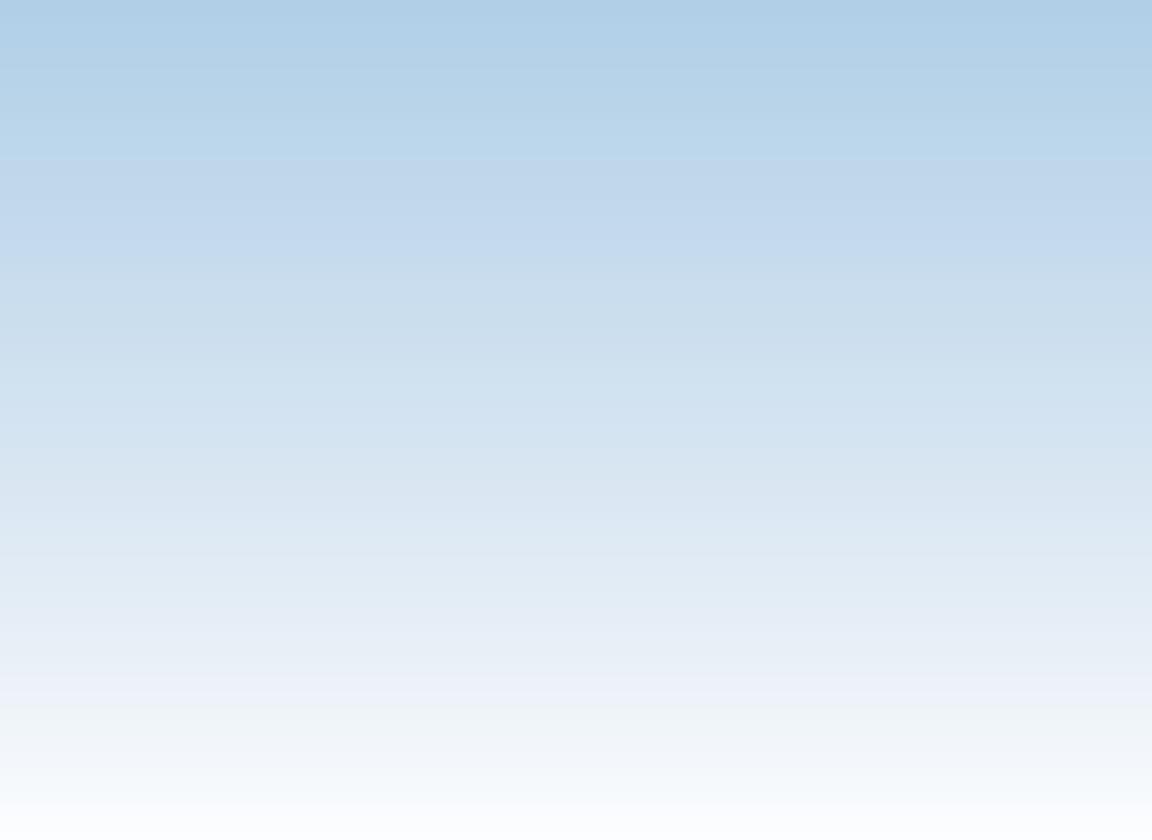 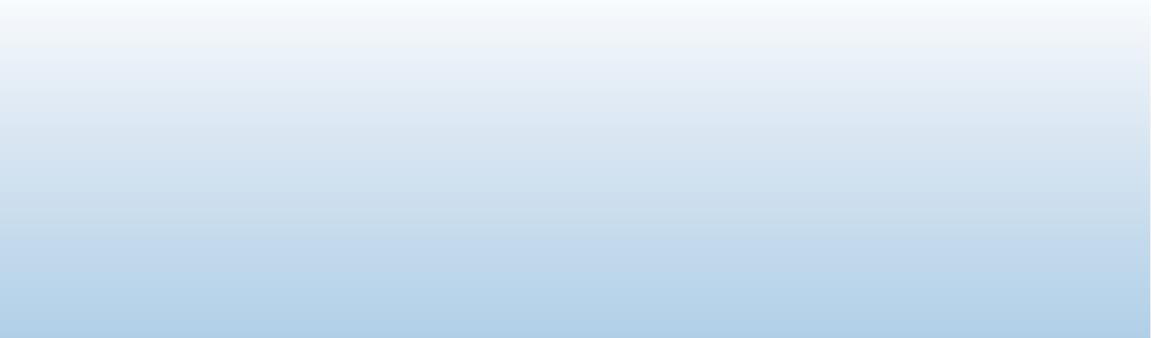 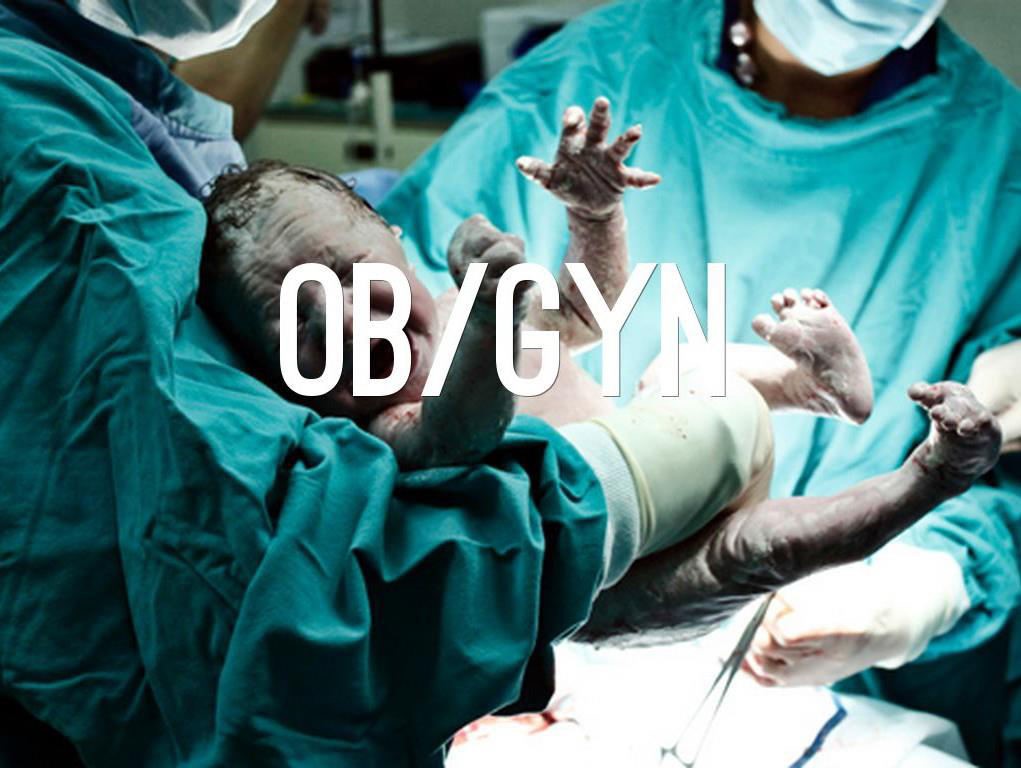 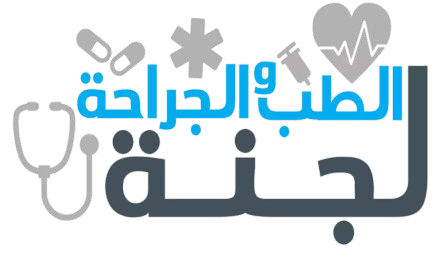 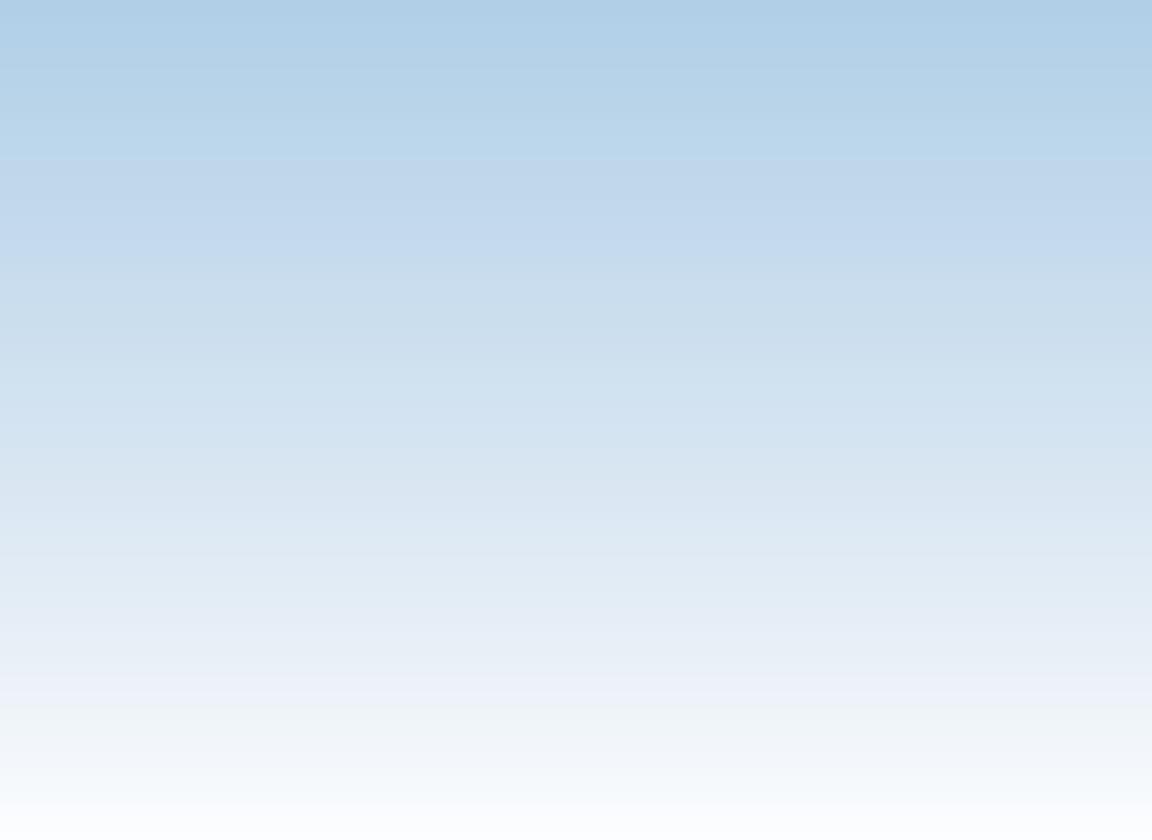 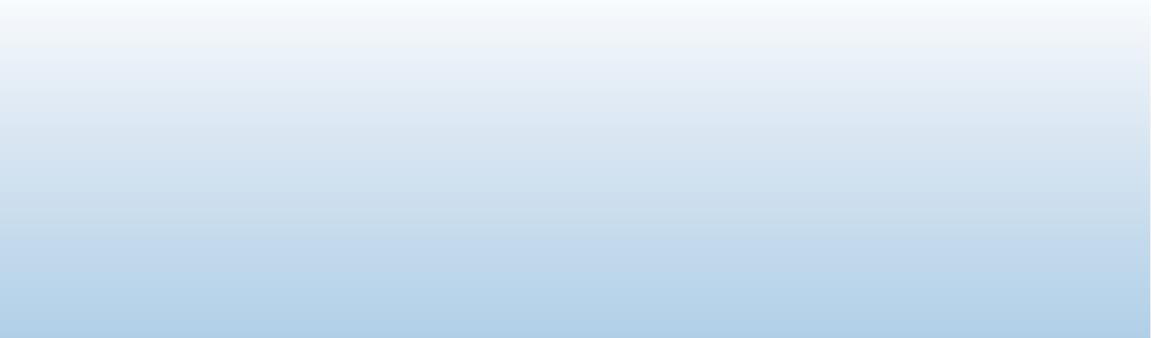 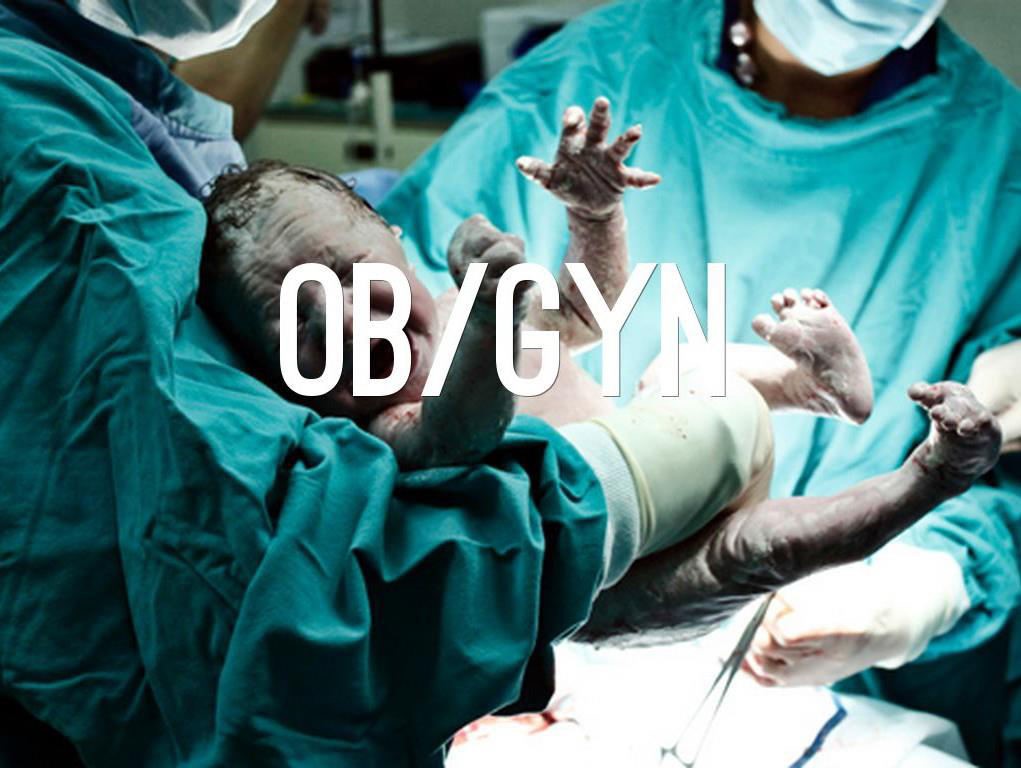 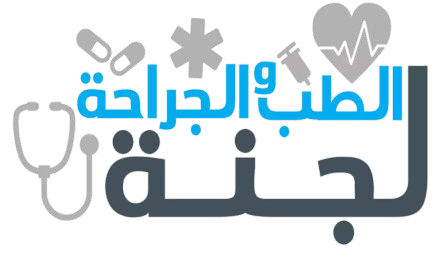 Contents 5th year -2021 …………………………………………………………………………………………………………………………………………… 4Watan makeup ………………………..……………………………………………………………………………………………………………. 196th year -2021 ……………………………………..………………………………………………………………………………………………… 37 6th year-2020 ....................................................................................................................................... 65 5th year-2020 ..................................................................................................................................... 85 6th year-2019 ..................................................................................................................................... 107 5th year - 2019 ................................................................................................................................... 1122018 .................................................................................................................................................... 117 5th year - 2017 ................................................................................................................................... 1262016 .................................................................................................................................................... 134 2015 ................................................................................................................................................... 138 5th year - 2012 ................................................................................................................................... 1472011 ....................................................................................................................................................163 5th Year – 2011 ................................................................................................................................ 183 2010 .................................................................................................................................................. 191 4TH Year - 2006 .............................................................................................................................. 203 .................................................................................................................................................. 208 .................................................................................................................................................. 214 Collection 1 ...................................................................................................................................... 222Collection 2 ...................................................................................................................................... 231 Collection 3 ...................................................................................................................................... 246 Collection 4 ...................................................................................................................................... 249 Questions labeled by subjects ......................................................................................................... Anatomy & Emberyology ........................................................................................................................... 265Physiology of menstruation & dysmenorrhea ........................................................................................... 271Puberty and menopause ............................................................................................................................ 278Amenorrhea and galactorrhea ................................................................................................................... 284Abnormal bleeding from the genital tract ................................................................................................. 292 INFERTILITY ................................................................................................................................................ 297 Contraception ............................................................................................................................................ 304 INFECTION OF THE FEMALE GENITAL TRACT AND VULVAL LESIONS .......................................................... 310Uterine fibroids & endometriosis .............................................................................................................. 322 Cancer cervix, endometrial carcinoma....................................................................................................... 329 choriocarcinoma & sarcoma ...................................................................................................................... Ovarian tumors and vulaval cancer ........................................................................................................... 337 Clinical and operative gynecology ............................................................................................................. 343 Normal pregnancy ..................................................................................................................................... 347 Changes, diagnosis, ANC and physiology ................................................................................................... Bleeding in early pregnancy ....................................................................................................................... 351 Ante-partum hemorrhage.......................................................................................................................... 359 Hypertensive disorders of pregnancy4 ...................................................................................................... 363 Medical disorders of pregnancy ................................................................................................................. 367 Normal labor .............................................................................................................................................. 372 Malpresentations and twins ...................................................................................................................... 378 Abnormal labor complications of the 3rd stage, AUA, Obstructed labor, contracted pelvis & lacerations 382 Puerperium and neonatology .................................................................................................................... 390 Operative obstetrics .................................................................................................................................. 398 Exams ......................................................................................................................................................... Exam 1 ......................................................................................................................... 404Exam 2 ......................................................................................................................... 407Exam 3 ......................................................................................................................... 409Exam 4 ......................................................................................................................... 411Which one of the following is the MOST LIKELY cause for the vaginal bleeding in case of : A G2P2 patient, previous one caesarean section, starts to have heavy vaginal bleeding immediately following vaginal delivery of a 4 kg baby. The placenta was delivered without complication. The urine catheter shows hematuria. Bimanual compression of the uterus is extremely painful for the woman. The estimated blood loss after delivery is 500 ml but she appears pale with blood pressure 80/30 mm Hg and pulse 120 bpm Select one:  a. Endometritisb. Retained placenta c. Uterine atonyd. Uterine inversione. Uterine rupture2- Second pelvic grip helps in determiningSelect one: a. Fetal position b. Fetal attitude c. Fetal engagementd. Uterine contractions e. Membranes statusWhich of the following is the main advantage of performing a medio-lateral episiotomySelect one: a. Less blood loss b. Reduced incidence of dyspareunia c. Less anal sphincter damage d. Less pain in the postpartum period e. It is easier to repair4- A 35-year-old nulliparous woman presents to the emergency department complaining of left iliac fossa pain, and ultrasound reveals 6 X 8 cm ovarian mass. She has two previous ovarian cystectomies 5 and 3 years ago. The MOST SERIOUS complication for recurrent ovarian cystectomies isSelect one: a. premature ovarian failureb. pelvic adhesions c. ovarian cancer d. second trimester miscarriage e. chronic pelvic pain5- A 29-year-old G2P1 at 34 weeks of gestation presents with fatigue, nausea and vomiting. One of the following features is NOT a hallmark of the acute fatty liver of pregnancySelect one:a. Disseminated intravascular coagulationb. Elevated liver enzymesc. Proteinuriad. Hypoglycemiae. Hyperuricaemia 6- The BEST management in case of A 30-year-old G2P1 woman comes for booking visit. Her first pregnancy was complicated by an un-explained intrauterine fetal demise at 33 weeks of gestation. At this visit, her fasting blood sugar is 85 mg/dlSelect one:Reassurance as she had normal glucose fasting value b. Urine Dipstick to look for glycosuria       c. Glucose tolerance test       d. Glucose challenge test7- A 25-year-old woman, G2P1, presents to clinic at 24 weeks of her pregnancy. Dipstick urine test demonstrates + 3 glycosuria. The NEXT STEP in management should beSelect one: a. Asking patient to start on carbohydrate low diet b. Starting insulin as she is diabeticC. Nothing, as glycosuria normal finding in pregnancy d. Ordering glucose tolerance teste. Starting antifungal treatment as it predisposes her for vaginal candidiasis8- Regarding Ventouse extractionSelect one: a. Usually done under general anesthesiab. Maximum 3 pulls should be appliedc. If failed then obstetric forceps can be tried d. More traumatic to the mother than obstetric forceps e. Can be used any time after 32 weeks gestation9- One of the following is a benefit for offering the dating ultrasound scan to be between 10 to 14 weeks of gestationSelect one: a. Detecting fetal cardiac defects b. Screening for fetal anemia c. Reducing the incidence of induction of labour for prolonged pregnancy d. Detecting twin to twin transfusion in case she has monochorionic twins e. Screening for thrombophilia10- Three months after the termination of molar pregnancy for a patient who presents currently with serum B-HCG level of 70,000 IU/L. She was diagnosed with Choriocarcinoma that is metastasized to the lungs only. The stage of choriocarcinoma isSelect one: a. IIIB  b. IIIC  C. IIIA  d. IA  e.JIB11- Which of the following would date a pregnancy most accuratelySelect one:a. Abdominal circumference during a 30-week ultrasoundb. Biparietal diameter during a 20-week ultrasound c. Crown-rump length during a 7-week ultrasound d. Femur length during a third trimester ultrasound e. Head circumference during a second trimester ultrasound12-Regarding laparoscopy: To decrease the risk of incisional hernia, it's advised to close the rectus sheath if the umbilical incision is more thanSelect one: a. 5mmb.7mm c.3 mmd. 10 mme. 1 mm13- Induction of labour is contraindicated in one of the followingSelect one: a. Multipara, 39 weeks, breech presentation, external cephalic version failed, wanting a vaginal birthb. Primigravida, 36 weeks, PPROM for 1 week, clinically stable on oral erythromycin (no signs of chorioamnionitis)C. Primigravida, 37 weeks, severe growth restricted fetus with reduced amniotic fluid and suspicious Non-stress testd. Primigravida, 40 weeks, uneventful pregnancy so far, requests induction of labour as her husband is moving abroade. Primigravida, 41 weeks, adequate growth fetus, and maternal perception of reduced fetal movements but normal amniotic fluid and normal non stress test14- A 29-year-old G2P1 woman presents to the emergency room at 10 weeks' gestation complaining from vaginal bleeding and abdominal pain, which of the following supports the diagnosis of inevitable miscarriageSelect one:a. 6 weeks gestation uterine size and a closed cervixb. 6 weeks gestation uterine size and an opened cervix C. 10 weeks gestation uterine size and a closed cervix with no vaginal bleedingd. 10 weeks gestation uterine size and an opened cervix with no vaginal bleedinge. 10 weeks gestation uterine size and an opened cervix with vaginal bleeding15- What is the MOST LIKELY diagnosis in: A 30-year-old Para 2, presents with mild lower abdominal pain and a temperature of 38.6 C. She denies nausea and vomiting. Physical examination is significant for cervical motion tenderness, bilateral adnexal tenderness, and mucopurulent vaginal discharge. Lab results showed elevated WBCs on saline microscopy of discharge and a vaginal culture that is positive for gram negative diplococciSelect one:a. Acute salpingitisb. Chlamydia c. Cervical dysplasia d. Fitz-Hugh-Curtis syndrome e. Tubo-Ovarian abscess16- Cervical cancer measures 5 cm in greatest diameter found at the posterior lip of cervix and not exceeding to the parametrium but found to be metastasized to the obturator lymph node. The stage of this cancer isA. la1b. 1b2c. 2a1d. 2a2e. 3a17- A 27-year-old primigravida presents at 6 weeks of gestation to the antenatal clinic for booking visit. She is a known case of epilepsy on lamotrigine, carbamezapine and valproic acid. Regarding the use of antiepileptic drugs in pregnancySelect one a. Poly drug therapy is preferred to monotherapyb. Valproic acid is associated with neural tube defectsc. Pregnant on Phyenytoin is an indication for vitamin B12 supplementd. Carbamezapine has the highest risk of congenital malformationse. antiepileptic drugs are contraindicated in breastfeeding18- Regarding vaginal dischargeSelect one:a. Empirical treatment, based on history taking alone, is appropriate if bacterialand the risk of pelvic inflammatory disease is considered very low  b. Is more characteristic with chlamydia than trichomonas vaginalis infection  c. The presence of Gardnerella vaginalis alone is sufficient to diagnose BV d. Vaginal pH measurement can help distinguish between BV and trichomonas  e. Wet mount smear of the discharge is unreliable and unlikely to yield causative19- A 28 weeks pregnant presents with minimal painless vaginal bleeding after the sexual intercourse. She is hemodynamically stable and has had no such episodes in the past. One of the following confirms the diagnosis of placenta previaSelect onea. Abnormal lie of the fetus with high presenting partb. Speculum examination shows healthy cervix and vagina and confirms bleeding through the cervical os!c. Spongy tissue felt during per vaginal digital examinationd. Tightening of the abdomen during clinical examinatione Ultrasound scan shows placenta locates in the lower uterine segment20- A patient presented to the clinic at 26 weeks of gestation for oral glucose tolerance test. A complete blood count was done at the same time and the platelet count was 95,000/mm3. 4 weeks later, a repeat platelet count 90,000/mm3. She currently feels well with no recent minesses. She is healthy and takes only prenatal vitamin. Her booking lab results showed a platelet count of 287,000/mm3. She has normal blood pressure and urine dipstick is negative for protein. The MOST LIKELY diagnosis for the change in platelet count isSelect one:  a Preeclampsiab. Gestational thrombocytopeniac. idiopathic thrombocytopeniad. Drug-induced thrombocytopeniae. thrombocytopenia due to a viral illness21- A 32-year-old woman, two days postpartum after a spontaneous vaginal delivery. The patient has history of deep vein thrombosis while on combined oral contraceptives. She was diagnosed with heterozygous factor V Leiden mutation and was on low molecular! weight heparin (LMWH) throughout the pregnancy. She is breastfeeding and is concerned that her anticoagulation passing to her baby. What would you advise herSelect one  a. Shift LMWH to warfarin immediatelyb. A large amount of LMWH crosses in to breast milk, so it should not be given C. A moderate amount of LMWH crosses in to breast milk, so it should not be givend. Only a small amount of LMWH crosses in to breast milk, so it should not be given22- A 34-year-old woman diagnosed to have endometriosis and was started on medical treatment. 5 months later, she shrinking in her breast size and loss of scalp hair. The drug she is receiving, MOST LIKELY will beSelect one:a. Progesterone only pily  b. Mirena intrauterine systemc. Combined contraceptive pillsd. Gonadotrophic releasing hormone analogue  e. Gestrinone23- A 34-year-old primigravida with twin gestation induced by Clomiphene citrate, presents at 20 weeks' gestation for fetal anomaly sca discrepancy in growth is noted. Which of the following ultrasound findings is mostly suggestive of twin to twin transfusion syndromeSelect one:a. Twin lambda sign with second twin has growth restriction  b. Twin lambda sign with second twin has oligohydramniosC. Thin dividing membrane, one twin had oligohydramnios and other twin had polyhydramniosd. Thin dividing membranes, both twins had oligohydramnios e. Thick dividing membranes, one twin had oligohydramntos and other twin had polyhydramnios24- Regarding pelvic floor dysfunction (PFD): A problem that does not arise from PFD isSelect one:a. Fecal incontinenceb. Cervical incompetenceC. Pelvic organ prolapsed. Sexual dysfunctione. Urinary incontinence25- The MOST LIKELY cause of amenorrhea in an 18-year-old girl attends the gynecology clinic complaining of primary ameno height is 170 cm, she has well developed breast, pubic and axillary hair. Her abdominal examination is unremarkable and in normal  hymen on pelvic exam. Her FSH level is normalSelect one:  a 5-alpha reductase deficiency  b. Androgen insensitivity syndromec. Uterine agenesis  d. Gonadal dysgenesis  e Transverse vaginal septum26- A 30-year-old primigravida comes to the antenatal clinic at 14 weeks of gestation complaining of on and off shortness of breath such that she "needs to take a long breath". On examination she is stable with adequate air entry in both lungs and no abnormal sounds. There is no associated pallor. How would you explain her conditionSelect one:a. About 50 percent of normal pregnant women will have dyspnea before 20 weeks of gestation  b. Effects of maternal entrogen on the respiratory centre can cause this problemC. Even if there is no underlying disease, this is likely to increase risk for complications during pregnancy, labour and delivery  d. Maternal PaO2 normally decreases in pregnancy e. She is most likely having early stages of asthma and needs to see a pulmonologist urgently27- Regarding Lichen seclerosus of the vulvaSelect one:  a. is a malignant condition  b. vulvar mass is the most common presentation  C. epithelial thickening is characteristicd. broad spectrum antibiotic should be givene. biopsy is mandatory28- Regarding Ventouse extractionSelect one:  a. Usually done under general anesthesia  b. Maximum 3 pulls should be applied  c. If failed then obstetric forceps can be tried  d. More traumatic to the mother than obstetric forceps  e. Can be used any time after 32 weeks gestation29- Which of the following heart rate tracing is the LEAST LIKELY to be associated with fetal acidemia in 30-year-old G3P2 who is admitted to the delivery room with 2 hours history of rupture of membranes. Upon examination the cervix is 5 cm dilated, 70 percent effaced, and vertex at zero stationSelect one: a . Baseline heart rate of 130 bpm with absent variabilityb. Baseline heart rate of 60 bpmC. Baseline heart rate of 140 bpm with moderate variability and recurrent variable decelerationsd. Baseline heart rate of 120 bpm with moderate variability and early decelerations 30- Choose the SINGLE most appropriate intervention in: A 32-year-old primigravida at 41 weeks gestation had an amniotomy for a confirmed delay in the first stage of labour at 5cm dilated cervix. After amniotomy, she is contracting three times in ten minutes, each lasts for 45 secondsSelect one:a Caesarean sectionb. Instrumental delivery C. Start oxytocind. Vaginal examination in 2 hourse. Episiotomy31- Choose the SINGLE most appropriate intervention in A 40-year-old Para 1 was admitted to the labour suite with spontaneous onset of labour. Currently, she has been fully dilated for the last two hours with a head in left occipito-anterior position and the vertex is 1cm below the ischial spines with caput and no mouldingSelect one:a. Caesarean sectionb. Instrumental deliveryc. Start oxytocind. Wait 30 minutese. Wait another one hour33- The most appropriate NEXT STEP in management of a 35-year-old Para 2, who presents with abnormal cerv smear suggestive of high-grade squamous epithelial lesion, given she has a normal pelvic examSelect one:a. Colposcopy b. Cervical biopsy C. Endometrial sampling d. Repeat cytology in 6 months e. Loop electrosurgical excision34- Which of the following associations is correctSelect one:a. Nulliparity.....epithelial ovarian tumor b. Clear cell carcinoma... Adenomyosis c. Epithelial ovarian tumor... tamoxifen d. Germ cell tumor.-post menopause e. Epithelial ovarian tumor...combined oral contraceptive pills35- Which of the following induction methods is NOT acceptable for cervical ripening in case of. A 24-year-old primigravida, presents at 41 weeks of gestation with unfavorable cervix. Fetal surveillance is normalSelect one:  a. 10 mg dinoprostone vaginal insertb. 100 micrograms of misoprostol intravaginallyC. 0.5 mg dinoprostone intracervicallyd. Cervical ballon cathetere. Laminaria36- The most relevant investigation in girls suspected to have constitutional amenorrhea isSelect onea Karyotypingb. Transvaginal ultrasound scan  c. Laparoscopy d. Hysteroscopye. Wrist x-ray37- A pre-existing risk factor for postpartum hemorrhage isSelect one:  a. Prolonged labourb. instrumental deliveryc. Cesarean sectiond. Grand multiparity e. Pyrexia in labour38- The LEAST LIKELY cause in case of a 30-year-old woman, G4P0+4, presents to the clinic after one month of her last miscarriage concerning about her pregnancy losses. All her previous miscarriages were in the first trimesterput ofSelect one:a. Thrombophiliab. Toxoplasmosis C. Submucosal uterine fibroid d. Paternal genetic anomaly e. Maternal genetic anomaly39- A 36-year-old primigravida, was admitted in labor at 39 weeks' gestation. One hour later, spontaneous rupture of membranes occurred and vaginal examination revealed a 6cm dilated cervix, with head in a deflexed occipito-posterior position. The presenting diameter of the fetal head (that measures on average 11.5 cm ) isSelect one:  a. Mento-vertical  b. Bitemporal diameterC. Suboccipito-bregmaticd. Occipito-frontale. Submento-bregmatic40- A 40-year-old Para 2, at 14 weeks' gestation attends the antenatal clinic. Her results of first trimester screening are: pregnancy-associated plasma protein A (PAPP-A) is low at 0.33 MoMs (multiples of the median) and the free beta-hCG is high at 2.4 MoMs. One of the following aneuploidies correlates MOST LIKELY with these resultsSelect one: a. Turner syndromeb. Trisomy 21c. Trisomy 18 d. Trisomy 13 e. Triploidy41- Regarding tocolyticsSelect one:  a. Ritodrine had no significant benefit on perinatal mortality or the prolongation of pregnancy to term b. Side effects are seen more frequently with Atosiban than with Ritodrinec. Indomethacin is a calcium channel blockerd. Glyceryl trinitrate has no role in tocolysise. Nifedipine is associated with significant fetal cardiovascular side effects42- The NEXT STEP in management of a 27-year-old woman, Para 1, presents to the emergency room at 7 weeks amenorrhea complaining of vaginal bleeding and abdominal pain. The uterus is empty on ultrasound with closed cervix on pelvic examSelect one: a. Qualitative HCG blood testb. Quantitative HCG blood testc. Laparoscopyd. Progesteronee. Prepare for dilation and curettage43- Comparing continuous electronic fetal monitoring with intermittent auscultation in low risk pregnancy (one is true)Select one:  a. It will help reduce the incidence of ischemic hypoxic encephalopathyb. It will help reduce the incidence of cerebral palsyc. It will help reduce the incidence of neonatal seizures d. It will improve the overall perinatal mortalitye. It will reduce the incidence of cesarean section44- What is the most appropriate NEXT STEP of management in case of: A 75-year-old patient, diabetic and hypertensive with history of myocardial infarction two months ago, has presented with vaginal bleeding for the last 2 weeks. The office endometrial biopsy reveals a well differentiated adenocarcinoma of the uterusSelect one:a. Radiotherapy b. Staging laparotomy C. Vaginal hysterectomy d. Mirena insertione. Repeat the biopsy after 1 year44- A 38-year-old G3P2, diabetic, presents to the emergency room with headache and blurring of vision at 30 weeks' gestation. Her blood Pressure is 160/100 mmHg, pulse rate 88 bpm. Urine dipstick reveals + 3 protein. What would be the diagnosisSelect one: a. Migraine b. Diabetic nephropathy  C. Superimposed preeclampsia d. Severe pre-eclampsia e. Unexplained proteinuria45- A 35-year-old nulliparous woman presents to the emergency department complaining of left iliac fossa pain, and ultrasound reveals 6 X 8 cm ovarian mass. She has two previous ovarian cystectomies 5 and 3 years ago. The MOST SERIOUS complication for recurrent ovarian cystectomies isSelect one: a. premature ovarian failure b. pelvic adhesions c. ovarian cancerd. second trimester miscarriagee, chronic pelvic pain46- A 28-year-old patient presents to the emergency room with vaginal bleeding. She is about 19 weeks pregnant based on her last menstrual period. Quantitative beta hCG is much higher than expected, and ultrasound shows a fetus with growth restriction. reduced amniotic fluid, and placenta with "Swiss cheese" appearance. What is a possible karyotype pattern for this fetusSelect one: a, 46 XY.  b. 69 XXY  c. 21 XX  d. 45 XO  e. 47 XXY47-  A 55-year-old woman complains of postmenopausal bleeding. Ultrasound shows cystic spaces in the endometrium and an endometrial thickness of 15 mm. She has previously used tamoxifen for 5 years due to breast cancer. What is the NEXT STEP in managementSelect one:a. High dose oral progestogens  b. HysterectomyC. Hysteroscopy and endometrial biopsyd. Mirena intrauterine system insertione. Pelvic MRIThe causative agent of condyloma acuminatum Select one: Chlamydia trachomatis  Herpes simplex virus Human papilloma virus type 6 and 11 Human papilloma virus type 16 and 18 Neisseria gonorrheaOne of the following conditions is an indication for gonadectomy in a woman with primary amenorrhea Select one: Turner syndrome 5 alpha reductase enzyme deficiency Kallman's syndrome True gonadal dysgenesis e Rokitanisky Mayors Kauster syndromeThe type of pelvis that is characterized by long prominent ischial spines comparing to other types is Select one Android pelvis Gynecoid pelvis Anthropoid pelvis Platypeloid pelvisRachitic pelvisOne of the following vaccines is safe to be given during pregnancy Select one: Pertussis Rubella Of Mumps Varicella MeaslesThe earliest clinical indication of magnesium toxicity in case of a 27-year old in her 32 weeks of gestation has been given magnesium sulphate due to eclampsia Select one Stupor Flaccid paralysis Respiratory arrest Hypotension Loss of deep tendon reflexesA Pregnant at 17 weeks' gestation and was diagnosed with fetal death Four weeks after, she returns to the clinic asking for termination of pregnancy. This patient is at risk of Select one Sepsis Disseminated coagulation disorder Inevitable abortion Failed medical evacuation Intrauterine adhesion Regarding pelvic inflammatory disease Select one :Fitz-curtis-hugh syndrome is a complication of this condition  Bacterial vaginosis is a known etiological factor Long term sequelae include preterm birth The disease has no specific character findings at laparoscopy Most of the cases need hospital admissionThe most APPROPRIATE action in a G7P6 woman admitted in advanced labor One hour after admission, spontaneous rupture of membranes occurs. The basal fetal heart rate recorded by Doppler dropped to 80 beats/minute, Select one :Perform vaginal examination Put oxygen mask Change the patient position Arrange for internal fetal heart recording Perform urgent caesarean sectionThe MOST LIKELY diagnosis in case of A64 year old woman presents with vaginal bleeding "spotting that has occurred daily for 1 month. Her last menses was at age 50 and she has been healthy in her entire life Select one :Polycystic ovarian syndrome Atrophic vaginitis Endometriosis Adenomyosis Endometrial carcinomaA29 year-old woman, Para 2 presents to the emergency room complaining of lower abdominal pain and vaginal discharge for the past 10 days. Additionally she reports severe nausea and vomiting Her temperature is 38.6c ,Pelvic examination confirms cervical motion tenderness, uterine tenderness, bilateral adnexal tenderness and palpable adnexal mass. The MOST LIKELY diagnosis is Select oneEndometrioma Ruptured functional ovarian cyst Benign cystic teratoma Pelvic inflammatory disease LeiomyomaRegarding anatomy of fetal circulation which type of blood is carried by umbilical cord arteries Select one Deoxygenated blood to the fetus Deoxygenated blood to the placenta Oxygenated blood to the fetus Oxygenated blood to the placenta  mixed blood to the placenta  The NEXT STEP in management in case of A22 weeks pregnant who presents to the emergency room after motor vehicle accident with mild vaginal bleeding and no abdominal pain. Her vital signs are stable, soft abdomen On ultrasound, the fetus is alive with low lying placenta Select one immediate cesarean section Immediate induction of tabor Admission for observation and consider repetition the ultrasound at 28 weeks of gestation to confirm placenta location Discharge home and regular prenatal visits Admission and do transvaginal ultrasound ta rule out placenta abruptionin a normal 28 day menstrual cycle, when would you expect the LH surge to occur Select oneDays 8-10 Days 11-13 (ovulation follows LH surge immediately)Days 14-16 Days 17-1 Days 21-23The NEXT STEP in management in case of A 35-year old lady attended the infertility clinic with hysterosalpingogram result which showed bilateral tubal blockage. Her husband’s semen analysis IS normal and her hormonal profile showed that she is ovulating select one :Repeating Hysterosalpngogram Perfuming hysteroscopy Tubular surgeryReferring the couple for IVF (maybe coz she is kinda old and has no much time to go through procedures that could be useless)Performing laparoscopy and dye testing (as  HSG is a screening test not diagnostic, the diagnostic test is lap and dye)The most useful NEXT STEP in the evaluation of a G7P3+3 woman, presents at 28 weeks with complaints of vaginal bleeding. She denies abdominal or back pain, She has had no antenatal care. She reports recent intercourse, Her pad reveals light bleeding and the fetal heart is heard Select one Ultrasound Complete blood count and coagulation profile digital examination Immediate cesarean delivery speculum examinationIn obstetric examination, where would you expect to find the uterine fundus at 22 weeks gestation : Symphysis pubis Xiphistemum umbilicus half way between umbilicus and Xiphisternum half way Between Umbilicus and Symphysis pubisA 31-year-old primigravida, with past history of deep vein thrombosis on warfarin. presents to the clinic with absence of menstruation for 6 weeks and positive pregnancy test. The NEXT STEP of management in this case is :Stop warfarin and continue pregnancy Continue warfarin and induce abortion to terminate pregnancy Switch warfarin to low molecular weight heparin (LMWH) during pregnancy Switch warfarin to aspirin during pregnancy Switch warfarin to LMWH in third trimester of pregnancy and restart warfarin postpartumIn normal labor, one of the following fetal head positions will pass the inter-spinous diameter Select one Left occipito-anterior Left occipito-transverse Right occipito-posterior Right occipito-transverse Direct occipito-anteriorThe most APPROPRIATE action in case of a full term healthy primigravida presented in the latent phase of labor with normal size fetus in right occipito-posterior position Perform caesarean section Enhance labour by oxytocic drip Perform artificial rupture of membranes Wait for spontaneous progress Try manual rotation of the headA 35 year-old woman in her 12 week of an assisted conception triplet pregnancy presents to the emergency room with severe nausea and vomiting She has mild lower abdominal pain. Urine dipstick shows blood negative, protein negative. ketones +4. and glucose +1. the expected primary Change arterial blood gas analysis for thus pregnant Select one high anion gap metabolic acidosis normal anion gap metabolic acidosis hypokalemic metabolic alkalosis  Respiratory acidosisRespiratory alkalosis A23-year-old woman, Para1, present with increased vaginal discharge 5 days after unprotected sexual intercourse .on physical exam, a mucopurulent cervicitis is noticed. The most appropriate option of treatment for the most likely diagnosis Select one Amoxicillin 500mg bid x 7 days Doxycycline 100mg bid x7 days Acyclovir 400mg tid x7-10 days Ciprofloxacin 500mg bid x7 days Metronidazole 600mg hid7 LYour advice to a 15-year-old girl attended the gynecology clinic complaining of irregular heavy periods for the last year. Her menarche was 2 years earlier. General abdominal and ultrasound examination was unremarkable apart from that she is pale. select one Reassure her that a is a normal physiological process and will resolve in few months (coz its most probably anovulatory cycles that will be regulated once ovulation started)Do pregnancy test screen for coagulation disorders Give her combined pills Endometrial biopsywhich of the following methods will you choose to start labour induction in a 26-year old primigravida admitted for induction of labour at late term, On examination, the cervix was 1 cm dilated, soft. posterior and 3 cm long, The head was 2 cm above ischial spine artificial rupture  of membranes artificial rupture of membranes and oxytocic dip Oxytocic drip only Vaginal prostaglandin E1(PGE1) 800mcg microgram tablet Vaginal prostaglandin E2 ( 3mg) What degree of perianal laceration the patient has in case of The external anal sphincter is mostly torn, with a few fibers left intact, The internal anal sphincter is intact , Select one Second degree tear Third-degree tear 3a Third-degree tear  3b Third-degree tear 3cFourth-degree tearSuperficial dyspareunia is caused by one of the following select one: Endometriosis Pelvic inflammatory disease Adenomyosis Vaginismus Cervical ectropionOne of the following is ovarian sex-cord stromal tumor Select one: Mature cystic Teratoma Serous cystadenoma Dysgerminoma Gonadoblastoma Chonocarcinoma In the uterine cycle of 28-day cycle, the proliferative phase occurs at Select one: Day 1-5 of cycle Day 5-14 of cycle Day 1-14 of cycle Day 15-25 of cycle Day 15-28 of cycleOne of the following is correct regarding fetal heart monitoring during labor, Select one:  CTG is a trace that shows the relation between fetal heart rate and fetal movements Presence of early decelerations indicates fetal scalp PH measurement Presence of late decelerations indicates cesarean section Maternal fever can cause baseline tachycardia in preterm fetus baseline fetal heart above 180 bpm is acceptableWhich of the following symptoms indicate that a woman is about to ovulate Select one: Decrease in basal body temperature Increase in basal body temperature Thickening of cervical mucous Change in cervical mucus color Ovulation cannot be detected through symptomsRegarding the luteal phase of the cycle Select one: Empty Grafian follicle will become corpus albicans Estrogen is responsible for endometrial changes the rise of progesterone is responsible for initiation of next menstrual cycle Corpus luteum release HCG hormone Fertilization occurs within 3 days after intercourse (although it happens within 6 days after, but other answers are wrong)A 33-year old woman, G3P2. presents to the hospital with a 2 day history of flu like signs and symptoms and erythema on cheeks, Her pregnancy has been straight forward and she has good fetal movements , She was found to have serum parvovirus B19 IgM is positive, The most appropriate test for diagnosis of intrauterine fetal anemias, Select one:  Umbilical cord sampling Umbilical  vein Doppler flow Middle cerebral artery Doppler flowSpectrophotometric analysis Middle cerebral vein Doppler flow  Tamoxifen therapy after breast cancer increases the risk of Select one. Ovarian tumors Hyperlipidemia Endometrial cancer Myocardial infarction Osteoporosis The most common cause of postpartum hemorrhage is Select one:  Retained placenta Vulval and vaginal lacerations uterine rupture Uterine atony Coagulopathy 000The woman who needs an elective caesarean section is best to be delivered at : Completed 36 weeks gestation Completed 37 weeks gestation Completed 38 weeks gestation Completed 39 weeks gestation Completed 40 weeks gestationThe most APPROPRIATE management plan in a primigravida, at 33 weeks of gestation, presents with heavy vaginal bleeding and abdominal pain. Her pulse and blood pressure are 138 bpm, 75/40 mmHg. Her abdomen reveals uterine contraction every 1-2 min The vaginal exam shows 3 cm dilated, effaced cervix and the vertex at 1 station CTG shows fetal heart rate baseline of 160bpm with late decelerations Select one  Betametahsone and magnesium for tocolysis with maternal transfusion as needed Augmentation of labor with amniotomy and Pitocin Immediate cesarean delivery with appropriate maternal and fetal resuscitation Betamethasone and indomethacin for tocolysis Intravenous fluid resuscitation ephedrine  The NEXT STEP in management in a G2P1+0 at 12 weeks of gestation present complaining of irregular vaginal spotting that has started since the 4th month of pregnancy with no abdominal pain, her ultrasound shows singleton alive fetus with measurements goes with date, placenta fundally located and average liquor, Select one Doing speculum exam Admission to the hospital Checking the patient blood group Doing vaginal examination  Doing non stress testA 40 year-old man undergoes semen fluid analysis as part of investigation of subfertility with his wife What result would most likely contribute to their subfertility:  Sperm count 20 million/ml Volume 2.5 ml 30 percent have normal overall motility 5 percent normal morphology PH 7.4A 22-year old primigravida at 10 weeks of gestation by dates, presents with vaginal bleeding and an enlarged for date uterus, on exam Her blood pressure is 160/90 mmHg. There are no fetal heart sounds, and an ultrasound scan shows snowstorm pattern, The definitive DIAGNOSTIC TEST to confirm the most likely diagnosis is: Serum beta HCG levelPelvic MRI Repeat ultrasound scan Histopathology after Suction and curettage Pelvic CT scanA 50-year-old woman, Para 4, complains of sudden urgency to go to the toilet followed by urine loss before she can mate to the bathroom. These symptoms are not precipitated by laughing or coughing nor is she constantly leaking throughout the day What is the MOST LIKELY underlying cause of her symptoms: Urge incontinence Stress incontinence Overflow incontinence mixed incontinence urinary tract infection The MOST LIKELY cause for a woman who complains of acute gray whitish color vaginal discharge with fishy smell, Select one:  Candida infection Trichomonas infection Chlamydia infe ction Gonococcal infection Bacterial vaginosisRegarding asymptomatic bacteriuria Select one:  if left untreated, it rarely progresses to acute pyelonephritis Bacterial count is over 100000/ml of urine it is more common in non-pregnant than pregnant women Enterobacter species is the most common organism if diagnosed at term it should be managed by induction of labor O.00Regarding medical treatment of abnormal uterine bleeding Select one: Diclofenac acid is effective Tranexemic acid causes endometrial atrophy Gonadotrophin releasing hormone analogue is very effective and usually used as a first line drug Mirena system causes endometrial polyps Estrogen tablets is better avoided The most appropriate NEXT STEP in management in case of A 24-year old primigravida, presents at 35 weeks with headache and blurring of vision. Upon examination, her blood pressure is 170/110 mmHg. other vital signs are normal with exaggerated patellar reflexes She is not in labor The fetal heart tracing is normal, Select one: Antihypertensive and observation Antihypertensive and induction of labour Antihypertensive and MgSO4MgSO4Cesarean section Regarding adenomyosis, one of the following is the most common associated symptom Select one :Infertility Heavy menstrual cycle Haematometra Dyspareunia MetrorrhagiaQuickening in nulliparous women would be started at select one:  10-12 weeks 14-16 weeks 16-18 weeks 18-20 weeks 22-24 weeksThe MOST LIKELY cause in case of A healthy primigravida consulted the antenatal clinic for a booking visit at 24 weeks amenorrhea On examination the fundal height is 1 cm below the umbilicus, Select one :This is a normal clinical finding intra-uterine growth restriction Low lying fetus Wrong dating Missed miscarriage Regarding Granulosa cell tumors Select one: May lead to delayed puberty if appeared in the prepubertal period Are estrogen secreting tumors Behave as high grade malignant tumors Are best treated by chemotherapy alone Bilateral in most of casesThe best management in a case of 28 year old patient consulted the clinic. She has a previous ectopic pregnancy. Her periods are regular and her last menstrual period was 32 days ago. her B-hcg  level was 800 IU/L .And the vaginal scan. Showed no intra uterine sac. the patient is asymptomatic:Admission to the hospital for laparoscopy.Admission to the hospital for laparotomy.repeat the ultrasound after two days.Give the patient an appointment to the clinic after one week. Repeat beta HCG after two days and make a diagnosis.The most common symptom of endometriosis is:menstrual Irregularities dyspareunia dysmenorrhea pelvic pain infertility.The best way to diagnose trisomy 21 in a 37 year old lady as 16 weeks gestation is:Triple test quadrable test amniocentesis and karyotyping of fetal cells.Integrated testchronic villi sampling.The best management in 19 year old primigravida at 37 week with Rupture of membrane 3 hours ago And they try and contraction for three minutes:tocolysis expectant managementCorticosteroids tocolysis and corticosteroids.Tocolysis, corticosteroids and antibiotics. During pregnancy, the most common overian tumour:corpus luteal cyst immature teratoma.Serous cystadenoma.Endometrioma.granulosa cell tumor.A 25 year old female patient with known history of regular minstrel cycle, 28 days duration. Presented at 12 day of a cycle to the clinic to evaluate her hormonal profile. The normal laboratory finding at this stage might be one of the following: Low serum estradiol Level.high serum progesterone level.high serum estradiol level.Peak serum LH level.low serum FSH level.The next step in the management in a 32 year old patient attended to a clinic Complaining of heavy irregular period For the last six months. Her hemoglobin was 10.2 g/dl. abdominal and pelvic examination showed no abnormality. Her pregnancy test is negative. Ultrasound examination showed no abnormality in the uterus or and ovaries:Pap smearColposcopyHysteroscopy Endometrial biopsyhysterectomy The primary source of progesterone in the later stage of pregnancy is:fetus endometrium corpus luteum placenta ovaries.episiotomy:shortens the second stage of Labor by 30 seconds.drcrease the risk of anterior vaginal lacerations.medio-lateral type Bleeds less and heals more quickly.Prevent the extension to anal sphincter.Indicate the use of antibiotics.One of the following complications is more commonly associated with forceps delivery comparing to vacuum:cephalohematoma retinal haemorrhage caput saccedeneumvaginal trauma.high failure rate.One of the following does not belong to normal physiological changes and pregnancy:Decreasing the peripheral vascular resistance. Increase tidal volume.maximum increase and the red blood cell mass at 28 to 34 weeks gestationIncrease in kidney size. compensated respiratory acidosis.At 36 weeks gestation.Where do you expect to find the uterine fundus in obstetric examination?symphysis pubis. Xiphisternum.Umbilicus.half way between umbilicus and xiphisternum.halfway between umbilicus and symphysis pubis.The best treatment option in case of a 30 year old woman complaining of heavy menses and seeking for pregnancy. And found to have multiple large uterine fibroid: Hysterectomymyomectomy oral combined contraceptive pills get GnRh analogue therapy NSAIDs.One of the following gives associated with acute fatty liver of pregnancy:Multiparity  Singleton fetus Pre-eclampia antiphospholipid syndrome over weight pregnant women.Expectantant management can be applied in a case of pre-eclampsia with:platelet count less than 70000/microliter. Patent with blood pressure 140/90 millimeter mercury. Persistent headache. visual disturbances. liver transaminases results( ALT 75 and AST 90 u/l).The correct way to calculate estimated date of delivery (EDD):Last day of last menstrual period + 8 month and one week.First day of last menstrual period + 9 months and one weekfirst day  of last menstrual period + 9 months.First day of last menstrual period + 8 months and one week.Last day of LMP + 8 months and one week.The next step in management of a case of a 30 year old G2P1 at 37 week complaining of decreased fetal movement:Admission and observation to do non stress test.To do contraction stress test. to do by physical profile. induction of labor.upon pelvic examination of an 89 year old woman who presented to the clinic with long history of Dragging sensation and the vagina. The cervix and body of the uterus Where protruded outside Introitus most likely diagnosis: Grade 2 uterine prolapse. Grade 4 anterior vaginal wall prolapse vault prolapse.Procedentia Uterine inversion The most likely diagnosis in a 39 year old woman P3 +1. Complaines of severe progressive secondary dysmenorrhoea And heavy menstrual cycle. pelvic examination demonstrated a tender, diffusely enlarged uterus With no adnexal tenderness, result of endometrial biopsy are normal: endometriosis. endometritis. adenomyosis. uterinr Sarcoma. LeiomyomaA 35 year old woman power 3 .is seen in the gynacology clinic after having persistent post coital bleeding and pain after intercourse. Her last Pap smear return with a report of high grade sequamous intraepitheial lesion. Her Pap smear have always been normal in the past.The best next step to confirm the most likely diagnosis is. Cone biopsyserum beta HCG level repeat Pap smear test and do human papilloma virus DNA testing.Dilatation and curratage and endometrial biopsy. colposcopy and biopsy.Intrahepatic cholestasis of pregnancy:It is associated with antepartum hemorrhage. It preceeds to chronic liver disease in most of cases after delivery.Jaundice is an essantial feature to diagnose.A recurrence rate of further pregnancy It's not more than 2 percent.It may occur in association with estrogen containing oral contraceptive pills.Choose the wrong pair: Galactorrhea and sheehan syndrome gentle herbs and vulvar ulcers.Infertility and endometriosis.Meg syndrome and ovarian fibroma.Granulosa cell tumor in post-menopausal bleeding.Regarding ministration a normal 28 day cycle. It is expected her menses to last approximately 3 to 5 days.During menstruation, the entire in endometrium is shed during menstruation.Only the basal layer of the endometrium is shed With functional layer remainingAbsence of menstruation always indicate in Active pregnancy.The corpus luteum, produces estrogen, which caused the endometrium to become receptive to implantation and plasticised And prevents menstruation occurring.The majority of ectopic pregnancies occur in which part of the fallopian tube?Ampullary IsthmicFimbrialCornualInterstitial A 27 year old woman at 34 weeks gestation is brought in by ambulance Following a car accident. She is complaining of severe abdominal pain and on examination, She is found to have vaginal bleeding. An ultrasound shows a fundal placenta and fetus in cephalic presentation. Postnatally, The gold standard method to confirm that most likely diagnosis is.History and physical examination placenta examination after delivery. Transdermal ultrasound.Transvaginal ultrasound pelvic MRI.A 37 year old woman para 4 Who desire No more children present it to the clinic complaining of heavy, painless, irregular.Period for seven months in duration. upon counselling It has found that she did not prefer to use genital Device. The best contraceptive option For this patient, from the following is:medroxyprogesterone acetate, intramuscular. etonogesterol subcutaneous.Mirena combined oral contraceptive pills progdteron only contraceptive pills.One of the following is a cause of post term pregnancy:Polyhydramnios multiple pregnanciesbreech presentation anencephaly chorioamnionitis.Regarding the physiological changes in pregnancy one is true: Increased functional residual capacity.diastolic murmur is a normal finding.Right high hydronephrosis is normal. Total thyroxin level is normal.Increased concentration of factor 11. in a cephalic presentation when palpating the presenting part, you feel that one skull's bone is overlapping another. But when you gently push the overlapped bones, it goes back easily. This obstetric term will be documented On partogram as:0 molding.+1molding +2molding +3 molding +4 molding.Hypertension is a side effect of one of the following medications that are used in treatment of isolated hirsutism:Spironolactone.Combined oral contraceptive pills.Flutamide FinasterideCyproterone acetate  One of the following is contraindication of methotrexate use in the management of ectopic pregnancy:Hemodynamic stable.Willing and able to comply with post treatment Follow up.Have a human chorionic gonadotrophin beta subunit concentration less than or equal to 5000. No fetal cardiac activity.heterotopic pregnancy.A 26 year old nulliparous women presidents For a routine Prenatal visit at 41 weeks gestation by last menstrual period. She is concerned that she is not yet gone into labor. Fetal wellbeing is reassuring. The most important next step in the management is: Immediate cesarion section. Immediate induction of Labor.Accurate pregnancy dating by Reviewing antenatal record.BCG to assure her correct pregnancy dating wait until start spontaneous labor.A 39 year old woman para4, comes to the clinic complaining of heavy menstrual period and increasing dysmenorrhea, on pelvic examination the uterus is 14 week in size, boggy, slightly tender and mobile. Options of next step in management include all of the following except:GNRH agonistNSAID.Tranexamic acid Myomectomy Oral contraceptive pills  One of the following tests Should be firstly Ordered in A 32 year old female tended to the clinic complaining of missed Period for 5 weeks. She had a history of mass miscarriage One year ago, which was managed by uterine curettage. She gave a History of blood transfusion after the curettage. her period became Lighter but still regular:Anti mullerian hormoneFSH and LH FSH B.HCGSerum prolactin Worldwide, the median age of menopause:47 year old49 year old.53 year old55 year old. 51 year old.Primigravida is a woman who:has delivered alive born baby has had previous ectopic pregnancy. She is currently pregnant for the first time. has never been pregnant before.Has had one miscarriageOne of the following is correct regarding multiple gestation:monozygotic twins is characterized by single placenta.Incidence of congenital malformation is same as Singleton pregnancy.Prophylactic cervical cerclage is indicated.monozygotic twins have similar gender.The most common presentation is cephalic breech presentation.Prostaglandin that's commonly used in obstetric:AtenololLabetalolMisoprostolMetoprololParacetamol The most common probable cause of patient's infertility in a case of 29Year old with BMI 34, Refer to infertility clinic with her husband who is 39 year old After three years of infertility, she bleeds every four to six months on medication. And she has some facial hair:oligospermia. tubal obstruction. hypogonadotropic hypogonadism. hypothalamic pituitary ovarian dysfunction. premature ovarian failure.Patient with detrusor overactivity present with one of the following:Hemateria.Being able to interupt urinary flow.Urgency.Hesitancy.splinting.8 year old Girl is brought to the clinic by her parents with complaint of six month history of Breast and pubic hair development on laboratory investigation, It was found to have very high level of serum GnRH And high level serum estradiol. the most likely diagnosis is:Central precocious puberty.Congenital adrenal hyperplasia.peripheral precocious puberty.Idiopathic precocious puberty.Premature pubarche.A 37 year old primigravida present to the clinic at 11 week gestation. She is concerned about normality of the fetus. The most accurate method of prenatal screening of chromosomal abnormalities is:Amniocentesis Chorionic villus sampling.Quadruple screening test detailed anomaly scam cell free DNA.Regarding Sonicaid (handheld Doppler): It is used every 30 minutes and the second stage of Labor.It is more effective in case of pollyhydroniumions.It can detect baseline bradycardia. More useful in the breech presentation than cephalic presentation.It is only indicated in patients with twin gestation.The first step in the management of a pregnant woman who has a body mass index about 30. And was dignosed to have gestational diabetes as at 26 weeks gestation Is:Restrict daily dietary calorie intake. Start her on metformin. Start on insulin because metformin is not effective. to observe the 24 hours Serial blood sugar level Before determining the method of diabetic control.Assess her risk status for diabetes.The most likely diagnosis and a 10 year old child with present to the clinic complaining of painless flesh colored small multiple nodules about a 3 to 5 millimeters in diameter With dimpled canter at the vulvar region And lower extremities:Herpes simplex molluscan contagiosum.Gentle warts.Infections of skin glands.Candidal rashIn the communist type of female pelvis, the smallest diameter is:obstetric Conjugate diameter. interspinous Diameter inter-tuerous diameter. True conjugate diameter.transverse diameter of the inlet.6th year –2021A 20-year-old primigrávida presented to the emergency room at 8 weeks of gestation with  severe vomiting. The ultrasound findings were consistent with complete molar pregnancy. She  underwent uncomplicated dilation and suction curettage. In the ward, she starts asking about  the post operative surveillance for the diagnosis of malignant sequelae. Which of the following is  mostly recommended Select one: a. HCG on days 1,7,14 and 21, followed by monthly HCG for a total of 6 months b. HCG on days 1, 7,14 and 21, followed by weekly HCG for a total of 3 months c. HCG on days 1,7,14 and 21, followed by weekly HCG for a total of 6 monthsd. Weekly HCG levels for three months, followed by monthly for a total of 6 months e. Weekly HCG levels while elevated, followed by monthly HCG for a total of 6 months 2- The DEFINITIVE way to diagnose the condition that may attribute to the clinical picture of: a 33- year-old nulligravida woman who has been trying to conceive for the past 2 years. She  mentioned that over the past 5 years, she has been having increasingly painful periods to the  points that she misses a day of work almost every month. Her periods are regular and a urine  pregnancy test is negative Select one: a. is laparoscopy b. is transvaginal ultrasound  c. is colonoscopy d. is endometrial biopsy e. is abdomino-pelvic x ray 3- A 12 weeks of gestation primigravida presents to the antenatal clinic and known to have Marfan  syndrome. She has never had any cardiac symptoms and her aortic root diameter was 4.5 cm  on her last echocardiogram (2 months ago). She has no other medical or surgical history of  note. Currently, she is not on any medications. Her father died of aortic dissection. She is  planning to have an elective caesarean section. She has an increase risk of aortic root  dissection due to Select one: a. Aortic root more than 4 cm b. Elective caesarean section c. Epidural in labour d. Hypotension e. The use of beta-blockers in pregnancy 4- Choose the appropriate management plan for a G2P1 woman at 30 weeks of gestation attends  the Emergency room complaining of gush of fluid per vagina two hours ago followed by  irregular, intermittent abdominal pains. CTG is normal. The uterus is non-tender with no  palpable contractions over 10 minutes, and the symphysis-fundal height is appropriate for  gestational age. A sterile speculum examination has revealed clear liquor pooling in the vagina.  The cervix is closed Select one:a. Admit to the antenatal ward and prescribe ceftriaxone 1 g Iv twice daily and a course of  antenatal steroids b. Admit to the antenatal ward and prescribe erythromycin 250 mg orally four-times daily and  a course of antenatal steroids c. Admit to the labour ward and commence intravenous MgSo4 and a course of antenatal  steroids d. Discharge home and prescribe co-amoxidav 375 mg orally three- times daily and a course  of antenatal steroids e. Discharge home and prescribe erythromycin 250 mg orally four- times daily and a course  of antenatal steroids 5- A 21 -year-old Para 1 +1 presents today for contraceptive counselling. She is currently a  medical school student and does not desire pregnancy in the near future. Her past medical and  surgical histories are negative and her physical examination is normal. Which of the following  contraceptive options has the LOWEST FAILURE RATE Select one: a. Oral contraceptive pills b. Depo-provera injection c. Copper intrauterine device  d. Levonorgestrel intrauterine device  e. Contraceptive implant 6- The MOST LIKELY diagnosis in a 39-year-old woman, Para 3, complains of severe progressive  dysmenorrhea and heavy periods. Pelvic examination demonstrates a mildly tender, diffusely  enlarged uterus. The results of the endometrial biopsy is within normal Select one: a. Endometriosis  b. Endometritis c. Adenomyosis  d. Uterine sarcoma  e. Leiomyoma 7- One of the following is a candidate for methotrexate treatment in ectopic pregnancy Select one: O a. patient unable to return for serial serum B-HCG O b. patient has constant abdominal pain O c. on ultrasound showed 2 cm adnexal mass at right side with free fluid collection  O d. Concomitant intrauterine pregnancy O e. B- HCG level 4000 IU/L 8- Regarding secondary dysmenorrhea Select one:a. Commonly associated with Danazole therapy b. Best treated with indomethacin c. Endometrial ablation is an effective treatment  d. Usually associated with heavy periods e. Best treated with excessive cervical dilatation 9- Check the following Pelvic organ quantification system (POP-Q) findings, and based on them  what would be the possible findings on physical exam: Aa: +3, Ap: +3. C: +5 III gh: 3, PP: 3, TVL: 9 //// Ba: -2, Bp: -2, D: -1 Select one: a. Anterior vaginal wall prolapse   b. Posterior vaginal wall prolapse  c. Vault prolapse d. Uterine prolapse + Posterior vaginal wall prolapse  e. Uterine prolapse + Anterior vaginal wall prolapse 10- What is the MOST appropriate management option in a primigravida, who presents with  decreased fetal movements for 24 hours. She is 34 weeks pregnant. A non-stress test( NST)  performed and shows the fetal heart rate is 150 bpm. variability is 7 bpm. and no accelerations  for the last 20 minutes Select one: a. Admit her to the labour ward and repeat the NST in an hour b. Continue NST for another 20 minutes c. Perform urgent Caesarean section  d. Induction of labour with prostaglandine. Reassure and discharge her 11- Regarding acute pelvic inflammatory disease (PID) Select one: a. A_cases diagnosed with PID require transvaginal ultrasound scanning b. Long-term sequelae are unrelated to the severity of PID at presentation c. Outpatient antibiotic treatment should not be started prior to identification of organisms on  swabs d. Over the long term, Mirena is associated with a lower rate of PID compared to copper  intrauterine device e. Negative endocervical testing for Chlamydia or Gonorrhoea rules out PID 12- Which of the following will be prescribed in case of a 25-year-old sexually active female, Para 2,  presents to the gynaecology clinic with multiple genital warts that are confirmed to be  condyloma acuminata Select one: a. Acyclovir b. Podofilox c. Zidovudined. Ofloxacin e. Benzathine Penicillin G 13- Regarding combined oral contraceptive pills (COCP), one is CORRECT Select one: a. The COCP acts mainly by causing endometrial atrophy b. Monophasic COCP delivers doses of both hormones at altered doses throughout the cycle  c. If taken properly, the COCP is highly effective, with a failure rate of 8/100 woman- yearsd. Increased absorption of the COCP can occur if woman is taking some oral antibiotics e. Can be safely given in women with type II diabetes 14- The BEST FORM of treatment for a 24-year-old woman who presents with heavy menstrual  cycle but without significant dysmenorrhoea, given that she wishes to conceive Select one: a. Mirena b. Combined oral contraception c. Implanon d. Tranexamic acid e. Uterine artery embolization 15- Regarding PAP smear Select one: a. It is a screening for cervical cancer  b. Inadequate result could be due to infection  c. Started at age of 30 regardless onset of sexual activity  d. High grade lesion cannot rule out malignancy  e. It is used only for squamous cell type abnormality 16- The management of choice in a 60-year-old patient, diabetic and obese, presents with post menopausal bleeding. After surgical staging, she was diagnosed with grade 1 endometrial  adenocarcinoma that has less than half myométrial invasion Select one: a. Total hysterectomy and bilateral salpingo-oophorectomy   b. Radical hysterectomy and radiotherapy   c. Radical hysterectomy and chemotherapy  d. Radical hysterectomy and radio and chemotherapy e. Radical hysterectomy with lymph node dissection 17- Regarding CA 125 Select one: a. elevated in the most common type of ovarian tumour that undergoes torsion b. elevated in 90 percent of stage I ovarian cancerc. usually decreased in endometriosis d. elevated in germ cell tumours of ovaries and has no value in her follow up e. of great value in postmenopausal women than in pre menopause 18- Regarding the Gestational trophoblast neoplasia (GTN) after molar pregnancy: A 40-year-old  female who has been experiencing abnormal vaginal bleeding for the past few months. GTN  diagnosis can be made in case of Select one: a. A serum hCG concentration that declines of more than 10 percent for four weeks b. A serum hCG concentration that rises in one reading c. Persistence of detectable serum hCG for more than 6 months after molar evacuation d. The histologic identification of complete mole with atypia  e. The presence of hydropic villi comes through cervix outside uterus PID 19- A 31 -year-old primigravida at 30 weeks' gestation comes for regular antenatal visit. Her blood  pressure is 140/95 mmHg. Her urine protein/creatinine ratio is 0.4. Her liver function tests and  platelet count are within normal ranges. If her clinical picture was not changed, at what  gestational age she should be delivered Select one: a. 34 weeks b. 35 weeks  c. 37 weeks d. Arrange for cesarean section at 40 weeks e. Wait for spontaneous onset of labor 20- One of the following is considered the appropriate prophylactic antibiotic for intrauterine device  insertion Select one: a. No need for antibiotics b. Doxycydine + Metronidazole c. Cephalexin d. Metronidazole e. Azithromycin21- The MOST LIKELY cause of the findings in a 33-year-old nulliparous woman comes to the  physician because of a 5-month history of increased flow and duration of her menses. During  this period, she has also had dyspareunia and cyclical lower abdominal pain. Pelvic examination  shows an asymmetrically enlarged, nodular uterus consistent in size with a 12-weeks gestation.  A urine pregnancy test is negative Select one: a. Endometrial tissue within the ovaries   b. Endometrial tissue within the uterine wall  c. Excessive serum androgen levels   d. Benign tumor of the myometrium e. Malignant transformation of transformational zone of the cervix 22- What is the NEXT step in management in a 40-year-old lady who presents at 18 weeks'  gestation for antenatal visit. The ultrasound examination shows amniotic fluid index of 30 cm Select one: a. Repeat ultrasound 4 weeks later b. Arrange for anomaly ultrasound scan  c. Refer her for amnioreduction  d. Ask for cell free fetal DNA  e. Order second trimester quadruple test 23- What is the MOST important NEXT step in the management of a 29-year-old woman who  presents with 2 years of primary infertility. Her BMI is 36 and she confirms that she has irregular  menstrual cycles ranging from 35 to 50 days. She is found to have patent tubes and her mid luteal phase progesterone is low. Her husband semen analysis is normal Select one: a. Clomiphene citrate b. Dietary and weight reduction advice c. Gonadotrophins d. Laparoscopic ovarian drilling e. Metformin 24- Regarding brow presentation, the length of the engagement diameter is Select one: a. 13.5 CM b. 11 CM c. 10.5CM d. 9.5 CM e. 10 CM 25- What is the BEST ADVICE for a 40-year old lady Para 3 with 3 years of secondary infertility,  attends the gynaecology clinic complaining of heavy periods. Pelvic examination revealed  diffuse enlarged uterus of 16 weeks size. She was diagnosed to have adenomyosis by MRI Select one: a. To have total abdominal hysterectomy b. To have Uterine artery embolization  c. To have IVF treatment d. To have gonadotrophic releasing hormone analogue therapy e. Do endometrial biopsy to confirm the diagnosis of adenomyosis 26- The most appropriate NEXT STEP in management of a 35-year-old G3P1+1 woman at 37  weeks of gestation who has been seen in the clinic for the complaints of diffuse itching. Her liver  enzymes returned normal this visit but her bile acids today are 70 mmol/L Select one: a. Delivery b. Administer Ursodeoxycholic acid c. Amniocentesis for fetal lung maturity then delivery if mature  d. Umbilical artery Doppler immediately e. Reassurance and expectant management 27- Regarding uterine fibroid Select one: a. Subserosal fibroid is usually presented with menorrhagia  b. Hysterosalpingogram can be used to identify subserosal fibroid c. Hysteroscopy can be used to treat subserosal fibroid  d. No definite treatment of fibroid by hormonal therapy  e. Is a disease of multi-para women28- Regarding episiotomy Select one: a. Routine use of episiotomy is preferable than restricted use (based on indication) b. Mediolateral episiotomy is associated with higher rates of injury to the anal sphincter than  the median type c. Routine episotomy prevents the pelvic floor damage that leads to pregnancy associated  urinary incontinence d. Episiotomy can be used during shoulder dystocia e. Injury to the perineum and the anal sphincter is 4th degree perineal laceration 29- Regarding the DIAGNOSIS of a 23-year-old female patient who presents with an ovarian mass  6X6 cm in size, and the ultrasound reveals solid structures inside it. Her serum alpha  fetoprotein, H CG and CA 125 are normal, however, her LDH was found to be elevated Select one: a. is sex cord tumours b. Usually bilateral c. is radiosensitive d. has a peak incidence in women over the age of 30 e. is associated with hirsutism 30- A 65-year-old patient, diagnosed with adenocarcinoma of the uterus. After surgical staging, the  cervix was involved with the tumour. Pelvic and paraaortic lymph nodes were negative for  tumour cells and no metastasis was seen. According to FIGO staging, this patient is in stage: Select one: a. 1B b.2 c. 3Ad. 3B e. 4A 31- Regarding cardiovascular adaptations in pregnancy Select one: a. Blood pressure taken in sitting position during second and third trimesters of pregnancy is  lower than that taken in supine position b. Phase IV (muffling) rather than phase V (disappearance) of Korotkoff sounds should be  taken as the diastolic reading c. Ejection systolic murmur reflects cardiac problem if presents d. Vasoconstriction is the primary change in circulation in pregnancy  e. There is a relative increase in pulse pressure in early pregnancy 32- Menpause is characterized by an increase in Select one: a. estradiol b. estrone c. progesterone d.androgens e. follicular stimulating hormone 33- The BEST TREATMENT option for a 27-year-old lady attends the infertility clinic with primary  infertility. Her periods are irregular and has hirsutism. Her husband is azoospermie but testicular  biopsy showed few mature sperms Select one: a. Ovulation induction with clomiphene citrate and timed intercourse  b. Ovulation induction with FSH and intrauterine insemination c. Conventional IVF Treatment d. IVF treatment using Intracytoplasmic injection technique (ICSI) e. Ovarian drilling 34- A 60-year-old woman who presents to the gynaecology clinic complaining of vaginal spotting for  the last 4 days. The ultrasound showed a 20 mm endometrial thickness. The supervised  physician decided to go for hysteroscopy guided endometrial biopsy. Regarding hysteroscopy Select one: a. can be outpatient procedure  b. blind biobsy  c. non invasive  d. anesthesia is a mandatory  e. air embolism is a common complication35- Regarding the ovarian tumor diagnosed in a 23-year-old patient who had laparoscopic  cystectomy for a left ovarian cyst 4X4 cm in size, and during the surgery, incidental rupture of  the cyst occurred and sebaceous material and hair leaked out in to the abdominal cavity. One of  the following is correct Select one: a. Struma ovari i composed entirely of gasrointestinaI tissue b. most of the m are b i I atera I c. They are often lined by embryonic mesodermal structures d. will turn into squamous cell carcinoma in around 2 percent  e. the average age of presentation is 55 years 36- Regarding gestational transient thyrotoxicosis Select one: a. Associated with hyperemesis gravidarum  b. Usually associated with exophthalmos c. Should be treated with Propranolol  d. Requires surgical treatment e. Due to elevated serum progesterone 37- Determine the fetal presenting diameter in a G3P2 woman undergoes induction of labour due to  late term. She had an artificial rupture of membranes followed by intravenous infusion of  oxytocin. Four hours later, her vaginal examination reveals 8 cm dilated cervix with the fetal  head at station -2 and the orbital ridges and the root of nose were felt Select one: a. Mento-vertical b. Occipito-frontal c. Submento-bregmatic d. Suboccipito-bregmatic e. Suboccipito-frontal 38- A 39 weeks gestation primigravida was admitted to the labor room with spontaneous onset of  regular uterine contractions with a cervical dilation of 5 cm and intact membranes. Artificial  rupture of membranes (ARM) was done. Two hours after ARM, the vaginal exam revealed same  cervical dilation. Choose the MOST APPROPRIATE action Select one: a. Asses the uterine contractions and start Oxytocin infusion b. Wait for another 2 hours  c. Do caesarean section d. Induce the labor using Dinoprostone suppository  e. Start IV Ampicillin to reduce the risk of ascending infection39- What is the NEXT STEP in management of a 30-year-old primigravida attends her antenatal  visit at 34 weeks gestation given that her dates were confirmed by first trimester ultrasound  scan. This visit's ultrasound showed estimated fetal weight below 10th centile Select one: a. Admit the patient for induction of labor  b. Schedule a repeat ultrasound in 2 weeks c. Perform umbilical artery doppler velocimetry d. Give dexamethasone and arrange for cesarean section in 48 hours e. Perform amniocentesis for karyotyping 40- The NEXT STEP in management of a 22-year-old lady Para 1 with secondary infertility for 3  years attended the clinic. Her husband semen analysis and hormonal profile are normal and she  is ovulating. Her BMI is 31 kg/m2. She underwent laparoscopy which showed clear pelvis and  one Fallopian tube is blocked Select one a. IVF b. Metformin c. Ovarian drilling d. Ovulation induction with timed intercourse e. Tubal surgery. 41- The MOST appropriate INITIAL drug to administer in a 35-year-old primigravida at 33 weeks  presented with one day history of headache and blurred vision. Her blood pressure is 180/110  mmHg. Urinalysis shows +3 protein. Select one: a. Intramuscular betamethasone  b. Intravenous magnesium sulphate c. Intravenous furosemide d. Intravenous diazepam  e. Oral methyldopa 42- Long term complication of idiopathic hyperprolactinemia is Select one: a. Functional ovarian cyst  b. Endometrial hyperplasia  c. Bi-temporal hemianopia  d. Ectopic gestation  e. Osteoporosis 43- Which of the following patients should have low dose aspirin daily from 12 weeks' gestation Select one: a. 23-year-old Para 1 with a BMI of 20 at booking b. 32-year-old Para 1 whose mother is diabetic c. 34-year-old Para 2 with a BMI of 34 at booking who developed preeclampsia in her  previous pregnancy d. 30 -year-old Para 2 with previous unexplained stillbirth at 36 weeks e. 39-year-old Para 3, with her last delivery was preterm at 34 weeks 44- The BEST MANAGEMENT option of a 45-year-old patient complains of heavy vaginal bleeding  and lower abdominal pain for the last 6 months. Her haemoglobin level is 8 g/dl and on  examination, there is a 14 weeks size uterus. Ultrasound reveals multiple uterine fibroid Select one: a. Myomectomy b. Urgent hysterectomy c. Mirena d. GnRh analog agonist and consider hysterectomy later  e. Uterine artery embolization 45- What is the NEXT STEP in management in case of a 25-year-old married woman, Para 3 with her last delivery was one year ago, and 6 months after delivery, an intrauterine device (IUD)  was inserted. She presents today with new onset pelvic pain and vaginal discharge associated  with severe nausea and vomiting. Her temperature is 38.5 C. Her speculum exam is notable for  IUD threads and purulent discharge. Bimanual exam is notable for cervical motion tenderness Select one: a. Removal of IUD and outpatient oral antibiotics b. Leaving the IUD and outpatient oral antibiotics c. Removal of IUD and inpatient intravenous antibiotics  d. Leaving the IUD and inpatient intravenous antibiotics  e. Removal of IUD and outpatient local antibiotics as vaginal suppositories 46- Regarding partial mole Select one: a. less common than complete mole b. Karyotype is Diploid c. Usually does not have embryonic tissue d. On ultrasound appears like snow storme. Risk of malignancy about 0.1 percent 47- A 25-year-old lady with primary infertility for 2 years attends the infertility clinic. She has history  of heavy periods and deep dyspareunia. Examination showed fixed retroverted uterus and right  ovarian mass. Investigations showed that she is ovulating, her Fallopian tubes are patent.  Ovarian tumor markers were all normal except for CA125 of 60 iu/l (up to 35 iu/l). The ovarian  mass is MOST LIKELY to be Select one: a. Mucinous cystadenocacinoma  b. Serous cystadenocarcioma  c. Graulosa cell tumour d. Endometrioma  e. Dermoid cyst 48- A 21-year-old Para 1+1 presents today for contraceptive counselling. She is currently a medical  school student and does not desire pregnancy in the near future. Her past medical and surgical  histories are negative and her physical examination is normal. Which of the following  contraceptive options has the LOWEST FAILURE RATE Select one: a. Oral contraceptive pills b. Depo-provera injection c. Copper intrauterine device d. Levonorgestrel intrauterine device  e. Contraceptive implant 49- Which of the following is the best NEXT STEP in the management of a 29- year-old primigravida  at 37 weeks of gestation who presented to the labour room complaining of reduced fetal  movements for the last 1 day. She has uncomplicated pregnancy so far. Her non-stress test  (NST) is reactive but she continues to perceive reduced movementsSelect one: a. Induction of labour b. Reassurance and kick counts at home c. Repeat NST in 6 hours d. Repeat NST in 24 hours e. Ultrasound for assessment of fetal growth and liquor 50- The MOST appropriate management in a 30-year-old G3P2 woman with dichorionic diamniotic  twin pregnancy attends antenatal clinic at 36 weeks' gestation to discuss mode of delivery.  Ultrasound confirmed that first twin is breech and second twin is in cephalic presentation with  normal growth, liquor and Dopplers of both babies Select one: a. Elective caesarean section at 37 weeks b. Induction of labour c. Expectant management waiting for spontaneous labour  d. External cephalic version for the first twin  e Emergency cesarean section 51- A 28-year-old G2P1 presents at 38 weeks of gestation for discussion of a trial of labour after  previous low transverse cesarean section for fetal distress. She is otherwise healthy and fetal  surveillance is reassuring. Estimated fetal weight is 3.6 kg on ultrasound. Choose the  CORRECT statement Select one: a. Prior vaginal delivery has no effect on the success rate of induction of labour b. Misoprostol 25 micrograms intravaginally every 4-6 hours is appropriate c. Trial of labour after cesarean section is most successful if the Bishop's score is less than 7d. Oxytocin can't be used as a method of induction of labour in this case due to risk of uterine rupture e. Trial of labour after cesarean section should take place where there is accessibility for  emergent cesarean section 52- The BEST action to be done in a 60-year-old post menopausal woman who is using tamoxifen  for breast cancer and presents with history of postmenopausal bleeding. A transvaginal  ultrasound shows an endometrial thickness of 3 mm Select one: a. Reassuring because the endometrial thickness is less than 6 mm  b. Hysteroscopy with targeted endometrial biopsy  c. Pipelle biopsy d. Repeat ultrasound scan after 8 weeks e. Saline hysterosonography 53- The most appropriate NEXT STEP in management of: A 36-year-old woman, Para 4, comes to  the physician for a routine gynaecological examination. She feels well. Menses occur with  normal flow at regular 28-day intervals and last for 5 days. She is sexually active and on  condoms inconsistently. She has smoked 10 cigarettes daily for the past 15 years. The patient's vital signs are within normal limits. Pelvic exam shows no abnormalities. Urine pregnancy test is  negative. A Pap smear shows atypical glandular cells. Select one: a. Repeat cervical cytology at 12 months b. Perform colposcopy with endocervical and endometrial sampling c. Perform a diagnostic loop electrosurgical excision d. Test for oncogenic human papillomavirus e. Perform colposcopy and cytology every 6 months for 2 years 54- Which of the following is the MOST LIKLEY diagnosis in: a pregnant at 8 weeks of gestation  who presented to the antenatal clinic with her booking investigations were unremarkable aside  from a platelet count of 30,000 per microL. She has no personal and family history of  thrombocytopenia. Blood film also showed a platelet count of approximately 30,000 per microL.  She is not taking any new medications and as no other medical conditions Select one: a. Immune thrombocytopenic purpura  b. Gestational thrombocytopenia  c. HELLP syndrome  d. Pseudo thrombocytopenia e. Thrombotic thrombocytopenic purpura 55- What are the MOST appropriate management in a primigravida at 32 weeks' gestation who was  diagnosed with a small for gestational age fetus at 28 weeks and having regular ulrasound  scans afterward. The scan today confirmed fetal growth below the third centile with decreased  amniotic fluid index and reversed end diastolic blood flow in umbilical artery DopplerSelect one: a. Urgent caesarean section  b. Caesarean section by 34 weeks  c. Immediate induction of labour  d. Induction of labour at 34 weeks  e. Induction of labour at 36 weeks 56- Fetal heart tracing in laboring woman is considered normal in case of Select one: a. 5-25 bpm fetal heart variability with no accelerations  b. Decreased variability with recurrent late decelerations c. Sinusoidal pattern d. Recurrent variable decelerations e. Prolonged deceleration 3 minutes duration 57- A 30-year-old, Para 3, presents at 17 weeks' gestation with vaginal spotting. Her blood group is  A Rhesus negative. Indirect coombs' test shows anti-D antibodies level of 1/64. What is the  most appropriate next step Select one: a. Refer for middle cerebral artery doppler b. Repeat anti-D level in 2-4 weeks c. Repeat anti-D level in 1 week d. Give anti-D immunoglobulin   e. Do Kleihauer test58- One of the following tests is NOT indicated in case of: A 46-year-old woman who presents for  evaluation of heavy menstrual cycle. She reports bleeding every one month for about 7-10 days,  using up to 10 pads per day on the heaviest day. She is hypertensive on hydrochlorothiazide.  Her physical exam is notable for BMI of 28 kg/m2 and normal pelvic exam Select one: a. CBC b. TSH c. Transvaginal ultrasound d. Prolactin e. Endometrial biopsy59- Regarding fetal fibronectin test Select one: a. It has a high positive predictive value for preterm birth b. can be done in case of recent sexual intercourse in the last 24 hours before testc. It has a high negative predictive value for preterm birth d. When the test is positive it reassures that delivery will not occur within next 14 days e. It is useful in women presents with mild vaginal bleeding 60- A G2P1 woman at 39 weeks of gestation who is having a trial of labour after cesarean section.  Her first child was a breech delivery baby at 37 weeks of gestation by cesarean section. This  labor was spontaneous and has progressed normally. During this trial of labour, the most  common sign of uterine rupture is Select one: a. Tachysystole b. Vaginal bleeding c. New onset of fetal heart abnormalities d. Loss of fetal station e. New onset of severe abdominal pain  61- The NEXT step in management of a 27-year-old G2P1 who presents to the emergency room at  7 weeks of gestation complaining from vaginal bleeding and abdominal pain. Ultrasound reveals  empty uterus and fetal echo with pulsation in the right adenxia. Her blood pressure is 85/50,  pulse: 124 bpm Select one: a. B-HCG test (positive or negative) b. B-HCG Titer c. Methotrexate d. Laparotomy e. Prepare for dilation and curettage 62- The most appropriate NEXT STEP in management of a 26-year-old primigravida at 10 weeks'  gestation presents with severe nausea and vomiting. Vital signs are within normal. Pelvic  examination shows a uterus consistent in size with a 16-week gestation. Transvaginal  ultrasonography shows a gestational sac with a mean diameter of 33 mm and an embryo 10  mm in length with absent cardiac activity Select one: a. Serial ß-HCG measurements b. Refer her next week c. Oxytocin infusion d. Cervical cerclage e. Suction evacuation63- The BEST TREATMENT option for a 32-year-old lady attends the gynaecology clinic  complaining of secondary amenorrhea, headache and visual disturbance. Her prolactin level  was high and MRI showed pituitary gland macroadenoma. Visual field studies showed bi temporal hemianopia Select one: a. Thyroxine  b. Cortisol  c. Cabergoline d. Bromocriptine e. Hypophysectomy 64- The MOST LIKLEY diagnosis of a 37-year-old woman, G4P3 (previous one lower segment  cesarean section), at 35 weeks’ gestation who was admitted to the hospital in active labor. This  time and one hour after the vaginal delivery, the placenta stuck so manual separation was  attempted and immediately started to have profuse vaginal bleeding. Uterus is contracted and at  the level of umbilicus Select one: a. Uterine atony b. Ruptured vasa previa  c. Uterine rupture d. Placenta previa e. Placenta accrete 65- One of the following statements is CORRECT regarding the management of a 55-year-old  patient, Para 4, menopause for the last 5 years, and presents to the gynecology clinic for routine  check up. Her pelvic ultrasound reveals a simple unilateral right ovarian cyst measuring 4X4 cm.  CA125 is normal Select one: staging laparatomyb. laparascopic oophorectomy c. Neoadjuvant chemotherapy d. Combined oral contraceptives for 3 months e. Follow up after 2 years 66- During her visit to a gynecology clinic, a 55-year-old woman complains of abdominal bloating,  pelvic pain, fatigue, early satiety and urinary urgency. An ultrasound is positive for a left ovarian  mass, and CA 125 is elevated. Which of the following is the MOST LIKLEY ovarian tumour she  has Select one: a. Serous cystadenocarcinoma  b. Serous cystadenoma  c. Mucinous cystadenocarcinoma  d. Fibrosarcoma  e. Mucinous cystadenoma 67- One of the following is a normal metabolic change during pregnancy Select one: a. decrease in hepatic glucose production  b. increase in insulin sensitivity in third trimester  c. lower fasting blood glucose level d. postprandial hypoglycemia e. Hypoinsulinemia 68- Regarding the ovarian tumor diagnosed in a 23-year-old patient who had laparoscopic  cystectomy for a left ovarian cyst 4 X 4 cm in size, and during the surgery, incidental rupture of  the cyst occurred and sebaceous material and hair leaked out in to the abdominal cavity. One of  the following is correct Select one: a. Struma ovarii composed entirely of gasrointestinal tissue   b. most of them are bilateral c. They are often lined by embryonic mesodermal structures d. will turn into squamous cell carcinoma in around 2 percent e. the average age of presentation is 55 years 69- One of the following ultrasound findings supports the immediate diagnosis of missed  miscarriage in a Para 2+1 female who comes to the antenatal clinic with amenorrhea of 7  weeks. Her urine pregnancy test is positive two weeks ago Select one: a. Empty gestational sac of 10 mm diameterb. gestational sac of 30 mm diameter with fetal CRL3mmandno fetal heart c. Fetal CRL 2 mm and no fetal heart d. Gestational sac 40 mm of diameter with yolk sac only e. No identifiable intra or extrauterine gestational sac with serum beta HCG 1500 iu/l 70- Regarding emergency contraception Select one:  a. A single dose of 1.5 mg levonorgestrel may be taken, preferably within 24 hours and not  later than 72 hours, after unprotected intercourse b. Leveonorgestrel acts by preventing blastocyst formation c. Intrauterine contraceptive device is not effective if inserted 72 hours after the intercourse d. Misoprostol may be taken orally as emergency contraception e. Mirena IUCD (LNG-IUS) usually used for emergency contraception in women with  polycystic ovary disease 71- The NEXT step in management of a 41-year-old woman who presents after 3 weeks of  termination of molar pregnancy with currently serum B-HCG level 70,000 IU/L and a histology  report that reveals Choriocarcinoma Select one: a. Start chemotherapy  b. Taking endometrial biopsy c. Hysteroscopy d. Hysterectomye. Imaging study 72- The most appropriate NEXT STEP in the management of a 65-year-old woman who presents to  the clinic with urinary incontinence. Her symptoms are absent during cough, but has repeated  episodes of urgency before leakage. Her physical and pelvic examination is within normal limits,  but she claims recent onset of blurring of vision and eye pain. No growth on her urine culture.  Before starting anticholinergic therapy, do Select one: a. HbAlc test b. Kegel exercise c. ophthalmologic evaluation d. Urodyn e. Cystoscopy 73- A 45-year-old Para 5 came with history of inter-menstrual bleeding. On pelvic examination,  there is a growth on the anterior lip of the cervix measures about 4 cm in greatest diameter and  exceeding to the parametrium. Biopsy taken from the growth showed a moderately  differentiated squamous cell carcinoma. The stage of cervical cancer, this patient has, is Select one: a. la1  b. Ib2  c. 2b  d. Ia2  e. 3a 74- What is the NEXT MOST appropriate treatment option of a 32-year-old woman who has  completed her family and presents with symptoms of severe premenstrual syndrome as  assessed by a symptom diary. She has tried cognitive behavioural therapy and she exercises  regularlySelect one: a. Low dose selective seratonin reuptake inhibitor (SSRI) b. GnRH analogues c. Mirena d. Total abdominal hysterectomy + bilateral salpingoopherectomy e. Multivitamins 75- Acute polyhydramnios is usually caused by Select one: a. Rh-isoimmunization  b. Hemangioma of the cord and placenta c. Gestational diabetes  d. Chromosomal abnormalities  e. Dizygotic diamniotic twins 76- The NEXT STEP in management of a G4P3 woman who presents to the clinic at 35 weeks of  gestation. Her ultrasound shows a reassuring fetal tone, breathing and movement. The amniotic  fluid index is 4.5 cm. Her non stress test is reactive Select one: a. Induction of labour b. Follow up using deepest vertical pocket for amniotic fluid assessment  c. Repeat fluid assessment in 24 hours  d. Do umbilical artery Doppler e. Follow up including amniotic fluid assessment, fetal growth measurements and non stress  test77- Which minimally invasive technique offers a treatment for a 45-year-old female patient who  presents with urine incontinence when she laughs, coughs and sneezes. Physical examination  reveals a large anterior compartment prolapse. Her urodynamic testing proved to have stress  urinary incontinence Select one: a. Anterior colporrhaphy b. Paravaginal repair c. Periurethral collagen injections d. Tension free vaginal tape (TVT) e. Botullinum toxin injections 78- A 48-year-old woman presents with heavy menstrual cycle and dysmenorrhoea. Hysteroscopy  identified a 3 cm posterior submucosal leiomyoma. Endometrial biopsy has identified atypical  endometrial hyperplasia. Which is the MOST LIKELY representative PALM-COEIN terminology  description Select one: O a. PO AO L1 (sm) MO - CO OO EO I0 NO b. PO A1 LO MO - CO OO EO I0 NO c. P1 AO LO MO - CO OO EO I0 NO d. PO AO LO MO - CO OO E1 I0 NO  e. P0 A0 L1(sm) M1 - CO OO EO I0 NO 79- What is the NEXT step in management in case of a woman presents at 34 weeks of gestation in  preterm labour. On examination she was found to have 10 cm dilated cervix with the presenting  part 2 cm above the ischial spines. She had an ultrasound scan 2 days ago, that revealed a  small for dates fetus with an estimated fetal weight of 1.2 kg. CTG shows reduced beat to beat  variability and variable decelerations Select one: a. Give steroids and inform the neonatal unit b. Check for umbilical artery doppler velocimetry c. Do artificial rupture of membranes followed by an instrumental delivery in theatre  d. Perform urgent Caesarean section e. Perform fetal blood sampling 80- One of the following ultrasound findings is considered as a soft marker that might indicate  chromosomal abnormalities Select one: a. Short femur b. Distended fetal bladder c. Double bubble sign d. Fetal hydrops e. Distended bowel loops81- the best NEXT step in management of a 36-year-old G4P3 presented for routine anomaly scan  at 22 weeks’ gestation, that showed findings consistent with double bubble sign Select one: a. Cell free fetal DNA  b. Maternal serum alpha fetoprotein c. Chorionic villous sampling d. Amniocentesis   e. Quadruple testing 82- A 30-year-old Para 2 woman with low-risk pregnancy went into spontaneous labor at term and  was admitted with 4 cm cervical dilatation. The labor is progressing well and the fetal heart  monitoring is being done using intermittent auscultation every 30 minutes. Spontaneous rupture  of membranes reveals meconium stained liquor. The MOST APPROPRIATE fetal monitoring  method is Select one: a. Intermittent auscultation for 1 minute after contraction every 15 minutesb. Intermittent auscultation for 1 minute after contraction every 5 minutes c. Continuous CTG monitoring d. Fetal scalp electrode monitoring e. Fetal scalp PH 83-The MOST LIKELY diagnosis of a 35-year-old woman with regular periods until 3 months  previously suddenly develops amenorrhoea. Her hormone levels show increased FSH levels of  16, with reduced estradiol and normal prolactin levels. Her BMI is 20. There is similar history of  amenorrhoea in her sister who is 38 years of age Select one:a. Hyperprolactinaemia b. Hypergonadotrophic hypogonadism  c. Hypogonadtrophic hypogonadism d. Resistant ovarian syndrome  e. Premature ovarian failure 84- Regarding stress urinary incontinence, one is CORRECT Select one: a. Is improved by anticholinergic drug  b. Urethral hypermobility is an underlying mechanism c. Is greatly improved by anterior vaginal repair procedure  d. Occurs while the patient is rushing to the toilet  e. Is improved by bladder training and reeducation 85- With IV hydration, which vitamin is important to be included in the supplementation of a  primigravida at 10 weeks of gestation who presents with severe nausea and vomiting. She  claims that she can tolerate only water over the past three days Select one: a. Vitamin B6 b. Vitamin C c. Vitamin K d. Vitamin B1 e. Vitamin D86- The MOST RELEVANT investigation to find the cause of amenorrhea in a 20-year-old lady  attends the gynecology clinic complaining of primary amenorrhea. Her height is 170 cm and has  well developed breast, pubic and axillary hair. Her abdominal examination is unremarkable with  normal hymen on pelvic exam Select one: a. Abdominal ultrasound  b. Karyotyping c. Wrist X-ray d. FSH assay  e. Hysteroscopy 87- A 17-year old girl attends the gynaecology clinic complaining of primary amenorrhea, her height  is 170 cm. She has well developed breast but scanty pubic and axillary hair, abdominal  examination is unremarkable and normal hymen on pelvic exam. A common finding in such  patient on examination and investigation is Select one: a. 46-XX chromosomes b. Normal ovaries c. loss of smell sensation d. Blind vagina e. Normal bone age88- Regarding amniotic fluid embolism, one is CORRECT Select one: a. Can occur as late as 4 days after delivery  b. Patient rarely needs to be intubated c. Can occur during cesarean section d. Maternal mortality does not exceed 20 percent  e. Usually occur in the absence of uterine contractions 89- Regarding fetal breathing movementsSelect one: a. Are absent before 34 weeks gestational age  b. Occur only when the fetus is awake  c. Are decreased during labour  d. Are reduced by maternal sleeping e. Are present for 80 percent of the observation time in the third trimester 90-Regarding Bartholin’s abscess Select one: a. Is often asymptomatic b. Is most commonly due to gonococcus infections c. Is usually unilateral  d. Is best treated by antibiotics e. Is usually presented as painful swelling to one side to clitoris 91- The NEXT STEP in management in a primigravida who presents at 33 weeks of gestation. Her  symphysio-fundal height is 33 cm. Her blood pressure is 115/80 mmHg and her pulse is 80  bpm. She has her blood tests done and her hemoglobin has dropped from 13 g/dl to 11.5 g/dl.  She has no other abnormal tests, and no medical complications Select one: a. Advise her to have her serum ferritin and iron levels checked, as well as vitamin B12 and  blood film b. Investigate for occult blood, any history of vaginal bleeding and or dietary deficiencies c. Take a thorough dietary history and advise her on how to correct her nutritional habits d. Advise her to continue her usual antenatal follow up as usual and recheck her hemoglobin  2-3 weeks later e. Advise for iron supplementation 92- The ECG change that will support the diagnosis of myocardial infarction in a 40-year-old woman  who presents to the emergency department with acute chest pain, and she is 28 weeks  pregnant with dichorionic diamniotic twins. She has a BMI of 40 Select one: a. Infero-lateral T wave inversion  b. Q wave in lead III c. Right bundle branch block d. ST depression e. ST elevation 93- A 32-year-old G4P2+1 pregnant presents to the antenatal clinic at 9 weeks of gestation for  evaluation. Her last delivery ended by cesarean section due to cephalo-pelvic disproportion in  the second stage of labor with male baby 4.2 kg. An oral glucose tolerance test was done and  the results are: fasting blood sugar 110 mg/dl, one hour 200 mg/dl, 2 hours 170 mg/dl.  Regarding her diagnosis, choose the CORRECT statement Select one: a. HbA1 c of 8 percent at this visit increases the risk of macrosomia  b. Assessment of the patient weight and BMI is essential in her management  c. She is a good candidate for early anomaly ultrasound scan at 15-17 weeks of gestation  d. Target capillary glucose level during therapy is less than 120 mg/dl for one hour postprandial  e. start low molecular weight heparin to reduce the risk of pre-eclampsia 94- The MAIN CONCERN of a gynecologist to proceed into laparoscopy in case of: A 51 -year-old  patient who is keen to have a laparoscopic surgery for a 7 X 8 cm complex left ovarian mass  with high CA 125 level, is Select one: a. The mass is too large to be done by laparoscope b. The woman is old to tolerate laparoscopic surgery c. The mass could be malignant and there is a risk of tumor spillage d. The patient needs advance surgery so laparoscopy is not an option e. There is no concern and the patient needs to see another doctor 95- Regarding classical cesarean section Select one: a. Unapproachable lower segment is the most common indication  b. Future vaginal delivery is feasible c. Subsequent pregnancy, rarely associated with uterine rupture  d. Heals better than the lower cesarean section due to adequate blood supply  e. Can be done only through vertical skin incision 96- Regarding colposcopy Select one: a. normal area appears white after acetic acid application b. normal area appears yellow after logos iodine application  c. non satisfactory result means no tests were used d. used only for cervical lesion e. can be used in cervical cancer staging 97- What blood assays would be tested in a nervous 40-year-old woman presents to the antenatal  clinic. She is anxious that she has missed the right time to have her combined test for Down  syndrome screening. She is now 17 weeks pregnant and is very concerned about her age Select one: a. aFP, PAPP-A, inhibin B and hCG b. aFP, inhibin B, hCG and estriol  c. hCG, PAPP-A, nuchal translucency and inhibin A  d. Unconjugated estriol, PAPP-A, hCG and inhibin A e. Unconjugated estriol, hCG, aFP and inhibin A 98- The MOST LIKELY pathologic finding after endometrial sampling of a 65-year-old woman  presenting with postmenopausal bleeding Select one: a. FIGO grade I endometrial adenocarcinoma  b. Adenomyosis c. Atrophic endometrium d. Complex atypical endometrial hyperplasia e. Proliferative endometrium 99- Regarding fetal monitoring in labor, one is CORRECT Select one: a. Cardiotocography (CTG) is the recommended method of fetal monitoring in all laboring  women  b. Fetal blood sampling is indicated when the CTG is suspicious  c. Normal baseline fetal heart at term is 110-160 bpm d. Absence of accelerations in another-wise normal CTG is a non-reassuring feature  e. Normal pH of fetus is 7.20 100- The BEST ADVICE to be given to a 43-year-old lady with secondary infertility attends the  infertility clinic for treatment. Her periods are irregular every 3-4 months. Husband semen  analysis is normal and she had patent tubes on hysterosalpingogram. She has high FSH and  her BMI is 32 kg/m2 Select one: a. To have IVF b. To have Ovulation induction and timed intercourse  c. To have Clomiphene citrate and intrauterine insemination d. To take Metformin. e. Not to have any treatment 6th  year –2020         Done by:  Ibrahim Ghayyadah & Tareq abu-libdeh 1. Delay in the second stage of labor may be due to the followings, except: a. Rigid perineum An umbilical cord one time around the neck of the fetus Mento- anterior face presentation An effective epidural analgesia Maternal exhaustion 2. A 17-year-old girl attends the gynaecology clinic with her mother as being referred from her general physician. The girl has primary amenorrhea. On examination, the secondary sexual characteristics are absent. Reviewing the ordered investigations, she has low FSH/LH and estradiol, with normal T4, prolactin and testosterone. The most likely diagnosis is: a. Gonadal dysgenesis Congenital absence of uterus Androgen insensitivity Kallman’s syndrome (hypogonadotropic hypogonadism) Turner syndrome 3. A 35-year-old patient with idiopathic hyperprolactinemia attended gynaecology clinic. You prescribed Cabergoline treatment. Dosage of cabergoline for management of hyperprolactinemia is: 0.5-1.0 mg once daily 0.5-1.0 mg once daily 0.5-1.0 mg twice weekly  0.5-1.0 mg on alternate days 1.0 mg every fortnight 4. A 35 weeks’ pregnant diabetic, presented to the emergency room complaining of a decrease in the fetal movements since one day. The patient is very worried as she googled that fetal movements reflect its well being and asked for a test to check her baby. The doctor on call ordered a non-stress test which was nonreactive. What should be your next step? a. Induction of labor Cesarean section Repeat non-stress test after one hour Proceed to biophysical profile Do contraction stress test 5. A 31-year-old primigravida at her 22 weeks’ gestation, came to clinic after doing maternal serum alpha-fetoprotein and it was high. She started taking folic acid in her second month of pregnancy. Which of the following is the most appropriate next step in management? a. Repeat the test Perform amniocentesis for chromosomal abnormality Perform amniocentesis to evaluate alpha-fetoprotein in amniotic fluid Do obstetric ultrasound examination Reassure her that there is no increased risk of congenital anomaly 6. A 64-year-old woman presents to the clinic with vaginal bleeding “spotting” that has occurred daily for 1 month. Her last menses was at age 50 and she has been healthy during her entire life. Which of the following is the most likely diagnosis? a. Atrophic vaginitis  Endometriosis Uterine leiomyoma Endometrial carcinoma Polycystic ovarian syndrome 7. Regarding trophoblastic disease: (both are right!!!)The most common chromosomal pattern of a complete mole is 46 XY Post evacuation plateau of serum B- hCG for 4 reading is diagnostic of malignant GTN Embryonic tissues is often present in complete moles The chromosomal pattern in a partial mole is diploid In cases of partial mole, the fetus never survives to term 8. Spermatogonia matures into Spermatozoa in: 14 days 40 days 72 days 96 days 120 days  9. One of the following is not considered to be a risk factor for endometrial cancer: a. Obesity Chronic anovulation Granulosa cell tumor of the ovary Smoking  Lynch syndrome 10. A 32-year-old patient, P2+0, attends your clinic complaining of heavy irregular periods for the last 6 months, her haemoglobin is 10.2 g/dl. Abdominal and pelvic examination shows no abnormality, her pregnancy test is negative. Ultrasound examination shows no abnormality in the uterus and ovaries. The next step is to do: a. Pap smear Colposcopy Hysteroscopy (since no pathology was observed in US, I don’t see why should we proceed to hysteroscopy)Endometrial biopsy (most probably but the age isn’t consistent with endom. CA) Hysterectomy 11. Regarding uterine fibroid: The main manifestation of sub-serosal uterine fibroid is abnormal uterine bleeding. The main manifestation of sub-mucosal uterine fibroid is pelvic pressure. The majority of patients are complaining from abnormal uterine bleeding. (majority are asymptomatic)Long acting progestin-only contraceptives protect against development of leiomyomas. Uterine fibroids are the most common abdominal mass in women in reproductive age group. (gravida uterus is)12 After vasectomy, sperms can be detected in ejaculate up to: a. 1 day 1 week 2 weeks 1 month 3 months. 13. A 24-year-old single patient attended gynaecology clinic complaining of hirsutism and oligomenorrhoea, and was diagnosed to have PCOS. Her hormonal profile usually shows: a. High FSH Normal serum estradiol. Low serum estrone Normal serum LH Low serum testosterone 14. A 30-year-old multiparous woman presents to the gynaecology clinic for regular check up. Nothing was significant in the history or physical exam. Her ultrasound scan showed a 5 cm unilocular cyst in the left ovary. The most appropriate line of management would be: a. Laparotomy and cystectomy Laparotomy and unilateral salpingeo-oopherectomy Laparoscopic aspiration of the cyst Observation to see if it disappears by itself in three months. (it could be physiological cyst that will involute on its own)Hysterectomy and bilateral salpingeo-oophorectomy 15. Regarding cervical cancer screening: Pap smear Screening is started at the age of 18 regardless of the onset of sexual activity Conventional Pap smear needs centrifugation for the preparation of the slide HPV DNA testing is recommended in the management of smears showing HSIL Pap smear screening should be continued in women receiving HPV vaccines. HPV vaccines can prevent 100% of cervical cancers if administered on national basis 16. Regarding management of multiple gestation: A second twin in transverse lie is indication for cesarean section. Best mode of delivery of twins in breech/cephalic presentation is by vaginal delivery. c. Bed rest decrease preterm delivery. Risk of obstetric complications is increased. If first twin is breech, external cephalic version can be attempted. 17.During routine antenatal care for asymptomatic full term pregnant woman, she is found to have a 2 cm dilated and 50% effaced cervix. The head is engaged. At what stage of labour this woman is? Latent phase of labour Active phase of labour Early first stage of labour Not in labour. (coz she has no painful regular contractions) False labour 18. A 20-year-old woman is found to have a large solid ovarian neoplasm. Tumor markers were obtained and demonstrated a markedly elevated a-Fetoprotein value. The hCG and LDH were negative. Which of the following tumors is the most likely histology for this neoplasm: a. Dysgerminoma Endodermal sinus tumor.  Choriocarcincoma Granulosa cell tumor Gonadoblastoma 19. Regarding stage 1b cervical cancer, which statement is false: The growth is limited to the cervix It can be treated by radiotherapy Radical surgery is associated with chronic voiding problems Human papilloma virus is the most common etiologic factor None of the above  20. All are true about endometrial cancer, except: Atypical hyperplasia carries about a 25% risk of progressing to malignancy. Fractional curettage has no role in staging. Extension to the cervix worsens the prognosis. The combined oral contraceptive reduces the risk of the disease. The risk increases with decreasing parity. 21. A 16-year-old girl presents in emergency with excessive spasmodic pain in lower abdomen since morning. On taking history it is discovered that she has not attained menarche till date but she is having spasmodic pain for 3-4 days every month. On examination, the secondary sexual characteristics are well developed and a lump palpated in lower abdomen coming from pelvis. The most probable diagnosis is: a. Ovarian disease Imperforate hymen  Hyperprolactinemia Constitutional delay of puberty Uterine fibroid 22. A 35-year-old woman presented to the emergency with history of 7 weeks’ amenorrhea, vaginal bleeding and abdominal pain, on examination was found to have stable vital signs and right iliac fossa tenderness, trans-vaginal ultrasound showed right adnexal mass with positive fetal heart. The Next step will be: a. B-HCG titer Progesterone level Emergency evacuation and curettage Prepare for laparoscopy surgery Admission and wait for 48 hours 23. A mother brings her 13–year–old daughter to your office for consultation. She is concerned because most of the other girls in her daughter’s class have already started their periods. She thinks her daughter has not shown any evidence of going into puberty. What is the first sign of puberty that you should ask the mother about? a. Acne appearance. Breast bud development.  Axillary or pubic hair appearance. Starting growth spurt. Vaginal spotting. 24. In the development of the female genital tract, all are true, except: The fallopian tubes are derived from the Mullerian duct The external genitalia can be recognized as male or female by the 18th week of fetal life Failure of fusion of the Mullerian ducts results in a double uterus The vagina is completely derived from the mullerian system (the lower part of the vagina is developed from the urogenital sinus separately)Wolffian ducts degenerate in the absence of a Y chromosome 25. Regarding uterine cancer, which of the following statements is false: It often presents as postmenopausal bleeding Menopausal women taking oestrogen are at increased risk Could be screened by CA 125 estimation Arises from leiomyomas in less than 0.1% It is associated with Granulosa and theca cell tumor 26. A 26-year-old primigravida at 10 weeks' gestation present with severe nausea and vomiting. Vital signs are within normal limits. Pelvic examination shows a uterus consistent in size with a 16-week gestation. Transvaginal ultrasonography shows a gestational sac with a mean diameter of 33 mm and an embryo 10 mm in length with absent cardiac activity. Which of the following is the most appropriate next step in management? a. Serial β-HCG measurements Refer her next week Oxytocin infusion Cervical cerclage Suction evacuation 27. A 38-year-old G3P1+1 at 30 weeks, which was confirmed by early ultrasound, presented to antenatal clinic. Her BP was 125/80, and the fundal height was 25 cm. She has not had any complications during this pregnancy. What should be your next step in management: a. Perform speculum examination Do ultrasound examination Do non-stress test Give dexamethasone Start low molecular weight heparin 28. In women with ovarian cancer all statements are true, except: The cure rate of stage 1 epithelial cancer is better than 90% Small volume of advanced epithelial cancer should invariable be treated with radical cytoreduction Surgery is the mainstay of treatment of sex cord stromal tumours Primary cytoreduction surgery improves the quality of life in advanced epithelial disease e. The lifetime risk of ovarian cancer is 1:70 29. Regarding chorionicity in twin gestation: Same gender rule out dichorionicity. Lambda sign indicates dichorionicity. Best detected after 15 weeks’ gestation. Thick inter twin membrane is present in monochorionic. Division of fertilized ovum before 8 days result in dichorionic twin. 30. Regarding Bethesda classification for cervical cytology, which statement is true: Satisfactory sample means: all the cells are of squamous type Unsatisfactory sample may be obscured by blood or inflammation.The result could be mild, moderate or severe dysplasia The result could be CIN1, CIN2 or CIN3 ASCUS is an example of abnormal glandular cell type epithelium 31. A 26-year-old lady primigravida, previously healthy, presented to antenatal clinic at 28 weeks for regular antenatal visit. Her BP is 150/90 repeated twice, and she is asymptomatic. Her physical examination was unremarkable. The ultrasound scan revealed adequate amniotic fluid, normally growing fetus and fundally situated placenta. Which of the following is not considered an essential investigation for her: a. Complete blood count ALT, AST Alkaline phosphatase Protein/creatinine ratio Serum creatinine 32. The overall incidence of ectopic pregnancy in general population is about: a. 20% 2%  16% 0.1% 8% 33. A 52-year-old post menopausal woman attends the clinic to enquire about what treatment options are available for menopausal symptoms and the long term menopausal complications. She should be informed that: Estrogen can be safely given to women with uterus A minimum of 10 mg of estradiol daily is needed to maintain bone mass and relief symptoms Calcitonin increases osteoclastic activity and so prevents osteoporosis Bisphophonate are very effective in treating hot flashes Raloxifen reduces the incidence of endometrial and ovarian cancer (studies showed no difference, at the same time it doesn’t increase the risk)34. A 37-year-old lady at 16 weeks’ gestation presents to the clinic and she is worried about the risk of trisomy 21 and its relation with age. The best way to diagnose trisomy 21 is: a. Triple test Quadruple test Amniocentesis and karyotyping of fetal cells Integrated test Chorionic villous sampling (pay attention to the gestational age)35. A 38-year-old, unbooked, G4P3 at 36 weeks came to antenatal clinic. Her height is 150cm and BP is 160/110 mmHg, haemoglobin is 15 g/dl and her weight gain in pregnancy was 10 kgs. On ultrasound, the fetus estimated weight is below 10th centile. The most probable cause is: a. Hypertension  Maternal short stature Anemia Excessive maternal weight gain Maternal age36. A 33-year-old nulliparous comes to the physician because of a 5-month history of increased flow and duration of her menses. Menses previously occurred at regular 32-day intervals and lasted 4 days with normal flow. During this period, she has also had dyspareunia and cyclical lower abdominal pain. Her mother died of cervical cancer at the age of 58 years. Her BMI is 31 kg/m2. Pelvic examination shows an asymmetrically enlarged, nodular uterus consistent in size with a 12-week gestation. A urine pregnancy test is negative. Which of the following is the most likely cause of this patient's findings?a. Endometrial tissue within the ovaries Endometrial tissue within the uterine wall   Excessive serum androgen levels Benign tumor of the myometrium Malignant transformation of transformational zone of the cervix 37. Regarding serum CA 125 concentration, all statements are correct, except: Is elevated in 80% of stage 1a epithelial ovarian cancers Is more likely to be raised in serous than mucinous ovarian carcinomas Is increased in endometriosis. Accurately reflects response to chemotherapy in ovarian cancer e. It is a glycoprotein 38. A 24-year-old primigravida, presented at 35 weeks with sudden onset of headache and blurring of vision. Upon examination, her BP was 170/110 mmHg, other vital signs are normal, with exaggerated patellar reflexes. She is not in labor. The fetal heart tracing was normal. What is the most appropriate next step in management? a. Antihypertensive and observation Antihypertensive and induction of labor Antihypertensive and MgSo4 MgSo4 Cesarean section 39. A PAP smear of 31-year-old woman showed low grade cervical squamous epithelium, her doctor advised her to do colposcopy and cervical biopsy, the result of cervical biopsy showed CIN2, what is the best treatment option for her? a. Carbon dioxide Cryotherapy Nitrous oxide Cryotherapy LEEP/ LLETZ (coz the cytology result is inconsistent with the biopsy )Cold coagulation CO2 Laser 40. Regarding COVID-19 in pregnancy, one of the following is true: pregnant women are more likely to contract infection than general population. No evidence of vertical transmission to the fetus. Physiological related changes to the immune system in pregnancy can be associated with COVID-19. Maternal age younger than 25 years is a risk factor for admission to hospital. COVID-19 infection increase the risk of miscarriage. 41. A 10 weeks pregnant woman presented to you with history of lower abdominal pain, heavy vaginal bleeding and expulsion of product of gestation. On examination, she was hemodynamically stable. She has no pain and only slight vaginal bleeding. The cervical os is closed and the uterus is bulky in size. Which of the following statements is applicable in this case? a. This is an obvious case of complete miscarriage Consider ultrasound scan to exclude retained product of gestation Such patient should be followed by serial beta-HCG levels to exclude ectopic gestation It is advisable to do evacuation of the uterus Admission to hospital is needed 42. Regarding gestational trophoblastic neoplasia: Hyperemesis gravidarum is the most common presenting symptom. “Snow storm” appearance is a characteristic of partial mole. The serum level of B-hCG is used in the FIGO scoring system. The risk of malignant transformation is higher for partial than complete mole. Vincristine is used to treat patients from both low and high risk group. 43. During the antenatal scan of a pregnant at her 16 weeks of gestation, a right ovarian cyst of 11cm in diameter was seen. Her doctor counselled her regarding the management options she has. The best timing of removing this ovarian cyst is: a. At the time of cesarean section Immediately after delivery After 20 weeks gestation One month after delivery Immediately (not sure)44. A 35-year-old, P4+0 (previous 3 cesarean sections), presented to the emergency room with history of 5 weeks amenorrhea and lower abdominal pain. On exam, the patient had stable vital signs, the transvaginal ultrasound scan showed empty uterus and right adnexal mass of 4*4 cm in size. She was diagnosed with ectopic pregnancy. Which of the following events would be most likely to predispose to ectopic pregnancy?a. Previous tubal surgery Pelvic inflammatory disease Use of a contraceptive uterine device Induction of ovulation Exposure in utero to diethylstilbestrol 45. A 30-year-old G3P2, at her 30 weeks of gestation, presented to emergency department complaining of abdominal discomfort and shortness of breath. Ultrasound examination showed polyhydramnios, all of the following statements are true, except: a. Amniotic fluid index (AFI) is 30 cm. The patient is at increased risk of preterm delivery. Maximum pool depth (MPD) is 12 cm. Indomethacin is one of the treatment modalities. Gestational diabetes is the most common cause. (majority is idiopathic)46. A 25-year-old patient attended gynaecology clinic complaining of having a cystic lesion in the anterolateral wall of the vaginal fornix. She was diagnosed to have Gartner’s cyst. This lesion is most likely originates from which of the following structures: a. Mullerian ducts Cervix Bartholin’s gland Wolffian ducts Vaginal glands  47. Regarding the spread of the epithelial ovarian cancer, all the followings are true, except: Via the blood stream occurs early in the disease. To para-aortic lymph nodes puts the case at stage III. To the underside of the diaphragm is common. To the peritoneal cavity is likely to occur at the time of diagnosis. To the omentum frequently occurs. 48. A primigravida found to have her fasting blood glucose level 90 mg/dl at 16 weeks of gestation, according to the IADPS protocol, which of the following is correct? a. She is not diabetic and needs OGTT between 24 and 28 gestation. Considered to have gestational diabetes but needs to be confirmed by OGTT between 24 and 28 gestation. She is not diabetic and no further investigation needs. Considered to have overt diabetes and no further investigation needs. Arrange for glucose challenge test immediately. 49. A 23-year-old woman, G2P1, pregnant at 35 weeks gestation, is referred from a dermatologist for intractable itching. After history, physical examination & investigations, she was admitted to hospital as a case of obstetric cholestasis. All the following support the diagnosis, except: a. The itching is primarily on the palms &amp; soles. She has history of itching during the first pregnancy which ended by unexplained IUFD. Total serum bile acids concentrations are 10 times the normal. She has palpable liver on abdominal examination. Negative viral hepatitis serologic testing. 50. A 30-year-old lady, para 1, came for preconception counselling. Her last pregnancy was 3 years ago, and was complicated by preeclampsia at 34 weeks’ gestation. She is using OCP now and wants to get pregnant, but afraid of having pre-eclampsia again. What is the most proper advice you can give her: If you have preeclampsia once, it doesn’t mean it will happen again. You will have preeclampsia for sure in this pregnancy, so you have to be careful. You shouldn’t be worry. Preeclampsia is a disease of first pregnancy, and it is rare to happen in subsequent pregnancies. You have a higher risk for Preeclampsia than other patients, and it is better to take low dose aspirin in next pregnancy.  Nobody can predict that it will happen 51. The pathophysiology of preeclampsia is characterised by: a. a decrease in the concentrations of circulating cellular fibronectin and factor VIII antigen. b. an increase in Prostacyclin a decrease in thromboxane a decrease in the vascular reactivity to angiotensin II a disturbed balance between proangiogenic and antiangiogenic factors  52. A 20-year-old Primigravida, at her 18 weeks of gestational age, consulted you in the outpatient clinic that she is complaining of vulvar itching and dysuria over the last 3 days. The problem deprives her from sleep at night and causes a lot of discomfort during the day. She is medically free and only on multivitamins for pregnancy. The patient denied any similar symptoms before. She is afebrile, with soft and lax abdomen and tenderness felt. On speculum vaginal examination, a White, clumpy discharge was found attached to the walls of the vagina. What is the likely diagnosis: Bacterial vaginosis Trichomonas vaginalis  Candida vaginitis Muco-purulent vaginitis Gonococcal infection 53. A 32 weeks pregnant, G5P4 (previous one lower uterine segment cesarean section), presents to the emergency room complaining of abdominal pain and vaginal bleeding. She said that the pain started one hour before the bleeding. Her last antenatal visit was 2 weeks ago and with no significant finding. Her pulse rate is 120 b/min and blood pressure of 80/60 mmHg. Mild uterine contractions are felt on abdominal exam, fetal heart rate is 140 bpm and the uterine size goes with 34 weeks. The next step in management is: a. vaginal examination giving tocolytic start blood transfusion  immediate cesarean section careful observation 54. A 58-year-old post-menopausal woman presents to the gynaecology clinic as being referred from her oncologist. She was diagnosed to have breast cancer 5 years ago and on Tamoxifen therapy. During your counselling her regarding treatment, you are going to inform her that she is at increasing risk of: a. Ovarian tumors Hyperlipidemia Endometrial cancer  Myocardial infarction Osteoporosis 55. At the booking visit, the following questions are routine and essential in history taking to a pregnant woman, except: Family history up to third degree relatives  Ask if she has any symptoms Date of last cervical smear and its result Fetal weight of previous pregnancies Inter-pregnancy interval if the woman is multigravida 56. Regarding vasa previa: Is associated with high fetal mortality Maternal mortality is increased Bleeding is of maternal origin Cord presentation is one the conditions that are associated with vasa previa  If diagnosed at 33 weeks by U/S, immediate cesarean should be done 57. Regarding medical treatment of abnormal uterine bleeding: Diflucanic acid is effective  Tranexemic acid causes endometrial atrophy Gonadotrophin releasing hormone analogue is very effective and usually used as a 1st line drug d. Mirena system causes endometrial polyps e. Estrogen tablets is better avoided 58. Regarding normal menstrual cycle: Frequency between 25-41 days Mean amount of blood loss is 40 ml  Average duration of menses is 6-8 days ovulation occurs 2 days after LH surge Proliferative phase is influenced by progesterone 59. Regarding the quantitative pelvic organ prolapse system, which statement is false: Point Aa is located in the midline of the anterior vaginal wall, 3cm proximal to the external urethral meatus Point D is measured in women with or without cervix  Point C is the most distal edge of the cervix or the leading edge of the vaginal cuff Point Bp is the most distal position of any part of the upper posterior vaginal wall between point Ap and the vaginal cuff or posterior vagina fornix Gh (genital hiatus) is measured from middle of external urethral meatus to the posterior fourchette 60. One of the following contraception methods is not available in the family planning clinic in Alkarak hospital: a. Implanon  Copper IUCD Levonelle Depo provera Cerazette 61. A 32-year-old pregnant woman, G2P1 (previous one cesarean section), presented to the clinic at 17 weeks of gestation (after 5 years of 2ry infertility) for routine antenatal visit. Her ultrasound scan revealed an intrauterine fetal demise. She cried out from the clinic and did not come back. Four weeks later, she appeared suddenly asking for termination of pregnancy. She looked well, denied history of vaginal bleeding over this period. This patient is at increased risk of: a. Septic miscarriage Consumptive coagulopathy  Incomplete miscarriage Failure of medical termination Asherman’s syndrome 62. In patient with polyhydramnios, which of the following is considered the most important cause for induction of labour : a. Gestational age Severity of polyhydramnios Cause of polyhydramnios Fetal viability  Maternal symptoms 63. A 40-year-old P5+0, presents to the gynaecology clinic complaining of menorrhagia and dysmenorrhea that progressed gradually. The most likely diagnosis is: a. Endometrial cancer Adenomyosis  Cervical cancer Ovarian cyst Endometrial polyps 64. In which of the following patients, induction of labor might not be necessary for the time being, given that they present to the outpatient clinic for the first time: Asymptomatic primigravida, 41 weeks amenorrhea, with repeated blood pressure of 140/90 mmHg G2P1 woman (previous one cesarean section), 41 weeks amenorrhea, with growth restricted fetus and reactive non stress test G4P3 woman (all by vaginal deliveries), 41 weeks amenorrhea, with history of rupture of fetal membranes one day ago Unbooked G5P4 patient (all by vaginal deliveries), 41 weeks amenorrhea, who was lactating when she got pregnant  Primigravida, 41 weeks amenorrhea, with decrease fetal movements and reactive non stress test 65. A 41 weeks pregnant, G5P4 (all by vaginal deliveries), had induction of labor by Prostaglandin vaginal gel. Her pre-induction non stress test was reactive. After 60 minutes, efficient uterine contractions established, 3 in 10 minutes each lasting 40 seconds but the baseline fetal heart rate drops to 90 beats/ minutes for more than 20 minutes. The cervix was 2cm dilated, 30 percent effaced, posterior, medium in consistency and the fetal membranes were intact. What is your management: Remove the Prostaglandin gel Do fetal blood sampling Give tocolytic drugs to inhibit contractions  Advice for caesarean section Try to rupture the membranes and apply an internal monitor 66. Regarding noninvasive prenatal testing using cell-free fetal DNA, all are true, except: Can be isolated from maternal blood as early as 9 weeks’ gestation  Most of it eliminated from maternal blood within two days after delivery Helps in determining fetal Rh blood group in isoimmunised Rh negative mother d. Helps in fetal sex determination e. Used for diagnosis of chromosomal trisomies (13,18,21) 67. Regarding intrahepatic cholestasis of pregnancy, which statement is wrong: a. Recurs in subsequent pregnancy Ursodeoxycholic acid relieves pruritis Mild jaundice occurs in majority of patients Pruritis may precede laboratory findings Serum alkaline phosphatase is most sensitive investigation  68. A 28-year-old patient consulted the clinic. She is P3+1 (previous ectopic pregnancy), her periods are regular and her LMP was 32 days ago. The doctor asked for serum pregnancy test and the result of B-hCG came back as 800 IU/l. A transvaginal ultrasound scan showed empty uterus with no obvious intra-uterine sac. The patient is asymptomatic. What is the best management for this patient? Admission to the hospital for laparoscopy Admission to the hospital for laparotomy Repeat the ultrasound after 2 days Repeat hCG level after 2 days to make a diagnosis  Give the patient an appointment to the clinic after one week 69. Regarding treatment of polycystic ovary syndrome: If the patient is obese, weight reduction of at least 25% will have great effect in restoring ovulation Laparoscopic ovarian drilling is commonly complicated by ovarian failure Metformin will restore ovulation and menses in &gt; 50% of patients  Clomiphene Citrate and Metformin are equally effective in restoring ovulation IVF is the best treatment if the patient did not conceive after 3 months of treatment with Clomiphene  70. A 26-year-old woman complains of yellowish offensive vaginal discharge for the last 5 days. She denied any abdominal pain. On exam, the patient is afebrile, no tenderness on abdominal examination and the vaginal speculum exam revealed a muco-purulent cervicitis. According to syndromic approach of treatment, which of the following combination of antibiotic you will choose: Cefixime and Doxycycline.  Metronidazole, Clotrimazole and Ciprofloxacin. Azithromycin, Metronidazole and Doxycycline. Acyclovir, Metronidazole and Clotrimazole. Benzyl penicillin and Ciprofloxacin. 71 . A 30-year-old G4P3+0 (all by vaginal deliveries), presented to the clinic at 14 weeks of gestation, complaining of bulging through the vagina. Reviewing her obstetric history she mentioned that her first delivery was difficult by forceps and her babies tended to be large reaching 4.5 kg. She denied any vaginal bleeding, difficulty in voiding or history of chronic constipation.She is medically free, on multivitamins for pregnancy. On exam, the cervix was seen at the introitus. The best management will be: a. Manchester repair. Cervical cerclage. Topical estrogen. Laparoscopic hysteropexy. Pessary.  72. Regarding uterine rupture, all of the following statements are correct, except: Lower segment scar rarely ruptures during pregnancy High perinatal mortality rate Classical cesarean scar often rupture during late pregnancy Maternal bradycardia is one of its clinical features  Fundal pressure application to assist delivery is a reported cause of uterine rupture 73. Regarding Rhesus isoimmunisation, one statement is false: Anti-D antibodies do not occur in Rh-negative women when their husband is also Rh –negative. The least likely chance of sensitisation is during the antenatal period of uneventful pregnancy. Anti-D immunoglobulin is used in Rhesus–sensitised women to prevent any further antibody response.  Anti-D immunoglobulin should be given within 72 hours of a sensitising event. Anti-D immunoglobulin is required to be given to Rhesus-negative women who have a spontaneous complete miscarriage at 13 weeks. 74. Which of the following is not used in evaluation of the fetal wellbeing: a. Fetal movement counting Assessment of fetal growth Antepartum fetal heart rate testing Apgar score  Doppler velocimetry 75. Regarding estrogen administration in a post menopausal woman: Increases gonadotropin secretion Reduces triglycerides  Reduces total cholesterol Increases bone mass density Improves lipido 76. A 23-year-old P1+0 woman (previous one cesarean section), that is one week past onset of her last menses, complains of bilateral lower abdominal pain. Her temperature is 38.5c, pulse 100 bpm, bilateral lower abdominal tenderness and no palpable masses felt. On pelvic exam: Cervical motion tenderness and bilateral adnexal tenderness were found, and WBC’s count of 12000, which of the following is the most likely diagnosis? a. Ectopic pregnancy  Endometriosis Urinary tract infection Ruptured ovarian cyst Pelvic inflammatory disease 77. A 30-year-old woman, G5P5, presents to the emergency unit with heavy vaginal bleeding three days after a spontaneous vaginal delivery. She said that her delivery was smooth without immediate complications and that she gave birth to a 3.8 kg alive male. On examination, her pulse and blood pressure were 100 bpm and 95/65 mmHg, respectively. On abdominal exam, the uterus was sub-involuted and flappy. What is your first step in her management: a. Ask for help Massage the uterus Give utero-tonic drug Send for cross matched blood Arrange for immediate exploration of the uterus  78. The wet mount test of a profuse greenish frothy vaginal discharge with bad odor will mostly show: Clue cells Flagellated organisms  Gram positive diplococci Gram negative diplococcic       e. Hyphae 79. A 35-year-old G4P3 (previous 2 cesarean sections), presents to the outpatient clinic at 24 weeks of gestation for regular antenatal visits. Reviewing her oral glucose tolerance test results, it shows: Fasting blood sugar 110 mg/dl, 1st hour 190mg/dl and 2 hours 170 mg/dl. Her body mass index is above 30. The first step in her management is: a. Restrict daily dietary caloric intake  Start her on Metformin Start on Insulin because Metformin in not effective To observe the 24 hours serial blood sugar levels before determining the method of diabetic control e. Asses her risk status for diabetes 80. When calculating the perinatal mortality rate, which of the following is true: The total number of babies dying in the neonatal period is included in the numerator The number of still births is included in the numerator  The total number of live births is used as a denominator Babies dying as a result of lethal congenital abnormality are excluded Babies born dead before 28 weeks gestation are not included 81. Induction of labor after 41 weeks completed gestation: Increases the rate of instrumental delivery Increases cesarean section rates Reduces perinatal mortality rate  Reduces the incidence of neonatal seizures Reduces the maternal mortality rate 82. A 35-year-old woman, G5P4 (all by vaginal deliveries), was admitted to the labour room. She was progressing normally during the active phase of labour with reactive CTG. At 7 cm cervical dilatation, the doctor in-charge noticed that the external fetal heart shows a feature of late deceleration. What is the most appropriate action the doctor has to take: a. Change recording to an internal monitor Arrange for fetal pH estimation  Go for urgent caesarean section Wait for the second stage and deliver by Forceps As she is nearly fully dilated, deliver her by vacuum extractor 83. Regarding amniocentesis: It is done as a blind procedure Done between 10-15 weeks It can be used for screening of chromosomal abnormality Is indicated if maternal age more than 35 year It carries a small risk of miscarriage  84. A G5P2+2 pregnant woman, with previous two low transverse cesarean sections, at 36 weeks of gestation with placenta previa, presented to the emergency room with unprovoked vaginal bleeding and no abdominal pain. She denied any history of trauma or history of sexual intercourse. Her pulse and blood pressure are: 100 bpm and 100/70 mmHg. Positive fetal heart on auscultation and active bleeding on speculum exam. After evaluation, Decision to proceed with a cesarean delivery was made. Her cesarean section was complicated by placenta accreta. Estimated blood loss was 3.7L. One of the following complications is unlikely to be seen in her situation: Consumptive coagulopathy Sheehan syndrome Acute tubular necrosis  Couvelaire uterus Emergent hysterectomy 85. The following diagnosis is likely in a 30-year-old woman who presents to the gynaecology clinic with secondary amenorrhea. She was referred from her general physician who ordered for her FSH level which is low: a. Asherman’s syndrome Premature ovarian failure Resistant ovary syndrome Kallman's syndrome Sheehan's syndrome  86. The most common complication of hysteroscopy is: Perforation  Infection Water intoxication Bleeding Cervical tearing 87. Symptoms of detrusor overactivity include all of the following, except: a. Frequency Splinting  Urgency Nocturia Persistent sudden strong desire to void that can not be deferred. 88. In endometriosis, the following statements are true except: The uterus is usually mobile in stage IV disease The uterus is tender in bimanual examination  The uterus is usually enlarged in bimanual examination There is an adnexal mass in bimanual examination in stage IV disease In stage IV disease dark spots may present in speculum examination in posterior fornix 89. During routine antenatal visit, a G2P1 (Previous one cesarean section due to fetal distress in labour) at 24 weeks of gestation, found to have normally growing fetus, adequate amniotic fluid and a placenta that covers the cervix . She denied any history of vaginal bleeding or abdominal pain. Fetal movements are good. Her previously ordered haemoglobin is 12 g/dl and her blood group is O neg. Her pulse and blood pressure are 90 bpm and 110/75 mmHg, respectively. The next step in management is: To tell the patient that she has placenta previa and needs admission To tell her that she has placenta previa but as long as she is asymptomatic, no need for admission She should be started on tocolytic till term to prevent uterine contractions To tell her that she has vasa previa To tell her that the placental site needs continuous follow up after 28 weeks  90. In obstetric practice, the most common cause of vesicovaginal fistula is: a. Cesarean section Vacuum delivery Trauma Obstructed labour  Forceps delivery 91. One of the following is a cause of superficial dyspareunia: a. Endometriosis Pelvic inflammatory disease Postmenopausal atrophic changes  Adenomyosis Cervical ectropion 92. Regarding maternal death: Deaths due to indirect causes are not included Includes accidental deaths According to the WHO report 2014-2015, obstructed labor is the most common cause Maternal mortality rate is the most commonly used measure Includes deaths up to 42 days after the termination of pregnancy  93. A 21-year-old P1 has difficulty of voiding 6 hours postpartum. She was admitted to the labour room with spontaneous onset of labour. The patient had normal progress of labour and delivered vaginally alive female with birth weight of 3.9 kg. Placenta and membranes delivered completely. She was transferred to the ward after one hour with no vaginal bleeding. The least likely cause of her voiding difficulty is: a. Preeclampsia  Infusion of oxytocin after delivery Vulvar hematoma Urethral trauma Epidural anaesthesia 94. A 25-year-old woman, G6P6 (all by vaginal deliveries), who has just delivered. After delivery of the placenta, a red raw surface is seen at the vaginal introitus. Simultaneously, she looks pale with a measured BP of 80/40 and no excessive vaginal bleeding. Uterine inversion is the diagnosis. Your immediate action should be: a. Ask for help  Insert wide bored cannula and start IV fluid Take blood for cross matching Separate the placenta from the uterine fundus Push the fundus with attached placenta inside the uterus 95. In maternal cardiac disease in pregnancy, one statement is false: A classification system exists to determine the mortality risk Involvement of the aorta in Marfan syndrome increases the mortality The fetus has an increased risk of congenital heart disease Mitral valve stenosis is not frequent complication following rheumatic heart disease  Women with primary pulmonary hypertension should be advised against pregnancy 96. Regarding asymptomatic bacteriuria: If left untreated, it rarely progresses to acute pyelonephritis Bacterial count is over 100000/ml of urine  It is more common in non-pregnant than pregnant women Enterobacter species is the most common organism If diagnosed at term it should be managed by induction of labor 97. A 29-year-old G5P4+0 (all by vaginal deliveries) is taking warfarin for a deep vein thrombosis (DVT) in her left leg that she suffered from, 3 months ago. She is now 9 weeks pregnant. The patient is obese with body mass index of 31 kg/m2. She said the DVT occurred during her stay in the hospital after a complicated emergent laparotomy for a ruptured ovarian cyst that ended by severe wound infection for what she had a 2 weeks stay. What is the most appropriate to be done: a. Stop warfarin until after pregnancy Keep her on warfarin till 12 weeks and then switch to heparin Switch to therapeutic dose of heparin at this time Recommend termination of pregnancy Stop warfarin now and treat with heparin in the last trimester and 6 weeks after delivery  98. In the fetal skull, one statement is false: The biparietal diameter is approximately 9.5 cm at term The sub-occipito bregmatic diameter is the engaging diameter The bregma is the area lying between the parietal and frontal bones The lambdoid suture runs between the frontal and parietal bones  The occiput is the denominator in a vertex presentation 99. When the fetal head is 3/5 palpable abdominally, at which level you expect to find it on vaginal examination: 3cm above the ischial spines 2cm above the ischial spines 1cm above the ischial spines  At the ischial spines 1cm below the ischial spines 100. Which of following is atypical biochemical and haematological abnormality in preeclampsia: a. Reduced haemoglobin Rise in platelets  Low uric acid Reduced white cell count Impaired renal and liver function OBS & GYN - 5th year – 2020 1) Complication of diabetes in pregnancy includes all of the following except : a. Macrosomia Shoulder dystocia Hyperglycemia in newborn IUGR Caudal regression syndrome Which of the following does not match : Galactorrhea and Sheehan's syndrome (SHEHAN IS ISCHEMIC PITUTARY DYSFUNCTION SO INABILITY TO LACTATE AFTER DELIVARY)Genital herpes and vulvar ulcers Infertility and endometriosis Meig's syndrome and ovarian fibroma Granulosa cell tumor and post menopausal bleeding Regarding uterine rupture , all of the following statements are correct , except : Lower segment scar rarely rupture during pregnancy High perinatal mortality rate  Classical cesarean scar often rupture during late pregnancy  Maternal bradycardia is one of its clinical features  Fundal pressure application to assist delivery is reported cause of uterine rupture In pelvic organ prolapse quantification system ( POP-Q) : Select one : Aa is point on the posterior vaginal wall that is 3 cm from the hymen  Bp refers to the most distal point on the anterior vaginal wall between point Ap and C  Gh is the distance between posterior fourchette and midpoint of external anal sphincter TVL is the only point that should be measured without straining   C point refers to the posterior vaginal fornix Regarding miscarriage , which of the following is correct : select one : It occurs in approximately 10% of all clinically recognized pregnancies after 10 week gestation History of threatened miscarriage has no effect on fetal outcome In missed miscarriage , the uterus size is equal to dates Inevitable miscarriage is mostly associated with mild bleeding  In incomplete miscarriage , the cervix may be closed (although this is maybe true too)Polycystic ovary disease associated with all the following statements , except : Decreased sex hormone binding globulin  Clitoral atrophy Increase in Testosterone level LH : FSH ratio increased Increased oestrone level A 25 years old primigravida , with uneventful course of pregnancy , admitted for induction of labor at late term . on ex : soft abdomen with no uterine contraction felt and cephalic presentation . her vaginal ex : the cervix 1 cm dilated , soft , posterior and 3 cm long . the head is 2 cm above the ischial spine . which of the following methods U will choose to induce labour ? Artificial rupture of membranes. Artificial rupture of membrane and oxytocic drip Oxytocic drip only Vaginal PGE1 800 micrograms tablets Vaginal PGE2 ( 3 mg ) which of the following is considered a feature of severe preeclampsia :  a. IUGR  Oliguria Pulmonary edema Systolic BP 150 mmHg Protienuria 5g in 24 hours regarding alpha – fetoprotein ( AFP ) , all are true except : Maternal serum AFP detected 16-18 weeks of gestation Diabetic  patients have decreased AFP  level Maternal serum AFP level peaks at 20 weeks of gestation (RIGHT ANSWER IS 12-14 WEEK)Highest fetal level is around 13 weeks gestation Decreased in trisomy 21 A 36 years old patient . P3+2 ( previous one CS ) came to the clinic complaining of continued heavy vaginal bleeding after uncomplicated vaginal delivery 2 weeks ago . with generalized weakness  and fatiguability . her blood pressure is 100/70 and pulse rate is 95 bpm . with pallor . the most likely cause of her bleeding is : Uterine atony Uterine rupture Coagulopathies Vaginal laceration Retained  placental fragments A 35 year old lady , P0+0 , medically free , attented the infertility clinic . she has regular cycles every 27 day . lasting  5 day with moderate blood flow . her husband's semen analysis is normal and her hormonal profile showed that she is ovulating . her hysterosalpingeogram showed bilateral tubal blockage. the next step in management will be : Repeating hysterosalpingeogram Performing hysteroscopy (NO COZ IF TERE WHRE A MASS LESION INSIDE THE UTEERUS THERE WILL BE A FILLING DEFECT IN HSG)Tubal surgery (NO, DO LAPRASCOPY FIRST)Referring the couple for IVF (I still believe that this is the right answer, giving the age of the patient and for the fact that this patient don’t have any kids yet) Performing laparoscopy and dye testing (ITS NOT ABOUT THE DIE, ITS ABOUT THE NEED OF LAPARASCOPY to see what’s causing the obstruction, and the DIE FOR CONFORMATION) pregnancy should be avoided within one month of receiving which of the following vaccinations : a. Influenza Rubella Hepatitis B Tetanus Pnemococcus A 34 year old primigravida was admitted to the labour room with spontaneous onset of labour at 39 weeks of gestation. she progressed normally through the stages of labor with normal fetal heart monitoring throughout. during the delivery of the baby. the head was delivered but gentle traction does not facilitate the delivery of the shoulder . which of these options is the first step in the management : a. Apply fundal pressure Push baby's head back into the uterus and do cs  Abduct mother's thighs and apply suprapubic pressure Encourage mother to push Do a symphiosotomy A G7P3+3 women (all by vaginal delivery ) . presents at 28 weeks with complaints of vaginal bleeding . she denies abdominal or back pain . she reports recent intercourse . her BP 100/80 mmHg and pulse rate 75 bpm . her pad reveals light bleeding and fetal heart is heared by sonic aid and is 154 bpm . the most useful next step in her evaluation would be :  (A CASO OF PREVIA)Speculum examination (CONTRAINDICATED)Complete blood count and coagulation profile (YES BUT LATER)Digital examination (CONTRAINDICATED)Immediate CS (THE PATIENT IS STABLE AND THE BABY IS SOOO YOUNG)Ultrasound A 25 year old previously energetic woman . para 4 ( all by vaginal delivery ) . presents to the outpatient clinic complaining of crying . loss of appetite . difficulty in sleeping . that has been begun about 3 days after her last uncomplicated vaginal delivery . but those feelings persisted for 1 week then diminished . those symptoms are termed postpartum : Manic depression Schizoid depression Neurosis Psychosis Blues regarding gynaecoid pelvis : The inlet is round with a slightly greater transverse diameter The sacrum is narrow with a shallow curve The side walls are converge with prominent spines Sacro-sciatic notch is long and narrow The subpubic angle is more than 90 degrees regarding chorionic villous sampling (CVS) . all are true except : Transabdominal CVS done in case of posterior placenta Miscarriage occur in 1% of cases Can be done after combined test results of highrisk for chromosomal abnormality Best to be done between 10-14 weeks Confined placental mosaicism can affect the result  a full term healthy primigravida presented in the latent phase of labour with average size fetus in right occipito-posterior position . select your management : Perform CS Enhance labour by oxytocic drip Perform artificial rupture of membranes Wait for spontaneous progress  Try manual rotation of the head a 32- year old , P0+1 , attends the clinic , complaining of missed period for 5 weeks . she had a history of missed miscarriage one year ago , which was managed by a uterine curettage . she gives a history of blood transfusion after the curettage . her period has become lighter but still regular . which of the following tests U will order first : Anti Mullerian Hormone FSH and LH Hysterosalpingeogram Serum prolactin B-Hcg which of the following is considered to be a contraindication of methotrexate in the management of ectopic pregnancy :  Hemodynamically stable Willing and able to to comply with post treatment follow up Have a human chorionic gonadotropin beta subunit H C G concentration less than or equalto 5000 mlU/Ml No fetal cardiac activity Heterotropic pregnancy regarding deep dyspareunia , which of the following statements is correct : Vaginismus is a cause Lichen sclerosis is one of the differential diagnosis It is mostly due to psychological cause Lubricants are used for  treatment  Vaginal examination might reveal a longitudinal septumin which of the following findings expectant management can be applied in preeclampsia : Platelet count less than 70000 per microlitre BP 140/90 mmHg Persistent headache  Visual disturbances Liver transferases results ( ALT 75 , AST 90u/l) in endometriosis , the most common symptom is : Menstrual irregularities Dyspareunia Dysmenorrhea Pelvic pain Infertility A 30 year old , healthy primigravida consulted the antenatal care for booking visit 24 weeks amenorrhea . she denied any early antenatal visit , on EX , her vital signs are stable , the fundal height is 1 cm below the umbilicus , what is the most likely cause ? This is normal clinical finding Intra uterine growth restriction Low lying fetus Wrong dating  Missed miscarriage A 24 year old . G3P1+1 ( by vaginal delivery ) , with O RH D negative blood group , presented to clinic at 20 weeks forroutine visit, her husband has B RH D positive blood group, indirect coombs test is positive with titer of 1:80 . Abdominal EX reveals uterus at the level of umbilicus . the most appropriate next step in management is : Follow up with repeat indirect coombs test after 2 weeks Do US examination and measurement of middle cerebral artery peak systolic velocity Do fetal blood sampling to look for fetal anemia and blood group Termination of pregnancy It is low uncritical titer , so just ignore the test in the mechanism of labour , which of the following influence the internal rotation of fetal head : a.  Descent of the head Engagement Degree of head flexion Shape of pelvis  Presenting part A 14 year old girl has been referred to the gynaecology clinic from her general physician . because she has not started menstruating yet . clinical EX showed that her height is 1.54 m with BMI of 23 . her BP 110/75 and pulsr rate is 85 bpm . she has normally formed breasts but no axillary or pubic hair . there was 2-3 cm mass palpable in each  inguinal canal . which statement is true : Remove those inguinal masses within 1-2 months Her karyotyping most likely will be 46 XX  US scan will not show the uterus (androgen insensitivity, he is originally a boy)Usually they are osteoporotic Congenital heart disease is a common association A 54 year old woman who has just gone through her menopause is concerned that she may develop vertebral fractures. she has never had any surgery before . the most effective way of preventing pathological fractureis : Estrogen vaginal cream Combined estrogen and progesterone replacement therapy Estrogen tablets only Progesterons only Calcium and vit D  A 39 year old woman , G7P6 (previous one CS ) . admitted in advanced labour . one hour after admission , spontaneous rupture of membranes occurs . the basal fetal heart rate recordedby Doppler dropped to 80 bpm . her BP 130/85 , and pulse rate is 90 bpm . the most appropriate action is to : Perform vaginal examination Put oxygen mask Change the patient position  Arrange for internal fetal heart recording Perform urgent CS Regarding the changes in respiratory system during pregnancy , all are true , except :       a. Residual volume is decreased Vital capacity is slightly increased Subcostal angle remains unchanged Tidal volume increased Total lung capacity is unchanged or slightly decreased During normal  labour , in which of the following positions the fetal head pass the inter-spinous diameter ? Left occipito-anterior  Left occipito-transverse Right occipito-posterior Right occipito-transverse Direct occipito-anterior Regarding Activin in normal menstrual cycle , all are true , except : Is found in the ovarian tissue Decreases the gonadotrophin receptors   Inhibits androgen production Usually detected in patient serum during menstruation Stimulate estrogen production Regarding PID :  The absence of endocervical gonorrhea precludes a diagnosis of gonococcal PID The presence of IUCD increases the risk of PID  Doxycycline is safe to be used during pregnancy Antibiotics should not be started till high vaginal swab culture result appears The infertility risk increases with repeated episodes of PID Regarding ovulation induction , all of the following statements is correct , except : Clomiphene citrate therapy is complicated by multiple pregnancies in 10% of cases  HCG is given to trigger ovulation FSH injections is associated with hot flushes FSH injections is given to promote follicular growth Luteal phase support with progesterone is indicated in IVF cycles In patient with complex atypical endometrial hyperplasia by endometrial biobsy pr curettage . what percentage will actually have endometrial cancer at hysterectomy ?       a. 1% 5% 10% 15% 25% A 24 year old patient G2P1+0 ( by vaginal delivery ) , has been in 2nd stage of labor for more than one half hour . on EX the cervix is fully dilated , station is +2 , vertex in right occipito-posterior position and the mother is being pushing for the last hour . fetal heart tracing is normal , she should be delivered by :       a. Foriceps  Venlouse extraction CS Fundal pressure Wait and watch A 32 year old G3P2 ( both by vaginal delivery ) presented to the antenatal clinic at 12 weeks of gestation . she has a 7 year old child with down syndrome . what is the best test U would recommended for the mother to know about her chanced of getting a baby with down syndrome in this pregnancy :       a. Chorionic villous sampling US examination Non invasive prenatal testing cell free fetal DNA in maternal blood Combined test  Maternal serum alpha – fetoprotein one of the following is considered as Center for disease control CDC minimum criteria for the diagnosis of PID disease : Oral temperature more than 38.3 Elevated CRP Lower abdominal pain and tenderness Abnormal cervical discharge Laprascopic abnormalities consistent with PID A 15 year old girl attended the gynaecology clinic with her mother complaining of irregular heavy period lasting for 10 day for the last year . her menarche was 2 years ago . general abdominal and US examination is unremarkable apart from that she is pale . her body mass index 23kg/m2 . what your advice to the patient and mother will be : Reassure her that is a normal physiological process and will resolve in few months (you reassure and tell them that there are many options to decrease the blood flow like mefa, its most probably anovulatory cycles that will go back to normal once ovulation start)Do pregnancy test Screen for coagulation disorders (if it’s a coagulation issue, she would have the problem since the first period, plus there is no hints like family hx or other supporting symptoms)Give her combined pills Endometrial biopsy 40)all the following conditions are commonly associated with symmetric growth restriction. except:       a.   Nutritional deficiency  Chromosomal abnormality intrauterine infections Congenital anomalies Chronic hypertension a 19 year old primigravida with low risk pregnancy , presented to the labour room at 38 weeks of gestation with rupture of membranes 3 hours ago . her blood pressure was 125/85 , pulse rate 80 bpm and 37 C temperature . uterine contractions were felt every 3 minutes . her CTG is normal . which of the following is the best management: Expectant management Tocolysis Corticosteroids Tocolysis and corticosteroids Tocolysis and corticosteroids and antibiotics Gonadectomy is indicated in woman with primary amenorrhea due to : Turner syndrome (gonadectomy is indicated only If the karyotype is XY)5 alpha reductase enzyme deficiency  Kallman's syndrome True gonadal dysgenesis Rokitansky mayors kauster syndrome A 23 year old , G2P1+0 (previous lower uterine segment CS ) , at 32 weeks of gestation presented complaining of recurrent irregular vaginal spotting that started at the 4th month of pregnancy with no abdominal pain . her US scan shows singleton alive fetus with growth measurements go with date . placenta fundally located and average liquor . what is the next step in management : Doing speculum exam  Admission to the hospital Checking the patient blood group Doing vaginal examination Doing non stress test A 23 year old G2P1( previous one CS ) at 10 weeks gestation presents to the antenatal clinic for booking visit . she is asthmatic and controlled on daily inhaled steroids and albuterol . she is concerned about the effect of her medications in pregnancy . how would you counsel her regarding this concern : Inhaled steroids are contraindicated in pregnancy B2 agonist are contraindicated during pregnancy Inhaled steroids are safe during 2ns and 3rd trimester Both B2 agonist and inhaled steroids are safe in pregnancy a healthy 10 weeks primigravida . consulted her obstetrician at the booking antenatal clinic . her doctor found that she has anembryonic pregnancy . she denied abdominal or back pain and no history of vaginal bleeding . what is your next step in her management : Investigate her for clotting profile Admit her for medical termination  Wait for spontaneous miscarriage  Admit her for surgical evacuation Investigate her for the cause of this pregnancy post term pregnancy is seen in : Polyhydramnios Multiple pregnancy Breech presentation Anenchephaly Chorioamnionitis 47)During colposcopy , which statement is true : Unsatisfactory colposcopy could be due to the presence of vaginal discharge  After using schiller test , very dark area means severe dysplasia After using acetic acid . very diffuse borders mean mild dysplasia Biobsy is taken from the center of abnormal lesion The result of cervical biobsy could be ASCUS  A 28 year old woman . G3P0+3 . present for evaluation of habitual miscarriage , she has been married for the last 2 years and does not use any contraception during this period . all of her miscarriage occurred in the first trimester . her period are regular . her is BP 120/70 mmHg and heart rate 70 bpm . which of the following would you expect to find in evaluation and investigation : Uterine anomalies Genetic factor No cause could be found Acquired thrombophilia Maternal endocrinal diseases during the luteal phase of the cycle . which of the following is correct : Empty grafian follicle will become corpus albicans Estrogen is responsible for endometrial changes The rise of progesterone responsible for initiation of the next cycle Corpus luteum releases Hcg hormone  Fertilization occurs within 3 days after intercourse  a 29  year old – nulligravida . with a BMI 34 . referred to infertility clinic with her husband who is 39 year old . as they are seeking pregnancy after 3 years of infertility . her medical and surgical history is unremarkable apart fro appendectomy 10 years ago . she bleeds every 4-66 months on medication and she has some facial hair . the most common probable cause of infertility is : Oligospermia Tubal obstruction Hypogonadotropic hypogonadism  Hypothalamic – pituitary – ovarian dysfunction Premature ovarian failure A 20 year old lady . primigravida , admitted to the hospital at 34 weeks gestation . with heavy vaginal bleeding and regular uterine contractions . her BP 160/95 . CTG is normal . her US scan showed anterior placenta not low with no retroplacental clot . her vaginal ex was 4 cm dilated Cx , 80% effaced , vertex , at -1 station and membranous wew intact . the most likely diagnosis for her condition is : a. Placenta previa Placenta accrete Vasa previa Placental succinturiate lobe Placental abruption all are true regarding postpartum hemorrhage, except: Modified B Lynch suture can be used More common in multipara Associated with polyhydraminos Mifepristone is used Associated with occipito-posterior position at delivery All of the following is a side effect of oxybutynin, except : Urine retention Dry mouth Bradycardia Muscle wakness Blurring of vision A 38 year old P5 ( all by vaginal delivery ) , presents to the clinic complaining of vaginal discharge . on speculum ex , the doctor noticed grey –whitish colour discharge with fishy smell . the most likely cause is : a. Candida infection Trichomonas infection Chlamydia infection. Gonococcal infection Bacterial vaginosis the primary mechanism by which combined oral contraceptives prevent pregnancy is by: a. Inhibiting serum FSH  Inducting endometrial atrophy Inducting lymphocytic endomeritis Increasing cervical mucus viscosity Altering tubal motility which of the following ligaments provide the most support to the uterus in terms of preventing prolapse : a. Broad ligament Round ligament Utero-ovarian ligaments Cardinal ligaments Arcuate ligaments choose the wrong pair of drug and its side effect during pregnancy and puerperium : Methyldopa : postnatal depression ACE inhibitor : renal dysgenesis NSAIDs : polyhydramnios (we give indomethacine for poly) Warfarin :interventricular haemorhhage  Anti epileotic drugs : neural tube defect a 25 patient wit primary infertility . she is receiving clomiphene citrate for ovulation induction . she should be instructed to discontinue clomiphene citrate if she develops : Abdominal discomfort Mood changes Change in vision  Hot flashes Vaginal bleeding "spotting " the best time for delivering a patient with gestational diabetes controlled by insulin and not complicated is:37 weeks 39 weeks 41 weeks 42 weeks 36 weeks A primigravida has just delivered vaginally alive male with birth weight of 3.8 kg, the placenta and membranes delivered completely on EX, the midwife noticed that the external anal sphincter is mostly torn . with a few fibers left intact . the internal anal sphincter is intact , how would this tear be described : a. Second degree tear Third degree tear 3a Third degree tear 3b Third degree tear 3 c Fourth degree tear A Cystic ovarian lesion was noted on US and x-ray to contain bony spicules in 21 year old single female , the pathological lesion is : Dysgerminoma Cystic teratoma Serous cyst adenoma Clear cell tumor Endometrioma regarding transverse lie , which of the following is false : Is associated with prematurity Is associated with multiple pregnancy Is the commonest lie of the second twin (cephalic/cephalic is the most common)Can be found with antepartum heamorrhage Is better to be delivered by CS A 55 year old para one , who had her last menstrual period at 50 years of age comes to you with sudden bleeding from vagina . physical examination shows obesity and hypertension. pelvic EX indicates no abnormally of vulva or cervix . the uterus is normal. the most probable diagnosis is: a. Atrophic vaginitis  Endometrial polyp CIN III Endometrial carcinoma Endometrial hyperplasia massive postpartum haemorrhage may indicate the following interventions, except: a. Hysterectomy Endometrial ablation Internal iliac artery ligation Ballon tamponade Uterine artery ligation A 57 year old P5 ( all by vaginal delivery ), has been menopause for the last 4 years , presents to the clinic complaining of stress incontinence , urinary frequency and urgency . all of the following are true , except : a. Detrusor overactivity is a possible diagnosis  A residual urine volume of 30 ml is normal Peak urine flow rate of 5 ml/s suggests voiding difficulty on urodynamics  A bladder capacity of 200 ml on cystometry is normal Menopause and multiparty are risk factors for her stress incontinence 66)Regarding granulose cell tumors , all of the following are true except : Are estrogen secreting tumors May lead to precocious puberty if appeared in the prepubertal period Behave as high grade malignant tumors  Surgical treatment is the standard treatment Unilateral in most of cases A womean who is para 0+5 and she is 36 weeks pregnant now , is called: a.   Nulliparous Primigravida Grand multiparous Primiparous Multiparous which of the following conditions is considered an indication for termination of pregnancy? a.   Aortic stenosis Tricuspid stenosis Severe mitral stenosis and NYHA grade ll  NYHA grade 4 heart disease with history of decompensation in the previous pregnancye. Aortic regurgitation65	menopausal woman complaining of a lump protruding out of the introits. on clinical ex, the cervix is out of the introitus , but the uterine body is in the vagina , which of the following statements is wrong : Try to exclude large abdominal tumors before treatment Best treated by vaginal hysterectomy and repair Vaginal ring pessary may be an option in her management This is a 3rd degree uterine prolapsed Menopause is a predisposing factor for her condition A 24 year old primigravida , presented at 30 weeks gestation with lower abdominal pain. a non stress was performed for 20 minutes and showed baseline fetal heart rate of 140 bpm and there was no acceleration ar deceleration . what is the next appropriate step in the management : Fetal blood sampling US scan for fetal growth Continue the tracing for a future 20 minutes Arrange for urgent CS Induction of labour if the bishop score is high regarding amniocentesis , which of the following is correct : It carries a risk 5% of miscarriage Done as blind procedure Done between 10-18 weeks  Amniotic fluid can leak following amniocentesis Placental mosaicism is common with amniocentesis compared to CVS regarding gestational trophoblastic neoplasia , all of the following statement are correct . except : Surgical termination is the treatment of choice for complete mole Post evacuation plateau of serum B Hcg for 4 reading is diagnostic for malignant GTN  The most common site of metastasis is the lung. Malignant GTN can occur after full term pregnancy Hemorrhagic cystitis is one of the side effects of methotrexate  regarding multiple gestation , all are true except : Monozygotic twins is characterized by single placenta Incidence of congenital malformation is higher than singleton pregnancy Prophylactic cervical cerclage is not routinely indicated Dizygotic twins may have similar gender The most common presentation is cephalic – cephalic presentation ) A 30 year old G2P1 ( by vaginal delivery ) , presents at 37 weeks of gestation complaining of decreased fetal movements . she denies any abdominal pain or vaginal bleeding , her BP 120/80 and heart rate 86 bpm . obstetric exam revealed singleton fetus in longitudinal lie and cephalic presentation . with three fifths of the head felt abdominally . your next step in management is :  Admission and observation Induction of labor To do contraction stress test To do biophysical profile To do non stress test  A 55 year old postmenopausal woman consulted you about using combined HRT  . but she is unsure about the benefits and complications of HRT . from the following statements , choose the correct information regarding the use of HRT : Vasomotor symptom ( sweating , hot flashes ) will be relieved Cardiovascular complication decreased by 30%  Colon cancer increased up to 50% Increased the risk of endometrial cancer Protects against breast cancer a 25 year old patient attended the antenatal clinic , her periods are regular and LMP was 35 days ago . Beta –HCG was 900IU/L . vaginal scan did not show intrauterine gestation sac . she looks healthy without any complaint . she has a past history of an ectopic pregnancy one year ago . what management would U do ? a. Repeat serum B – HCG after 2 days Admission to the hospital for lapratomy Repeat the US after 2 days Admission to the hospital for laprascopy Give the patient an oppintment to attend the clinic after 1 week A 32 year old lady . P0+0 with irregular infrequent cycles every three to four months , attended the infertility clinic because of inability to conceive for 3 years . her tubal patency was confirmed by laparascopy and her husband semen analysis is normal . ovulation induction was advised . choose the correct statement regarding ovulation induction : Metformin alone rarely restores ovulation Clomiphene citrate and metformin are equally effective Laprascopic ovarian drilling is safe and does not affect ovarian reserve If clomiphene citrate is given . it should not be given for more than 3 cycles If gonadotropins is to be given , the chance of developing ovarian hyperstimulation syndrome is higher than other patient  A 25 year old primigravida, at 32 weeks of gestation, came to emergency room with headache, her BP 170/105 , U decided to stabilize her BP by : 500mg of methyldopa 50 mg of atenolol 5-10mg of hydralazine IV   d.   Nitroprussidee.   Non of the above 25	patient had hirsutism and receiving medical treatment for the last 3 months. she had no significant medical or surgical history . 3 weeks after treatment she started to feel dizzy. ex showed no abnormality apart from being hypotensive , the most likely drug she is receiving is : a. Spironolactone COCP Flutamide Finasteride Cypreterone acetate which of the following in not considered as a cause of direct maternal death : a.   Abruption placenra Postpartum bleeding Sepsis Amniotic fluid embolism Cardiac diseases which of the following features on second trimester US in not considered as a soft marker of trisomy 21 ? a.   Single umbilical artery Choroid plexus cyst Diaphragmatic hernia Short femur Dilated renal pelvis regarding intrahepatic cholestasis of pregnancy , which of the following is not correct ? Most specific finding is elevated bile acids Proceeds to chronic liver diseases in most of cases after delivery Pruritis is an essential feature to diagnose The recurrence rate in future pregnancy is more than 50% May occur in association with estrogen-containing oral contraceptive pills one of the following liver disorders will not disappear after delivery : Acute viral hepatitis Intahepatic cholestasis Acute fatty liver  Severe preeclampsia Liver involvement in HELLP syndrome 34)regarding precocious puberty, all of the following statements is true, except: a. Is diagnosed when secondary sexual characteristics appear in girls before the age of 8 b. Speeds bone maturation May caused by an intracranial lesion May cause menstruation in the absence of secondary sexual characteristics Seen in patients with turner syndrome 36	P2 , comes to the physician for a routine gynaecological examination , menses occur with normal fow at regular 28 day intervals and last for 3 to 5 days . her last menstrual period was 20 days ago . her sister was diagnosed with breast cancer at the age of 40 years . she is smoker , consuming 10 ciggarettes daily for the past 15 years . the patient's vital signs are within normal limits . physical examination including a complete pelvic exam shows no abnormalities . urine pregnancy test is negative . A Pap smear shows atypical glandular cells . which of the following is the most appropriate next step in management : Repeat cervical cytology at 12 months Perform colposcopy with endocervical and endometrial sampling  Perform a diagnostic loop electosurgica excision  Test for oncogenic human papilloma virus Perform colposcopy and cytology every 6 months for 2 years high risk HPV includes : 6 11 31 40 42 regarding endometrial cancer : Usually with recurrent lower abdominal pain Adenocarcinoma presents is the usual histologic type Serous papillary type has better prognosis than endometrioid type Combined oral contraceptive is a well recognized predisposing factor Often diagnosed at advanced stage A 33 year old G2P1 with dichorionic – diamniotic twin pregnancy presents to clinic at 26weeks for routine visit . US examination shows a demise of one twin that has a growth measurements of 21 weeks . there is no abdominal pain or vaginal bleeding . what is the next step in management : Immediate delivery of the surviving twin Continued  management as singleton pregnancy Maternal fibrinogen level Non stress test for the remaining twin Start prophylactic heparin while U are taking a history of from a 36 weeks primigravida who is admitted to hospital with the diagnosis of preeclampsia she developed eclampsia fit in front of U . your immediate action should be : a. Call for help Maintain an open airway Give a bolus dose of 6 grams magnesium sulphate Fix a urinary catheter Put IV drip 27	woman in her 32 weeks of gestation . arrived to the emergency room complaining 0of headache and blurring of vision . her BP 170/120 , with +2 proteinuria . she has been given magnesium sulphate to prevent eclampsia . the earliest clinical indicator of hypermagnesemia is : a.   Hypotension Flaccid paralysis Respiratory arrest Loss of deep tendon reflexes Stupor A 21 old lady , at gestational age of 34 weeks , is complaining of decreased fetal movements , U asked for a non stress test at the clinic that showed fetal tachycardia . all of the following can be the cause , except : a. Maternal fever  Maternal hypothrodisim Anxiety Fetal hypoxia Prematurity  regarding cervical cancer risk factors , which of the following is correct ?  Smoking is associated with a significantly increased risk of adenocarcinoma of the cervix First birth at 30 year old is associated with increased risk Sexual partners of circumcised males are at higher risk History of sexually transmitted infections increase the risk Compared to woman with one sexual partner, the risk is approximately four fold in woman with no sexual parners A 44 year old P4 , presents to the clinic complaining of heavymenses for the last 8 months . her abdominal US scan revealed multiple large uterine fibroids . her doctor counseled her regarding the different treatment option for her condition , the best treatment forthis patient is : Hysterectomy Myomectomy OCCP GnRh therapy NSAIDs A 32 year old woman . P0+0 . came to gynaecology clinic complaining of pelvic pain , especially during menses , dyspareunia and heavy irregular bleeding . the patient was married for 3 years but get discovered 6 months ago . on EX , tenderness in posterior fornix was elicited . this patient is best investigated by : a.   Hysteroscopy  Transvaginal US scan Laparoscopy Endometrial biobsy Lapratomy An intrauterine pregnancy of approximately 10 weeks, gestation IS confirmed in G3P2 woman (both by vaginal delivery ) with an intrauterine contraceptive device IUCD) in place She denied any vaginal bleeding or abdominal. Speculum examination performed. the thread of the IUCD is seen protruding from the cervical os.  The most appropriate course of action is to:    a. leave the IUCD in place without any other treatment b. leave the IUCD in place and continue prophylactic antibiotic throughout pregnancy c. remove the IUCD immediately (we remove it at the first 12 weeks of pregnancy only If we can see the thread on speculum examination)terminate the pregnancy because the high risk of infection  perform a laparoscopy to rule out the heterotopic pregnancy 6th year-2019 FIGO staging system except: Lymph node Most common anemia in second trimester: Iron deficiency Pregnant patient, para something gravida something, present with abdominal pain and vaginal bleeding or spoting, on us: intrauterine gestational sac, its diameter us 34 mm and CRL of 5 m. Most appropriate next step ? Offer medical management of miscarriage. Patient with 2 months of amenorrhea (not sure of the duration), gave birth 8 months ago, started medroxyprogesterone acetate injection, took 2 of them.. The last was 4 months ago... What to do? Pregnancy test Pregnant woman presenting on 41 weeks of gestation... Assessment shows -good fetal size and condition, what's next? Wait another week Induction of labor Review hx and gestational age (or US estimation of gestational age) induction...  اذا كان انهي بيه قىسيه بكىن انجىاب اذاreview hx and GA بكىن هى انجىاب Pregnant pt, i forgot GA... presents with abdominal cramps and irregular contraction... On assessment contractions are 2 per 10 mins, pt is stable, exam unremarkable, fetus امىزه تماو... Cervix thick closed and posterior, there is blood stained mucoid discharge.... Management... Reassure and send her home G4 p2+1 Pregnant pt at 28 weeks of gestation, presenting with abdominal cramps and reports vaginal passage of clear fluid ( # of hours ago), on assessment contraction are regular 3 per 10 mins, cervix 5 cm dilated and 75% effaced.... What to do? Allow vaginal delivery Pregnant woman, idk the GA pregnancy diagnosed at first antenatal visit of 7 or 9 weeks of gestation وأمىزها كاوت تماو... Detailed anomaly scan at 22 weeks and was normal, On this presentation AC and estimated fetal weight are below 5th centile.... What's next? Umbilical artery doppler velocimetry. ((Not review hx and GA as she is diagnosed pregnant on the first trimester which would be accurate)) Patient with misscariage on a GA in the first trimester... Most likely cause? Chromosomal abnormalities 10.pt with negative blood group, on estimation of antibody titer on the first visit it was 1/32, in a previous pregnancy she had a miscarriage or bleeding in the first trimester (I think 12 weeks) at home and she didn't seek medical care, received standard post partum anti D dose (for the previous pregnancy if it was a bleeding or another pregnancy if it was a miscarriage)... The most likely cause of her titer is: Not receiving anti d at 28 weeks of gestation Not receiving anti d following that first trimester event ( this is the answer) 11.All cause central nervous system malformation except? Carbimazole (answer) Phenytoin Tegretol Valproic acid Oral vit A 12.Congenital anomaly that can be diagnosed by 1st trimester ultrasound : Anencephaly 13.Pregnant woman, I think older than 40 years, double bubble sign on fetal us and some other information... Likely chromosomal abnormality? Down syndrome 14.A woman presenting after unprotected intercourse, her periods are irregular the last being 2 weeks ago, pregnancy test negative, most effective emergency contraception. Copper IUCD 15.In multiple gestation, chorionicity is determined at: 11_13 weeks. 16.A patient with hypertension due to a renal disease, with mild renal impairment... During pregnancy your target for Bp control is: 120/80 17.I think there was a q about a pt with 150/90 Bp and +2 or 3 proteinuria on 37 weeks GA... Management? Delivery (may be it was written induction of labor not delivery) 18.Q about shoulder dystocia.. 05% occur without risk factors 19.A pt with bmi of 34 kg/m2... Fasting glucose in the first trimester is 88 mg/dl... She had a hx of GDM controlled by life style modification I think... She is not Diabetic, perform OGTT at 24 weeks. 20.Favorable factors for vaginal breech delivery: Frank breech 21.Drug for urge incontinence: Switch drug to other drug with less side effect -nasi el asam- 22.Contraction every 1 min with fetal bradycardia I think, After giving prostaglandin… Uterine hyperstimulation 23.Drug used for thyrotoxicosis Propylthiouracil 24.Ritosebane\ atosiban:  Oxytocin antagonist 25.Indirect death:  Seizures 26.Pcos: Thecal proliferation 27.Pt with stage 2 or 3 endometriosis, Regarding treatment: Danazol causes weight gain 28.Postcoital bleeding Colposcopy Pap smear * 29.In case of menorrhagea that started with menarche: Check for vWD 30.Best tool for diagnosing ectopic TVUS * TAUS MRI CT 31.True about endometrial carcinoma:  Depth of invasion is an important prognostic factor * Incidence is decreasing Staging is clinical 32.Uterine Fibroids are less likely to be associated with: Amenorrhea 33.About MgSO4 Oral Loss of dtr late Respiratory distress 2-4 level Decrease variability * Bottom of Form 34.A patient with green vulvar warts, her husband has the same lesion on his groin, what is this: Condylomata accuminata 35.Swelling on the posterior of labia majora Tx Marsupulization * If associated with pain: incision & drainage 36.Question about vacuum ...  Less perineal lacerations than forceps 37.Retained part of placenta Removed in OR 38.Incomplete missc. Presented two weeks later febrile Next step in mgx.. AB* PGE1 Evacuation  39.Best tool for dx IUGR.. Estimating weight 40.Heavy menorrhagia since puberty: Look for coagulation disorder( von weilbrand disease ) 41.One of the following is true regarding brow presentation.. Wait, it will return to face presentation CS Associated with goiter 42.Woman progressing normally in labor... At 7 cm she had late deceleration, what to do - Use internal monitor  Emergency cs Wait second stage and deliver by forceps ?? Arrange for fetal ph measurement ?? Deliver by vacuum since she is nearly fully dilated 43.Laparoscopy vs laparotomy (for management of ectopic pregnancy) I think: Shorter hospital stay. 44.30 years old woman, complaining of infertility, convinced by another dr to undergo ovarian drilling, what would your advice be? Comments were talking about a choice regarding adhesions OR advice her to try clomiphene citrate as a first step  =\ 45.PPH:  can happen due to retained tissue 46.Kallman syndrome… GnRH pump 47.Suspicion of pulmonary embolism ? Treat with LMWH 48.47XXX associated with ? POF ?? 49.Chorioamnionitis prophylaxis in PPROM.. Erythromycin 50.HSG FOR tubal patency 51.GDM doesn’t affect: Mortality Morbidity Risk to develop DM type 2 Congenital anomalies * 52.Doesn't increase the risk of abruption? CS 53.A 36 weeks pregnant pt presenting after passage of clear fluid vaginally 12 hours ago (ruptured membranes), I don't remember if there was labor or not, what to do? - Antibiotics - Induction  54.A female with signs and symptoms of virilization or something like that , most important test to rule out: 17 hydroxy progesterone  Testosterone 55.Ovarian tumor associated with genetics - Krukenberg tumor?? BRCA 1 mutation Cystadenocarcinoma  56.Used to induce ovulation in IVF : Clomifine citrate GnRH analogue HMG - FSH* 57.Endometrioid associated with which tumor : Clear cell carcinoma ? 5th year - 2019 Example for high risk Human papilloma :  33  GTN limited to uterus and vagina , stage ?  2a Hx of amenorrhea and passing tissue vaginally on u/s shows empty uterus and closed cervix what is the next step :  hCG monitoring  True regarding fibroid :  Sub serosal fibroid usually asymptomatic  5-Not used for staging of cervical carcinoma :  Laproscope ( others : colposcope , colonscope , etc) 20 year-old female have married since 6 months and her mother died from cervical cancer came to you for screening, what is your next step :  ask her to visit you after one year for screening !!!!Endometrial hyperplasia risk factor ?   adjuvent tamoxifen  used to decrease risk of Methotrexate toxicity :  Folinic acid ( not folic acid)  prediction of endometrial cancer prognosis (ذكسووي بانصيغة) : cellular atypia  Risk factor for aggressiveness of endometrial cancer(بسضى واسي انصيغة) : postmenopausal ? True regarding Bartholin abcess :  unilateral  Best description of hormonal changes during menstrual cycle :  FSH – Estrogen – LH – Progesterone  13- True regarding PCOS :  there is a characteristic appearance on U/S of ovary but not essential to make diagnosis  14- True regarding STDs :  gold standard test for diagnosis of genital herpes is cell culture 15- True regarding bacterial vaginosis :  Can cause Pre term labor  16- True regarding female pelvis and fetal skull :  Narrow[est transverse pelvis is interspine diameter (11.5 cm)  17-What is the management of Severe abruption placenta :  delivery 18- Hypothalamic cause of Amenorrhea :  kallmann syndrome 19 -Female complaining of infertility with irregularity of cycle and unilateral closure of tube , what is the best next step to manage her infertility :  Induction with clomiphene for 6 months (most probably) or laproscopy to open the tube 20- Osteoporosis work up :  DEXA scan with … (  واسي) 21- A complication Sterilization (tubal ligation) of female :  If this method fail , ectopic pregnancy may occur. 22- Microcytic anemia with normal iron lab values :  thalassemia  23- Unit for perinatal mortality is" deaths per... " :  1000  24-True regarding Dysgerminoma :  radiosensitive  One is true regarding GnRH :  Prevent LH Surge at IVF One finding is true regarding thyroid function changes at in pregnancy :  TSH is low trace glucosuria during urine analysis at pregnancy indicate :  normal  true regarding Rh Isoimmunization :  given after dead fetus or something like that ?????? 29- Highest cardiac mortality rate during pregnancy :  eisenmenger ??  30-One indication is considered as category one CS:  cord prolapse  Classic uterine incision vs low uterine incision :  lesser than low uterine incision regarding injury to bladder Primary amenorrhea with normal development of breast no axillary or pubic hair what is next step :  Karyotyping (androgen insensitivity male ) 33-Indication for expectant management for placenta previa :  ?????? 34-Most common gi symptom during :  nausea 35- true regarding Genital prolapse quantification system :  3rd stage is the most distal portion of the prolapse is > 1cm below referring point (hymen)  36-Patient with fever and lower abdominal pain and Pelvic inflammatory disease is suspected what is your next step : IV antibiotics and admission ( cause of admission to rule out other causes ) 37- One of following situation the Forcep is allowed : anterior mental position with fully dilated cervix and ruptured membrane with stage 1+ ( there is a choice : vertex with fully dilated cervix 1+ station intact membrane , And it is wrong for sure ) 38- True regarding shoulder Dystocia : 40-50% occurs at normal babies 39-Not used for treatment Dystocia :  delivery of anterior shoulder. True regarding Mirena :  Increase PID risk True regarding multiple gestation :   antenatal visit for sickle cell disease patient what is the vaccines should receive :  Hemophilus B , Pneumococcal , Meningococcal , Hepatitis B , H1N1 43- Which of the following considered as a Safe drug during pregnancy :  Propylthiouracil 44- Pregnant complained of itching at sole and hand dx :  Cholestasis of pregnancy 45-Typical case scenario of primary dysmenorrhea, what is true regarding her?   no pathology could be identified. 46- Case of infertility and adenxial mass with high CA-125 :  endometrioma.  47 : True regarding Adenmyosis:  it is associated with high level of CA-125 Pregnant her baby died during labor and she is now complaining of enlarged painful breasts, what is your treatment? first thing to do is limiting breast emptying, drugs that can be taken are bromocriptine or cabergoline Patient diagnosed at 20 weeks as duodenal atresia what is next step? Quadruple test for chromosomal abnormalities Baby with IUGR and on doppler absence diastolic wave , what is your plan of management ?   Steroids and Deliver her at 34th week as CS.  Indicative factor for near Eclampsia :  hyperreflexia  Typical case of severe pre-eclampsia with ankle reflex clonus what is the best next step of her management ?   Mgso4 IV ( to prevent possible near eclampsia ? ) or Hydralizine IV to control blood pressure  53- 41 week of gestation confirmed by U/s what is ur next step :  sweeping for membranes then admit for induction Prostaglandine oral for ripening of cervix Qs ??? What is the question please ? A known case of hypertension treated with methyldopa came complained of headache and her reading was 170/110 without proteinuria no evidence of IUGR or oligohydro , what is your next step of management :  (controversial question ) But I think treat HTN and 37th week delivery cz there is no actual evidence for pre eclampsia as the headache may be present at hypertension emergency !  There are another choices: Doppler ? and ? True regarding cephalopelvic disproportion ??? What is the question ? 57-True regarding urinary incontinence :  most common type is stress incontinence  58-Drug that causes overflow incontinence :  Antipsychotic ( antimuscarinic activity ) Most common cause of Polyhydrominus :  Idiopathic  Monoaminiotic monochorionic delivery plan :  32nd week CS 61-endometriosis is associated with which type of cancer :  clear cell cancer 62-Breech delivery vaginally :  frank 63-not cause of recurrent miscarriage :  All of them are considered causes of recurrent miscarriage  64-Case of abnormal vaginal bleeding not responding to mirina, she completed her family what is the next step for management with a least complication :  Endometrial ablation ? 65-Contrainidcation of OCP :  previous history of thrombosis 66-Most common site of DVT during pregnancy :  left common iliac  67-Duration of PROM antibiotics :  10 days  Pelvic brim :  superior aspect of symphysis pubis to iliopectineal line and sacrum ala and sacral promontory  True regarding Partial mole:  can’t develop to be term 70-True regarding Complete mole:  15-20% Malignant transformation 71- True about Secondaryhemorrhage  associated with infection Best screening test for an obese patient concerning about risk of DM in pregnancy :  GCT 1 hour fasting blood sugar for pregnant is 156 mg/dl with hx of 4.5 kg baby , what is your next step : consider it as gestational DM directly and start with diet modification 74-most of pregnancy loss occurs at   less than first 12th weeks (first tri)75- Cervical circulage is : the treatment for reccurent miscarriage at 17 and 18 weeks 76-Maximum amniotic fluid at normal pregnancy :  2500 mL at 34 weeks  Aspirin is not recommended in one case :  ( previous hx of pre eclampsia , rheumatic heart disease , multiple gestation …. ? ) I don’t know the true answer!  5-cm simple cyst with thin wall at first trimester of pregnancy, what is your next step of management: follow up by scanningOne is true regarding dermoid cyst :  Struma ovarii contains thyroid tissue 80-Partial mole true :  appear as swiss cheese at U/s 81-True regarding Clomophene :  It forms ovarian cyst  82- True regarding Assisted reproductive :  OHSS prevented by cabergolin 83- True regarding Prolactinoma :  treat macroadenoma medically first  84- Drug that causes pulmonary edema :  Ritodrine  85-Monoaminiotic monochorionic delivery plan :  cs 32nd week 86-Primary surveillance for IUGR :  doppler 87-true regarding Pseudosac:  centrally located at uterus the position of the parts of baby's body :  attitude According to beshob score, what is the most favorable pregnant to get induction of labor ?  Multigravida with 80% effaced cervix ( other choices include less effaced cervix 90- True regarding vault prolapse :  Hysterectomy is the main risk factor 91- To say that CTG is abnormal :  late deceleration for 50% of uterine contractions over 30 mins 20 weeks pregnant woman not immuned for rubella , what you will do ?  Immunization after delivery. true regarding progesterone only pills:  can be used during lactation When we do continuous CTG instead of Intermittent auscultation :  when basal HR 90 bpm 2018 Elevated MSAFP: Gastrochiasis Histological type of endometrial Ca: Adenocarcinoma About Complex atypical adenomatous hyperplasia:  - Risk is 25% Dx of malignant GTN: Plateau of hCG for four measurements False statement:  NSAIDs : increase polyhydramnios? Which of the following PET cases can be managed by expectant management : - BP 140/90 Regarding Asthma in pregnancy, B2 blocker & inhalational steroid: Safe both B2 blocker safe B2 blocker contraindicated It will improve without medication Most common symptom in endometriosis is: Dysmenorrhea Most common symptom in adenomyosis is: Menorrhagia Regarding Activin: Increase Gn receptors  After reduced fetal movement: NST Best Management of urge Incontinence is: Bladder training Twins with one fetal demise, estimated GA 4-5 weeks less than duration of amenorrhea, what is next? Fibrinogen level  NST Expectant  Most common cause for induction in polyhydramnios  Maternal Symptoms  Cause of polyhydramnios  Severity  State of the infant GA Habitual miscarriage: Genetics Unexplained * Acquired hemophilia Bishop score, 1 cm cervical dilatation (further information were available but not mentioned in the comments): PGE1 (800 mcg) PGE2 * Oxytocin drip ARM Mother has a son with down syndrome, now she is pregnant, what would you do to evaluate the risk in current pregnancy? Combined test. Regarding Transverse lie: Classic CS Pt with hairsutism taking drug, she is hypotensive (not sure), what medicine did she take: Spironolacton15 yrs pt, puberty since 2 years, irregular and heavy cycles for 1 year and she is pale:  Coagulopathy screening Reassurance Frequent PID: Infertility Prolonged gestation is common in association with: An anencephalic fetus    23. Not give during pregnancy: Rubella vaccine (MMR) Wrong association:    Shehan’s syndrome with galactorrhea  Posterior fornix tenderness, what to do? “Endometriosis”:  Laparoscopy Best single criteria for diagnosing PID: Lower abdomen pain and tendernessMethyldopa: Postnatal depressionCorrect about multiple gestation: Monozygotic same gender Station +2, I think with right occiput posterior: ForecepsAll are incorrect regarding episiotomy except: Lateral associated with more bleeding and better healing (more faulty anatomical healing) Prevent anal sphincter tear Decrease time of second stage Definition of Menometrorrhagia: irregular excessive and prolonged uterine bleedingDefinition of Nulligravida: didn’t get pregnant at all Intrauterine pregnancy + IUCD, GA 10 weeks: Look for heterotopic pregnancy Leave it Leave it + AB Removal if thread can be seen by colposcopy. Station -1 with right occiput posterior: Spontaneous (I guess)Expectant management Post coital bleeding in pregnancy, what to do: US not speculum examination (role out previa)Vacuum vs forceps: Laceration is less in vacuum Shoulder dystocia, every thing is normal, Head delivered, Shoulder failed to deliver, what to do? Turn the head back to uterus and CS Fundal push Incourge mother to push Abduct thighs with suprapubic pressure All are in 3rd active Mx except :  Empty bladder  Controlled traction after spontaneous separation of placenta          39. Diffuse enlargement of the uterus: Adenomyosis  Methotrexate contraindicated in: Heterotopic pregnancy Perinatal mortality rate: Stillbirth in numerator       42. Comprehensive Obstetric care: -  Ability to perform CS. Risk for cervical CA: - History of STD 2 weeks after uncomplicated delivery bleeding: - Retained parts of the placenta 45. mother Rh-ve and father Rh+ve, 20 week fetus and indirect coombs titer of 1:80… nest step?U/S and MCA doppler Pregnancy 24 weeks, pubis symphysial height 1 cm below umbilicus: IUGR Normal Wrong date Best to predict fetal weight: - AC ? Question regarding POP, Only one measured without straining (measured at rest): - TVL MgSO4 1st sign of toxicity: - Loss of patellar reflex Most common ovarian tumor during pregnancy: - Theca lutein cyst. Tumor on U/S bony components: - Cystic teratoma CDC minimum criteria for diagnosing PID: - Lower abdominal pain 53.Physiologichal change:  Decrease R.V (residual volume)54.Amenorrhea 5 weeks, hx of PPH, 1st investigation:  Beta hCG Granulosa: Precocious pubertyAmniotic fluid volume highest peak at: 34 wk-    28 wk At term Fishy odor discharge, grey white in color: Bacterial vaginosis BMI more than 34, hirsutism, intermetent bleeding: Premature ovarian failure Dysfunction of the axis (anovulation)  Multiple papules, umblicated 5 mm: Molluscum contagiosum Chorionic villous sample: Altered by mosacian placenta High risk HPV: 31 True regarding Gynecoid pelvis: Sub-pupic angle is 90° (its 90-100 ore >90)Curved and short Rounded and T>AP Intrahepatic Cholestasis: Recurrence 2% Jaundice OCP* Gonadectomy in female: Kauster hauser syndrome (no gonadectomy)5 alpha reductase deficiency (originally male with XY karyotype)Turner syndrome (gonadectomy only if karyotype is XY)Primigravida 10 wk with anembryonic pregnancy best to: Admission and medicalAdmission and surgical Wait  66.Fasting BS 110 (GA?): not sure  Confirm GDM and OGTT at 24-28 weeks  Impaired glucose tolerance test 67. Fetal growth main source is: Fat Glucose Carbohydrates       68. Deep dyspareunia: Vaginismus Psychological Lichen sclerosis PID Vaginal septum         - Decrease with lubricants Flow of void: >15 ml/sec Antibiotics used in mucopurulent cervicitis: Cefixim and doxycycline Question about PROM management: Tocolytic and corticosteroid 37 weeks, 3 hours ruptured membrane, 1 contraction per 3 min: Wait     73. PCOS: Decreased testosterone Increased estroneSomething about fsh:lh ratio Question regarding PCOS, about clomiphene and metformin: Metformin more than 50% restore ovulation Clomiphene is equal to metformin (clomiphene is superior regarding PCOS related infertility)Hyperprolactenemia: Essential for growth Hyperthyroidism Macro need surgery Decreases bone densityMost thing influencing the internal rotation during labor is: Presenting part Degree of flexion Descent Engagement       - Shape of pelvic floor 77.Position that passes the interspinatous diameter:  Direct occiput anterior 78.One of the benefits of HRT: Decrease the vertebral fractures by 50%The best Tx for decrease bone density is: HRT Antepartum hemorrhage, abruptio placenta, Baby CTG deceleration, BP 75/40 cervial dilation was 3 cm Best mx: Emergency CS and maternal resuscitationEphidrine Induction for normal delivery FHR 80, ruptured membranes, bleeding “vasa previa??” what is next: CS Left lateral position PV examination Blinded tubes bilateral, Seen in hysterosalpingogram: IVF to become pregnant (I read once that bilateral tubal ligation is an indication for IVF, but im not sure)Surgery  Side effects of drug in pregnancy, false association: 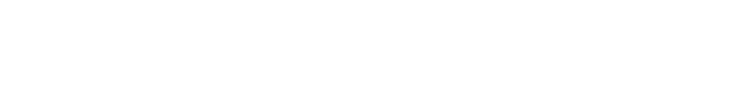 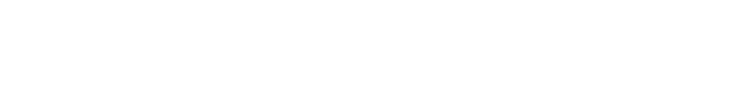 Endomethacin-polyhydraninous When to do elective CS in post-term pregnancy “GA”? Closure of ductus arteriosus: Indomethacin True regarding TOLAC (trial of labor after caesarean): <1% uterine rupture  No difference between Gravid 1 and gravida 2 Cervical CA confined to cervix, 6 cm, parametrium not involved, what is the stage? IB2 Incomplete miscarriage may present with closed cervix (true)Spotting and fundal situated placenta what is next : speculum exam Question about maternal blues. Cervical biopsy : ASCUS (its supposed to be a cytology result not biopsy result)In which case we do not give steroid? Chorioamnioitis 5th year - 2017 all of them germ cell ovarian tumor except?  Endometroid Ca 125 increased in all of them except ? Teratoma developed from Müllerian ducts ?   Upper vagina 4-Whats true About GTN ?   Lung mets most common station 3/5 equal to?   -1 15 yr old female wirh primary amenorrhea and urinary retention? Hematocolpos Pts complaining of profuse frothy vaginal discharge , investigation ?  wet mount test (not sure) New preg with Rh isoimunization with previous miscarriage.. What to do? Antibody titer  indirect coombs(Not sure)  9- Incorrect match? Molluscum ...acyclovir non ruptured ectopic pregnancy , less than 3 cm with no fetal heart activity , RX ? Methotrexate (not sure) 44yo female with 7 months duration of amenorrhea .. Your first investigation?  Pregnancy test (not sure) Most common side effect of oxybutynin?  Dry mouth (not sure) Old female with urge incontinence?  Bladder training Congenital malformation that can be detected in first trimester us?  Anencephaly  TOF  - omphalocele 15- Not associated with increased nuchal translucency? Klienfelter Abdominal wall defect down congenital heart dis 16- Average wt gain during preg? 10.5 12.5          - 9.5 Baden–Walker Halfway Scoring System of prolapse regarding to ? Hymen About antepartum VTE prophylaxis?  stop lmwh 24 hour before epidural analgesia 19- Brow presentation? Least common of all presentation Always delivered by csection Never can be delivered vaginally On pv the supraorbital region and anterior fontanelle are palpated Mentovertical diameter 20- About bartholins abscess ? Rx : drainage and marsupialization Pv examination to measure pelvic INLET adequacyby? diagonal cojugate diameter Old female with itching due to atrophic vaginitis your ttt?  Estrogen cream           - corticosteroid Late in menopause ?  osteoporosis insomnia hot flashes night sweat  MOST effective treatment of adenomyosis in 40 year old? Uterine artery embolization (not sure) HRT on long-term increase risk for ? Breast cancer colon lung ovarian endometrium Regarding hematological changes during pregnancy .. all increase except ? mean corpuscular haemoglobin concentration (MCHC) 26- Pruritus in pregnant woman mostly due to ? Cholestasis (not sure) G2P1 with dm ..past hx of fetal demise that Ended by vaginal delivery , sugar is controlled , Now baby is 34 weeks old ?  give steroids and Deliver by cs  Deliver vaginally Wait for 38 weeks then deliver 28- heart failure develops in a pt w CVD in ?  2nd stage of labor        - 1st stage           - within 48 hours Alpha fetoprotein decreases in...? Cause for physiological anemia in pregnancy ? Increase plasma volume Pts complaining of ovarian dysgenesis Rx ?  Thyroxine  Dexamethasone  Estrogen  Progesterone 32- Most common cause of death in pregnant with heart disease during labour?  - Aortic stenosis Mitral stenosus Esenmengers syndrome 33- Rh -ve .. all will increase risk of sensetization except?  Cs cs w/ hysterectomy IUFD 34- Diagnosed by 1st trimester ultrasound? Anencephaly Abdominal wall defects Microcephaly Tetrolgy of fallot True about Multipe pregnancy ? Increase risk of gestational HTN Most reliable Indicator of anovulation?  Irregular menses (not sure) All the following drugs are utrolytic except ? Labetalol Most common gynecological tumor ? Adenocarcinoma SCC Liomyoma 39- Readings of 3 hours GTT in pregnant in her 24 week of gestations, tow of the readings were high-? Whats your next step?  Diet and daily glucose check Fetal BBP Most histological type in vaginal carcinoma ? SCC Twin to twin transfusion syndrome diagnosis? - One fetus as polyhydramnios and other has oligohydramnios - Growth discripancy less than 20% 42- Fern test ? 43- Primipara in labour ...4 hours on station -1 and no CPD with 6 cm dilated cx what is yr next step?  Assess uterine contractions  Augmentation with oxytocin 44- Types of fibroids that Disrupt the endometrial cavity? Serous Intramural  Submucosal  Intramural& submucosal Pregnant e htc 30% . Mcv 103 ..no signs of internal bleeding ? Type of anemia ? Macrocytic anemia  whats the most likely cause of the upper question? Folate Most common degeneration of fibroid?  Hyaline cumulus oophorus?  granulosa cells (not sure) 49- True about Trial of labour?  - Can be done with frank breech presentation - Continuous fetal heart monitoring is essential  50- Regarding Nabothian cyst ?  It is a retention cyst (not sure) Failure of withdrawal bleeding after estrogen test?  Uterine factor Case of inevetable miacarriage ? How to confirm? opened internal os (not sure) Regarding causes of symmetrical IUGR ? congenital cause chromosomal cause intrauterine infection nutritional cause chronic hypertension 54- G2P0+1 RH neg mother /Past hx of misscarriage/came for antenatal consulatationat 8 weeks? What initial investigation? Rh titer Indiredt coombs Dna sampling for baby blood group - Wait for 28 weeks and give anti-D 55- Partogram in Jordan , start at ?  Cervical dilatation of 3 cm  Diagnosis of labour  Head envagement 56- Primigravida ..40 week+3 days.. She and her fetus were healthy..she is not in labour . what to do?  - Wait for a week - induce labour  57- 40 yo female with adenomyosis ..the best management?  Mirenia hysterectomy 58- pt rh- titer 1/32 wt to do next?  middle cerebral artery doppler volecimetry 59- Wrong about alpha fetoprotein?  Decrease in diabet Start to rise from 16_18 Peak on 20 ws Increase in down 60- Indication for expectant management in placenta previa?  Active bleeding plt<40000 Wrong statement regarding postmenopausal bleeding?  Endometrial carcinoma causes 40% of post.meno.AUB case scenario of primary postpartum hmg, most likely cause ?  - cervical & vaginal lesions  atony  inversion 63- postpartum hmg .. immediately developed dyspnea , cyanosis, cause is ? - AF embolism atony rupture 64- pt in 3rd stage of labor , went into shock e minimal bleeding .. the fundus was not palpable >> most likely cause ?  acute uterine inversion atony rupture decreased fetal movement 2 days , next step? all increase risk for placenta accreta except?  cs  Previous previa (not sure) curttage  synecholysis 67- Regarding cervical polyp ? postcoital bleeding intermenstrual bleeding watery discharge            - recurrent abortions 68- Severe pre eclampsia, best indication for severity is? - Oliguria  Prot>5g Lung edema Bp 150 definition of perinatal death? One of the following not associated with endo.ca? 	Untreated pt w/ turner symdrome (not sure) 	 All are associated with increased risk of endometrial ca except ?  - OCP  PCOS  sustained estrogen exposure  tamoxifen MIRENA least SE is? other than contraception effects of Es & P , .. will affect the following except? - Benign breast cysts cervical ca HTN On of these is not a complication of dm? Hyperglycemia of newborn Pt came with acute profuse vaginal discharge with strawberry cervix, which one of these test is used to confirm diagnosis? wet mount 36 weeks came with Sever pre eclampsia>160/110 , what is the Mx ? urgent C/S 77- pre eclampsia , All false except ? Aspirin decrease risk of pre eclampsia in in high risk group (not sure) Patient came with missed miscarriage 14 week GA Uterus size 12 weeks GA.. Next step ? Do b HCG to confairme diagnosis (not sure) Patient with previous 2 C/S, After vaginal delivery of 4kg baby she is shocked, why? Uterine rupture 80- Q about PCO? Decrease weight can improve ovulation 81- Not side effect for clomiphine acetate :  Hot flush  Hyperplasia of endometreium  Hyper ovulatory syndrome 82- Not a risk factor for pregnant female? Pt age >40 Multigravida Height 150 Wt 80 Previous cystecyomy 83- When take endometrial biopsy : the endometreium must be thicker than ? - 5 mm  3 8   84- Pt in OR W/ perforated uterus , what is next? laparotomy laparoscopy hysteroscopy hysterectomy observation 85- Pt 40 y (i think), w/ pelvic mass 12 week size, no bleeding, -ve pregnancy test. what is next?  Pelvic sonography (not sure) 86- Correct match? orofacial – carbamezapine Post coital bleeding, what is next ?  colposcopy Q about POP- Q wrong? we use D point if the cervix is present or not 89- About PCOS managment? ocp better to be continues 90- True about PCOS? Metformin restore ovulation in 50% 91- Q about vaccines in pregnancy? We can give tetnus and diphtheria 92-One of the following decrease in pregnancy  GFR creatinine urea  2016 Primary CS is indicated in : Mentoanterior  Not match: Molluscum contagiosum – acyclovir 3. Not match : 	Chlamydia – Metrandezol  	 In hx ask all except :  Family hx 3rd degree relative Case ( Urine leak @ exe??   stress incontinence  All true about urodynamic except   capacity 150-250 ml  All about urine incontinence   alpha agonist increase incontene?? All  true about (( 3 true )) except   Sympathatic control cont?? CINIII ?? next step in dx :  colposcopy 10.HPV case of CIN   HPV16 11.Case /adenomyosis 38-year-old pt  ,not want to be pregnant , HMP management : Mirena 12.All about adenomyosis  not associated with adenxyal pathology 13.Case leiomyoma 4X4  cm ,28y, (management) dx while IUCD follow up   follow up to determine the rate of growth  14.Pt with naboyhian cyst what to do   do nothing and reassure the patient 15.Most popular contraceptive method in Jordan   IUCD 16.GTN all except   malignancy more with partial mole  17.Case : 12-year-old pt , Tanner 2 , breast in investigation ??  karyotyping /Low FSH / High FSH / Do FSH / Hormone 18.PCOS features --  pt infertile , Ferriman gallway 10 waist 72 cm ? all investigation should be done except :   hystosalpengeogram  19.Dx of Q 18   PCOS  20. About polyhydrominas all except AFI >30  21.Anembryonic pregnancy 8 wks what to do  wait  22.Case Hx of miscarriage, uterus still bulky , slight bleeding , what to do next   US 23.All cause osteoporosis except  hypothyroid 24.AMH ,all except :  test @ 2-3 day of period  25.35 year-old pt , AUB , clinical stable , you do all of the following except : D&C! واو  26.Meiges Syndrome all except   pericardial effusion 27.CA125 marker for :  epiovarian CA ? 28.Case : endomatrium (( US finding )) dx   endomatrium ? 29.In counseling , 23  year-old pt , all except  malignancy  30.Ovary lacks   21 OH enzyme 31.2nd half of pregnancy (30 weeks) –  anti insulin mainly prolactin 32.High risk pt GDM screening   3 hours OGTT 33.MCQ GDM all except  34.VBAC all except   definition of TOLAC 35.Case : Pt with ectopic pregnancy , she is stable and there’s decline un beta HCG , Your management : wait  36.All risk for ectopic except :  contraceptive pills  37.Methotrexate not use if :  laproscopical dx of ectopic  38.Death in eclampsia is due to   CVA ? 39. Q about Bishop score and calculate it  40.Drug antihypertensive in  HTN why   to decrease the maternal complication (stroke) 41.All about HTN except   chonic HTN < 20 weeks ?? 42.Pt 20 weeks of gestation , on US = low lying placenta   normal at this time  43.Placenta previa all except  44.When to use implanon after delievery , breast feeding   a) 6 weeks? , b) 6 months 45.Pregnancy   with IUD 46.All increase the risk of ovarian CA except   5 years use of contraceptive  47.Management of hydrosalpinx   salpingectomy then IVF 48.In Jordan, screening    US screening @ 18-20 weeks 49.In Down syndrome   Beta HCG and inhibin A increase ,, AFP and uE2 decrease 50.Anemia in pregnancy   51.Folate deficiency   low Reticulocyte ? 52.MCQ about mortality (dr.ahlam’s lecture ) 53.Early neonatal death is   Included in infant mortality rate ? 54.Common case of infant ? death   congenital anomaly  55.Cholestasis of pregnancy , all are true except ?? 56.Gastational thrombocytopenia all except  with fetus thrombocytopenia 57.VTE 58.Sickle cell disease..on counseling ,all are true except  59.No acceleration , decelaration in NST what to do   do test for another 20 mins  60.Case : 86 year-old pt on examination : grade 1 prolapse  with no symptoms  reassuring  61.Case (dx : rectocele ) on examination pt has constipation , when he presses the pulg stool go out  62.All about episitomy except  63.Epidural analgesia in 1st ? stage   64. Definition of engagement  65.Early labor of fetus   LOT ? 66.Common position in vertex   LOT  67.Pt 36 wks + rupture of membrane , what to do   wait  68.Pt 32 weeks cervical dilatation  2 cm , what to do   Give tocolytic + steroid 69.Head of the baby go out then retracted  70.G3P0 , she is Nulliparus 71.Maternal blues –case  72.Cascospeculum use in all except   vaginal repair 73.Not part of foceps   axis  74.Case pt 36 weeks , …. What to do ROM  (to induce ) 75.About induction of labor    ROM done after 42 weeks ? 76.Earlist sign of chrioaminitis    tachycardia XXX  fever offensive vaginal secretion 77.About Zika virus ---  Microcephly  78.Q about the diagnosis of labor ..  امتحان نسائيه    اعداد الطلاب:  1-محمد العمارين        2-احمد كيلاني       3-عمرو الضامن      4-مهند ارشيدات       5-راشد حنيطي6-عصمت السيوري    7-احمد خيري     8-لينا مصالحه    9-هدى البهادلي  11-اسماء الغزو    11-فرح طراونه       منسق اللجنه :عرب عبيدات 1-about miscarriage all are true except? -second curettage is essential after the 1st one , it's not essential  2-which doesn’t use initially to diagnose  endometriosis ? -CT -us  3-about anembryonic miscarriage at the 6 week of pregnancy ?(case) -we wait for 2 weeks  -go for evacuation and surgery  4-best for ovulatin? -mid luteal progesterone level on 21 days  -LH kit  -tempreture chart  5-cause of premature ovarian failure all are true except? -cytotoxic drugs  -another drug like cytotoxic ones  6-causes of anovulation all are true except? -hypoprolactenemia  7-what is true regarding FSH? -it acts on granulosa cells to give  estrogen 8-marker for dysgermenoma? -LDH -inhibin  -HCG 9-marker for intrahepatic cholistasis ? -bile acids -bilirubin  -tranaminases  -ALP  10-chlomiphine citrate ? -estrogen competent on hypothalamus  -must not be givin for longer than 12 months/weeks 11-about RH? -give anti-D after a negative Rh mom give a positive Rh baby  12-endometrial cancer,CIN3? 13-endometrial cancer,CIN3? -LLETZ 14-what is the most diagnostic for tubal patency ? -laproscopy with methylene blue dye -hystro-salpengio gram  15-not risk factor for placenta previa ? -teenage -cocain  -multiparity  16-PPH with soft uterus (case ), and you are a 1st year resident? -uterine massage -call for help   17-about IUGR all are true except? -hyperglycemia -his birth weight could be normal  18-complication of regional anesthesia all are true except? -prolongation of latent phase , (it prolonge the 2nd stage)  -haematoma at site of injection -infection -systemic side effects with intravascular injection -faluir of teqnque  19-regardin hyperemisis gravidarum all are true except? -start initially with IV dextrose  -ketosis -early phase of pregnancy -1% occur in  pregnancy  20-about endometrioma  what is true ? -decrease reservoir  21-36 year old  non pregnant woman , having bleeding for 6 months  (case) when she came to the hospital what is the nest step ? -CBC -Bhcg ( rule out pregnancy) -laproscope -hysteroscopy&DC 22-wrong match? -IUCD ------ectopic pregnancy? 23-about peritoneal endometriosos the true is ? -could be asymptomatic  -heavy prolonged bleeding -occur in the late productive life 24-what of the following contraceptive methods is not recommended for 40 yo smoker female? -combined OCP? 25- the same as the above but non smoker what do we give her? -minpills -IUCD -cocp -depo provera -levonorgestril  26-female 37 week with PROM of 2 days duration before addmission? -wait till 37 wks  -give her dexamethasone  -prompt delivary  27-all could be  vaginally deliverd  except? -cord prolapse with 8cm dilatation??  -persistant OT -placenta previa -dead fetus  -Central previa with 29 weeks dead fetus. 28-all are CS deliver  except? transvers lie of sec fetus  -persestant OP 29- about posterior fontanelle it helps to identify all of theses except? -station -position  -flxion of head  30-a woman who've just give birth to a  baby and she was polyhydrominous and suffers  from shock (case)? -- 31-about menopause all are true except? 32-combined OCP increase all except? -colorectal cancer  -the rest are from the lects  33-cervical ectropion ? -cause postmenopausal bleeding , I think it needs a high estrogenic state -associated with malignancy -ASSOCIATED WITH CHLYMEDIA> 34- most common cause of torsion ? -dermoid cyst -theca lutein cyst  -corpus luteus cyst  35-modified BBP ? -NST & amniotic fluid index 36- about fetal wellbeing all are true except? -apgar score -uterine size  37-bandel's ring with +3 moulding(case) what is the manegment ? -CS 38-a pregnant woman when put on CTG late deceleration was obvius what do we do  (case) ? -check PH -CS? -US 39-wich of these conditions most appropriated for of use traction foreceps:- -full dilatation . +1, Occipito transverse  -full dilataion . +2 , mento anterior  -Full dilated membranes, rumptures, cervix presentation -1 station 40- para 0+5 and she is in the 36 weeks of pregnancy ? -nulliparous -primipara  -grand multipara  41-endometria  ca all are true except? -Ca125 do not help in diagnosis -Alpha feto protein  42-about HCG it\s reaches the peak ? -9-12 weeks  , from Kaplan at the 10th week  43-about ectopic pregnancy with salpingectomy of one tube and the other was normal , the % of having normal fertility is ? -70% -90% 44-about normal physiology of pregnancy all increase  except? - platelet  45-in normal pregnancy? -increase stroke volume  46-about ectopic pregnancy (case) they were all indications of Methotruxate so what do we do to her ( Bhcg 4500, unruptured 3.5 mass? -methotruxate ,  47-elective CS is done at ? -at 39 wks -36 -37 -38 -40 48-jordanian fetal viability? 24 weeks 49- about TOLAC? -don’t use in post-term 50-wrong about severe  pre-eclampsia ? cesarean section  -Magnisium sulfate  51-about preclampia all are true except? -proteinuria is a sign of severity 52-not diagnosed by  US in 8 days/weeks pregnancy ? -low lying  53-about fibroid all are true except? cause dysparunia 53-about fibroid all are true except: -cheaf complain is pain 54-red degeneration  of fibroid occurs at ?--- -2nd trimester -1st trimester  -3rd one  55-anemia could do except ? -post term 56-case for Dr moamar , female 40 years completed her family suffers from vaginal bleeding what among these is the wrong ?  -we don’t do her D&C - Thyroid function tests are done for all. 57- about the previos case what is the next step  - sit with her and tell her about hysterectomy  58- all are true except? the descent in nulliparity occurs before the dilatation (not answer) -Cervical effacement starts before onset of  60-about urinary incontinace occurs with cough all are true except? -due to vesicovagina fistula ,  -it occurs with chronic bronchitis - increase with abdominal mass   61-in UTI infection all are true except? don’t give AB and wait for culture  -Most common is E-coli  62-about management of PCOS, the 1st step in management is? -life style modification 63-in cervix carcinoma transition from columnar to? squamous 64-in endometrial ca type 2 all are true exept ? -it's of good prognosis  -diagnosed at late stage 65-sub mento-occipital is? -partial extention 66-true about brow? -its supra occipito mental 67-all are face presentation except ? -hydroceohalus  -goiter  -prematurity  68-HPV that cause genital warts? (6,11) 69-most common cause of APH? -abruptio placenta  -pacenta previa -uterine rupture  70-perineal laceration reaching the perineal body without anal sphincter involvement ? -2nd degree    case vaginal bleeding  after forceps deleivery what do we do initially ? -exploration of vagina the most common benign ovarian tumor is :  serous cystadenoma  hour after spontaneous vaginal delivery of twins a female had a heavy vaginal bleeding ... as a 1st year resident your 1st action should be ??  a) call the senior resident  uterine compression  uterine massage *** uterine artery embolization  75- misoprestol is used in all of the following except ? : a) menorraghea  induction of labor  prevention of PPH treatment of PPH  76-  a case of 1ry amenorreah , normal height and body built she has a well developed breast ....on U/S she has no uterus the best single test to be done for dx is : a) karyotyping  b) testosterone level  77-  a multigravida in labor room ... she was progressing well ... cervical dilatation was 8 ... external CTG showed late deceleration , what's your action ?  a) manage for urgent CS  place an internal electrode  manage for serial fetal PH measurement D) wait until she becomes fully dilated and delivers vaginally  e)vaccume delivery 79- a lady in labor room .. I guess mutlipara , fully dilated, 38 weeks pregnant ... foot of the baby was protruding through the birth canal, 8 cm dilatation for 30 mins, and on monitoring baby didn't show any signs of distress , how will u manage this case ? a) arrange for urgent CS  do external cephalic version  deliver by forceps we wait for the progress of labour and observe  80- a female presented with chronic anovulatory amenorrhea ... was diagnosed as a case of PCOS ... she was obese , hirsute , infertile,  the best single tx to start with in this case is ? a) CC b) anti- androgens  e) LOD  a child presented with flesh colored painless and itchy lesions with dimpled centers on the vulva ... and spreading all over her body ...?  the dx is : MOLLUSCUM CONTAGIOSUM wet mount test is used in the dx of which of the following ? a) genital herpes  N.gonorrhea chlamydia  trichomonas vaginalis *** condyloma accumnatum  83- female presented with mucuperulent cervicitis ... as a "syndromic tx" the best combination is : cefexime + deoxcycline metronidazole + azithromycin + Ciprofloxacin  benzylpenicelline + erythromycin  d)---- 84- a grand- multipara , twin pregnancy , she delivered vaginally , then suddenly she collapsed, no obvious bleeding, and signs of shock ... on abdominal ex the uterus body couldn't be felt ...? -atony  86- female 15 yrs amenorrhea, no breast, no pupic hair, no axillary hair, never had menses?  gonadal agenesis 87- gyncoid pelvis:  -the transverse diameter of inlet is round & slightly longer  than the AP -the supra pubic angel is larger than 120 88- anti Rh:  give for Rh negative woman after delivery of Rh positive baby if she's still not sensitized 89- *pregnant female  with hx of stillbirth what do we do to her //  -Oral challenge test / OGTT / at the booking    -hbA1c -tolerance test  34 yo woman, P2 with grade 2 uterine prolapsed, cervix is at the introuis, what to do?  -Manchester operation *all the following all causes of prolapse except : repeated C.S 93- Which of following increase in iron deficiency anemia TIBC 94- Which statment wrong? -inter tuberas smallest diameter -convege of android pelvis walls 95- what cause circulatory failure among these ?  -sulfaxamethaxasole , trimethoprim  -ampicillin  -erythromycin  chloramphenicool  96- about nobaothian cyst  -its from the vegina  97- wrong about fibroid ? it causes dyspanuia  it causes recurrent misscarige  it causes infertility  5th year - 2012 Post-conception, B-hCG can be detected in the serum as early as: 4 days 9 days 11 days 14 days  21 days Regarding ovarian hyperstimulation syndrome: Likely to occur after the use of clomiphene It is triggered by the injection of human chorionic gonadotropins It is more likely to occur in women above the age of 35 It is mostly asymptomatic Ans: Occurs with younger patients, life-threatening, commonly as an iatrogenic complication of        ovulation induction mainly when injectable ovulation induction drugs are used as HMG, FSH, rFSH.         In symptomatic approach to treat STDs, non-painful ulcers are treated by: Ciprofloxacin + Metronidazole Ciprofloxacin + Procaine Penicillin Ciprofloxacin + Doxycycline Ciprofloxacin + Erythromycin All the following tests are routine in asymptomatic post-menopausal woman, except: A. Fasting blood sugar and 2-hour OGTT Pap smear  Pelvic u/s DEXA scan  Hysteroscopy and diagnostic curettage  A post-menopausal 55-year-old asthmatic patient underwent a DEXA scan and her Tscore was -1.5, what is your best next step in management? Bisphosphonates Calcium 500 mg and Vitamin D 100-200 IU Nothing because she only has osteopenia and has no other associated risk factors D. Let her repeat the test after 1 year E. Give her corticosteroids Ans: (A) (Vitamin D dose 1,000 IU/d is recommended, although up to 2,000 IU/d is safe. A 30 year old female patient, LMP was 32 days ago, history of prior ectopic pregnancy, with no symptoms. She comes to you. Her serum B-hCG is 800 IU. Your next step: Tell her to come next week for the obstetrics clinic Tell her to come back after 2 days for a repeat of B-hCG Repeat u/s after 2 days Admit her and arrange for laparoscopy Admit her and arrange for laparotomy  One of the following coagulation factors decreases during pregnancy: A. fibrinogen VIII XI IX XII The structure that is enclosed in the broad ligament is: Ovarian artery Uterine artery Ureter The fallopian tube The superior vesical artery  All the following increase the risk of ectopic pregnancy except: PID Tubal surgery Progesterone-only contraception Unembryonated pregnancy Assisted reproduction 10.A woman who had an IUCD was found to be 10-week pregnant. The next step regarding the IUCD that is still present in the uterus: Keep it Keep it and give prophylactic antibiotics Remove it because it is a risk of infection Terminate the pregnancy 11.Correct about IUCD: Increases the risk of ectopic pregnancy in the general population Can be used as an emergency contraception Should be replaced each 3 years 12.Contraception after treatment of gestational trophoblastic disease is done by: IUCD Combined oral contraceptive pill Mirena intrauterine system Subdermal implants Tubal ligation 13.Wrong about androgen insensitivity syndrome: Female external genitalia and sexual hair Normal male level testosterone Chromosomal 46XY Breast is well developed                            	 	 	 	 	 	 	 Ans: (A: No sexual hair) (normal breasts) (male range testosterone level) 14.Another question about androgen insensitivity from Lecture of Dr. Moamar 15.Wrong about Rokitansy-Kuster-Hauser syndrome or Mullerian agenesis: A. Absence of the proximal 2/3 of the vagina B. Normal female external genitalia ? ? Ans: (Normal external female genitalia and secondary development) 16.All of the following are absolute C/I for external cephalic version, except: Multiple gestation Previous CS Oligohydramnios Infertility Previous history of antepartum hemorrhage Ans: (E)???  Previous CS is relative C/I. 17.A woman, in her 24 week of gestation, presented with vaginal bleeding. Which one of the following you should avoid: PT/PTT CBC US Vaginal Examination  18.Antepartum hemorrhage is: More than 15 ml of vaginal bleeding after 20 weeks of gestation More than 15 ml vaginal bleeding before 20 weeks More than 500 ml of blood after 20 weeks of gestation 19.All the following can pass freely through the placenta except: Metformin IgG Insulin Warfarin glucose 20.All of the following are findings in preeclampsia, except: Hyperuricemia Elevated levels of calcium Thrombocytopenia >3 gm protein/ 24 hour collection 21.Correct about perinatal mortality: It includes all infant death It includes all neonatal death It includes all stillbirths It includes deaths per 100 births It includes all 2nd trimester miscarriages  Ans: C (first week of life –early neonatal deaths + all still births) 22.Wrong about Turner syndrome: A. It cannot be diagnosed at birth It usually presents with primary amenorrhoea Intelligence is usually unaffected Occurs only in females  It may contain a chromosome – isochromosome  23.A woman at term, was induced then increased uterine contractions was noted and fetal heart rate dropped below 80 beats per minute, the best next step of management is:  A. Do caesarean section Give tocolytic drugs Stop oxytocin infusion Do forceps delivery  24.Cardiac changes in normal pregnancy  A. Stroke volume increases in pregnancy Bradycardia Increased total peripheral resistance Atrial fibrillation 25.Female sterilization: Mirena has a lower failure rate than tubal ligation It has a lower failure rate than vasectomy Always irreversible  Can be done only in multipara Can be done during anytime of the menstrual cycle  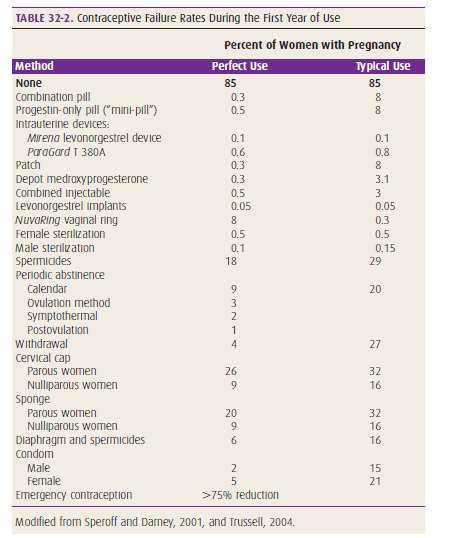 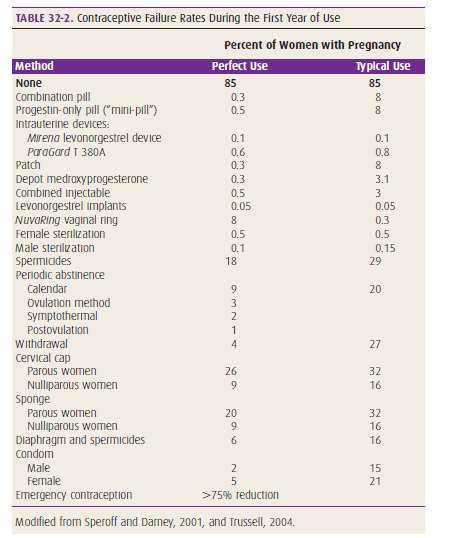 26.The most common cause of post-partum hemorrhage: Lacerations Uterine atony Retained piece of placenta Coagulopathy 27.Correct statement is: A multigravida woman can be nullipara Twin pregnancy is counted as 2 in parity Parity includes live births.  	 	 	 	 	 	 	 28.Correct about pulmonary embolism in pregnancy: Uncommon cause of obstetric death accounting to 1:5000  incidence between 5002000 Clinical triad of hemoptysis, chest pain and dyspnea is diagnostic  Wrong  Ventilation/perfusion mismatch is pathognomic  Certainly not pathognomonic! The risk in post partum is smaller than in pregnancy  Reverse Pleural friction rub is most common finding on examination  Probably, most common normal? Ans: (A)? 29.A woman in the 8th day post-partum developed dyspnea and sudden chest pain the most likely diagnosis is: PE Pneumothorax pneumonia amniotic fluid embolism  30. Regarding vasomotor symptoms of menopause, all are true except: Can disrupt a woman’s sleep Affect 75% of women  It usually lasts 5 years  Treatment can ameliorate cognitive and mood symptoms  Hot flushes is the main cause for seeking care Ans: (C) (generally 1 to 2 years) 31.Correct regarding endometrial ablation therapy: Amenorrhea is expected Provides contraception Immediate risks are remote Done when uterus is 14 weeks size Ans: (B) (but not reliable contraception? Pregnancy can still happen) 	32.The correct order of puberty is: 	 Thelarche, Pubarche, growth, menarche Thelarche, menarche, growth C. Growth, thelarche, puberache Ans: (A) (Boobs, pubes, grow, flow) 33.A multiparous 40 year old woman with heavy menstrual bleeding as a result of uterine fibroid, the best management is: A. Total abdominal hysterectomy Oral contraceptive to regulate menses D&C 34.Wrong regarding PCOS: Hyperprolactinaemia is common association Insulin may be elevated Hirsutism may be presenting symptom Frequently weight is increased A long term risk for endometrial cancer Ans: (B: Insulin always elevated) 35.A 21 year female presented with hirsutism of 1-year duration. On examination, clitoromegaly. Pelvic examination was unhelpful best test to reach the diagnosis: 17-OHP Androstenedione Transvaginal u/s 36.Anovulatory is present in all the following, except: PCOS Asherman syndrome Obese 37.About STDs: Bacterial vaginosis is the most common STD Trichomoniasis is treated by metronidazole Candidiasis is not sexually transmitted disease 38.Patient with history of vaginal discharge, itching. On speculum examination, strawberrycolored cervix. The diagnosis is:  A. Trichomonas vaginalis 39.Correct about the treatment of adenomyosis: A. The best treatment is total abdominal hysterectomy with bilateral salpingophoretmy 40.Correct about eutopic endometrium: A. The eutopic endometrium is the normally situated endometrium  inside the uterus in the presence of ectopic endometrium.  41.Best treatment for infertility in endometriosis: Laparoscopic surgical removal then IVF OCP Clomiphene  42.Regarding seminal fluid analysis, which is abnormal : Volume of 2 ml Motility 20% forward Morphology 50% normal Count of 20 million/ml WBC <1/mL 43.Management of 39 week who went into labor but the fetus is now dead in transverse position and arm prolapse: Decapitation CS Craniotomy Internal rotation and extraction Ventouse vaginal delivery 44.Correct regarding ovarian cancer: More commonly diagnosed in premenopausal women Decreased incidence because of screening Better prognosis than endometrial cancer More in white population 45.Correct about ectopic pregnancy: Rate is 1/100 Can only be managed surgically Diagnosis is suspected with a B-hCG level of 1,000 and empty uterus on TVUS 46.All of the following are risks associated with precipitated labor except: Cervical tear Bandl ring Amniotic fluid embolism Uterus rupture  Post partum hemorrhage 47.Correct regarding endometrial cancer: A. Tamoxifen is a risk factor 48.The presenting diameter in brow presentation: Mentovertical Mento-anterior      c. Mento-posterior      d. Occiptofrontal 49.Most reliable way to discover the adequacy of the diameters of the pelvis is: A. X-ray US Progressoin of labor Pelvic examination 50.Correct statement: Most common lie is occipit-anterior Morphine is best analgesic in labor Pre-eclampsia in 6-8% in pregnancies Ans: (C) (INCIDENCE — Hypertensive disorders complicate 5 to 10 percent of pregnancies, depending on the study population.) 51.A 65-year old post-menopausal women, presents with slight vaginal bleeding, on examination, atrophic vaginitis was seen, the best next step in management: Local estrogen cream Oral estrogen Arrange for hysteroscopy Assure her that this is normal in postmenopausal women ? Ans: E Never treat firstly even if you think it is straightforward? 52.Which is not a component of partogram: Fetal heart rate Maternal BP Moulding Cervical effacement Maternal temperature Ans: All are correct but moulding maybe the answer is moulding because a partogram from our hostpial is now in front of me and it doesn’t contain “moulding”. Nonetheless, in the photo from the lecture of Dr. Nather, moulding is present. Also, Dr. Omar explained it to us in one round (You judge the length of cervix to be 3 cm and then divide the length you find on exam/3). But cervical effacement is not present? Maybe we remeberd the question wrongly? 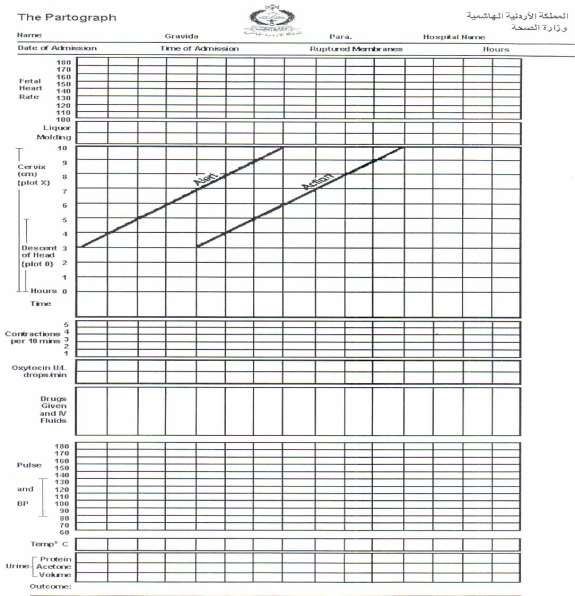 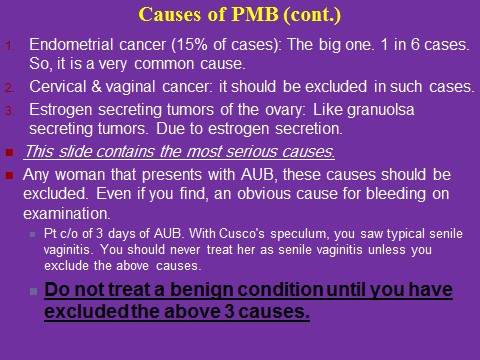 53.The next step to confirm the diagnosis of cervical ectropion Coloposopy Pap smear Hysteroscopy D&C  Ans: (B)? Ectropion — Cervical ectropion (columnar epithelium exposed to the vaginal milieu by eversion of the endocervix) is a common and normal finding in pregnancy. The exposed columnar epithelium is prone to light bleeding when touched, such as during coitus, insertion of a speculum, bimanual examination, or when a cervical specimen is obtained for cytology or culture. Therapy is unnecessary. (See "Congenital cervical anomalies and benign cervical lesions", section on 'Ectropion'.) 54.All correct except: Variable decerlation indicate cord compression Late deceleration followed by acceleration is normal Basal fetal heart rate 110-160 55.A 20 year old woman presenting with heavy bleeding at 6 weeks gestation  , the most likely cause: Miscarriage Trophoblastic disease Ectopic disease Vaginal laceration Abruptio placenta  56.A well recognized cause of vomiting in the second trimester is: Red degeneration of fibromyoma Ulcerative colitis Mild cystitis Ectopic gestation Ans: (A) (Red degeneration occurs at T2: 18-22)?? 57.What stage is this cervical cancer: Involve proximal vagina, parametrium but not lateral pelvic wall. Normal IVU: Stage IIa Stage IIb Stage IIIa Stage IIIb Stage Via  58.Advantage of midline episiotomy over medio-lateral: Increased healing speed Better space in the vulvar opening Allows better control of head Less involvement of anal sphincter No anesthesia required  59.A pregnant woman with sickle-cell disease to a husband whose sickle cell status is HBAS. The likelihood of her fetus acquiring this condition is: A. 1:2 B. 1:3 1:4 1:8                                              60.In satisfactory colposcopy after doing punch biopsy, showed CIN III, the next step: A. LEEP Electro-cautery TAH Ans: (A => Repeat excision) 61.The conditions included under LGSIN of Bethesda system are: CINI CIN I & II CIN II CIN II&III 62.All are advantages of lower uterine segment CS except: A. Decreased bladder injury 63.Cervical stenosis in a post-menopausal woman is a risk factor for: A. Pyometra  Answer from Dr. Seham 64.Decubitus ulcer is: A. Related to high grade of prolapse 65.Correct regarding irritable bladder: A. Can be treated by oxybutynin 66.All are symptoms most commonly found in overactive bladder, except: Frequency Nocturia Stress incontinence Polyuria 67.Bicornuate uterus is associated with all of the following, except: Preterm labor Cervical incompetence Miscarriage Placenta previa 68.What is the percentage of woman who turn out to have endometrial cancer after hysterectomy: 1% 5%  %10 C. %15 D. %25 E.انبطم انهي يقدز يطهعها مه جىجم… كيف بدك تبحث عه الإجابة… مش عازف! كأوه الإمتحان open book  وانسؤال وضع نهره انغاية؟ حتى ما واس يقدز يلاقي الإجابة؟ 69.Fetus is -1 station, occiput transverse position… CS Rotation by forceps Ans: (A) (forceps not used because not yet engaged) 70.Wrong statement: A. Ventouse delivery should be done in theater. 71.Best support to the uterus is via which ligament: Round Uterosarcal  Broad ligament 72.RhoGam is given in all of the following conditions, except: Miscarriage Amniocentesis Cervical cerclage Ectopic pregnancy 73.Correct about correction of vaginal vault prolapse: More with abdominal hysterectomy Can be corrected by anterior plexy??? (this is the answer) 74.All of the following are associated with prolonged pregnancy, except: A. Cord prolapse 75.All are risk factors for uterine rupture, except: Oxytocin Prostaglandins C. Primigravida Most uterine ruptures occur in laboring women with a prior cesarean delivery or prior uterine surgery. Rupture of the unscarred uterus during labor is rare; risk factors include grand multiparity, dystocia (malpresentation, macrosomia), obstetrical procedures (breech extraction, uterine instrumentation, cephalic version), and use of uterotonic drugs [8-10] 76.The effect of estrogen component in COCP is to: Decrease LH  secretion Decrease FSH secretion Decrease vaginal mucous Ans: (B) (Estorgen prevents ovulation by suppressing FSH release. Progestins prevent ovulation by suppressing LH hormone)  2011 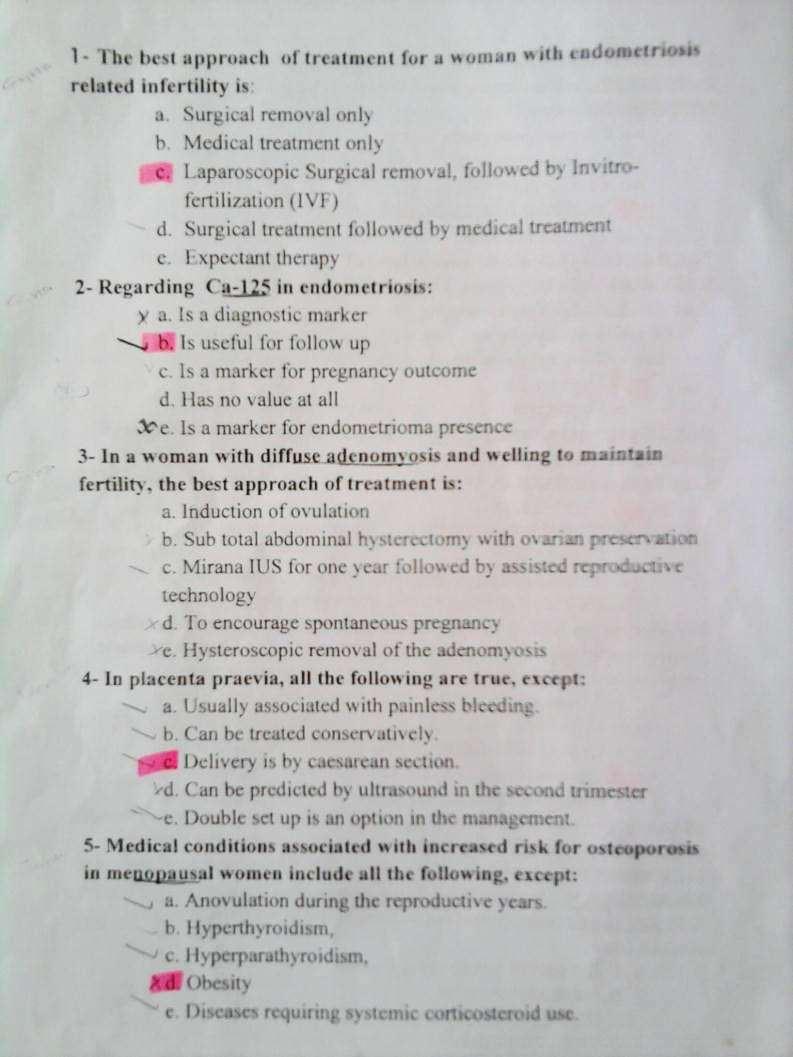 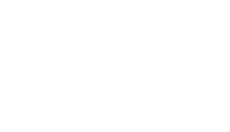 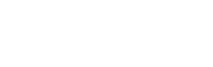 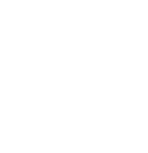 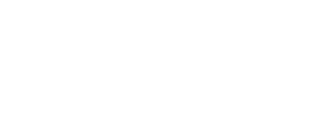 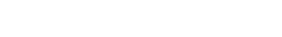 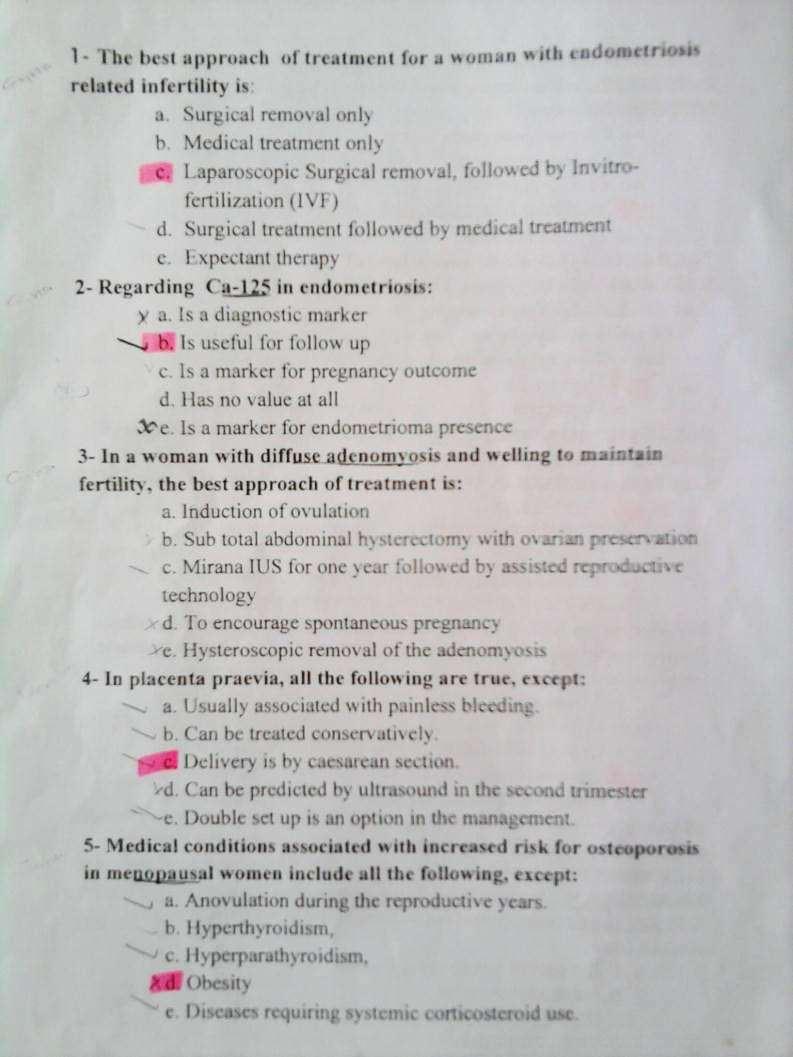 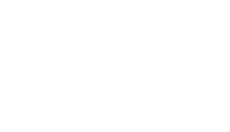 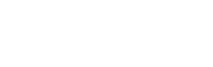 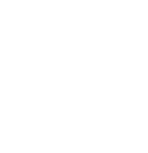 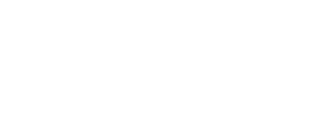 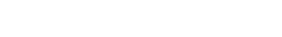 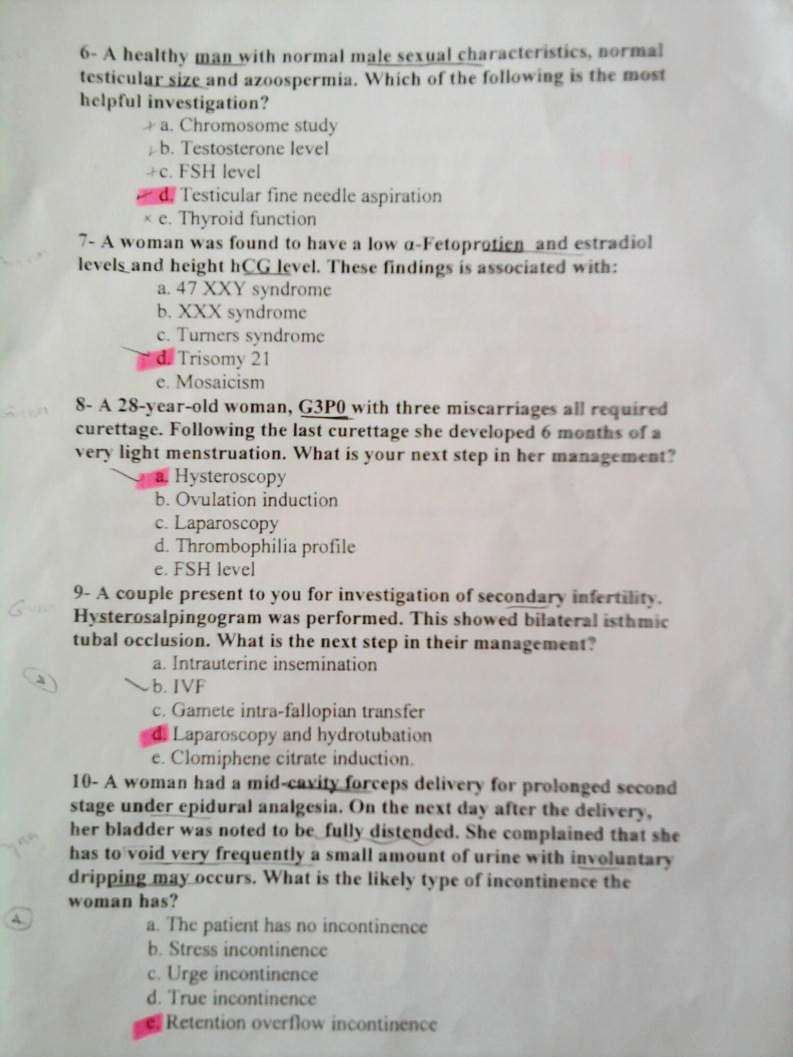 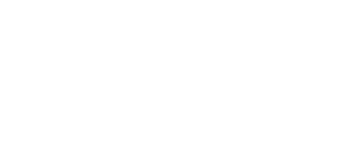 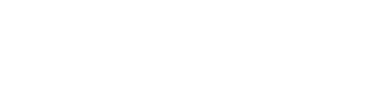 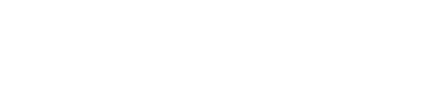 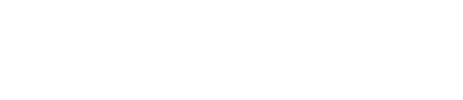 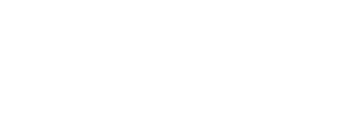 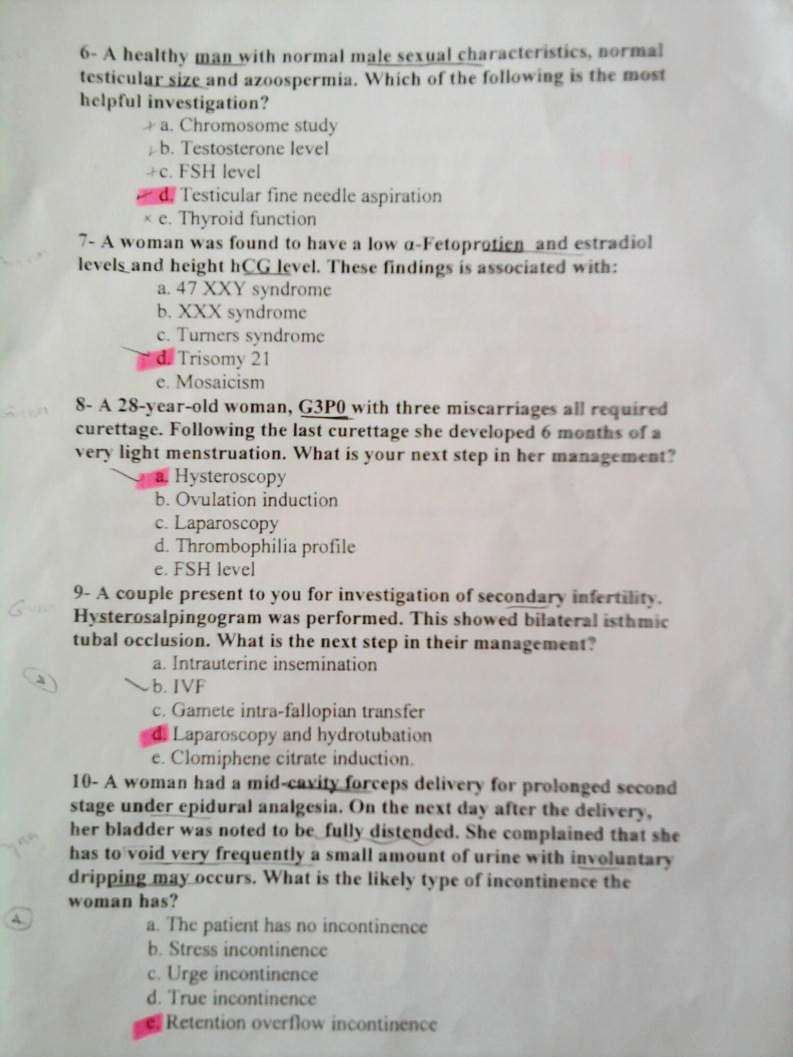 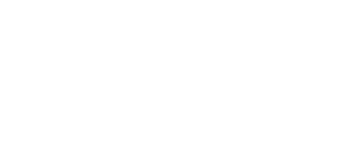 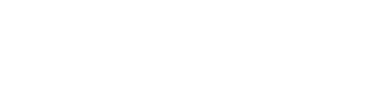 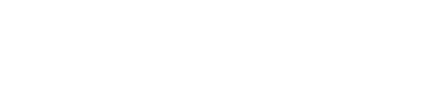 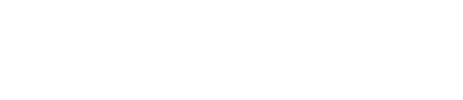 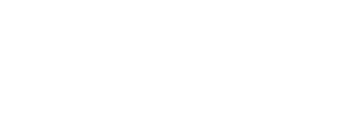 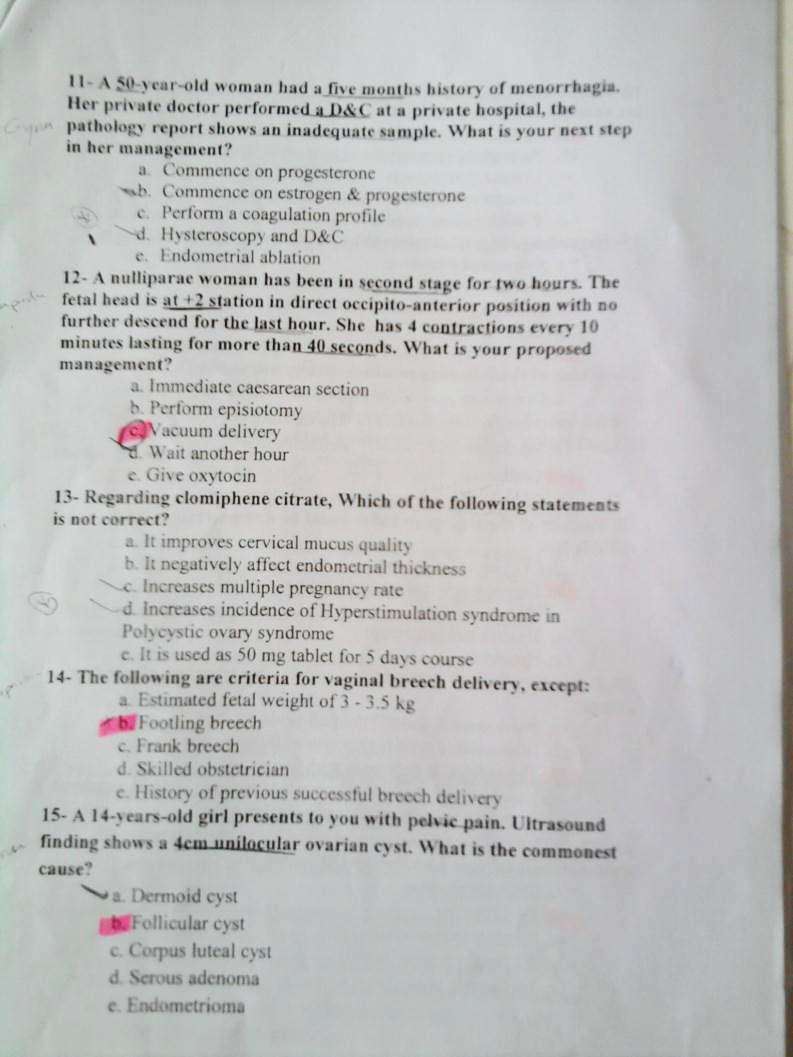 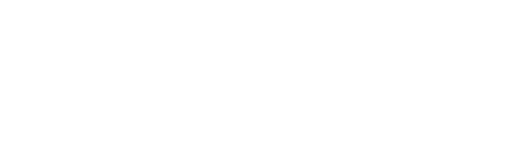 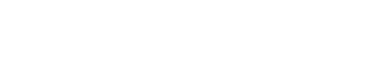 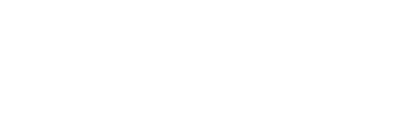 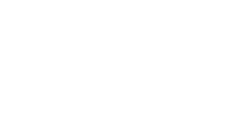 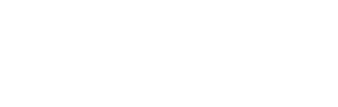 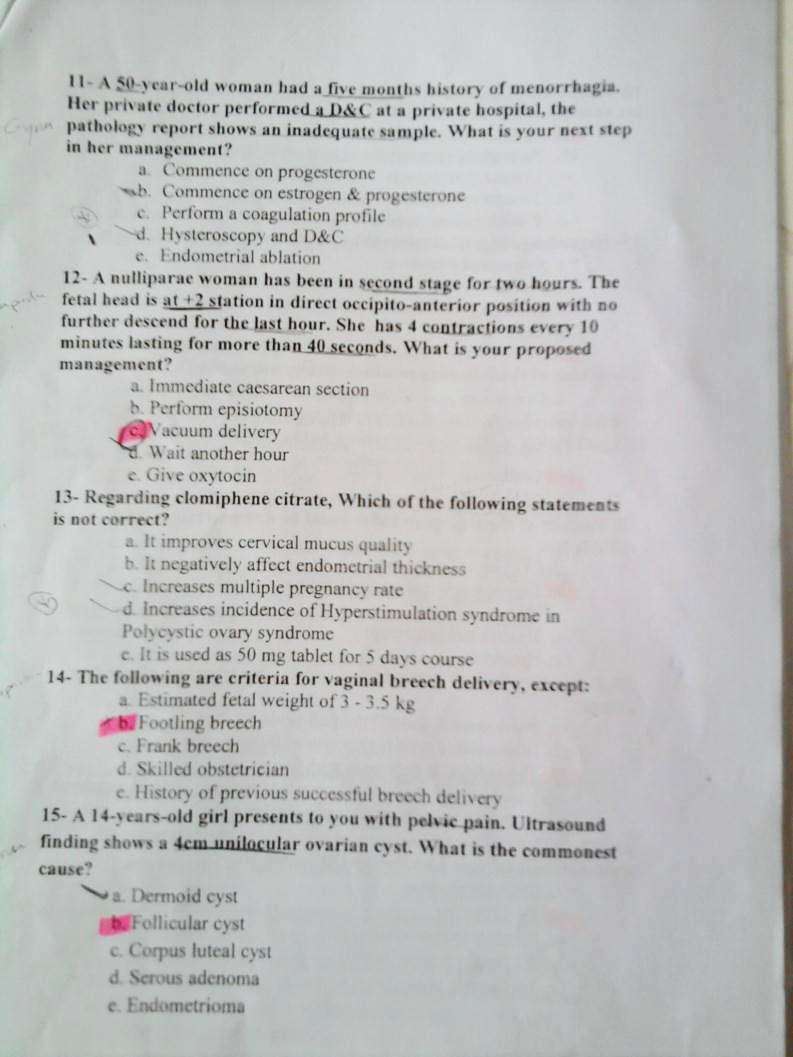 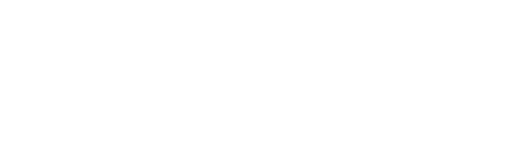 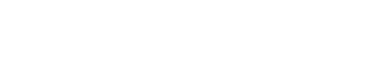 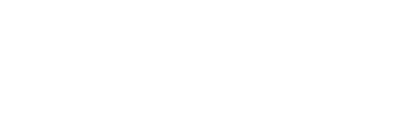 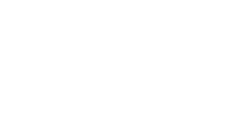 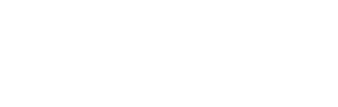 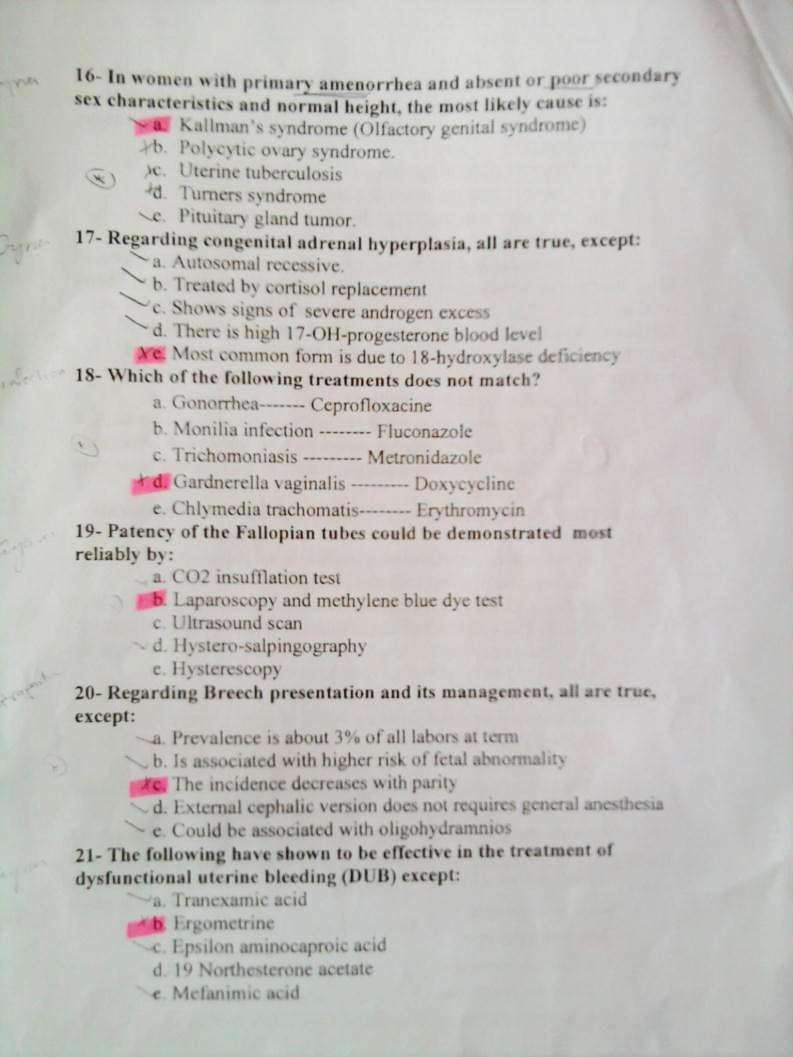 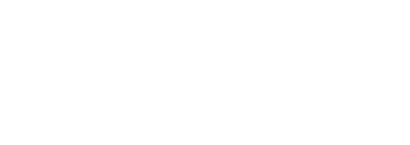 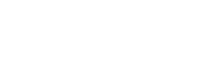 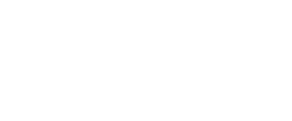 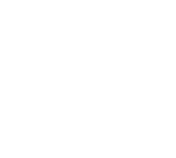 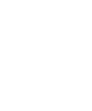 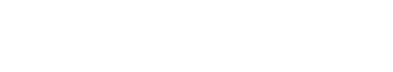 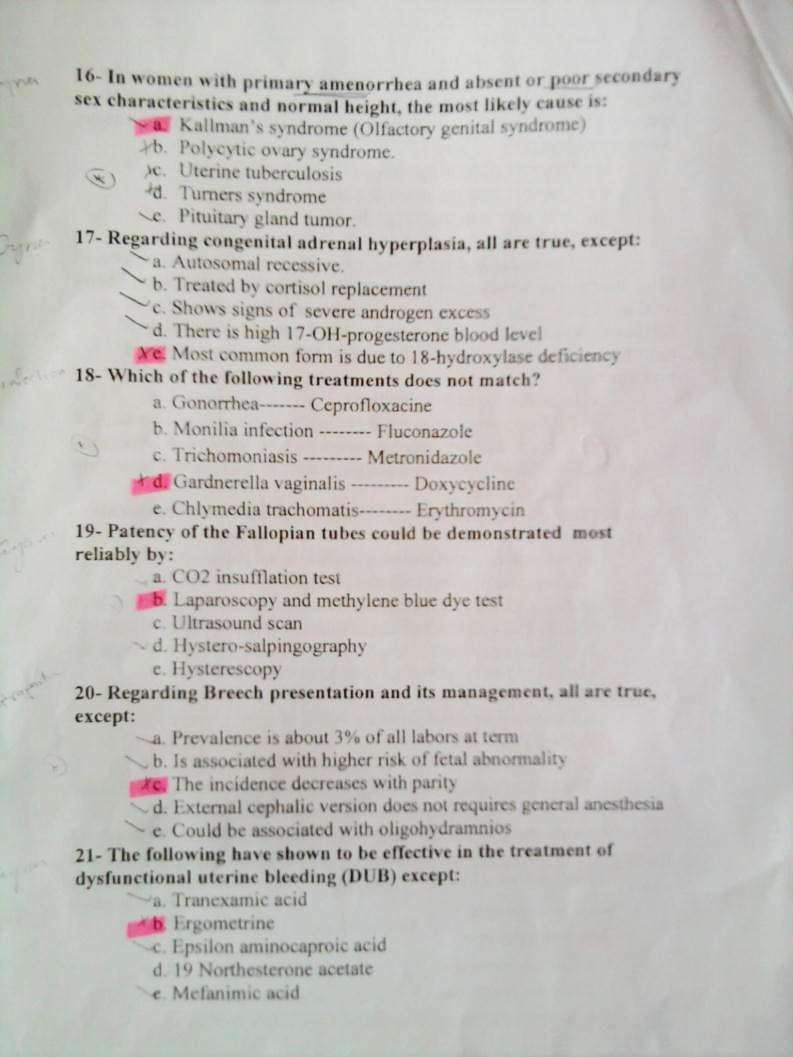 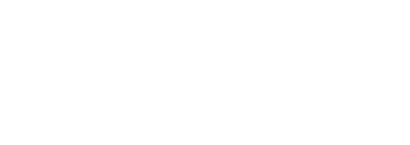 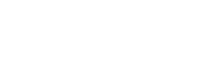 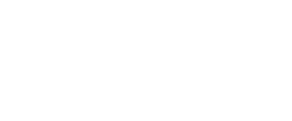 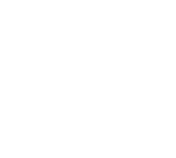 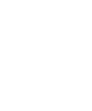 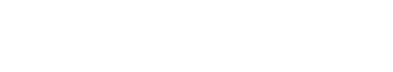 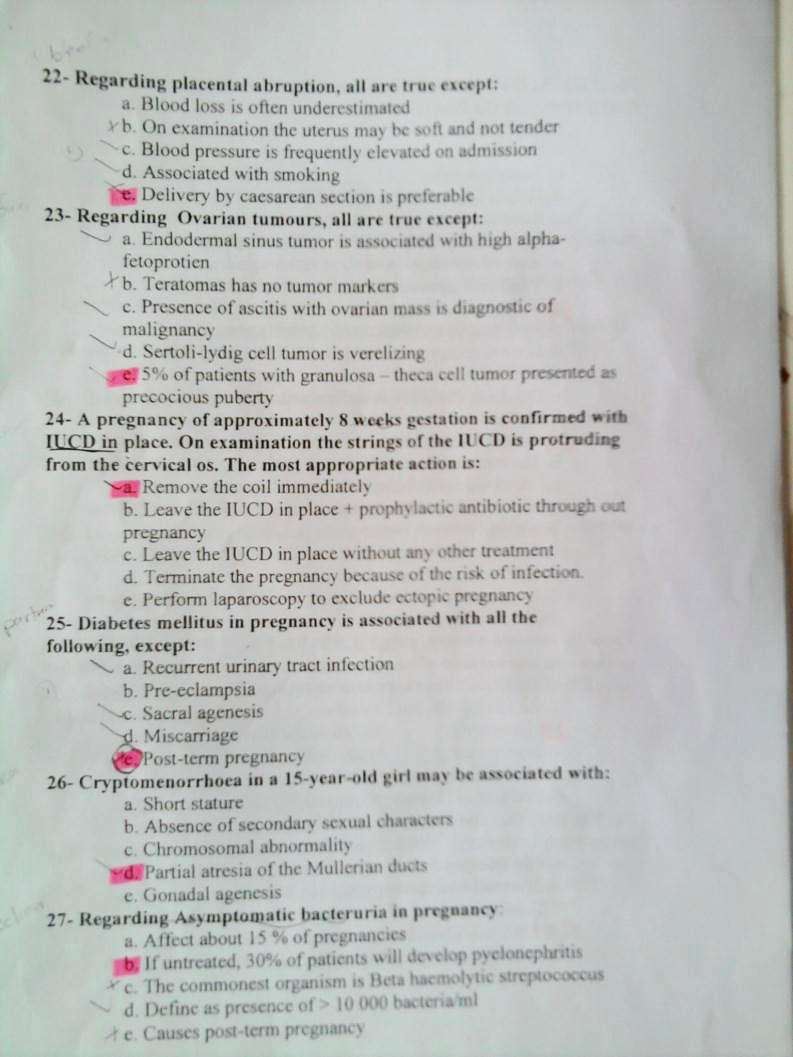 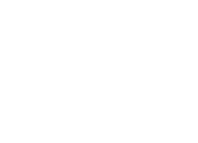 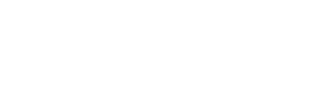 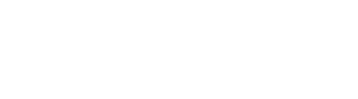 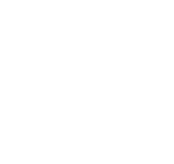 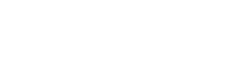 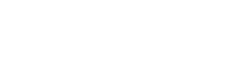 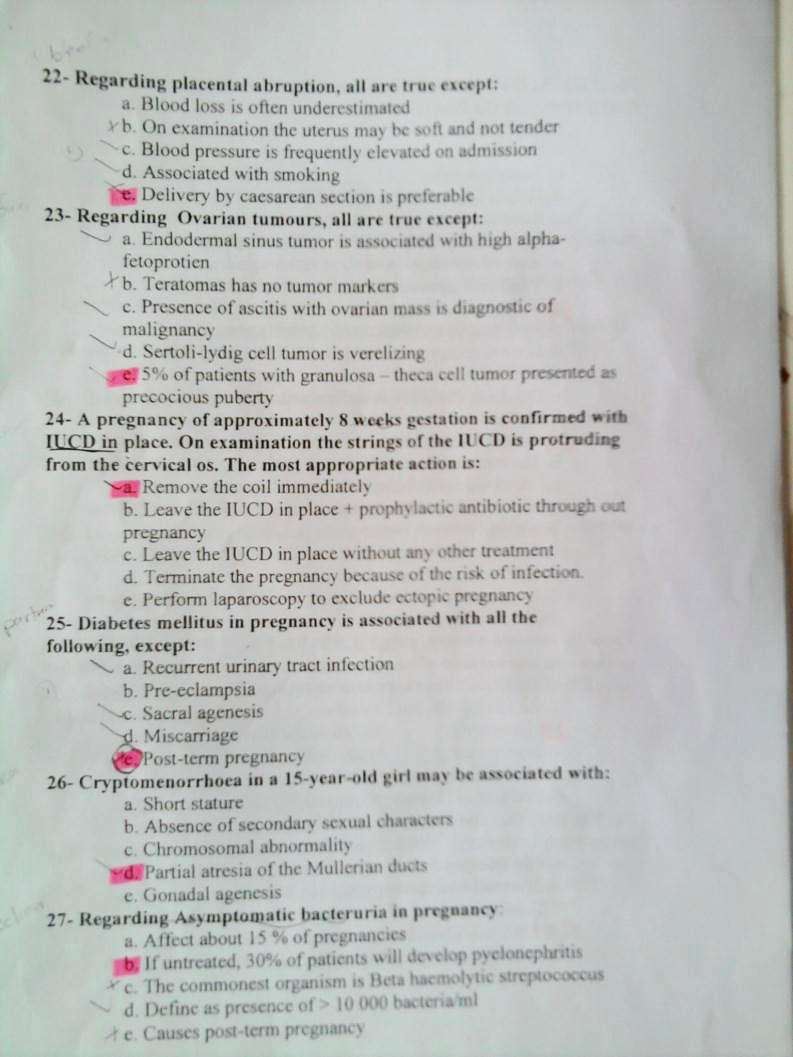 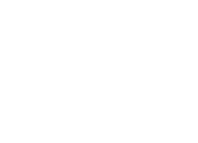 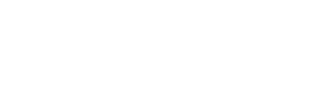 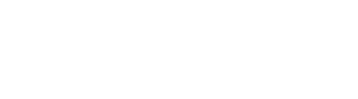 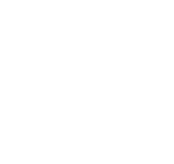 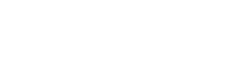 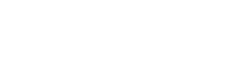 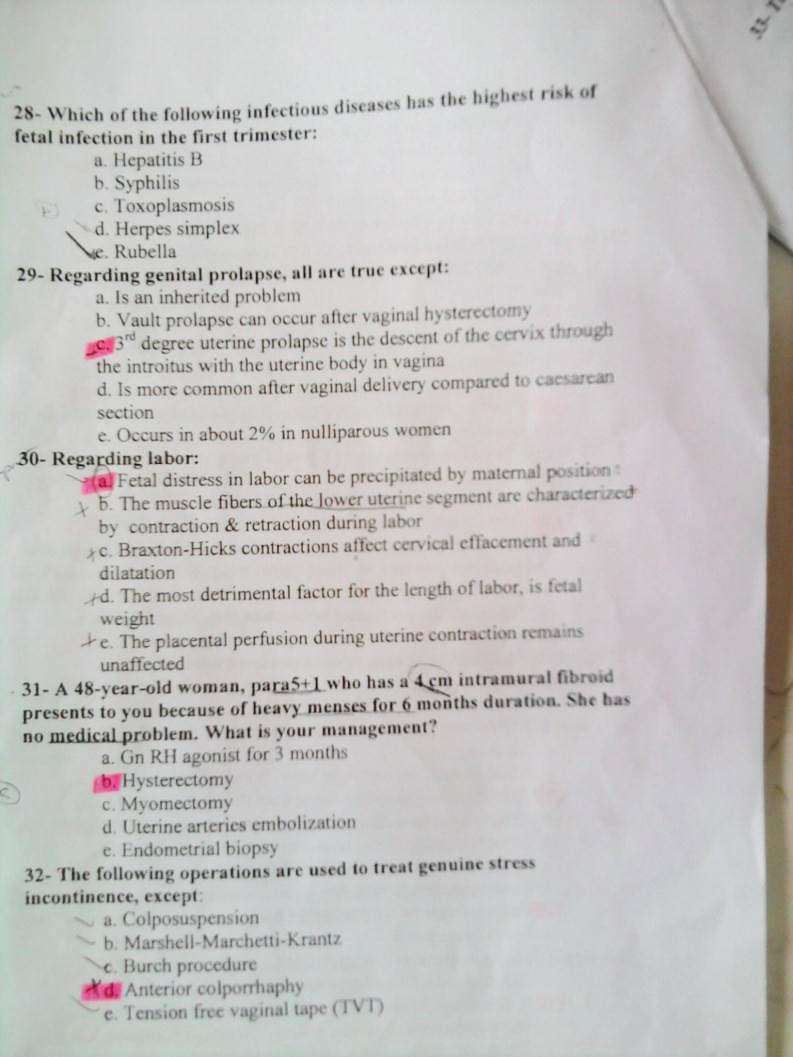 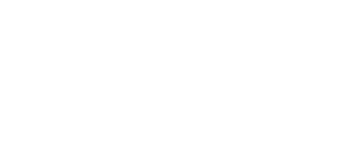 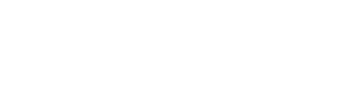 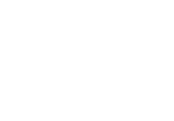 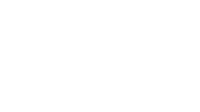 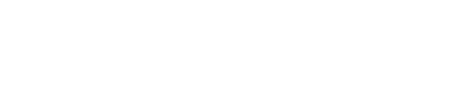 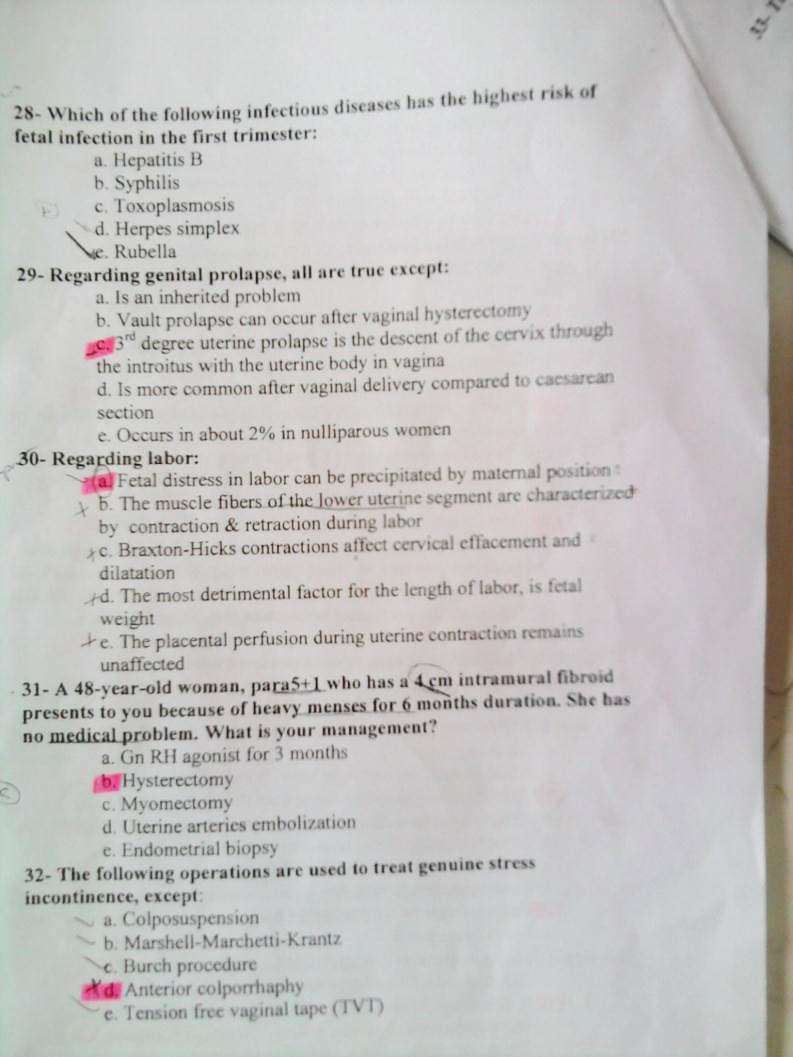 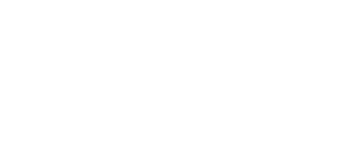 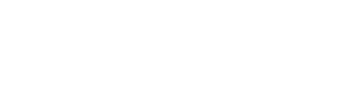 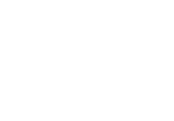 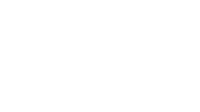 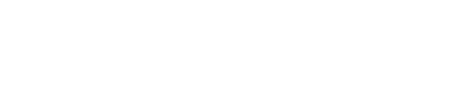 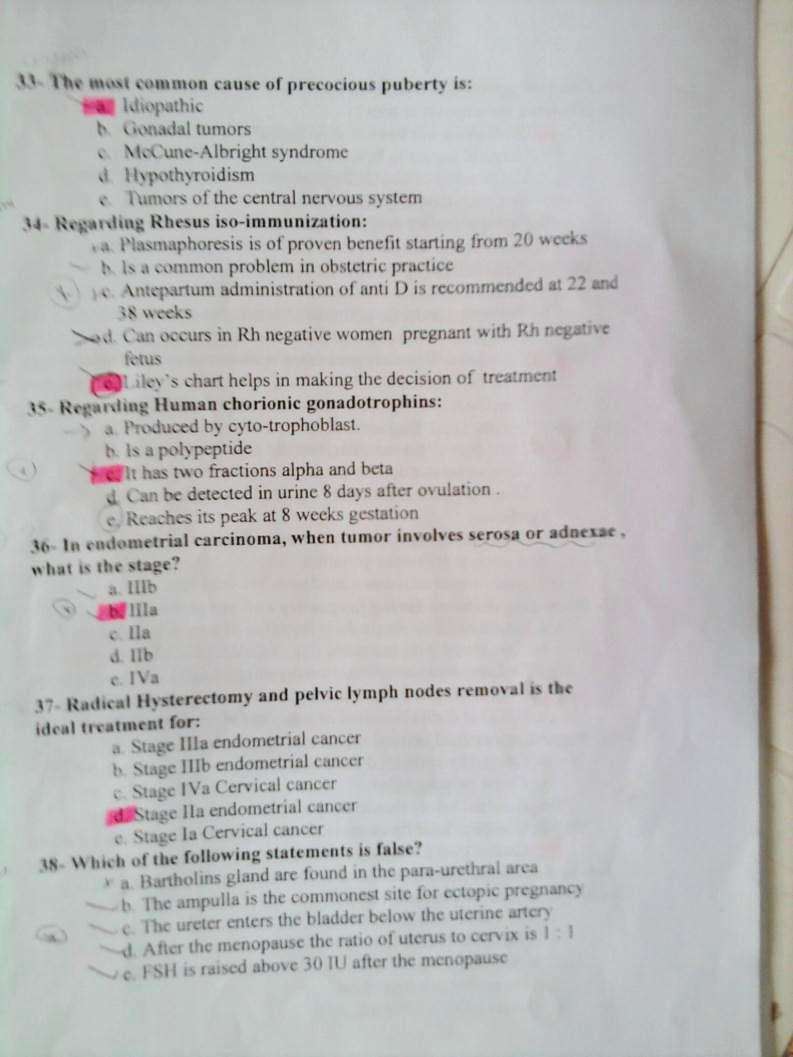 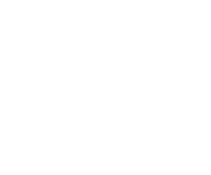 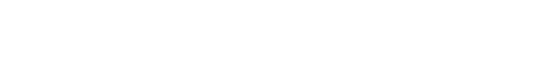 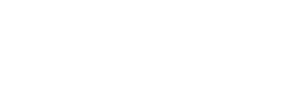 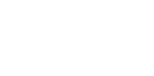 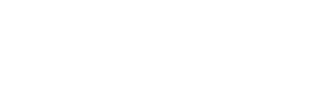 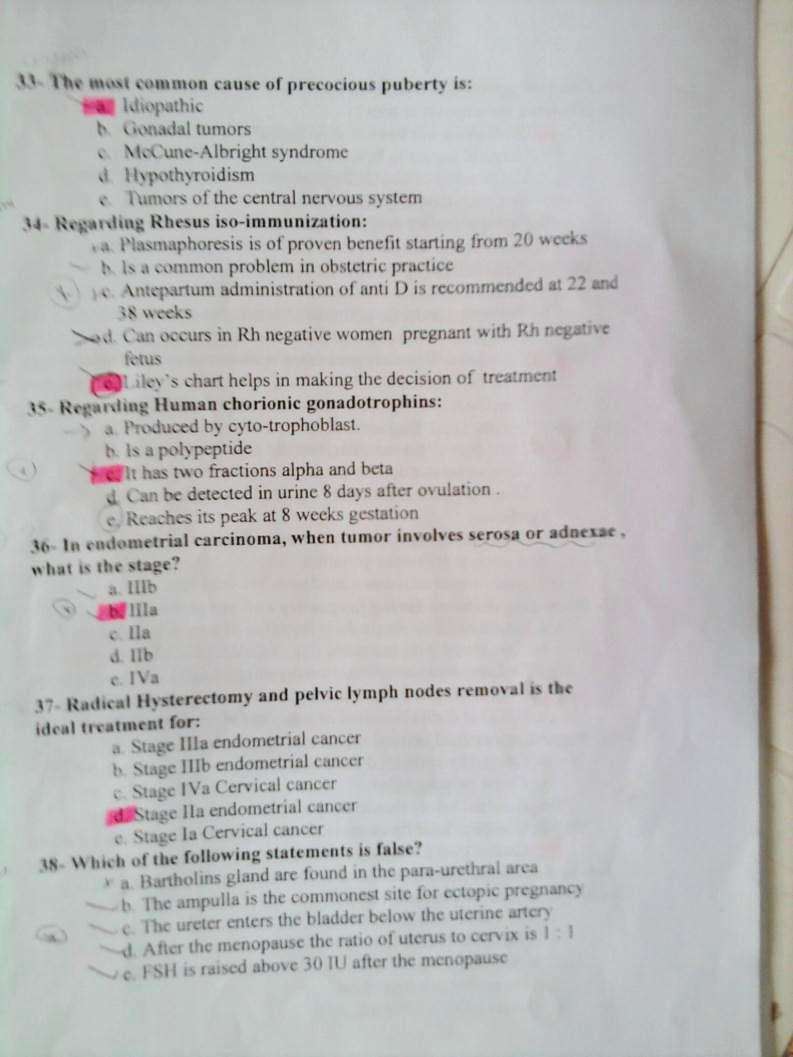 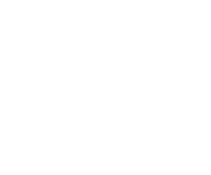 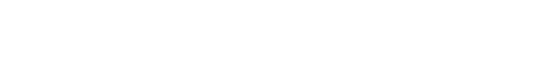 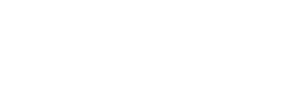 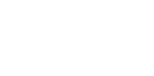 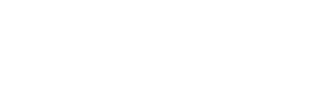 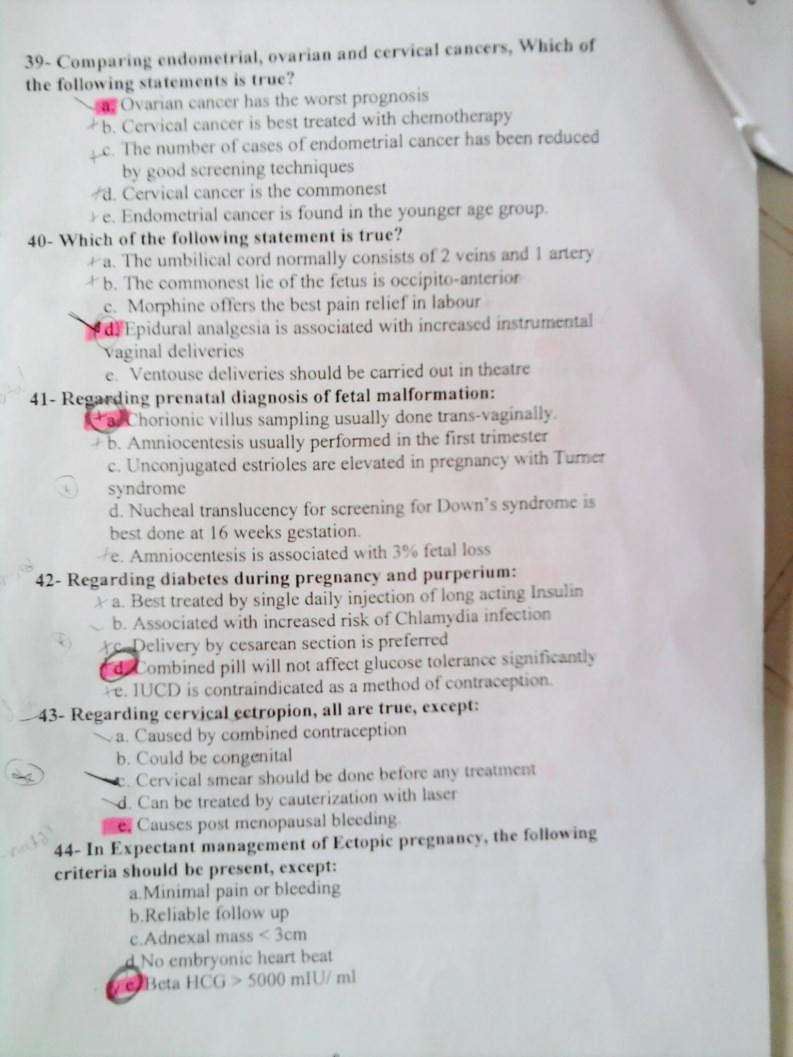 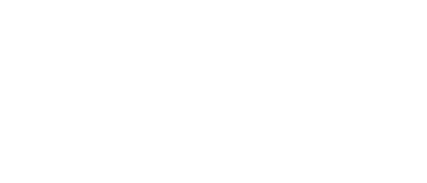 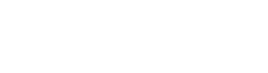 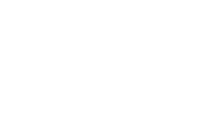 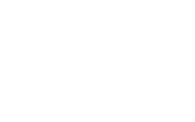 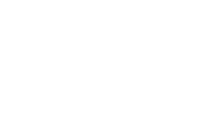 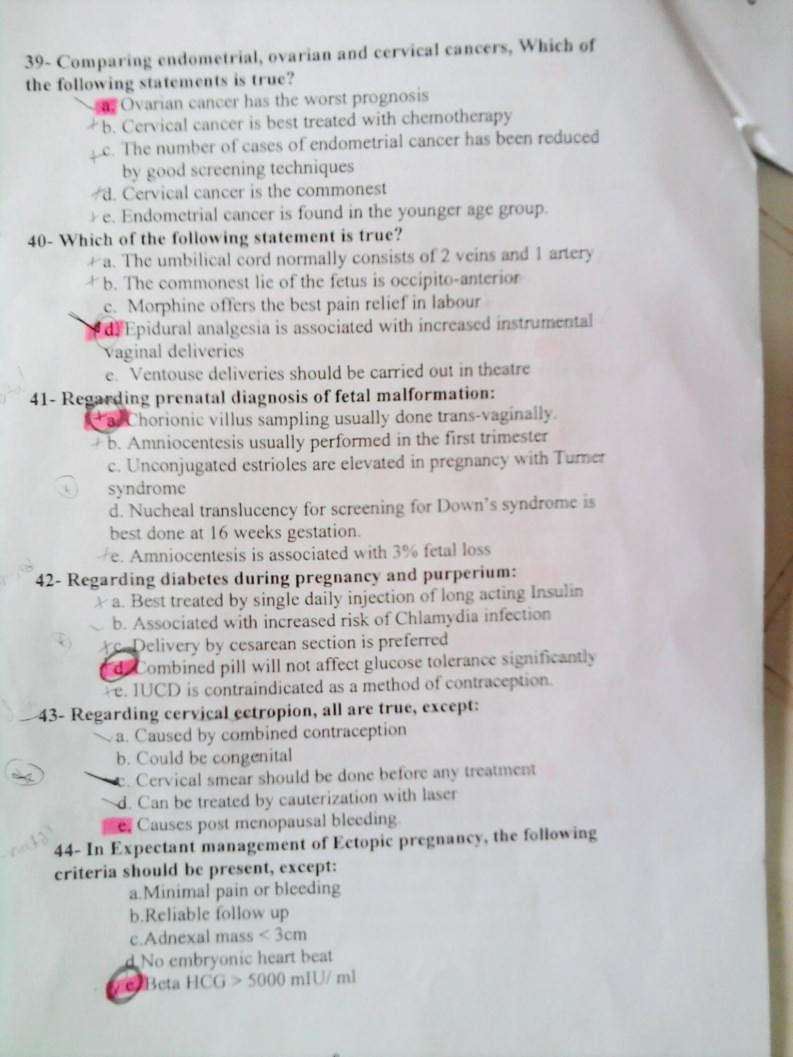 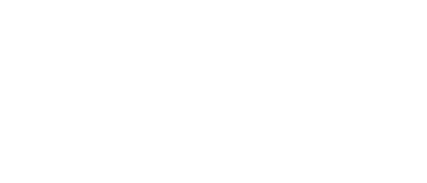 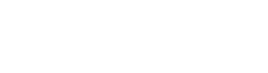 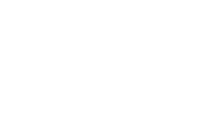 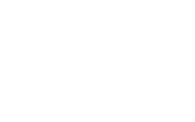 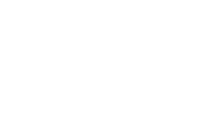 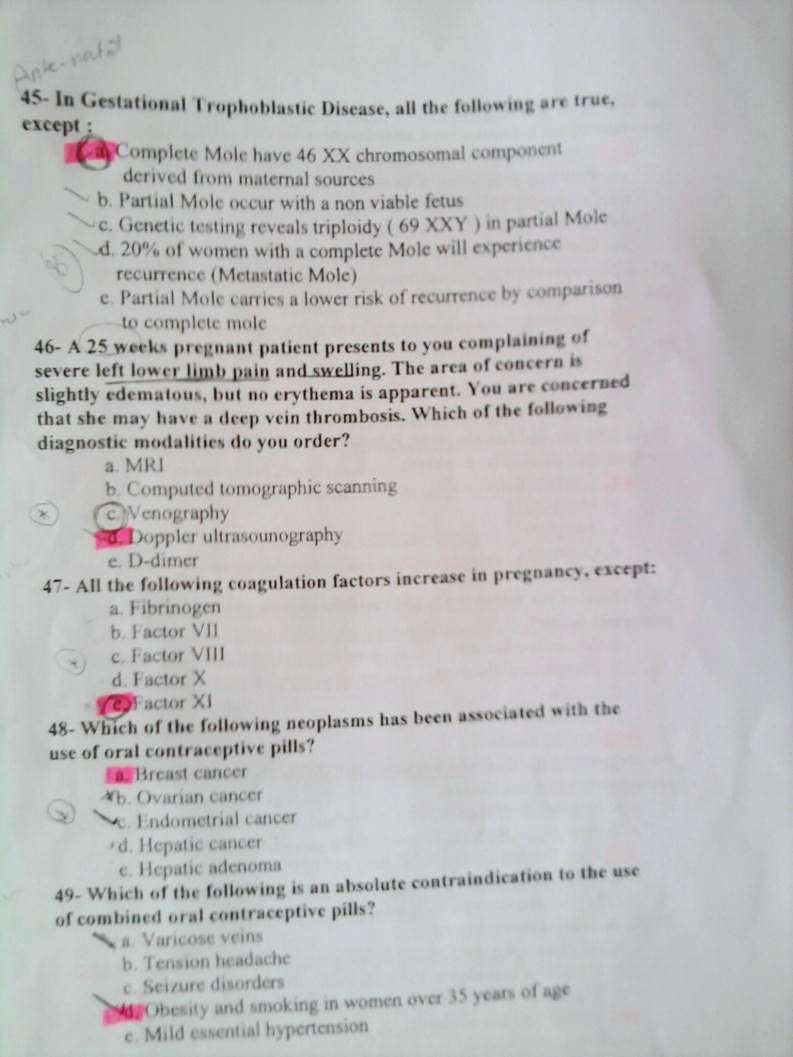 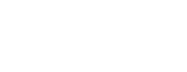 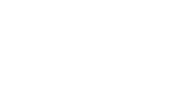 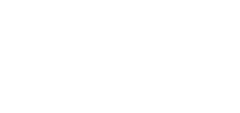 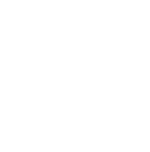 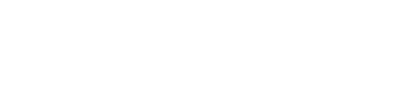 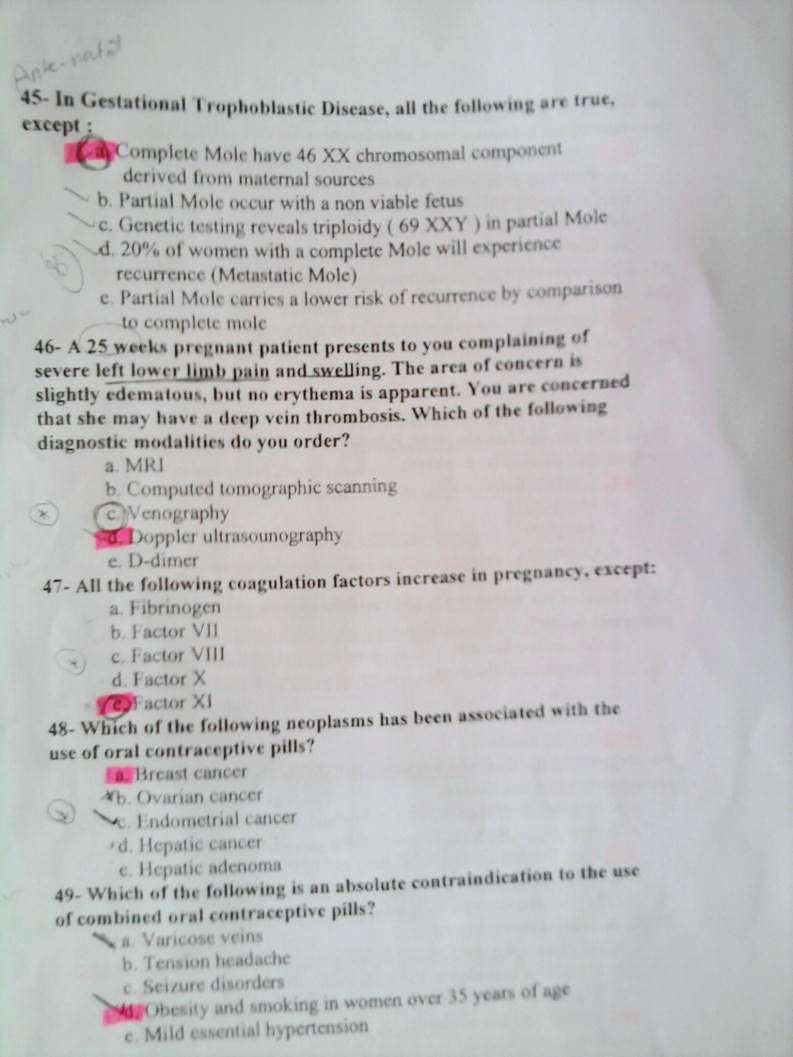 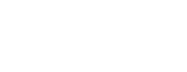 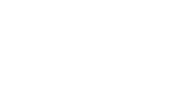 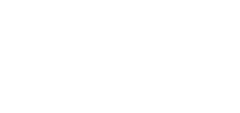 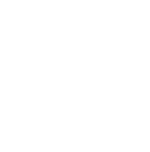 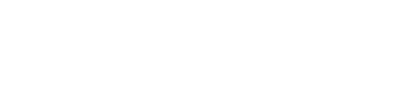 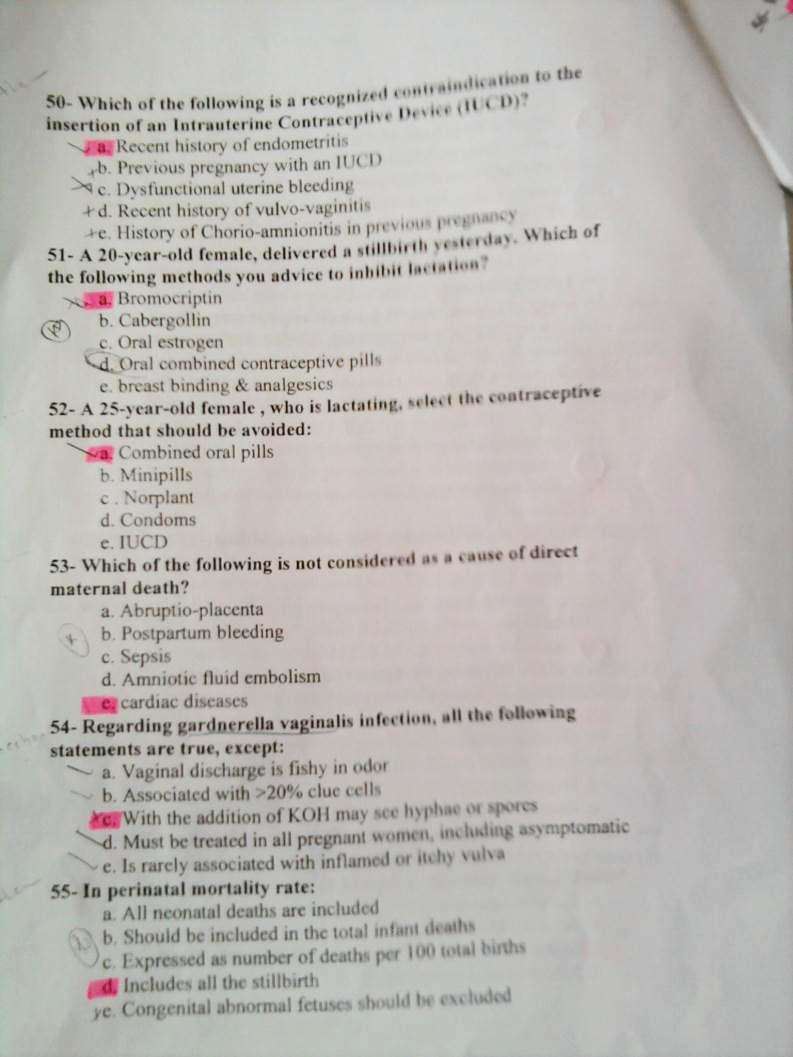 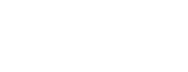 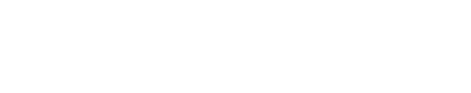 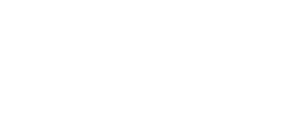 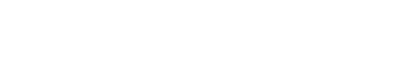 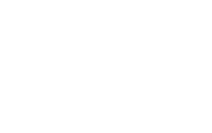 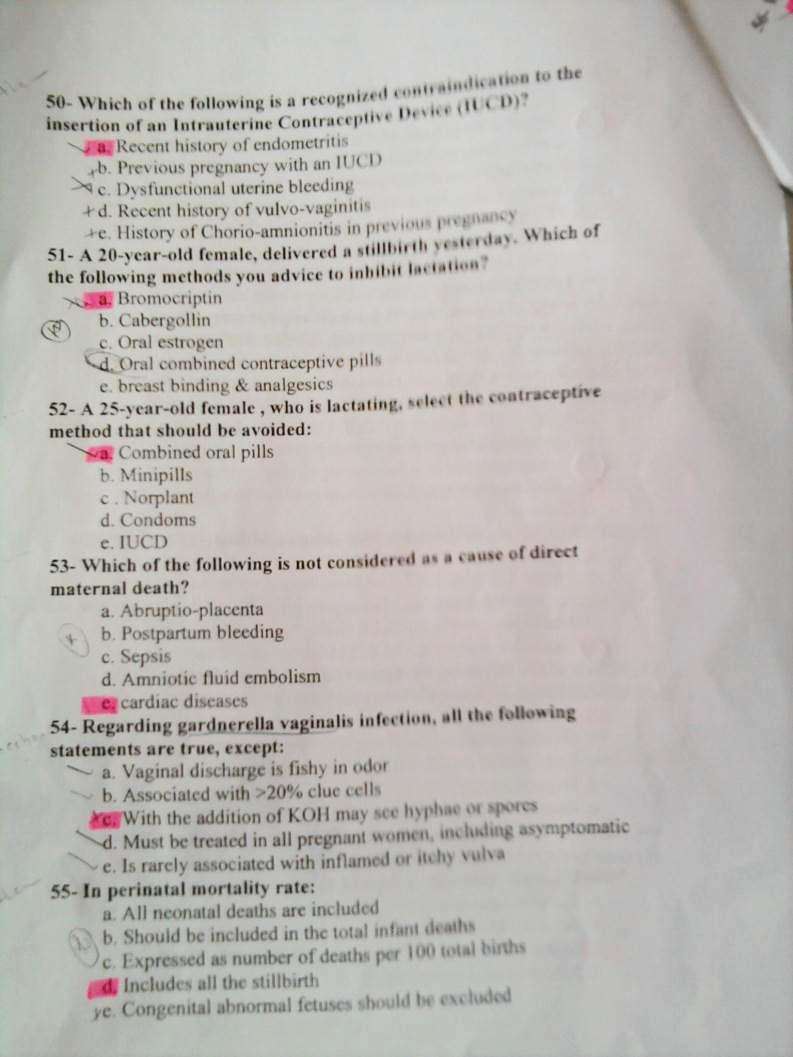 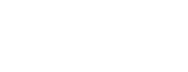 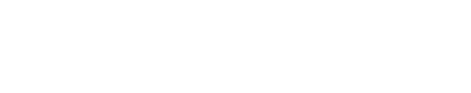 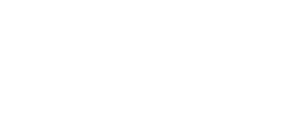 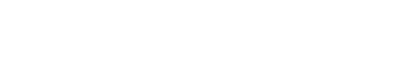 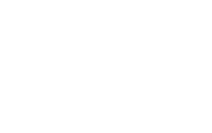 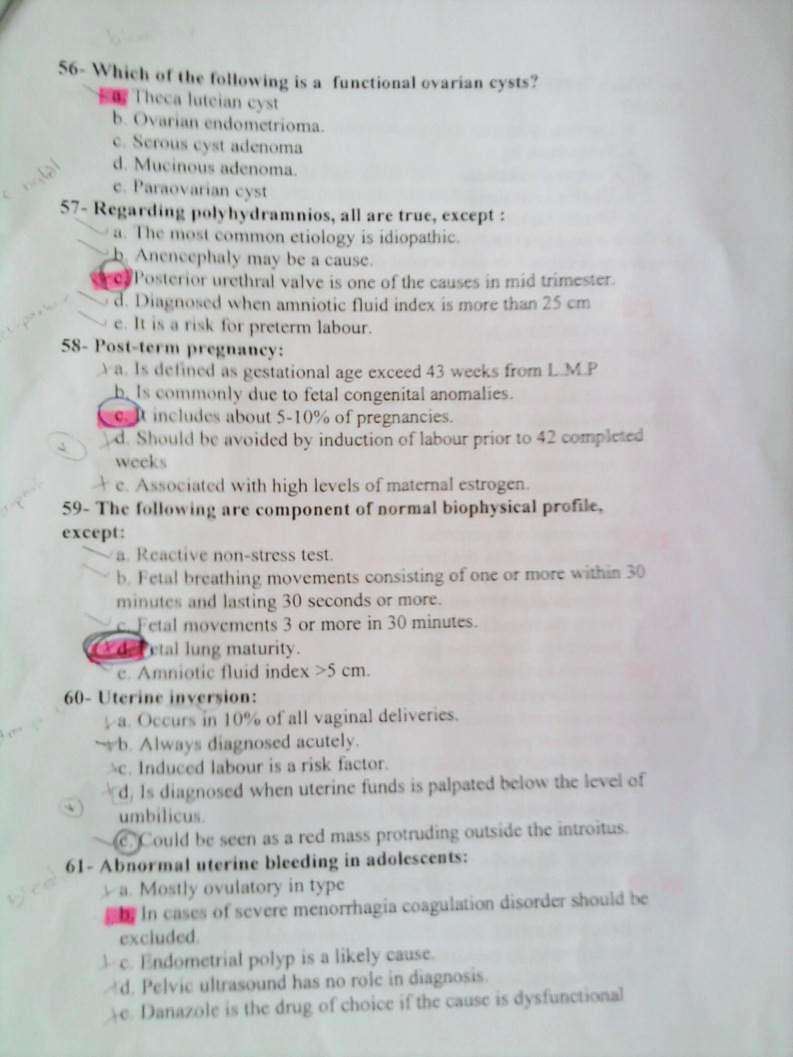 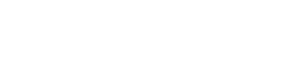 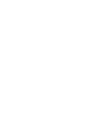 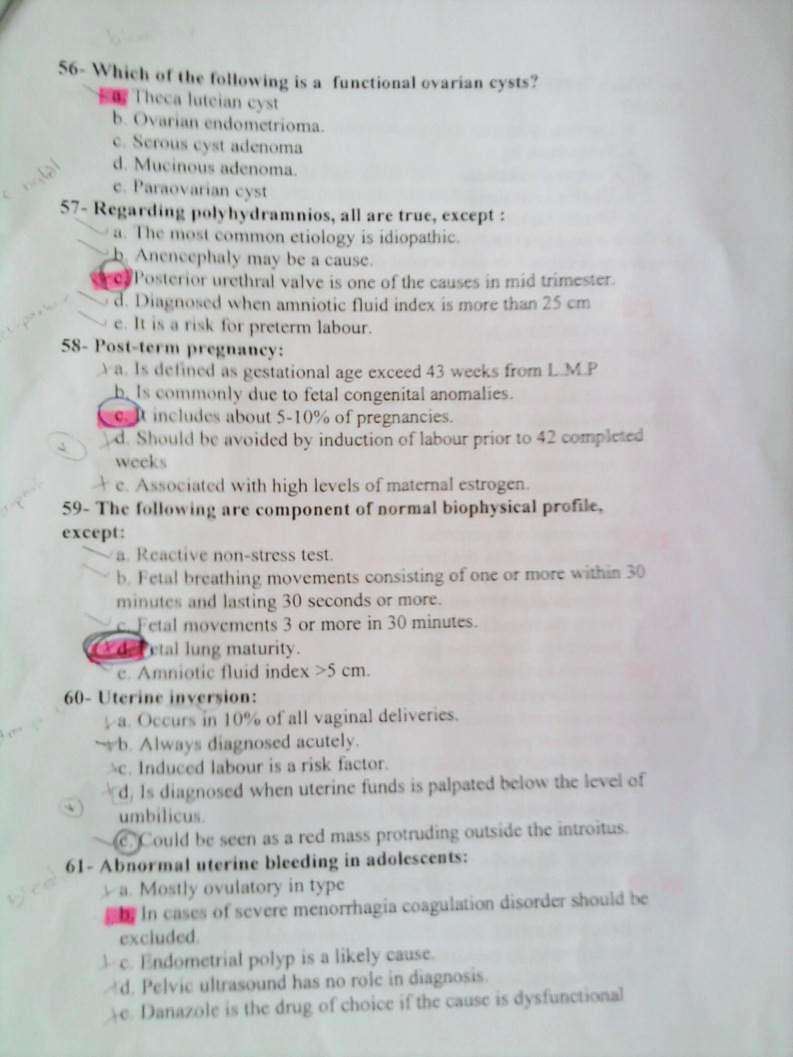 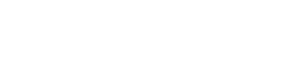 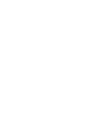 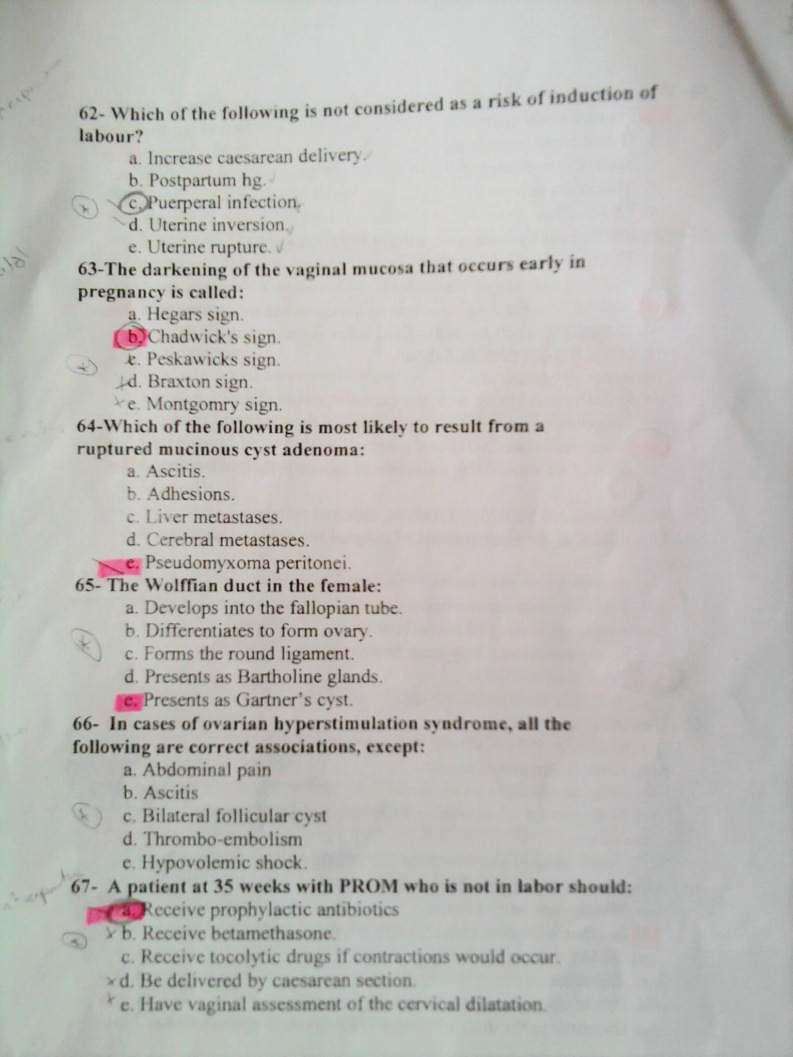 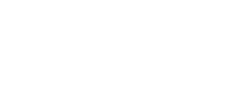 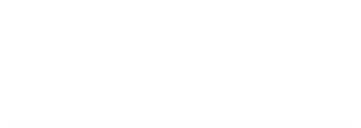 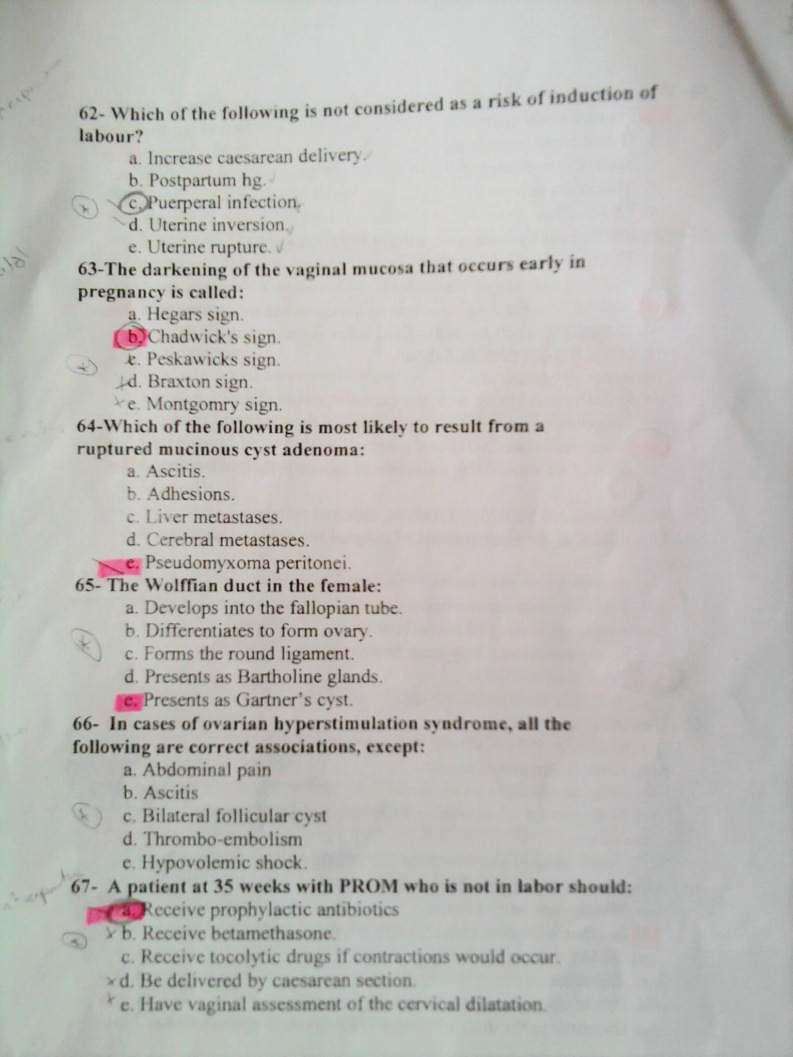 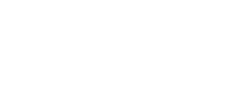 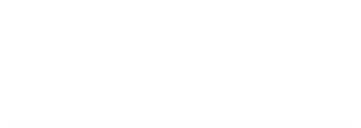 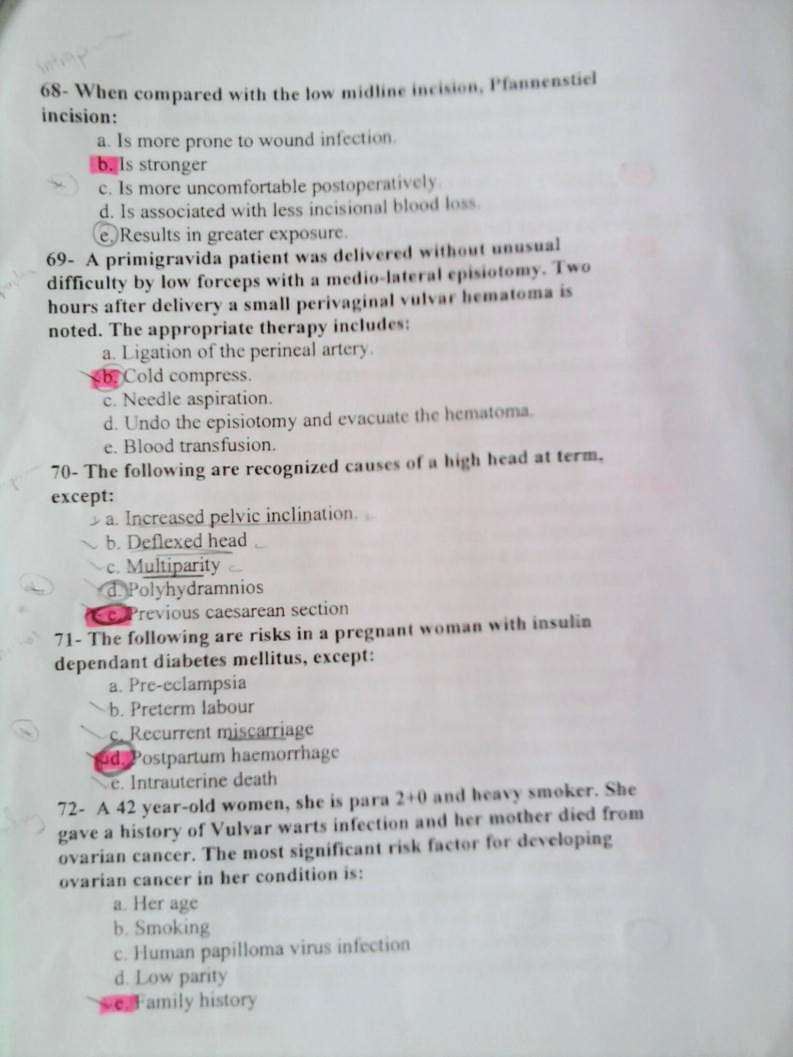 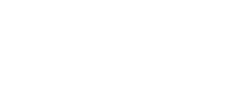 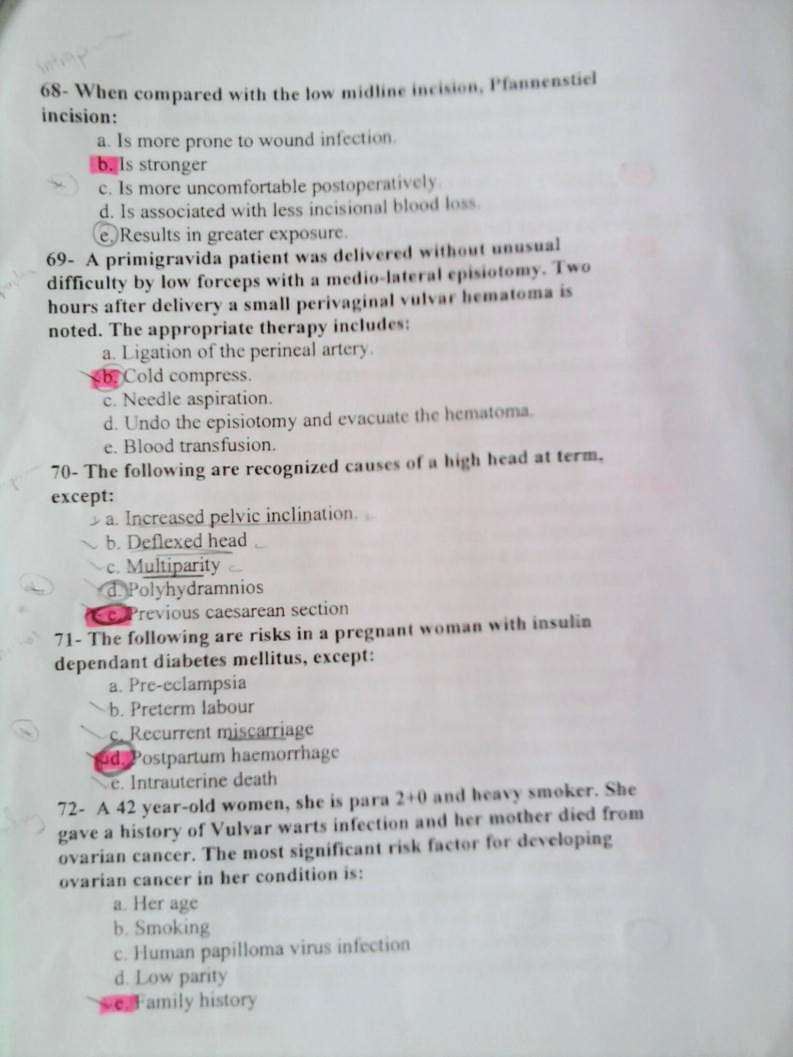 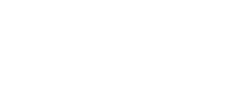 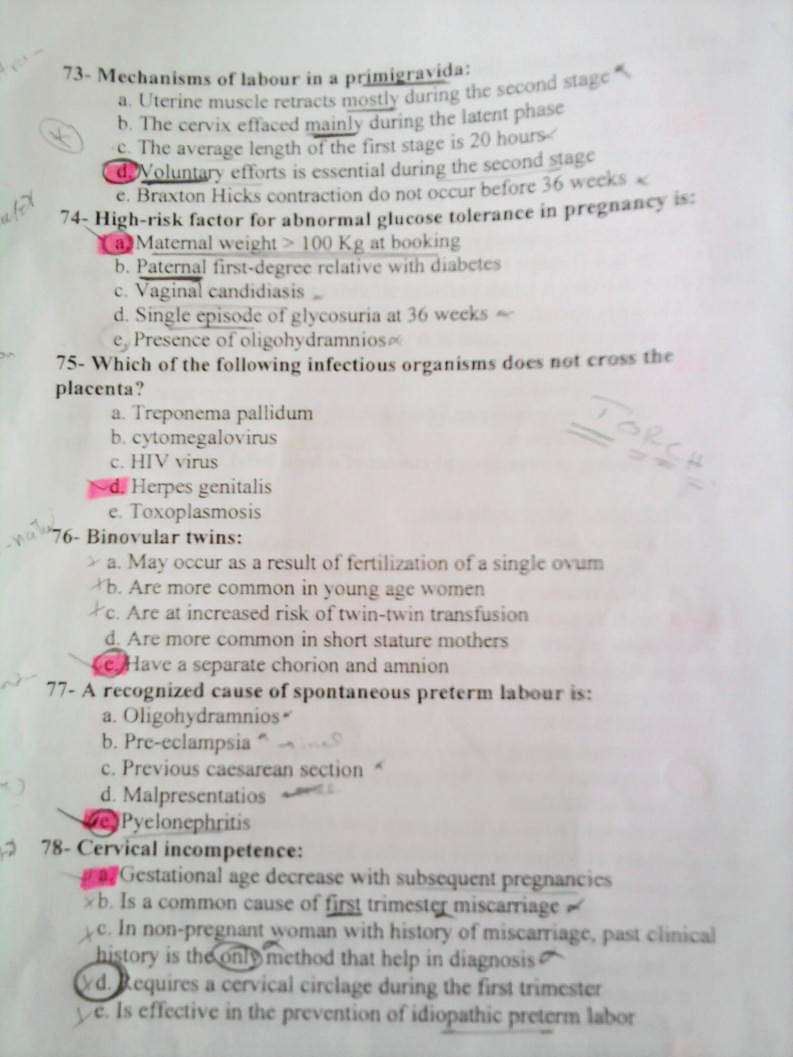 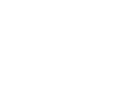 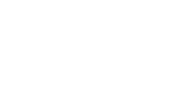 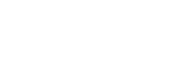 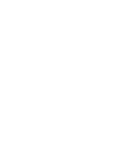 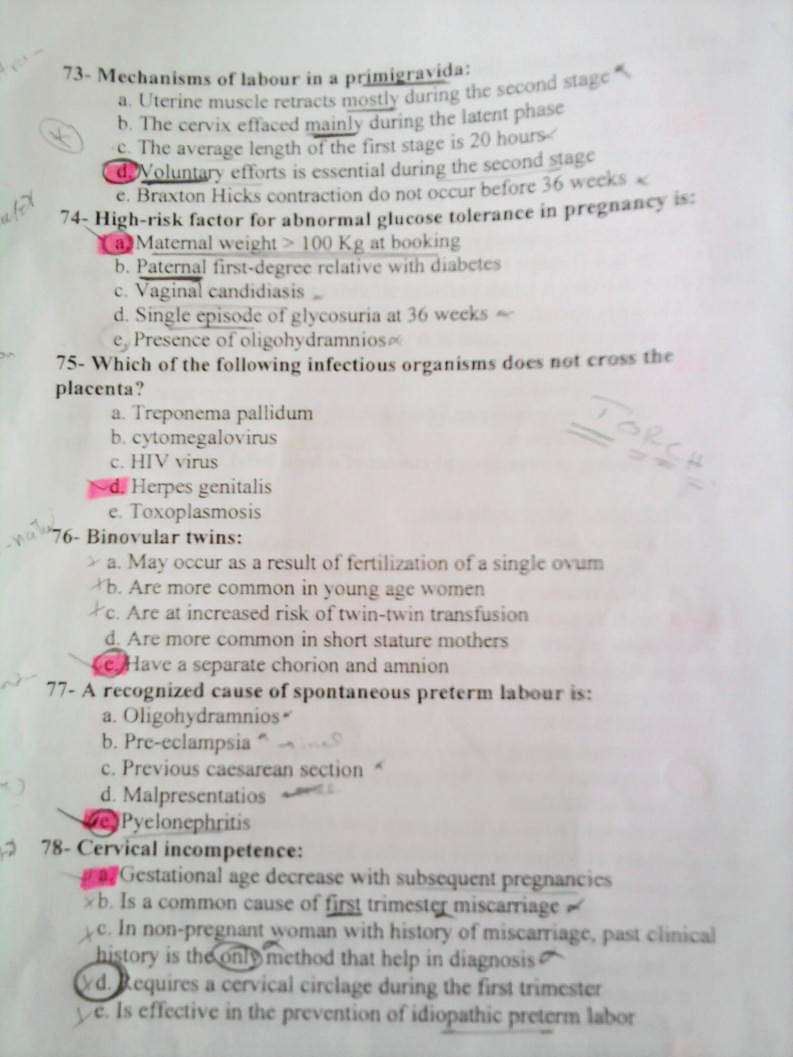 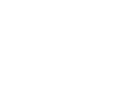 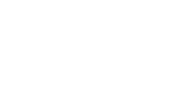 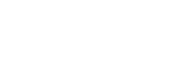 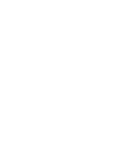 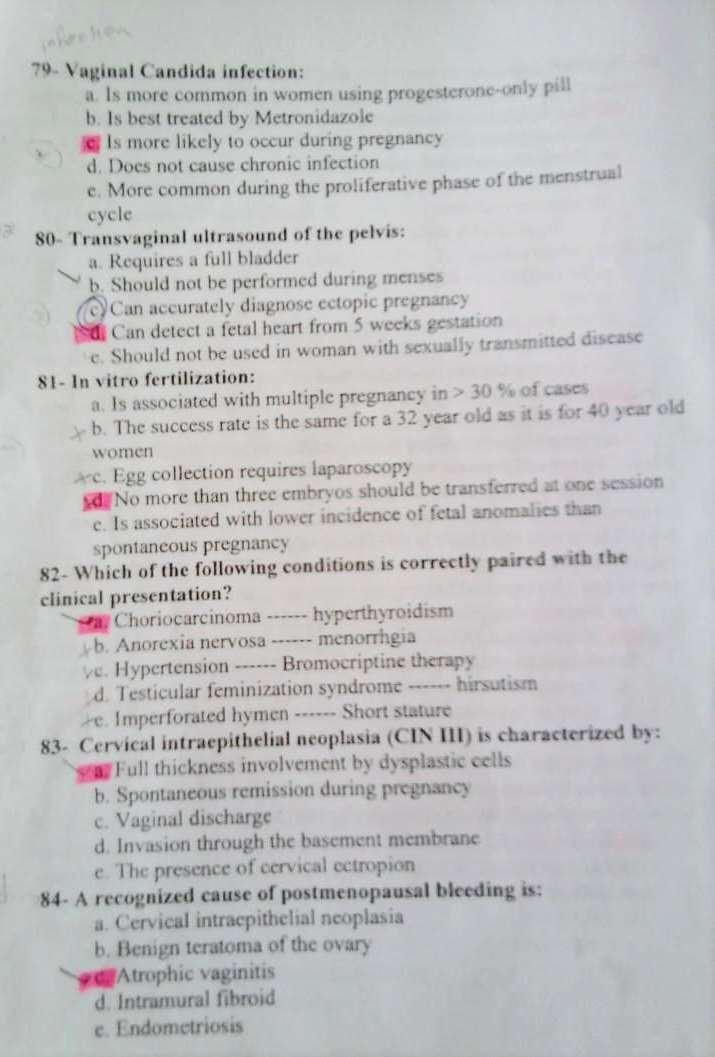 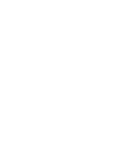 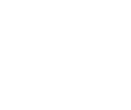 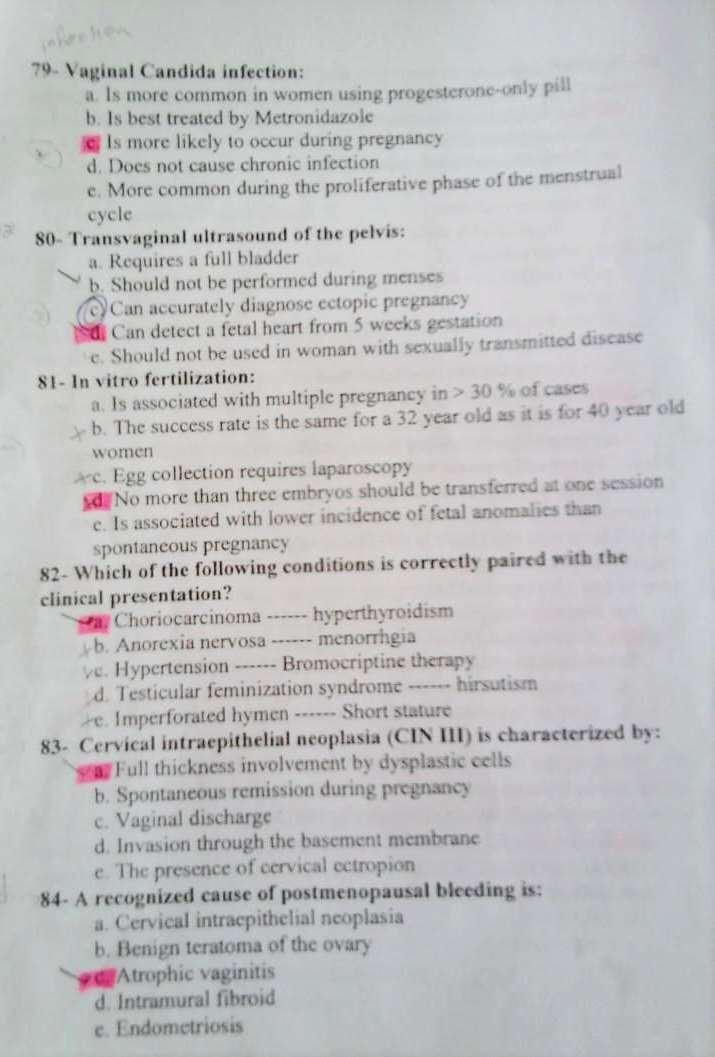 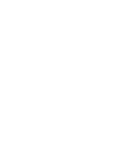 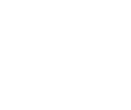 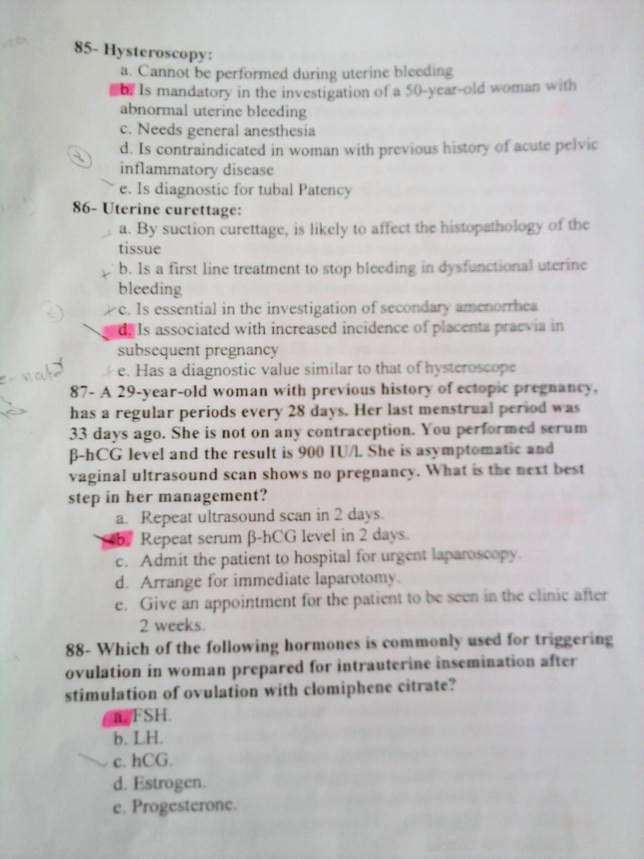 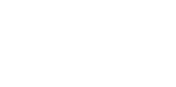 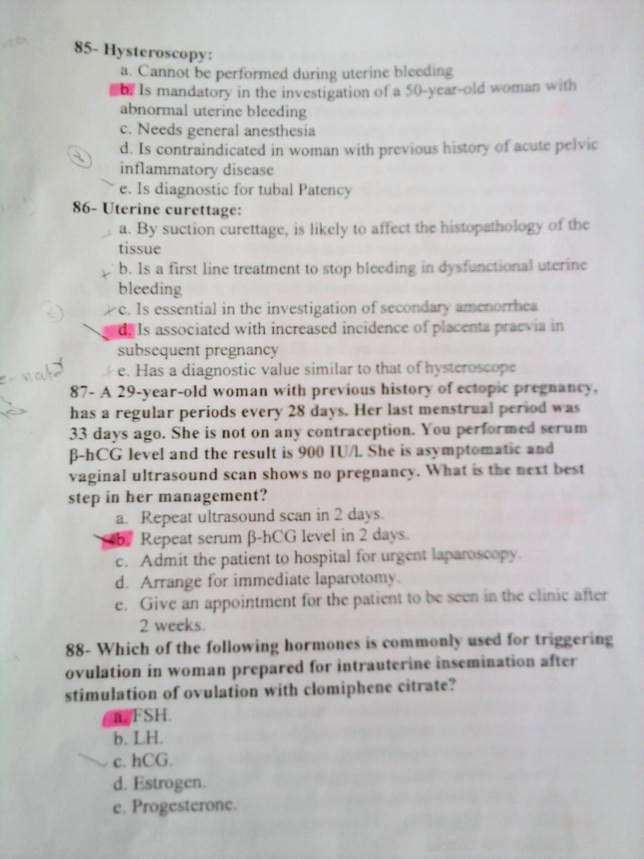 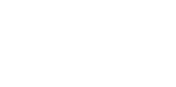 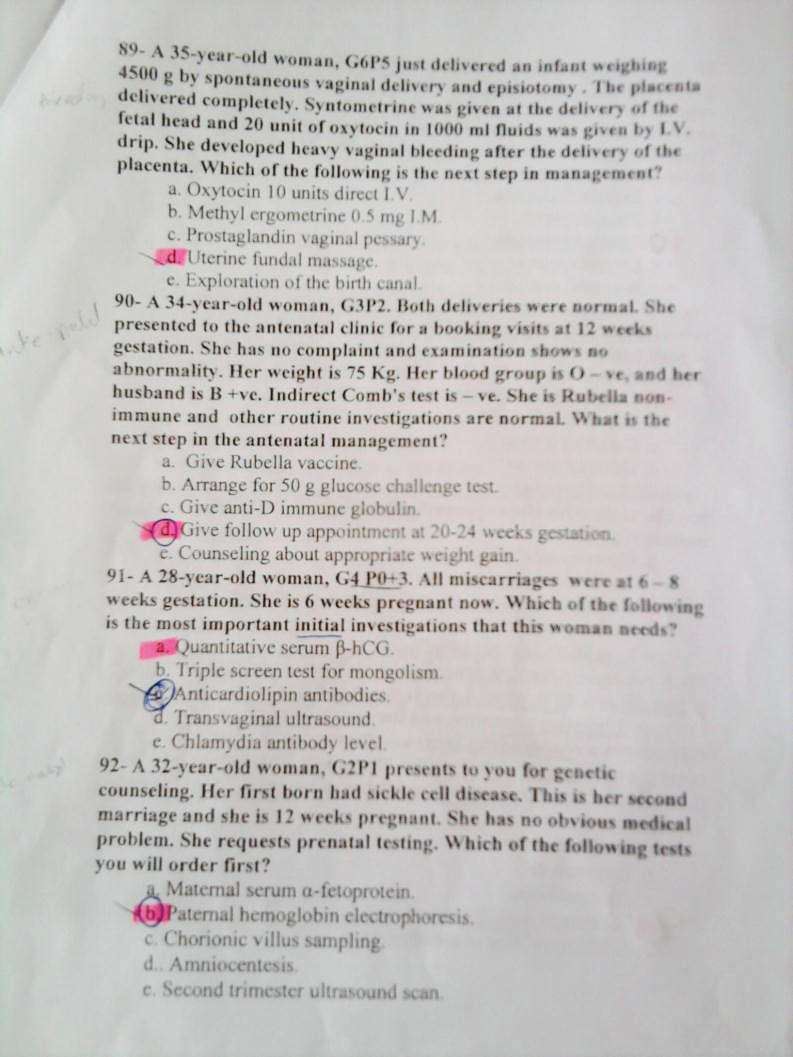 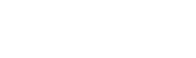 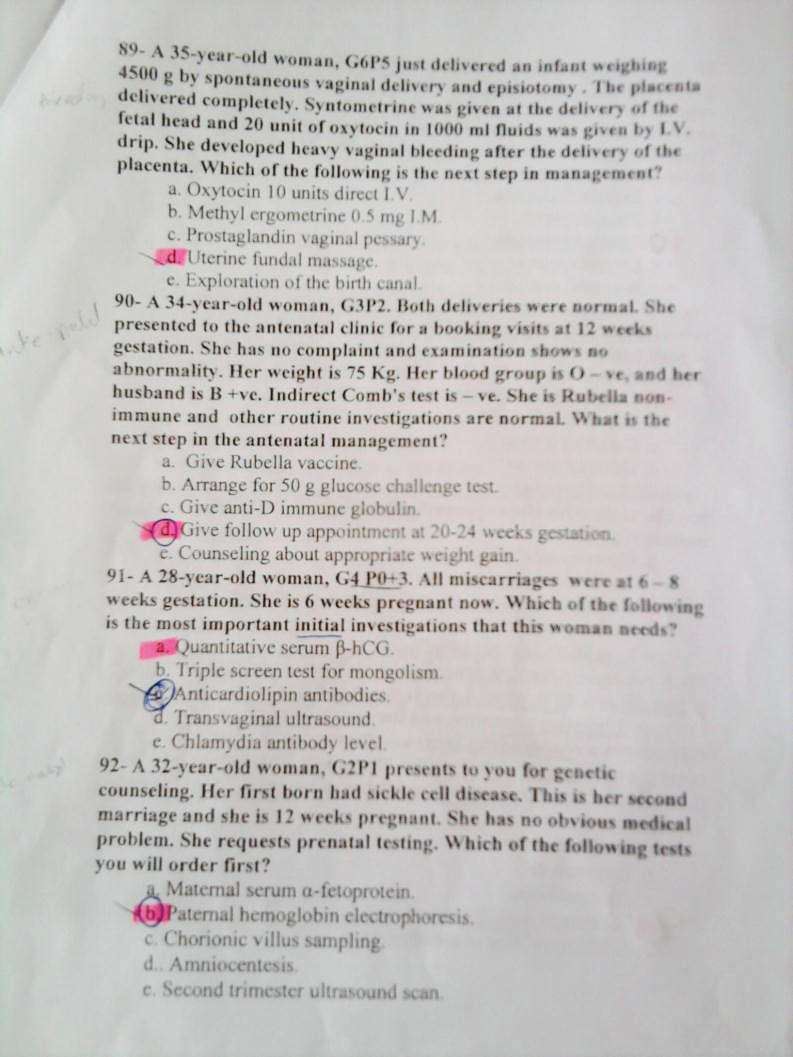 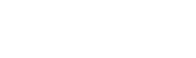 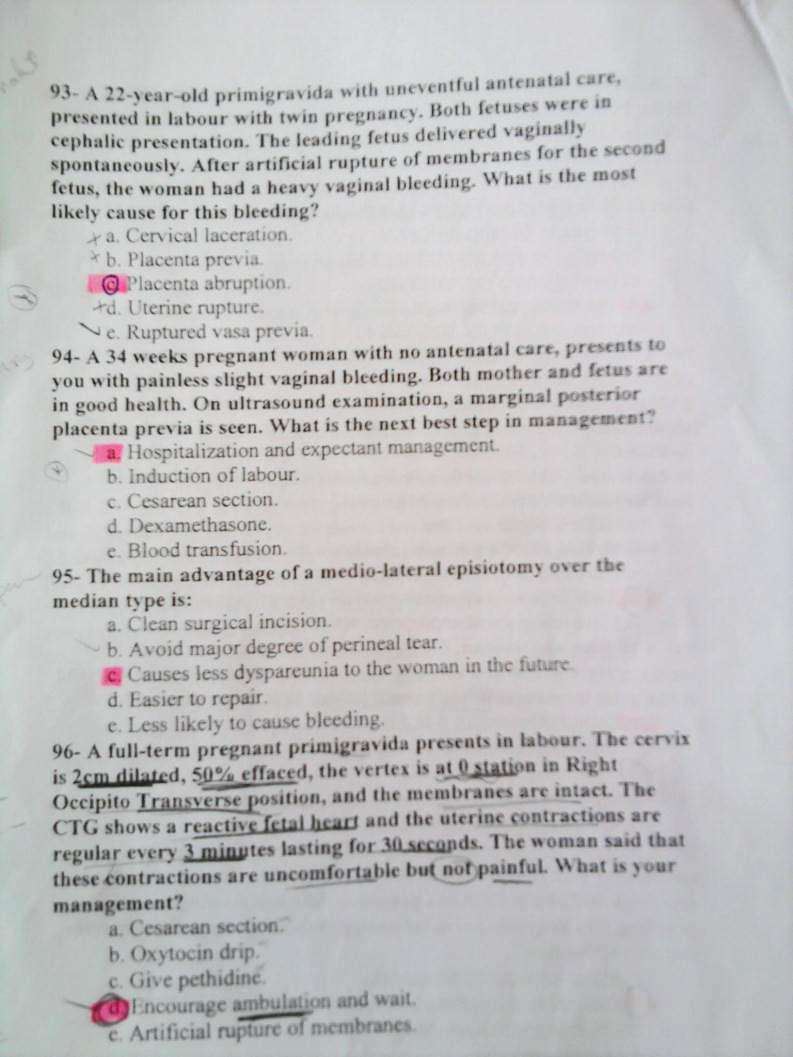 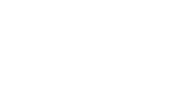 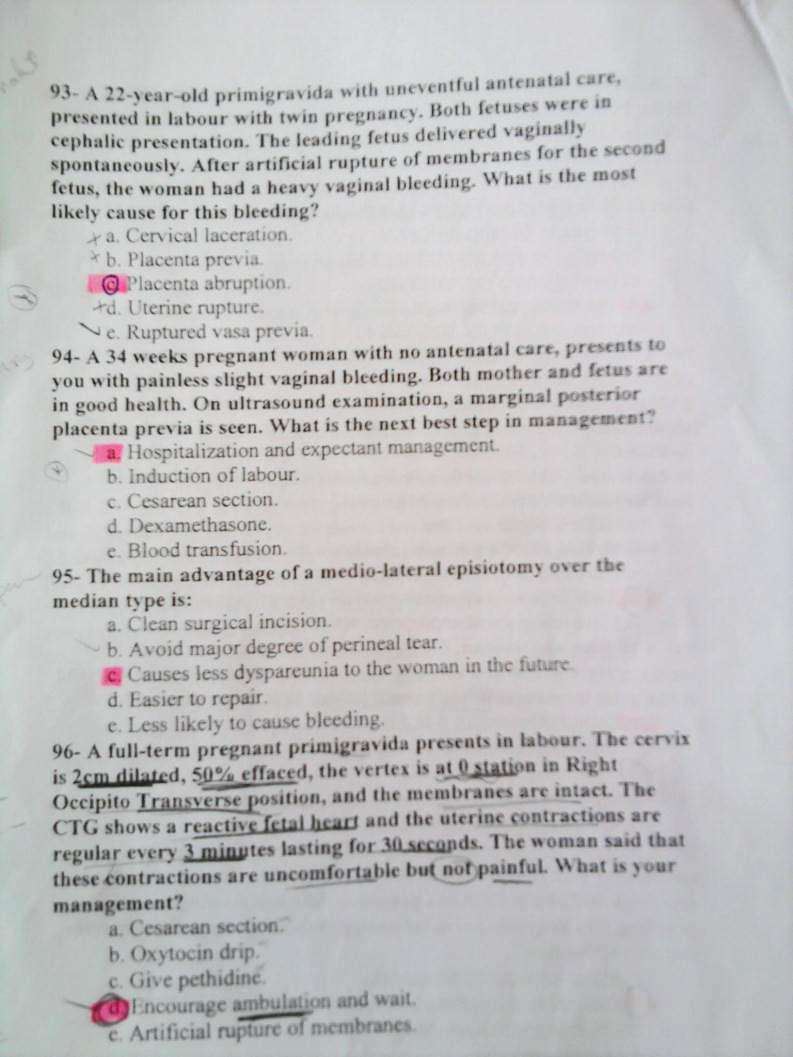 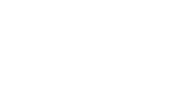 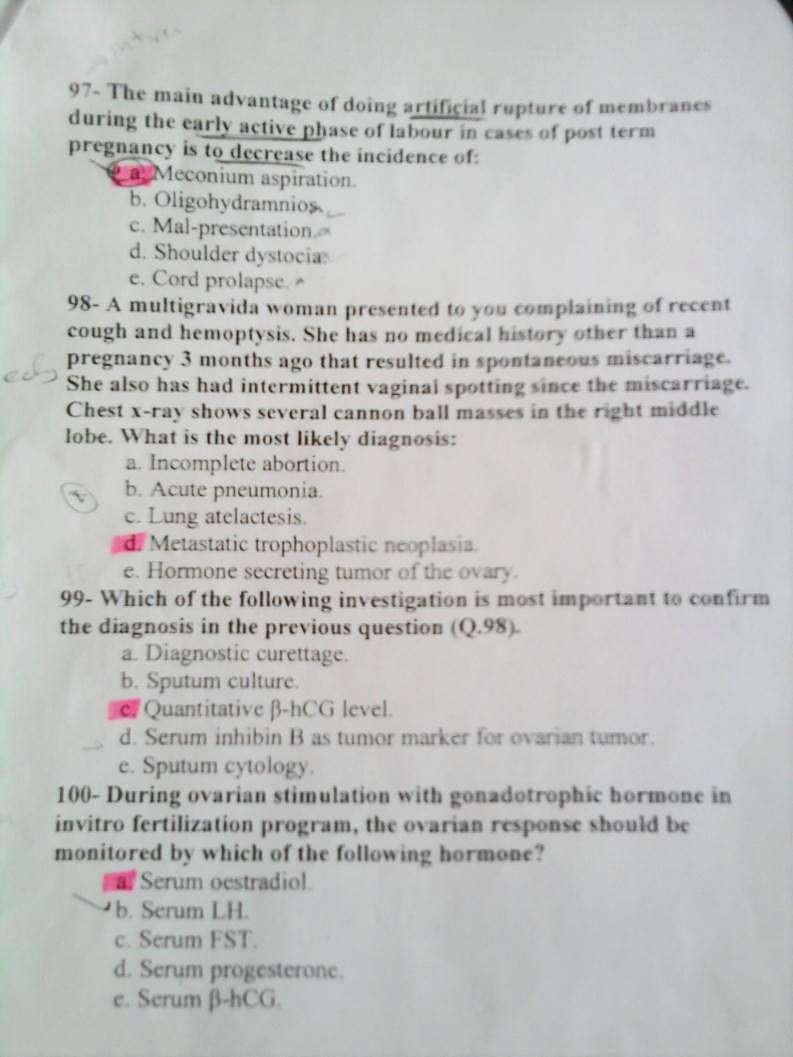 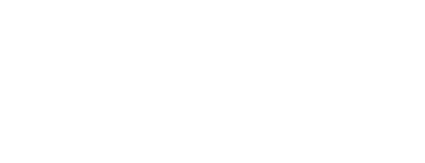 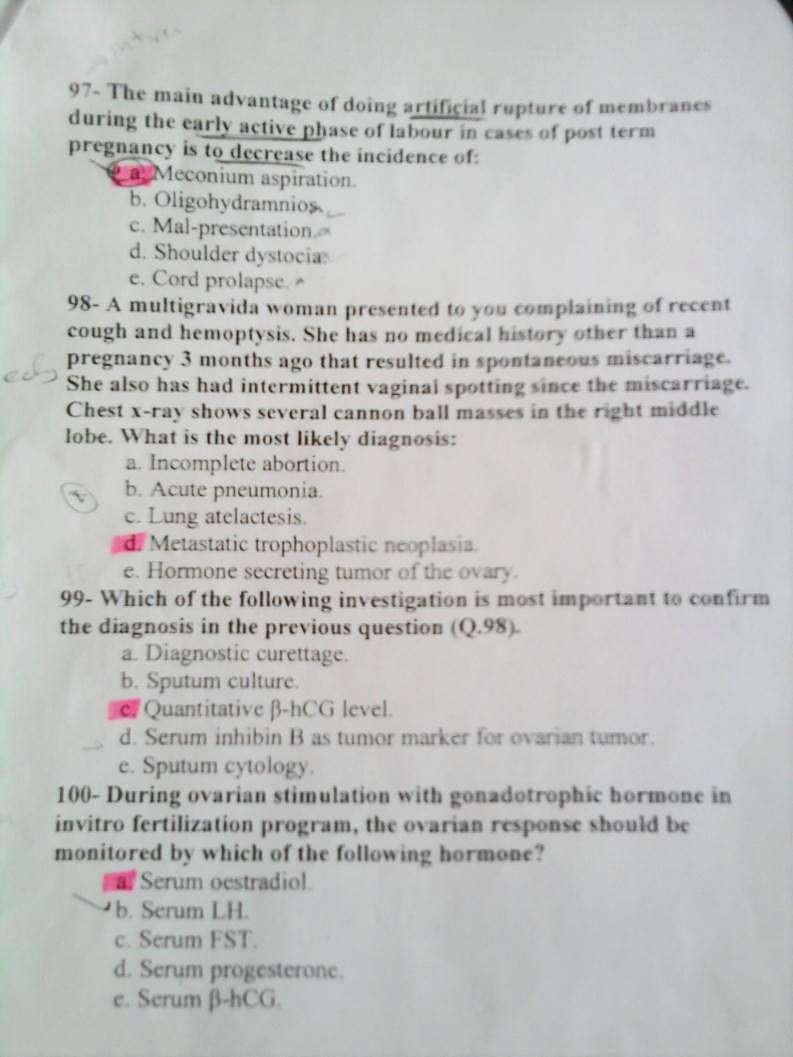 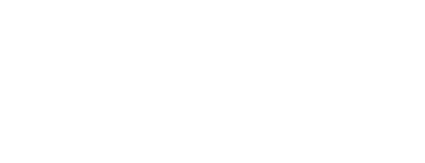 5th Year – 2011 (no answers) 1- All of the following decrease vaginal bleeding except: Copper IUCD LHRH analogue NSAIDs 2- Which of the following is not sexually transmitted? Bacterial vaginosis Trichomoniasis Chancroid Syphilis 3- All of the followings concerning PET are correct except: Being Primigravida is most important risk factor Hypotensive agents stops disease progression Most important risk to fetus is prematurity PET can cause abruption placenta 4- A pimigravida presented to you at 34 week gestation with blurring of vision. Her blood pressure was 150/100, how would u manage this patient? Arrange for delivery Give IV Hydralazine & reevaluate symptoms Give IV steroids & wait 48hr then deliver her Give IV steroids & wait till term to deliver 5- All of the following are complications of pregnancy preceded by DM except? A- Neural tube defect Fetal death Post maturity Hypertension Polyhydrminos 6- All are done in prenatal testing except: A- Urine analysis for proteinB- Rubella Platelet Uric acid 7- Which of the following is incorrect regarding DM in pregnancy? A- There’s an increase in fetal anomalies in gestational diabetes Fetal death can still occur even when DM is well controlled Macrosomia can occur even when glucose levels are well controlled Macrosomia can be evident after 28 weeks 8- In preterm prelabor rupture of membranes, all are suggestive of chorioamnionitis except: A- Bloody vaginal discharge Greenish vaginal discharge A small for date uterus        D- Tachycardia 9- Which of the followings is correct about endometrial adenocarcinoma? More common in PCOS Physical exam can be diagnostic C- In advanced stages, surgery is main stay of treatment D- Presents at advanced stages 10- All concerning CIN are correct except: D & C is enough in CIN III HPV (6, 11) cause condyloma & CIN I HPV (16, 18) cause CINII, III 35% of CIN III progress to invasive CA in 10 years CIN I rarely progress to invasive CA 11- Prostaglandin E1 causes all the following except: Flushing Pyrexia Hypertension Seizure Apnea 12- A 25 year old female found to have a 5 *3 cm ovarian cyst, X ray showed calcification, which is the most likely diagnosis: Mature cystic teratoma Dysgerminoma Yolk sac tumor 13- Which of the following is normal in semen analysis? 35 million sperm/ ml 2% normal motility Liquification in 2 hours  Normal shape 3% 14- Which of the following indicate ovulation if done at mid cycle? LH surge Serum Estriol Progesterone B- HCG FSH 15- A 35 year old female presented with history of 6 month duration amenorrhea, all can be a cause except: A- Testicular feminization syndrome B- Pregnancy Lactation Menopause 16- An asymptomatic primigravida presented to you at 10 week gestation, urine culture showed 100000 colonies of E.coli, how to manage this patient? A- Admit & give IV antibiotic Give oral antibiotic Repeat culture Reassurance 17- All increase in pregnancy except: WBC Heart rate Cardiac output Peripheral vascular resistance RBC mass 18- All are found in fetal distress management, except: put the patient in supine position ***  stop oxytocin injection oxygen mask rapid infusion (dehydrated Fetal scalp blood sampling/ 19- The most common presentation of endometriosis is: menorrhagia dysmenorrhea ***  intermentstrual bleeding 20- The most common presentation of PID is: dysparonea menorrhagia vaginal discharge*** abdominal pain 21- 35 gestation week and FSH is 31 cm >> all could be the cause, except: oligohydraminous growth restriction rupture of membrane preterm labor 22- All are treatment of vaginal prolapsed, except: abdominal hysterectomy anterior wall colporaphy hysteroplexy 23- All are associated with PCOS, Except: obesity endometrial hyperplasia amenorrhea      D- high FSH:LH ratio 24- All to be done normally to a 25y/o married with menorrhagea, EXCEPT: histology study to a biopsy (obtained from endometrium) ultrasound hormone study laparoscopy 25- all are symptoms for urinary ** in women, except: straining to void urgency urge incontinence stress incontinence frequency 26- Regarding bacterial vaginosis, all are true, except: spouse shouldn’t be treated metronidazole is the DOC C- foul fishy smell 27- Not a symptom of cervical CA: vaginal discharge abnormal vaginal bleeding weight loss Pelvic pain 28- All are complications of twin pregnancy, Except: DM preterm labor postpartum bleeding anemia prepartum bleeding 29- About postpartum hemorrhageone is incorrect: atony: placenta previa atony: twin pregnancy atony: breech presentation D- secondary hemorrhage: retained particles E- injury laceration something 30- Treatment of postpartum blues is: reassurance psychological counseling drug (something) ECT 31- About ectopic pregnancy only one is true most of the time discovered incidentally during ANC negative urine pregnancy test rule out ectopic pregnancy show with pelvic mass 32- All cause post partum pyrexia, except: DVT chorioamnionitis mastitis D- sepsis 33- All of the following is a risk for PET, except : smoking (+) previous PET genetic obesity polyhydroiominas 34- one of the following can be done for Rh testing: indirect coomb's from cord fetal bilirubin maternal bilirubin father rhesus antigens 35- PID causes all of the following, except: infertility ectopic pregnancy C- cervical stenosis 36- ovulation occurs at: day 14 of menstrual cycle 14 days before menses 7 days after menses 21 days after menses 37- All of the following increase risk of folate anemia, except : anticonvoulsant drugs hemolytic anemia trait thalasemia spherocytosis the correct answer ( syndrome absrsho:S) 38- About iron def anemia all true except A- blood transfusion may be neededduring last trimister B- iron supplement 10mg per day is not enough  39- All true about cardiovascular changes during pregnancy, except: stroke volume increase volume increase 20% in singleton pregnancy 40- all raise heart rate of fetus, except: mother taking pethidine mother fever chorioaminitis 41- Most common abnormal presentation is: complete breech frank breech brow presentation 42- All are absolute indication for C section, except: previous uterine scar in midline incision (or something like that) previous scar in uterine body transverse presentation during labor prolapsed cord with cervical dilatation 7cm and a live fetus 43- All of these causes growth restriction, Except: age race diabetes dieting during pregnancy anemia 44- All are used for diagnosis of fibroid, except : laparoscopy hysteroscopy hormonal level MRI 45- All are used for treatment of endometriosis, except : GNRH analouge hysterectomy danazol NSAID continuous" progesterone 46- All are STDs, except : toxoplasmosis trachomanlis vaginalis genital warts chancroid 47- All are risk for endometrial Ca, except : Obesity Lynch syndrome Smoking         D- Anovulatory cycle 48- All are risks for dizygotic twins, except : Elderly GnRH HMG clomiphene 49- Only one true about ectopic : May present as vaginal bleeding Amenorrhea essential for Diagnosis 50- All can reduce menstrual bleeding, except : Low dose aspirin COCP GnRH progesterone 51- All are diagnostic for ovulation, except : A- level of E2 in luteal phase B- endometrial biopsy before end of cycle 52- All disrupt bonding to the mother, except : using forceps in delivery Low socioeconomic NICU Multiparity bottle feeding 53- All cause abdominal pain in 20 wks gestation, except : Ectopic pregnancy Spontaneous miscarriage Appendicitis 54- Only one is true about GDM: GMD is risk for getting DM later on Insulin used in almost all cases 55- About hot flushes , all are true except : HRT used in mild case Most resolve 1-5 yrs Due to defect in thermoregulation at the level of hypothalamus E- Mostly at night  56- Most common ovarian tumor in pregnancy : Corpus luteum cyst Teratoma Serous cystadenoma Granulose theca 57- About ovarian tumor , all are true, except: Dysgerminoma associated with increase in alpha fetoprotein CA 125 marker for serous type Epithelial is most common type 58- Only one is true about stages of labor: A- second stage is shorter in multiparus than in primigravida woman. 59- Not a contraindication for OCP uses: 35 and smoker PB 140-160/90-120 (or something like that) 60- in candidal infection, all true EXEPT: -metronidazole is the treatment of Choice 61- All of the following true about mastitis except: A- bilateral   B- Unilateral 62- About delivery all true, EXCEPT: A- fetus head flexion increase during delivery 62- Ideal or best treatment of eclampsia : termination bed rest & lying on the side  63- About abortion all are true, except : A- U/S essential for incomplete abortion 2010 Q1.Most common presentation of ectopic pregnancy is: -vaginal bleeding -lower abdominal pain Q2.Confirmative dx of ectopic pregnancy is: -laparoscope* -hysteroscopy -transvaginal exam -urinary b-hcg Q3.Lab investigation that indicate ovulation is: -progesterone level mid luteal* -LH level -FSH level -estrogen Q4.Regarding PCOS, one is true:  -most common cause of premature menopause -is present ultrasonagraphically in 20% of population*(not sure) -associated with increase insulin sensitivity -associated with (-) progesterone challenge test -no familial tendency Q5.One is true about clomiphene citrate S/E: -hot flushes -hirsutism -compete with progesterone at high centers -should be administered for 12moths -reduce pituitary gonadotrophin secretion Q6.bromocriptine: -used for hyperprolactinemia cause hypotension cause multiple pregnancies -its ergot alkaloid derivative Q7.Most common cause of PPH is: -uterine atony* -infections -coagulation defect -trauma Q8.All are true about uterine atony, except: -full bladder is a cause -uterine massage cause lasting contraction* Q10.About active management of 3rd stage of labor, all are true ,except: -oxytoxic drugs cause placental retention* -oxytocin reduces its duration -ergometrine C/I in heart disease -oxytocin cause hypotension Q11.All are true about genital prolapsed, except: -1st degree uterine prolapsed descent of cervix within vagina -rectocele is prolapse of upper 2/3 of post vaginal wall &rectum -enterocele is true hernia -vault prolapsed commonly occur after vaginal hysterectomy -more common in Caucasian than black Q12.All can cause prolapsed, except: -repetitive c-section* -prolonged labor -instrumental delivery -chronic constipation Q13.All are true about peuriperuim breast abscess, except: -staph is most common cause -dx by mammogram* -need antibiotics -need surgical incision Q14.All are true about bacterial vaginosis, except: -caused by lactobacillus* -cause of 2nd trimester abortion -ph >5 -metraniadazole is drug of choice Q15.All are STD, except: -HSV -Bacterial Vaginosis* -trichomonas -gonorrhea -chlamydia Q16.All cause vaginal candiasis, except: -DM -IUCD* -pregnancy -vaginal douches -broad spectrum antibiotics Q17.All are true, except: -syphilis primary lesion painless -recurrent HSV painless -genital warts C/I for vaginal delivery*(not sure) Q18.All are true about induction, except: -indicated in 15% of deliveries -oxytocin used for unfavorable cervix* -most common indication is postdate -ARM used for favorable cervix Q19.All are C/I for induction, except: -antenatal bad CTG -transverse lie -growth restriction* -recent pelvic repair -cervical ca Q20.About opioid pain relief during labor, all are true, except: -cause of neonatal respiratory depression -cross placental barrier -mostly effective in 1st stage -easily administered -morphine commonly used*(pethidine) Q21.About epidural analgesia, all are true, except: -coagulation disease is a C/I -used with precaution in IUFD -should administer crystalline fluid before insertion* -better pain relief than opioids -used in twins Q22.About complete mole, all are true, except: -is tripleody* -no fetal tissue -risk of malignant sequel -safe to use OCP during follow up period -contraception during whole follow up Q23.About malignant GTN, all are true, except: -lung mets treated by radiotherapy -HCG is enough marker -treatment started after histopathological confirmation*(mostly) -chemotherapy sufficient cure Q24.diamniotic monochorionic twins, twin A has oligohydromnios, small size, twin B will have: -hypovolumia -reduced amniotic fluids -congestive heart failure*(TTTs) -anemia Q25.single most important Factor in perinatal mortality in twins is: -prematurity* -cong. Anomalies -growth restriction       -abnormal lie Q26. 30 years old pregnant with twins, at term, she is: -G2P2 -G1P1 -G1P1 -G1P2 -G1P0 Q27.Relation of lowest bony part of presenting part to mother ischial spine is: -fetal station Q28.When head is engaged, you can feel its lowest part at level of: -ischial spine*(station 0) -ischial tuberosity Q29.Denominator of breech presentation is: -sacrum* -coocyx -occiput -vertex Q30.One is false about mechanism of labor: -gynecoid pelvis bring vertex into occipititransverse while enter pelvic inlet -shoulders should lie in AP diameter to be delivered into pelvic outlet -flexion of fetus increase through labor Q31.All are indications for C/S, except: -transverse lie, cervix 3 cm dilated -placenta previa major degree -footling, ruptured membrane, 5cm dilated -cord presentation Q32.Lab investigation not used for recurrent abortion: -thrombophilia scan -TORCH*( cause of abortion not of recurrent abortion) -parents karyotyping -hysteroscope Q33.Principle of management in septic abortion, include all except: -immediate evacuation of uterus* -IV antibiotics -cervical swab -correction of hypovolemia -xm 2 units of blood Q34. 25 years old female, hasmissed abortion at 10 weeks, all should be discussed during counseling for post abortion management, except: -investigate cause of abortion* -discuss most likely cause of abortion -contraception -avoid pregnancy for next 3 months -discuss success rate of next pregnancy Q35.Not indication for anti D: -preterm labor* -cordocentesis -manual removal of placenta -ECV -abruptio placenta Q36.About cervical incompetence, all are true, except:  -congenital cervical weakness is a cause -caused by previous multiple pregnancy* -diagnostic cone biopsy can cause it -treatment by cervical cerclage in 13-15 weeks -is a cause of 2nd trimester abortion Q37.Not true about abortion: -cervical dilated in inevitable abortion -20% of threatened abortion will progress to fetal loss* -US not essential for diagnosis of incomplete type -silent infection is most common cause Q38.During peuriperuim, one is false: -external os stay open permenant -internal os close by 2nd day*(by 1st week) -lochia alba seen after 2nd week -lochia rubra seen in 1st few days -lochia serosa seen up to 2nd week Q39.Pregnant, 28 weeks, fundal height 22 weeks, all are possible causes, except: -GDM* -placental insufficiency -wrong date -oligohydromnios -transverse lie Q40. 20 weeks, low lying placenta, your action is: -rescan weekly -rescan at 28 weeks* -plan for CS  Q41.Simple most important Factor in abruption placenta is: -pre-eclampsia -trauma -polyhydromnios -short cord Q42.About placenta previa, only one is true: -increase risk of IUGR -increase risk of PPH* -abdominal US benefits but not accurate -vaginal exam safe Q43.All are complication of progesterone minipill, except: -breast tenderness -acne -irregular menstrual cycle -complex ovarian cyst*(by exclusion) -wt gain Q44.Copper IUCD cause all, except: -dysmenorrhea -heavy menustruation -ectopic pregnancy -PID -Bacterial Vaginosis* Q45.About sterilization, all are true, except: -female sterilization is highly effective esp. in 1st 6-12 months -tubal ligation done by rings or clips -antisperm antibodies is known complication -vas deference is …..(procedure of operation) Q46.Regarding lactation, all are true, except: -maintained by placental lactogen* -controlled by prolactin -suppressed by bromocripitine -human milk contain proteins less than cow milk Q47.Treatment for mild PID is: -IV cephalosporin +gentamycin -IV cephalosporin+ IV metroniadazole -IV metroniadazole -doxycycline + metroniadazole orally* Q48.Definitive dx of PID by: -laprascope* -U/S -MRI -hysteroscopy Q49.All are correct about fibroids, except: -cervical fibroids are reassuring* -3 types, subserosal, intramural, submucosa -subserosal is peduncleated -often are multiple -management differ by site, presentation Q50.About fibroids & pregnancy, all are true, except: -hyaline degeneration is known complication& occur in 2nd trimester* Q51.All are radiological investigation for fibroid, except: -plain xray* -U/S            -MRI          -CT           -hysteroscpoe Q52.Definitive dx of endometriosis is: -laprascopy* -lapratomy -hysteroscopy -histopathological Q53.All are signs of fibroids, except: -urinary frequency -subfertility -menorrhagia -asymptomatic -Inter menstrual bleeding* Q54.About endometriosis, one is correct: -mostly present with menorrhagia -increase during pregnancy -treatment affected by extent of disease* -no familial tendency Q55.One is correct about DUB: -hypothyrodism is recognized cause -adenomyosis is cause -DUB occur in non ovulatory cycles -occur in irregular cycles -endometrial ablation used for treatment Q56.Menorrhagia can be treated by all, except: -mefanamic acid -GnRH analogue -progesterone -danazole -cupper IUCD* Q57.All are causes of lower abdominal pain in pregnant, except: -cervical ecropion* -preterm labor -acute appendicitis -SCD -acute polyhydromnios Q58.About RH isoimmunization, all are true, except: -500 IU antiD cover 5 ml blood -liley’s chart & whitfeild action line are imp. In management -all RH (-) people have “d” in each side of genotype -tends to be less severe in subsequent pregnancy* Q59.All tare rue for treatment of anemia, except: -parentral iron to increase Hb rise* -S/E of oral ferrous is cause of reduced compliance -0.4 mg daily folic acid is minimal requirement -iron increase level of Hb 0.8 mg every week Q60.All indication for delivery in PROM , except: -chorioamnionitis -fetal distress -abruptio placenta -36-37 weeks -multiple pregnancy* Q61.Polyhydromnios caused by all, except: -parvovirus infection* -renal agenesis -deudonal atresia -GDM -NTD Q61.All are causes of preterm, except: -abdominal surgery known trigger factor* -young maternal age -subclinical infection Q62.C/I of ritodrine is: -hyperthyroidism* -uterine atony -GA 32 weeks -ruptured membranes Q63.DM associated with all, except: -VSD -HTN* -fetal anal atresia -sacral agenesis is the commonest -fetal encephalocele Q64.Hyperinsulinemia cause grow in fetal tissue, except: -heart -brain* -muscles -subcutaneous fat Q65.About HTN disorder of pregnancy, all are true, except: -proteinuria & no HTN is hypertensive disorder of pregnancy* -proteinuria is 300 mg on 24 hr urine collection -proteinuria & HTN are imp. For dx of HELLP syndrome -hypotensive medication can't stop progression of pathology -dependent edema is of no prognostic value Q66.About ANC, all are true, except: -reduce risk of hydrops fetalis -reduce risk of post term -urine dipstick routine every visit -pelvic exam is routine*                  -screen for GBS reduce neonatal sepsis Q67.All correct about ANC, except: -air travel should be -rubella (–) lady should be immunized when deliver -exercise reduce need for induction -carpal tunnel syndrome is common complaint -should take vit A* Q68.All can be seen by US on 1st trimester, except: -placenta previa* -twin pregnancy Q69.About IUGR all are true, except: -rare presentation of chromosomal defect -caused by dieting in pregnancy -caused by long standing DM Q70.About thyroid disorder in pregnancy, all are true, except: -thyroid level is diagnostic* -clinical dx is not significant -graves gets worse in postpartum -can cause preterm delivery -propylthiouracil cross placenta & cause fetal goiter. Q71.Regarding epilepsy all are true, except: -3% risk of congenital anomaly* -1/3 of ptients have increased seizure frequency -monotherapy is gold standard -give folic acid -breast feeding is not C/I Q72.All increase in DIC, except: -fibrin degradation product -PT -APTT -whole blood clotting time -fibrinogen* Q73.30 years multipara with a simple ovarian cyst 5 cm, what to do? -observe for 3 months to regress* -remove by laprascopy -lapratomy & cystectomy -TAHBSO Q74. Alpha feto protein is tumor marker of: -endodermal sinus tumor Q75.All are prognostic factor for endometrial CA, except: -patient age -size -grade -stage -presence or absence of fibroids* Q75. One is correct: -PET associated with abruption Q76. Regarding Hyperthyroid in pregnancy, One is wrong: -increase in puerperium -clinical dx isn't reliable -PTU can cross placenta and cause goiter  -increase in total thyroxine is diagnostic *  Q77. HSG used for: -hydrosalpinx Q78. About cervical cancer, one is wrong: -LLETZ is a treatment for high risk -cone biopsy is a treatment -punch biopsy is a treatment for high grade lesion # -high risk HPV cause CIN 1,2, CA Q79. About cervical ca, one is wrong: -goes hemato to lungs early in the disease. Q80. In Breech presentation: -listen to heart above umbilicus to side of the back Q81. About endometrial Ca, one is wrong: -late presentation in advanced stage* -90% come with PMB -can give abnormal pap smear Q82.Not an investigation in endometrial CA: -US -D&C -mamogram * -pap smear Q83. tocolytic C/I is: -ruptured membrane Q84. Not a cause of polyhydraminous: -renal agenesis Q85. Not in APGAR Score: -respiratory rate Q86. Not a support of pelvic organ: -round ligament Q87. All are true about stress incontinence, except: -sudden urge to void (something like that) Q88. One is wrong about pyelonephritis: -every case need U/S * -need post treatment culture to confirm -most common cause is E coli -if u treat asymptomatic bacteruria you decrease it significantly. - I.V antibiotics Q89. Smoking: -decrease age of menopause Q90. One is correct about Premature ovarian failure: -need biopsy -surgery may predispose -infection isn't a common cause -younger than 45 -uncommon in pre puberty  Q91.when infant got flexed hips and knees, this is : -complete breech Q92. stress incontinence caused by all, except: - disc prolapse (cause retention) Q92. About pap smear, one is wrong: -false -ve in preinvasive is 20% add 3% acetic acid to enhance true positive * Q93. Heparin isn't a CI for: -lactation Q94. Isn't given in pregnancy: Vitamin A Q95. one doesn't increase in pregnancy: -PVR * -C.O Q96. 30 weeks patient, with rupture of membrane, all are indication for delivery, except: -chorio -contractions -muliple gestation# -reaching term Q97. All are true about kidney ,except: -creatinine decrease -all filtration is enhanced -blood flow increase by 10 % # -physiologic hydronephrosis Q98. About PPH, one is correct : -active management decreased it Q99. All increase hypercoagubility,except: -induction of labor # -thrombophilia -cardiac disease -hospital staying Q100. In menopouse: -osteoporosis is a late presentation  4TH Year - 2006 13. the most common cause of primary dysfunctional labor is:MalpositionMalpresentationContracted pelvisMacrosomiaInefficient uterine contractions.**** 14. Regarding secondary arrest in labor, all are true except:Defined as stopping of cervical dilation in the latent phase of labor *****The most common cause is cephalo-pelvic disproportion.Usually occurs in the active phase of labor.Fetal distress is rare.May be caused by malposition. 15. Regarding complete molar pregnancy, all are true except:Best treated by evacuation of uterusUsually there is no fetus.Chromosomes are entirely of paternal originThe chromosomes number is 69.***Mostly, uterine size is larger than dates. 16. In choriocarcinoma: Usually diagnosed by endometrial biopsy.Prognosis is worst if followed molar pregnancy.Lungs are the most common metastatic site.****Patient may be allowed to get pregnant after 3 months of chemotherapy.Karyotyping shows 46XX chromosomes. 17.  Regarding amniotic fluid embolism, all are true except:Definitive diagnosis only can be reached after death.May be complicated by hypofibrinogenemia.Patients can be saved in most cases**.Associated with high parity.Fetal mortality is high.  18. Regarding pulmonary embolism in pregnancy (PE), all are true except: The risk of pulmonary embolism is greater postnataly than prenataly.Chest radiograph findings are abnormal in 80% or more of patients.Warfarin treatemen may cause cleft palate.Osteopenia occurs if heparin is given for 6 weeks.Patients who develop PE antepartum should receive anticoagulation therapy with        heparin throughout next pregnancy.**** 19. Which of the following drugs is the safest during pregnancy?  a. Tetracycline Erythromycin.***Streptomycin Metronidazole.Chloromphenicol.   20. The largest diameter of the fetal head is the: Sub-occipitobregmatic 	.Mentovertical.  ***                    Biparietal. Occipitofrontal. Bitemporal.	 21. Cephalopelvic disproportion is best diagnosed by: 	 Ultrasound Short maternal stature. 	.Trial of labor 	***X-ray pelvimetry.Pelvic examination  22. Characteristics of cervical mucus at mid cycle include: ***a. Increased quantity.  b. Increased cellularity. Absence of arborization (ferning). Increased viscosity. The presence of red cells. 23. Which of the following ovarian tumours is commonly associated with pregnancy:  a. Mucinous cystadenoma. Brenner tumor. 	.fibroma. 	.Cystic teratoma. Granulosa cell tumour. 	 24. All the following associations are true, Except: 	   Multiparity and genital prolapse. Gonadotrophin therapy and ovarian hyperstimulation syndrome Anencephaly and face presentation Clomid and hyperprolactinemia.*****Postdate and Oligohydramnios 25.The smallest diameter of the pelvic inlet is: Interspinous diameter True conjugate**** Obstetric conjugate Diagonal conjugate. Oblique diameter.  26. The main cause of death in women with ovarian cancer is: Bleeding.Pulmonary embolism.Intestinal obstruction.******renal failure.Hepatic failure. 27.  In malignant ovarian tumors:Endodermal sinus tumor is an epithelial tumor.Human chorionic gonadotrophin is a tumor marker of dysgerminoma.*****Krukenburg tumour is  a primary ovarian tumor.Bruners tumor is a sex cord tumor.Radiotherapy is the best treatment of ovarian cancer.28. Complications of induction of labor include all of the following Except: Abruptio placentae***** Rupture of the uterus Reduced incidence of operative delivery Prematurity Postpartum hemorrhage 	 	  29 .  Regarding Hysterosalpingogram all are true except: a. Is useful in diagnosing Asherman's syndrome. Mostly done in the first half of the cycle Can diagnose uterine fibroid.  Can diagnose endometriosis***** Can flare up pelvic inflammatory disease. 30. The polycystic ovarian syndrome could be associated with all the followings except: High plasma level of Leutinizing hormone (LH) Oligomenorrhea Endometrial hyperplasia High plasma level of follicular stimulating hormone (FSH)*** Normal prolactine level. 	  32. Polhydramnios is associated with:  Down's Syndrome Potters Syndrome Heart failure**** Postmaturity Placental angioma 33.  The following drugs are used to treat dysfunctional uterine bleeding except: a. Mefanemic acid Estrogen**** Progesterone  Danazole LHRH analogue 34: The following conditions may be associated with hyperprolactinemea except:  a. Polycystic ovary syndrome. Sheehan's syndrome**** Infertility Oligomennorhoea Ammenorrhoea 35. The following hormones are increased in polycystic ovary syndrome except: a. LH Testosterone Estrogen Progesterone Prolactin**  36.  Regarding gonococcal infection: Vaginal discharge seen within 7-14 days of acquiring the infection Complications may include neonatal scleritis Can not be easily diagnosed by serological tests**** Sensitive to treatement by mitronidazole Can be complicated by peri-hepatic adhesions  37. Regrading chlamydia trachomatis:  Is a common cause of arthritis Caused by intracellular virus Can be complicated by Reiters syndrome**** Respond to treatement with septrin It infects mainly the vagina.  38..Regarding fetal skull, all are true except   There are two temporal bones There is one frontal bone Frontal suture separates three bones**** Coronal sutres end at the bregma Posterior fontanel is covered by membrane 39. Regarding endometriosis: Spasmodic dysmenorrhoea is a common symptom Ovaries are the least common sites A positive laparascopic diagnosis is mandatory before treatment**** Estrogen is an effective treatment.  Danazole is an effective treatment if given for 3 months only. 40. Regarding adenomyosis: Common in nulliparous women. Enlargment of the uterus is usually symmetrical. ***** Commonly seen in the 3rd decade of life. Best treated by combined contraceptive pills. Menorrhagia is a rare symptom. 41. Neonatal complications of babies born to diabetic mothers include all the followings except: Hypoglygemia. Respiratory distress syndrom. Hypomagnesemia. Anaemia***** Hypocalcemia. 42. Regarding diabetes and pregnancy: In well controlled diabetes, we can wait for spontaneous labor irrespective to the      duration of pregnancy.  Best controlled by single injection of insulin. Cesarean delivery is advisable. Glycosylated Hemoglobin of 10% is an indication of good blood sugar control. e. Glucose challe 2006 – no answers The following is all true except one; Endometriosis is a benign condition,5-15% of women have some degree of the disease. It can cause infertility . It can invade adjacent organ systems like gastrointestinal or urinary tracts. Adenomyosis is extension of the endometrial glands into the uterine muscle. • Dysmenorrhoea & dyspareunia are absent in endometriosis & adenomyosis.  In PPH all are true except one ; Bleeding in excessive of 500cc in the first 24hours after 24hours. >1000cc blood loss after caeserian section >1500cc blood loss after c.s.hysterectomy. 10% drop in hematocrit value or a need for blood transfusion. The most common cause of PPH is trauma of the genital tract(70%) of cases. The following are true except one; Fibroids are benign tumours arising from the endometrium. Fibroids cause excessive uterine bleeding. Fibroids cause pelvic pressure & pain. Sarcomas is a common complication of fibroids. Fibroids can cause infertility. The followings are true except one; Abruption causes fetal hypoxia & death. The most common cause of DIC is abruption in the pregnant women. Acute tubular necrosis is one of the complication of placental abruption. Patients with abruption progress through labour &delivery,due to uterine irritability. Vaginal delivery is not advised in abruption &cesarean section is always performed. The followings are true except one; In ectopic , the patient complains of irregular bleeding & delayed menses. Vasomotor shock with hemoperitoneum may occur . Shoulder’s pain occurs in case of rupture ectopic & intra-abdominal bleeding. The successful management of ectopic pregnancy depends on early diagnosis. HCG level is normal & doubling occurs every 2 days . Malpresentations include the following except one ; Breech Face Brow Shoulder Occipto-posterior In PID the following may occur except one ; Infertility Ectopic pregnancy Chronic pelvic pain Multiple pregnancy Dysmenorrhoea The followings are true except one; Nausea & vomiting occurs in 60-80% of pregnant women in the 1st trimester. Nausea & vomiting are usually mild & disappear in the 2nd trimester. In a small number of patients the severity of symptoms needs hospital admission. Under emotional stress patients complain of nausea & vomiting. Nausea & vomiting has a bad outcome on the pregnancy leading to abortion. The followings are true except one In multiple pregnancy 2 or more embryos are existing in-utero. Identical twins are called monozygotic. Fraternal twins are called dizygotic. Conjoined twins is a rare event. The most common presentation in twins is breech/ breech. AFI which one is considered normal; 1-5 5-10 5-23 25-30 • 30-40 The followings are true except one; Normal baseline fetal heart rate (110-160). Normal beat to beat variation(5-25beats). Acceleration of fetal heart rate with contractions denotes normal behaviour. Late deceleration of fetal heart rate in labour is not a serious problem. Variable deceleration of fetal heart rate denotes cord compression & is treated by positioning of the pregnant patient. The followings are true except one; In face presentation, mento-anterior can be delivered vaginally. Mento-posterior needs cesarean section. Face presentation is the result of flexion of the fetal head. Mento-anterior can be delivered by forceps. The incidence of face presentation is about 1in 500 deliveries. The followings are true except one; Brow presentation has large presenting diameter >13cm. Brow presentation is caused by deflexion of the fetal head . Cesarean section is the method used for safe delivery. Mid-cavity forceps may be used to convert brow to face presentation. The incidence of brow is about 1 in 1400 deliveries. The followings are true except one; Paracetamol can be used in pregnancy. Penicillin can be used in pregnancy. Erythromycin can be used in pregnancy. Methotrexate can be used safely in pregnancy. Progesterone tablets or vaginal pessaries can be used in pregnancy. The followings are true except one; Male factor accounts for 40% of cases of infertility. Female factor accounts for 40% of cases of infertility. 20% of cases are due to male & female factors. Male low sperm volume is treated by intra-uterine insemination(IUI). Fallopian tubal occlusion does not cause infertility. In breech presentation, all are true except one ; Breech presentation occurs in 4% of all deliveries. 3 types of breech presentation are found (frank , complete , footling ). Cesarean section is not performed in primigravida . Vaginal delivery is performed in multigravida patient with an adequate pelvis. It is advised to deliver the head of a breech by piper forceps . IUGR is caused by the following conditions except one ; Pregnancy induced hypertension . Cigarette smoking . Alcoholism . Cyanotic heart disease . Wrong dates. All are indications for caesarean           except one; -Breech presentation in a primigavida, -Cephalo-pelvic disproportion, -Major placenta praevia, -Severe fetal distress in labour , -Patient is requesting caesarean operation. The following statements are true except one; Vaccum extraction has the same indications as forceps, -Vaccum extraction is contraindicated in face presentation, Vaccum extraction is suitable for vertex presentation , Vaccum is relatively easy to use , Vaccum is used in preterm fetus because it is less traumatic . Maternal anaemia may occur in the following conditions except one  -Placenta praevia , -Placental abruption, -Vasa praevia, -Multiple pregnancy, Low social class & poor nutrition. In Iron deficiency anaemia the followings are true except one  -It is the commonest anaemia in pregnancy, -It  is characterized by small red cells(microcytic cells), -Low haematocrit value , -Treatment is by giving iron tablets & high protein diet , -Blood transfusion is the treatment of choice in iron deficiency anaemia . Which of the following uterine condition is common to occur  -Leiomyomas (fibroids), -Fibro-sarcoma ,  -Adenocarcinoma of the uterus , -Prolapse of the uterus , -Inversion of the uterus . If the last menestrual period on the 15/3/2005, calculate the expected date of delivery;  - 22/11/2005. - 22/12/2005 - 22/1/2006  - 22/2/2006 - 22/3/2006. The followings are criteria for severe preeclampsia except one; -severe hypertension BP160/110mmHg at rest& on two occasions, -Heavy proteinuria more than 3grams/24hours urine collection, -Pulmonary oedema or cyanosis , -Impaired liver function(elevated liver enzymes), -Urine output 30-50mls/hour. The complications of Diabtes in pregnancy are as follows except one ; Polyhydramnios , -Preeclampsia , -Macrosomia, -Increase in fetal anomalies, The baby suffers of hyperglycaemic attacks after delivery. Which of the following abortion has the best outcome ; -Incomplete abotion , -Complete abortion , -Missed abortion, -Threatened abortion, -Recurrent abortion. Abnormal uterine bleeding is present in the followings except one condition -Following insertion of intrauterine device, -In thrombocytopenia, -Impaired liver function, -Laceration or trauma to the genital tract , -Following walking & exercise. The ideal contraception should fulfill the following except one: -Safe, -Cheap, -Available, Acceptable to the couple -Irreversible method of contraception  ,   In Polycystic Ovarian Syndrome (PCOS),one statement is not true; -In PCOS there is chronic anovulation. -In PCOS there is oligo-amenorrhoea, -In PCOS there is hyperandrogenism, -In PCOS there is normal LH/FSH ratio , -In PCOS the3re is hyperinsulinemia . 2007 1-The relation of fetal parts to each other is called; A-Presentation . B-Lie . C-Position . D-Attitude .*** E-Engagement . 2- The most important forces of Labour; A-Uterine contractions and Retraction .*** B-Intra-abdominal pressure during the 1st stage of labour . C-Braxton-Hicks contractions . D- Secondary abdominal forces . E-Pressure of presenting part on dilated cervix . 3- Which of the following cause complete relaxation of the uterine muscle ; A- Spinal anaesthesia . B- Epidural anaesthesia .*** C- Paracervical block . Halothane . Nitrous oxide . 4- The most common presentation in Twin pregnancy ; A- Breech – Breech . B- Vertex – Breech . C- Vertex – Vertex .*** D- Breech –Vertex . E- Vertex –Transverse . 5- Bleeding after vaginal delivery is considered to be normal if less than ; A- 600 mls of blood .** B- 700 mls of blood . 1000 mls of blood . 500 mls of blood . E- 800 mls of blood . 6- 34 weeks pregnant woman presented with mild APH , the best to do ; A- Admit to the ward & observation .**** B- Amniocentesis for fetal lung maturity . Immediate delivery by Caesarean section. Induction of labour . Discharge home . 7- The bleeding in case of placenta accrete occurs ; A- Before separation of the placenta . Before delivery . After the 1st stage of labour . When trying to remove it manually .** E- In the 3rd trimester of pregnancy . 8- The puerperium is the period ; A- 4-6 after delivery .** B- 8 weeks after delivery . 10 weeks after delivery . 12 weeks after delivery . 2-4 weeks after delivery . 9- In obstructed labor , contraction ring is present at ; A-Internal os of the cervix . External os of the cervix . Pelvic inlet . The junction of upper & lower segment of the uterus .*** E- Vagina . 10- The most common cause of recto-vaginal fistula is ; A- Vaginal infection . Vaginal Prolapse ( rectocaele ) . Obstetric causes . D- Chron' disease .**** E- Peri-anal abscess . 11- What is the APGAR score of a newly born fetus with heart rate 105 , good crying , grimace when suction of the nose ,blue hand & feet , flexion of all limbs ; A- 10 . B- 9 . C- 8 .**** D- 5 . E- 4 . 12- Premature rupture of membranes(PROM is rupture of the membranes ; A- Before the onset of labor .*** B- Before dilatation of the cervix . C- Before engagement of the presenting part D-Before full effacement of the cervix . E- Before 37 weeks of pregnancy . 13- Post term pregnancy is related strongly to ; A- Pre-eclampsia . B-Diabetes Mellitus . C- Anencephaly .*** D- Twin Pregnancy . E- Smoking . 14- In Rhesus negative mother, which of the following is related with the highest sensitization risk ; A- Ectopic pregnancy . Term pregnancy . Spontaneous Abortion . Mis-matched blood transfusion .** E- Missed Abortion . 15- The world- wide most common problem seen in pregnancy is ; A- Reccurent abortion . B12 deficiency anaemia . Ectopic Pregnancy . Iron deficiency anaemia .*** E- Folate deficiency . The umbilical arteries in the cord close spontaneously after : 10 -15 seconds . 15 – 20 seconds . 20 – 30 seconds . 30 – 45 seconds . 45 -  60 seconds . The umbilical vein close spontaneously after :  1- 2 minutes . 2-3 minutes . 3-5 minutes . 6-7 minutes . 8-10 minutes . The ideal time for clamping the umbilical cord after birth is : 5 – 10 seconds . 10-20 seconds . 20- 30 seconds . 40- 50 seconds . 50- 60 seconds .**** Which of the following statements is false : Various placental hormones play an important role in preparing the breasts for lactation . The drop in placental hormones after delivery will initiate lactation(oestrogen effect) . Suckling of the nipples will stimulate the release of prolactine and oxytocin . The myoepithelial cells in the alveoli and milk ducts will contract to led down the milk secretion . Colostrum is rich in the protein casein.***** Which of the following is false : The uterine discharge after delivery is called lochia . The lochia rubra is due to the presence of the erythrocytes . On day 3 after delivery the lochia is called lochia alba .*** d.The foul smelling lochia suggests endometritis . e. Delay in uterine involution is called subinvolution . lochia lochia umbilical arteries subinvolution  How long it takes for the uterus to became a pelvic organ : a. 5 – 7 days . 7 – 10 days . 10 – 14 days .**** 14 – 28 days . 42 days . Which of the following is true regarding the normal physiological changes in the urinary system : The physiological changes will persist for 4weeks after delivery . The physiological changes begins in the 3 rd trimester of pregnancy . Oestrogen will lead to dilatation of the renal pelvis . Intravenous urogram is performed 12 weeks after delivery .*** The increase in the glomerular filtration rate will lead to decrease in the serum creatinine level and increase in the blood urea . In renal disorder , all the followings are true except : Glycosuria in pregnancy may reflect altered renal function and not necessary hyperglycaemia . Asymptomatic bacteriuria  can occur during pregnancy and the sexually active women . In chronic renal disease pregnancy will not cause deterioration in the renal function.***** Chronic renal disease will lead in pregnancy to anaemia and proteinuria . 25 % of asymptomatic bacteriuria will develop pyelonephritis. In androgen metabolism all are true except : LH stimulate ovarian androgen production . ACTH is required for the control of adrenal androgen production . 90 % of serum testosterone and androstenedione originate in the ovaries and the remaining 10% originate from the adrenal glands .***** Most androgens are bound to the specific protein SHBG and 1 % are free.   Testosterone is converted within the cells to dihydrotestosterone which possesses greater activity than its precursors . Abnormal androgen secretion will lead to the following adrenal disorders except: a.Cushing's syndrome . b.Congenital adrenal hyperplasia . Adrenal adenomas . Hilus cell hyperplasia .***** Adrenal carcinomas . Cushing's syndrome secondary to adrenal hyperplasia has the following clinical manifestations except :  Truncal obesity . Moon like face . Muscular hypertrophy .***** Impaired glucose tolerance . Osteoporosis . In PCOS secondary to ovarian disorders the followings are true except : Increase LH levels because of  increased GnRh secretion from the arcuate nucleus .***** Increase LH levels is due as well to the increased pituitary sensitivity to GnRh. The excessive amount of androgen are peripherally converted to oestrogen .  The unopposed production of oestrogen will lead to adenomatous hyperplasia of the endometrium . The unopposed oestrogen production will increase the LH release from the pituitary and will increase as well the FSH release . Intersex include all the followings except :  Ambigous genitalia . Turner's syndrome .**** Female pseudohermaphrodism . Male pseudohermaphrodism . True hermaphrodism . The most common cause of abnormal vaginal bleeding in a 13 years old girl :  Foreign body .**** Malignancy ( carcinoma ) . Trauma.  Bleeding diathesis . Anaemia . In elderly woman , the most common presentation of vulval carcinoma is : a. Bleeding . Dyspareunia . Pruritis .*** Ulceration . Foul discharge . The best drug to give in atrophic vaginitis is : Antihistamine . Local steroids.  Local oestrogen  cream .**** Systemic steroids . Local antibiotic cream. The following are important in the management of pruritis vulvae except : General examination of the skin . Speculum examination of the cervix and pap smear . Colposcopic examination of the vulva . Biopsies of the vulva and vagina . Abdominal X-Ray .**** In placental abruption  all are true except :  Uterine contractions are usually present . No visible vaginal bleeding . Uterus is usually tender . Uterus is irritable . Fetal parts are easily felt *****. The following are causes for a small for date fetus except : Diabetes mellitus is not a causative factor . Cocaine use is a possible factor . The size of the mother has no influence .**** Pre-eclampsia is an association . Fetal infection should be excluded . In  normal cardiotocograph in labour all are true except : The baseline fetal heart rate should not be more than 160 bpm . Baseline variability is < 5 bpm .**** Accelerations are present . Early deceleration is not pathological . No late deceleration . In abnormal or pathological cardiotocograph all are true except : The presence of meconium in the liquor is suspicious . Fetal  blood sampling is important before deciding about the method of delivery. pH if greater than 7.25 deliver the fetus as quick as possible .**** The fetus may suffer hypoxia . An IUGR fetus is at great risk than the normal one . Primary post partum haemorrhage ( PPH ) all are true except : Is defined as bleeding within 24 hours of delivery . Is defined as blood loss more than 500 ml of blood . Should be suspected in a multiple pregnancy . Might be secondary to vaginal laceration . History of  ante partum haemorrhage is not associated with a risk of PPH.***** Secondary post partum haemorrhage  all are true except :  High vaginal swab is indicated . Ultrasound scan of the pelvis is mandatory . A persistent low serum hCG is found in molar pregnancy .**** Increase in white blood cell count goes with endometritis . Chest X-RAY is essential in the diagnosis of choriocarcinoma . The symptoms of menopause are as follows except :  Night sweating . Palpitation . Weight loss .**** Dyspareunia . Urgency . The followings are complication of fibroids in pregnancy except : First trimester miscarriage .***** Acute severe abdominal pain . Malpresentation . Intra uterine growth restriction . Pre term labor . 177- The broad ligament forms two layers, which enclose the following structures EXCEPT: a- The fallopian tube. b- Uterosacral ligament. *** c- The ovarian vessels. d- The ovarian ligament. e- The round ligament. 179- One of the following is not anterior division of the internal iliac artery: a- Uterine. b- Superior vesical. c- Middle hemorrhoidal. d- Inferior gluteal. e- Superior gluteal *** 180- Which is incorrect about the left ureter: a- It descends in front of the ovarian vessels. *** b- It gets blood from the aorta, renal, ovarian and vesicle arteries. c- It leaves the abdomen at the bifurcation of the common iliac artery. d- It is retroperitoneal. e- It begins at a slightly higher level than its counterpart on the right side. Fetal tachycardia may be due to all, EXCEPT: a- Extreme prematurity. b- Maternal hyperthyroidism. c- Fetal hypervolaemia. *** d- Chorioamnionitis. e- Maternal hyperthermia. Regarding menorrhagia, all of the following are true EXCEPT: a- It is the most common cause of iron deficiency anaemia in western women. Menstruation is initiated by a withdrawal of progesterone and oestrogen support to the endometrium. Anovulatory cycles may be associated with cystic glandular hyperplasia. Hysteroscopy is more sensitive than endometrial curettage in diagnosis of endometrial abnormality. e- Loss of at least 150 ml per menses is considered menorrahgia. *** 187- Which of the following treatments is not appropriate for the disease? a- Endometriosis ---- Gonadotrophic realizing hormone agonist. Dysfunctional uterine bleeding ----- Progesterone. Polycystic ovary syndrome ---- Metformin. d- Uterine fibroid ---- combined contraceptive pills. e- Menopausal symptoms ---- estrogen. Collection 1 Uterine fibroid may undergo the following changes except :  Atrophy Squamous metaplasia Hyaline degeneration  	D. Calcification 	 	E. Sarcomatous changes Disseminated intravascular coagulation during pregnancy is most commonly due to  Placenta previa Chorioamnionitis Abruption placenta Amniotic fluid embolism Eclampsia Regarding malignant ovarian tumors all are true except :  Are mostly hormone secreting Presentation is late Frequently metastasize to peritoneum Respond to progesterone therapy Often present as an as ymptomatic mass In Polycystic ovary Syndrome “ PCO “ all of the following hormones increase Except :  Prolactin  Androgens Estrogens LH FSH Signs of a ruptured ectopic pregnancy all are true Except :  Tachycardia Cerivical excitation Localized tenderness in the pelvis Rebound tenderness in the abdomen  Heavy vaginal bleeding In endometiosis all are NOT True Except :  Common Outside the pelvis Frequently premalignant Treated with high dose of pregestogens Usually treated by Abdominal ysterectomy The uterus is tender  Vulval and Vaginal Candidiasis Occur more frequently in patients who are Except :  Diabetics Given long term antibiotic therapy  Thyrotoxic Pregnant    	E. Taking oral contraceptive pills 44- Endometrial hyperplasia with dysfunctional uterine bleeding is the  result a. The birth control pill Unopposed Estrogen stimulation Unopposed Progesterone Stimulation Unopposed Prolactin stimulation  Genetic transformation of the basal cells of the endometrium – Multiple pregnancy predisposes to all except  Placental previa Acute pyelonephritis Malpresentation Placental Insufficiency Diabetis Mellitus – Complication of abruption placenta include all except  Renal cortical necrosis  Eclampsia Afibrinogenemia Intrauterine growth retardation Disseminated intravascular coagulation A high head at term could be due to all Except :  Wrong date Placenta previa Cephalopelivic disproportion  Placental abruption Occipito Posterior position All of the following predispose to Placenta Previa,  , Except :  Age  Multiparity  Defective vascularization of decidue Previous cesaerian section Toxemia of pregnancy  All of the follwoign have been implicated in the cause of Ectopic pregnancy except :  Endometritis Salpingitis Peritubal alhesion Previous tubal surgery Tumors that distort the tubes A woman in her third trimester of pregnancy has hemolytic anemia, elevated liver enzymes and low platets, the most likely diagnosis is :  A. Eclampsia HELLP syndrome Acute liver failure Hyperemesis gravidarum        	E. ITP Inversion of the uterus is almost always subsequent upon :  Multiple Pregnancy Abruptio Placentae Polyhydranios Traction of the umbilical cord befre  seperction  Difficult forceps delivery  Which  of the following tumors is most likely to be associated with precocious puberty :  Dysgerminoma Brenner tumore Luteoma Benign cystic teratoma Granulosa cell tumor 67 – Endometriosis is commonly seen in women who :  Have early or firequent preancies Use oral contraceptive pills  Have anovulatory cycles Have hypersensitivity to gonadotropin  Have adenoacanthoma 68- The average length of the umbilical card is :  30 cm 40 cm 55 cm 80 cm 100 cm – therapeutic administration of the following drugs  during pregnancy is associated with an increased risk of foetal abnormalities Warfarin  Methylodopa Insulin Pencillin Paracetomol - Fetal bradycardia may be caused by  Maternal hypotnsion Paracervial block Sacrral pressure Labor contraction All of the above  The least common cause of abortion is :  Blighted ovum Uterine fibroids Retroverted uterus Proges terone deficiency   	E. Endometrial glycogen deficiency Glycosuria in pregnancy Means diabetes Means Prediabetes Should be investigated Is encountered in 10 -20% of women Is encountered in 50% of women  Recognized side – effects of clomiphene- citrate ( clomid ) may include all except :  Blurring of vision  Alopecia Hot flushes Nausea Postural hypotension  Problems of amniocentesis are :  Infection  Increased isoimmunization Induction of labor Puncture of Placentae with bleeding All of the above What is the most likely explanation for premenstrual syndrome :  Massive estrogen secretion  Massive endothelin secretion  	 Massive progesterone secretion  Massive prostaglandin Secretion  Massive phopholipase C secretion  The most dserious manifestation of puerperal infection is  Thrombophlebitis Pyelitis Mastitis Peritonitis Infected episotomy In brow presentation during early labour one statent is true Urgent C-Section Rupture membranes  and syntocinon drip  Manual correction  Observe the course of labour The diameter of engagement is suboccipito –froutal  78- All the following predispose of feotal distresse in labuor except :  Supine position  Pre – eclampsia Renal disease Lupus erythmatosus Pethedine administration  Regarding cystocele all are correct except :  Is prolapse of bludder and anterior vag. Wall Is common after menopause Is the cause of stress incontinence of urine May lead to U.T.I Is very uncommon in nulliparuos women  Egarding transplacental transmission of maternal infection to the fetus all true except :  Syphills AIDS Hepatitis Rubella Gronorrhea the fetus of pregnant women may be affected by all medication except  Chloramphenicol Warfarin Sulplonamides Digoxin Phynotoin Which of the following contraceptive procedures is most likely to increase the risk of pelvic inflammatory disease ( PID) Oral contraceptives Condom Intrauterine devices ( iuds) Spermicidal creams Postcoital contraceptions A strawberry  - like appearance of the vaginal with presence of small petechial lesions on the cervix strongly suggests the diagnosis of :  Streptococcal vaginitis Pelvic congestion Trichomonal vaginitis Monilial vaginitis Cervical polyp Myomas are usually asymptomatic. Which of the following types of uterine myomas frequently cause symptoms  Intramural   B. Submucous 	 	C. Subserous 	 	D.Pedunculated E. Cervical  Which of the folloing benign ovarian tumors has the highest malignant potential  Dermoid cyst Mucinous cystadenoma Endometrioms Serous cystadenoma Thecoma Endometrial biopsy shows secretory pahse, indicating  Preovulatory phase That menstruation is in progress That ovulation has occurred Proliferative stage  That no ovulation is possible In a normal cycle of 34 days duration  , ovulation occurs  Two weeks  before menstrual flow  Two weeks after onset of menstrual flow  At midcycle Not at all 	 	. On the first day mesteruation  Hydatidiform mole at the level of the umbilicus is best by :  Oxytocin induction Prostaglandin induction Suction curettage Hysterotomy Hysterectomy The vaginal discharge of a normal women is  Malodorous  B. Gray colored Yellowish Cheese like Clear After menarche, an imperforate hymen may be associated with  Hematometra Urinary retention  Abdominal pain Hematocoplos All of the above The drug of choice for endometriosos is  Mtronidazole Danazol Bromocriotine Ethinyl estradiol Cyclophosphamid A postmenopausal woman complained of vaginal itching and dyspareunia the most likely diagnosis is :  Vaginal mucosa vaginitis Herpes simplex Atrophic vaginitis Depression Bacterial vaginosis Hydrothrax is often associated with  Serous cystadenoma of the ovary Bilateral polycystic ovaries Pseudomucinous cystadenoma of the ovary Ovarian fibroma Myoma uteri Climacterium is characterized by all of the following except  Hot fhashes Dysfunctional bleeding Dyspareunia Low FSH and LH Irritabillty Important risk factors for endometrial cancer include of of the following except  Obesity Hypertention D.V.T Diabetes mellitus Use of estrogen  The most common cause of postpartum hemorrhage is  Multiple gestation Uterine atony Macrosomia Multiparity Hemophilia The best evidence of progress in labour is gained by assessing  Descent Dilatation Descent and dialatation The degree of pain The rapidity of the fetal heartbeat Te most frequent cause of amonorrhea in young female adults is  Primary ovarian filure Hypothyroidism Pituitary failure Psychoneurosis      Pregnancy Surgical treatment should be employed for the following asymptomatic conditions in childhood period Congenital absence of the vagina Hypertrophied clitoris Phimosis of cervix Imperforate hymen Gonadal agnesis 100 –The  least common cuase of abortion is  Retrodisplaced uterus  Blighted ovum Chromosomal abnormality Uterine fibroids Progesterone deficiency  Collection 2 – no answers Neonatal death is defined as: a- Infant death in the first 24 hours of life. b- Infant death in the first 7 days of life. c- Infant death in the first 28 days of life. d- Infant death in the first year of life. e- Infant death in the first 2 years of life. Regarding prenatal diagnosis, all are correct EXCEPT: a- Most structural abnormalities can be visualized by ultrasound between 16-20 weeks gestation. b- Fetal echocardiography can be performed at 15 weeks' gestation  c- The fetal skeleton can be visualized by radiography from 7 weeks' gestation onward.  d- Low level of maternal serum alpha feto-protein may indicate Down syndrome.  e- Fetoscopy is associated with a 3-5% risk of miscarriage. 3- Maternal serum alpha-feto protein increases in the following conditions EXCEPT: a- Spina-bifida. b- Anencephaly. Threatened abortion. Diabetic mother. e- Multiple pregnancy. 4- Regarding fetal heart monitoring in labour, all are true EXCEPT: a- Early deceleration during the second stage of labour is considered physiological . Variable deceleration suggests cord compression . Late deceleration is a serious problem . d- Acceleration of the fetal heart rate with contraction is an abnormal fetal behavior. e- Baseline variability < 5 beats/minute may indicate fetal compromise. 5- Normal Amniotic fluid index (AFI) is: 1-5 cm. b- 5-24 cm. c- 25-30 cm.  d- 30-35 cm. e- 35-40cm. 6- During antenatal care, the following statements are correct, EXCEPT: a- Most of the risk factors could be identified. Contraceptive advice should be offered to the woman. c- The care should be provided by obstetrician. d- A full 12 visit regular schedule is not essential to all women. e- Decision for timing the delivery could be taken. 7- The woman is in the active phase of labour when: a- The cervix is fully effaced. b- The membranes are ruptured. c- The presenting part engaged. d- The frequency of uterine contractions is 3 per 10 minutes. e- The cervix is > 3cm dilated. 8- The second stage of labour starts when: a- The uterine contractions are strong and effective. b- The woman has the desire to push down. c- The cervix is fully dilated. d- The presenting part is engaged. e- Rupture of membranes occurs. 9- Regarding mechanism of labor, the correct sequence of events in normal labor is:       a- Engagement, shoulder rotation, extension, flexion b- Engagement, internal rotation, descent, flexion c- Engagement, extension, flexion, internal rotation, restitution d- Engagement, descent, flexion, internal rotation. e- Engagement, flexion, extension, restitution. 10- Occipito-posterior position is MORE common in:  a- Primigavida . Gynaecoid pelvis.  Poorly flexed fetal head. Posterior placenta. e- Post-term pregnancy. 11- In face presentation:                                                                                                                                          a- Mento-anterior is a common cause of obstructed labor. b- Mento-posterior needs caesarean section. c- Can be delivered by vaccum extraction. d- Results from full flexion of the fetal head. e- The mento-vertical diameter presents at the pelvic brim. In Breech presentation, all are true EXCEPT: a- It occurs in 3-4 % of fetuses. b- Complete breech is suitable for vaginal delivery . c- Vaginal delivery is allowed in multigravida with adequate pelvis . d- To control the delivery of the head, Piper forceps is used. e- Caesarean Section is nowadays the method of choice in the delivery of primigravida. Cephalo-pelvic disproportion is best diagnosed by: a- Ultrasound scan.. b- Short maternal stature. c- Trial of labor. d- X-ray pelvimetry. e- Pelvic examination. In post-term pregnancy, all the statements are correct, EXCEPT:   a- Gestational age should be checked. b- Not all fetuses are at risk. c- Caesarean section is always indicated. d- Intrauterine fetal hypoxia may occur. e- Perinatal mortality increases. 15- In grandmultipara, the most common cause of postpartum hemorrhage is: a- Cervical tear. b- Vaginal lacerations. c- Retained pieces of placenta. d- Atony of the uterus. e- Ruptured uterus. The following tests are used to investigate fetal well-being (chronic intra-uterine fetal hypoxia) EXCEPT: a- Lecithin/sphengomylin ratio. b- Fetal kick count. c- Non-stress test. d- Amniotic fluid index. e- Fetal respiratory movements. Which of the following causes of ante-partum hemorrhage could NOT be diagnosed by vaginal speculum examination? a- Cervical ectropion. b- Vaginal trauma.  c- Cervical polyp. d- Vasa praevia.       e- Vaginitis. In placenta praevia: a- Bleeding may occurs only during labour. b- Cesarean section is necessary. c- The uterus is tender and rigid. d- The amount of blood loss is not proportional to the general condition of the mother. e- Its incidence is 3% of all pregnancies. In Abruptio-Placentae, all are true EXCEPT: a- It causes fetal death in 15% of cases. b- DIC may occur. C-Caesarean section is advisable to save the patient from complications. d- Acute tubular necrosis is a serious medical complication. e- Labour progress quickly due to uterine irritability. The following obstetrical conditions can cause disseminated intravascular coagulation EXCEPT: a- Abruptio-placenta. b- Missed abortion. c-. Intrauterine death. d- Amniotic fluid embolism. e- Gestational hypertension. 21- Complications of induction of labor include all of the following EXCEPT: a- Obstructed labour. b- Rupture of the uterus. c- Reduced incidence of operative delivery. d- Prematurity. e- Postpartum hemorrhage. Regarding amniotic fluid embolism, all are true EXCEPT: a- Definitive diagnosis only can be reached after death. b- May be complicated by hypofibrinogenemia. c- Patients can be saved in most cases. d- Associated with high parity. e- Fetal mortality is high. Prolonged second stage of labour with persistent occipito-posterior position and the fetal head is at -1 level, delivery is best by: a- Wait till spontaneous labour occurs. b- Forceps vaginal delivery with face to pubis. c- Vacuum vaginal delivery. d- Rotational forceps delivery. e- Caesarean section. 24- Regarding maternal mortality:  a- Defined as any death of women occurs during pregnancy or within 6 weeks after the end of pregnancy.  b- Direct deaths are those deaths result from the obstetric complications of pregnancy. c- If maternal death occurred due to pre-eclampsia, it is considered indirect death. d- Death from breast cancer during pregnancy should be included in the maternal deaths.  e- Maternal mortality rate is number of deaths from obstetric causes per 100,000 pregnancies. Regarding induction of labor by oxytocin, all are true EXCEPT: a- May cause fetal jaundice. b- Causes uterine rupture. c- May cause fetal distress d- Commonly started before amniotomy. e- Given only by intravenous infusion. Which of the following drugs is the safest during pregnancy? a- Tetracycline. b- Erythromycin. c- Streptomycin. d- Metronidazole. e- Chloromphenicol. The largest diameter of the fetal head is the: a- Sub-occipito-bregmatic. b- Mento-vertical.                      Bi-parietal. Occipito-frontal. e- Bi-temporal. 28- The smallest diameter of the pelvic inlet is: a- Interspinous diameter. b- Oblique diameter. c- Transverse diameter. d- Diagonal conjugate. e- True conjugate. 29- Regarding diabetes and pregnancy: a- In well controlled diabetes, we can wait for spontaneous labor irrespective to the duration of pregnancy.   b- Best controlled by single injection of insulin. Cesarean delivery is advisable. Glycosylated Hemoglobin of 10% is an indication of good blood sugar control. e- Glucose challenge test (as a screening test) is best done at 28-32 weeks gestation. 30- Which of the following is MOST suggestive of acute fetal distress in labor? a- Type I dip fetal heart deceleration. b- Type II dip fetal heart deceleration. c- Variable fetal heart deceleration. d- Meconium. e- Fetal pH is less than 7.25. In morning sickness in pregnancy, all are true EXCEPT: a- It has a bad outcome on the pregnancy. b- It is worse in multiple pregnancy. c- It occurs in 60-80 % of pregnant women in the first trimester. d- High Human Chorionic Gonadotrophin is suspected to be the cause  e- Usually disappears after 14 weeks of pregnancy. In growth restricted fetuses, the following complications could occur EXCEPT: a- Chronic hypoxia. b- Meconium aspiration. c- Respiratory distress syndrome. d- Hypoglycemia. e- Polycythemia. In the physiological changes of the cardio-vascular system during pregnancy: a- The cardiac output increases by almost 20% due to increase in stroke volume. b- The heart rate increases by about 20 beats / minutes during the third trimester. c- Cardiac output reaches its peaks at around 32-34 weeks & then stabilizes. d- Grade 2 systolic flow murmurs may be heard at the left sternal border with no radiation. e- Diastolic murmurs are not pathological. Which of the following terms is not appropriate? a- Lie ---- Transverse. b- Position ---- Flexed. c- Station ---- at the level of ischial spines. d- Presentation ---- Shoulder. e- Engagement ---- one-fifth palpable abdominally. 35- In Vaccum Extraction, all are true EXCEPT: a- In comparison with forceps delivery, it has almost the same indications. b- It is contraindicated in face presentation. c- In comparison to forceps delivery, it is less traumatic to the mother. It is suitable for vertex presentation. It can be used in 32 weeks preterm fetus. 36- Which of the following conditions is NOT an absolute indication for caesarean section? a- Active maternal genital herpes in term pregnancy. b- Grade 4 placenta previa. c- Brow presentation in term pregnancy. d- Abruptio placenta. e- Fetal macrosomia with breech presentation. 37- A 24 years old primigravida presented with features of impending eclampsia at 34 weeks gestation. She was not in labour and on vaginal examination, Bishop score was 2. The fetal heart was positive. The most appropriate management is: a- Conservative management till 36 weeks of gestation. b- Conservative management till 38 weeks of gestation.  c- Induction of labour by oxytocin and rupture of membranes. d- Cesarean section. e- Induction of labour with Prostaglandin vaginal pessaries. Cord prolapse is associated with all of the following EXCEPT: a- Multiparty. b- Footling breech. c- Post-maturity.  d- Anencephaly. e- Cephalo-pelvic disproportion. Concerning acute pyelonephritis complicating pregnancy and the puerperium, all of the following statements are correct EXCEPT: a- It affects approximately 2% of patients. b- When unilateral, it is most often right side. c- Symptoms include anorexia, nausea and vomiting. d- Escherichia coli is the predominant causative micro-organism. . e- A change in the immune mechanism in pregnancy is the major cause of this infection. 40- The most common cause of intrauterine fetal death is: a- Idiopathic. b- Diabtes mellitus. c- Maternal infections. d- Cord accidents. e- Ingestion of narcotics. 41- In Face presentation, all are true EXCEPT: a- Hydrocephaly is a recognized risk factor. b- Mento-anterior can be deliverd spontaneously. c- Mento-anterior can be delivered by forceps. d- Persistent mento-posterior needs caesarean section. e- The incidence is about 1 in 500 deliveries. The following conditions should be fulfilled before the application of traction forceps delivery EXCEPT: a-The urinary bladder should be empty. b-The head is engaged. c-The cervix should be fully dilated. d-The head should be at least in occipito-transverse position. e- The pelvis should be adequate. Preterm labour: a- Occurs in 20 % of all pregnancies. b- Is more likely to occur in short stature women. c- Steroids should not be used if membranes are ruptured. d- Prophylactic tocolytics could reduce its incidence. e- During the second stage of labour, prophylactic forceps is better to be used. 44- The following are effects of pre-eclampsia EXCEPT:  a- Increased platelets count. b- Hyperuricaemia. c- Reduced antithrombin III. d- Increased haematocrit. e- Fetal hypoxaemia. 45- Which of the following associations is correct? a- Antepartum haemorrhage and cervical cancer. b- First trimester abortion and bicornuate uterus. c- Breech presentation and normal vaginal delivery. d- Face presentation and vacuum delivery. e- Elective caesarean section and cord prolapse. 46- Neonatal complications of babies born to diabetic mothers include all the followings EXCEPT: a- Hypoglycemia. b- Respiratory distress syndrome. c- Hypomagnesaemia. d- Anemia. e- Hypocalcaemia. 47- All the following associations are true, EXCEPT: a- Multiparity and genital prolapse. b- Gonadotrophin therapy and ovarian hyperstimulation syndrome. C- Anencephaly and face presentation. d- Clomid and hyperprolactinemia. e- Postdate and Oligohydramnios. Regarding secondary arrest in labor, all are true EXCEPT: ?a- Defined as stopping of cervical dilation in the latent phase of labor.       b- The most common cause is cephalo-pelvic disproportion. c- Usually occurs in the active phase of labor. d- Increase incidence of operative deliveries. e- May be caused by malposition. The most common cause of primary dysfunctional labor is: a- Malposition. b- Malpresentation. c- Contracted pelvis. d- Macrosomia. e- Inefficient uterine contractions. Which of the following gestational weeks are included in term pregnancy? a- 38 – 42 weeks. b- 37 – 40 weeks. c- 38 – 41 weeks. d- 40 – 41 weeks. e- 39 – 42 weeks. In the normal puerperium: a- Uterus is not palpable after 7 days from delivery. b- Milk secretion starts within 24 hours from delivery.  c- Red lochia continues for up to 6 weeks. d- Tempreture of 37.8 ο c may be noticed on the third day of delivery. e- Normal diet should be encouraged after 48 hours from delivery.  52- An episiotomy: a- Should be performed in all primigravida. b- Best to be a postero-lateral cut. c- Does not need a local anesthetic. d- Is indicated in post- term pregnancy. e- Should be avoided in breech vaginal delivery. 53- A patient at 28 weeks gestation is found to have a fibroid with red degeneration. Which of he following forms of management would be appropriate? a- Antibiotic therapy. Bed rest and analgesics. Laparotomy with myomectomy. d- Caesarean hysterectomy.           e- Termination of pregnancy. 54- A 40-year-old grand multipara who has been in labour for 20 hours complains of sudden onset of lower abdominal pain with a rapid pulse and low blood pressure. On vaginal examination the presenting part can not be felt. The most likely diagnosis is: a- Placenta praevia. b- Uterine rupture. Amniotic fluid embolism. Abruptio placenta. e- Intrauterine infection. 55- In cholestatic jaundice of pregnancy, all true EXCEPT: a- Is an indication for termination of pregnancy. b- Is associated with recurrence if combined oral contraceptive pills are used. c- Does not lead to chronic liver disease. Is associated with pruritus. Occurs mostly during the third trimester. Eclamptic fits is best treated by: a- Intra-muscular diazepam. b- Chlorpromazine. c- Calcium gluconate. d- Magnesium sulphate. e- Hydrallazine. Regarding Pelvic inflammatory disease, all are true EXCEPT:  a- It my occur during pregnancy before 12 weeks. b- An elevated C reactive protein supports the diagnosis. c- Chlamydia trachomatis are common causative agents d- It involves ovarian infection (oophoritis). e- Laparoscopy should be done to diagnose pelvic infection. Regarding complete molar pregnancy, all are true EXCEPT: a- Best treated by evacuation of uterus b- Usually there is no fetus. c- Chromosomes are entirely of paternal origin d- The chromosomes number is 69. e- Mostly, uterine size is larger than dates. 59- In choriocarcinoma:  a- Usually diagnosed by endometrial biopsy. b- Prognosis is worst if followed molar pregnancy. c- Lungs are the most common metastatic site. d- Patient may be allowed to get pregnant after 3 months of chemotherapy. e- Karyotyping shows 46XX chromosomes. 60- Characteristics of cervical mucus at mid cycle include: a- Increased quantity. b- Increased cellularity. c- Absence of arborization (ferning). d- Increased viscosity. e- The presence of red cells. 61-  In malignant ovarian tumors: a- Endodermal sinus tumor is an epithelial tumor. b- Human chorionic gonadotrophin is a tumor marker of dysgerminoma. c- Krukenburg tumour is a primary ovarian tumor. d- Bruners tumor is a sex cord tumor. e- Radiotherapy is the best treatment of ovarian cancer. Regarding Hysterosalpingogram, all are true EXCEPT: a- Is useful in diagnosing Asherman's syndrome. b- Mostly done in the first half of the cycle. c- Can diagnose uterine fibroid.  d- Can diagnose endometriosis. e- Can flare up pelvic inflammatory disease. The polycystic ovarian syndrome could be associated with all the followings EXCEPT: a- High plasma level of Leutinizing hormone (LH). b- Oligomenorrhea. c- Endometrial hyperplasia. d- High plasma level of follicular stimulating hormone (FSH). e- Normal prolactine level. 64- The following drugs are in use to treat dysfunctional uterine bleeding EXCEPT: a- Mefanemic acid. Estrogen. Progesterone.  Danazole. e- LHRH analogue. The following conditions may be associated with hyperprolactinemea EXCEPT:  a- Polycystic ovary syndrome. b- Sheehan's syndrome. c- Infertility. d- Oligomennorhoea. e- Amenorrhea. The following are effective treatments of endometriosis EXCEPT: a- Clomiphene. b- Oral contraceptive. c- Danazol. d- Progestagens.  e- Gonadotrophic releasing hormone agonist . Adenomyosis: a- Common in nulliparous women. b- Enlargement of the uterus is usually symmetrical.  c- Commonly seen in the 3rd decade of life. d- Best treated by combined contraceptive pills. e- Menorrhagia is a rare symptom. After the menopause, all the following are correct EXCEPT: a- There is a reduction in vaginal acidity. b- Any uterine bleeding should be investigated. c- Hormone replacement therapy is beneficial. d- Gonadotrophin secretion falls. e- Atrophic vaginitis is one of its clinical presentations. Which of the following investigation DOES NOT match the disease: a- ovarian dysgenesis --- chromosomal study. b- Anovulation --- thyroid function test. c- Pituitary adenoma --- LH / FSH ratio. d- Cryptomenorrhoea --- ultrasound scan. e- Ambigous genitalia --- cortisol level. In threatened abortion: a- The uterine size is less than the gestational age. b- Heavy bleeding is common. c- Progesterone therapy is mostly useful. d- Occurs even if the fetal weight is more than 500 gm. e- Pain is minimal. 71- Stage 1 cancer of the cervix: a- Is confined to the cervix. b- Five years survival is very poor. c- Radiotherapy is not effective. There is minimal parametrial invasion. Lymph node metastasis occurs in 20% of cases. 72- An enterocele: a- Is the only type of vaginal wall prolapse that contain a peritoneal sac. b- Is a prolapse of the rectum. c- Should be treated initially by ring pessary. d- May resolve spontaneously. e- Treated by Manchester operation. In uterine fibroid, all the following are true EXCEPT: a- Is a benign tumour arising from the endometrium. b- Can cause excessive uterine bleeding. c- Can cause pelvic pressure & pain. d- Sarcomas is a rare complication. e- Can cause infertility. Endometrial cancer: a- More common in multiparous than nulliparous women. b- Is an important cause of postmenopausal bleeding. c- Total hysterectomy is the only treatment needed. d- Is the commonest tumor in female. e- Usually gives no symptoms in the early stages of the disease. Which of the following association is NOT correct? Meig's syndrome and ovarian fibroma. Krukenberg tumors and carcinoma of the bowel. c- Stress incontenance and cystocele.  d- Infertility and endometriosis. e- Galactorrhoea and high FSH level. 76- Which of the following sex differentiation levels is NOT correct?  a- Chromosomal sex  ------ 46 XY. Gonadal sex ------- Testes. Internal genital sex ------ Uterus. d- External genital sex ------ epididymis. e- Sex of raring ------ brain sex. 77- Which of the following is NOT a cause of primary amenorrhea? a- True gonadal agenesis. b- Testicular feminization syndrome. c- Turner’s syndrome. d- Sheehan’s syndrome. e- Mullerian agenesis. Regarding the Bartholin’s glands, which of the following statements is NOT correct? a- They are located at the entrance of the vagina. b- A normal glands are palpable. c- When Bartholin's abscess occurs, it is best treated by marsipulization. d- Its ducts open in the posterior lateral wall of the vagina. e- Obstruction of its duct leads to Bartholin’s cyst. The following are epithelial tumors of the ovary EXCEPT: a- Serous cystadenoma. b- Granulosa cell tumor. c- Mucinous cystadenoma. d- Brenner tumor. e- Clear cell tumor. The following associations of types of epithelium are correct EXCEPT: a- Ciliated columnar and fallopian tubes. b- Stratified squamous and vagina. c- Transitional and bladder. d- Columnar and endocervix. e- Cuboidal and endometrium. A young girl found on routine ultrasound scan to have a 15 cm. asymptomatic simple ovarian cyst. The Likely treatment is: a- Conservative treatment. b- Ovarian cystectomy. c- Unilateral oopherectomy. d- Bilateral oopherectomy. e- Hysterectomy with bilateral oopherectomy. Regarding abortions, which of the following correlations is NOT correct?  a- Painless bleeding ------ Missed abortion. b- Cervix is either open or closed ------ Incomplete abortion. c- Uterus equal to duration of amenorrhea ------ Threatened abortion. d- Opened cervical canal ------ Inevitable abortion. e- Two successive abortions ------ Habitual abortion. The luteal phase of the menstrual cycle is associated with: a- High Luteinizing hormone. b- High progesterone levels. High prolactine level. Low basal body temperature. e- Proliferative endometrium. 84- Which of the following contraceptive method is contraindicated for an obese 40 years old woman?  a-Intrauterine contraceptive device. b-Combined contraceptive pills. c- Condoms. d- Norplant. e- Injectable progesterone. 85- Which of the following investigations is most commonly used to confirm ovulation? a- Premenstrual endometrial biopsy. b- Basal body temperature chart. c- Detecting LH surge. d- Mid luteal serum progesterone level. e- Laparoscopy.  86- In Cervical Intra-epithelial Neoplasia (CIN): a- Hysterectomy is the treatment of choice. b- By naked eye, the diagnosis is suspected. C- Pap smear (cervical cytological screening), will detect 50% of cytological abnormalities. d- An invasive cancer may never develop. e- Human Papilloma Virus strains 19& 21 are implicated in the development of cervical abnormalities. 87- Ectopic pregnancy is reliably confirmed by: a- Pregnancy test. Hysterosalpingogram. Hysteroscopy. Clinical presentation. e- Laparoscopy. All of the following are signs of virilization EXCEPT: a- Cliteromegaly. b- Temporal balding. c- Breast enlargement. d- Muscle enlagement. e- Deepening of the voice. A postmenopausal woman with intact uterus needing hormone replacement therapy, which of the following medications is better to be avoided: a- Combined natural estrogen and progestogen. b- Sequential natural estrogen and progestogen. c- Estrogen only.         d- Progestogen only.    e- Selective estrogen receptor modulator. 90- The term intrauterine fetal death is used when the fetal heart is absent after:  a- 6 weeks gestation. b- 8 weeks gestation. c- 12 weeks gestation. d- 18 weeks gestation.  e- 24 weeks gestation. 91- A 45 year old woman complains of increasingly heavy menstrual loss. Her uterus is irregularly enlarged to the size of 8 weeks gestation with fibroids. Her cervical smear is normal. Your first step in management should be: a- Uterine curettage. b- Total hysterectomy. c- Progesterone therapy. d- Anti prostaglandin drugs. e- Myomectomy. A 50 year old woman presented with urinary incontinence: a- Is most likely to have a vesico-vaginal fistula. b- Should have an anterior vaginal repair as the first step in management. c- Is likely to have a ureteric reflux. d- Should have uro-dynamic studies carried out. e- Will almost always have more than three children. The inguinal lymph nodes receive lymph from all EXCEPT? a- The big toe. b- The vulva. c- The anterior abdominal wall. d- Lower vagina. e- The ovary. 94- Which of the following is NOT an Assisted Reproductive Technology? a- Controlled ovarian hyperstimulation (COH) and Gamate Intra-fallopian Transfer. b- COH and Zygote Intra-fallopian Transfer. c- COH and natural intercourse. d- COH and In Vitro Fertilization. e- COH and Intra-Cytoplasmic Sperm Injection. 95- Cervical ectropion: a- Is mostly symptomatic. b- Consists of squamous epithelium. Show ulcerative features on microscopic examination. Is associated with pregnancy. e- Is a pre-malignant condition.  96- The following are risk factors for endometrial cancer EXCEPT: a- Early menarche. b- Sexually transmitted diseases.  c- Late menopause. d- Use of oestrogen replacement therapy. e- Obesity. 97- Acute retention of urine in women may be due to all of the following EXCEPT: a- Pre-operative anxiety. b- Vulval herpes. c- Anterior colporraphy.  d- Radical Hysterectomy. e- Retroverted uterus in pregnancy. The following are contraindication for intrauterine contraceptive device EXCEPT: a- Mitral stenosis. b- History of Ectopic pregnancy. c- Pelvic inflammatory disease. d- Endometriosis. e- Septate uterus. Menopause is defined as cessation of menses for: a- 3 months. b- 12 months. c- 18 months. d- 6 months. e- 24 months. All of the following causes androgen excess in women EXCEPT: a- Polycystic ovarian syndrome. b- Congenital adrenal hyperplasia. c- Cushings syndrome. d- Hyperthyroidism. e- Hyperprolactinemia. Collection 3 - no answers in a patient with suspected pregnancy induced hypertension elevation of which one of the following would be helpful in confirming the diagnosis? a. Cholesterol Alkaline phosphatase Creatine phosphokinase Chloride Uric acid- Of the following the most common etiology of failure to thrive in children is ? a. Cystic fibrosis Intestinal malabsorption Psychosocial deprivation  Chromosoma) disorders Malignancies . Which one of the following serum tests is most helpful in confirnling the clinical pression of menopause: Estrone Progesterone Testosferone ESH- LH Which one of the following is the most common presenting complaint of women with endometriosis? Dysmenorrhea Amenorrhea Hypermenorrhea  Dyspareunia Menometrorrhagia What is the most common side effect of injectable ( depo-provera) medroxy progesterone? Unwanted pregnancy Headaches Amenorrhea Nausea An 80-year-old male complains that for 4 months he has experienced food sticking in his throat, difficulty initiating swallowing, and coughing during swallowing. Which one of the following is the most likely cause of his symptoms ? A. Scleroderma B Parkinson's disease C. Diffuse esophageal spasm     D. Barret's esophagus Which of the following interferes with the effectiveness of oral contraceptive agents? Anticonvulsants Nonsteroidal anti-inflammatory agent BothA&B None of the above In coping with breath-holding spells in young children, parents should: Ignore the behavior when it occurs Slap the child's face gently to break the episode Attempt to reason with the child regarding the harm that could result from this behavior Seek help from a psychologist to avoid serious problems in the future Enlist the help of an older sibling , Which one of the following is the prefeITed site for in1ramuscular injection of medication or vaccines in infants? Anterolateral thigh Buttock Upper arm . Dorsogluteal muscle A 67-year-old female comes to your pffice complaining of a 1 month history of fatigue, weight loss, low-grade temperature elevation, and aching and stiffness in the upper back and shoulders. Physical examination confirms decreased mobility in both shoulders, with an otheoose normal musculoskeletal examination. Her temperature is 37.7°C (99.9°F). Which one of the following would be the most appropriate diagnostic study? Radiographs of the spine and shoulders Erythrocyte sedimentation rate C.Serologic titers for cytomegalovirus Electromyographic studies of the shoulder gridle muscles Febrile agglutinins Which one of the following is true concerning breast-feeding? The first feeding should take place a few hours after delivery when the mother is well-rested Packets containing information about breast-feeding and samples of  infant formula should be available when mothers go home from the hospital Vitamin A & D ointment should be applied to prevent cracked nipples When lactation is becoming established, infants should be weighed before and after a feeding to determine whether they are getting enough milk Breast feeding mothers should be taught that milk supply depends on the  amount of suckling 12, Identify the FALSE statement about 'infant nutrition: Breast milk provides adequate iron in the first 6 months At age 6-12 months, whole cow's milk may cause blood loss in stool Early feeding of solids helps infants to sleep through the night Mothers who are positive'for human immunodeficiency virus should not breast-feed 13. Which of the following best describes vaginismus? Dyspareunia caused by a Strurally small vagina A voluntary contraction of the vaginal muscles to prevent penetration An involuntary contraction of the vaginal and pelvic floor muscles D. A condition associated With general sexual and orgasmic inhibition 14 . Fever secondary to immunization occurs within 24 hours of giving: OPV DPT MMIR All of the above  Collection 4 : no answers until Q-167 3- Regarding the duration of pregnancy, which of the following statement is not correct? a- The total duration of pregnancy from the first day of last menstrual cycle is 280 days. b- The first trimester is 13 weeks from the first day of the last menstrual cycle. c- The second trimester is from 14th to the end of 27th week of pregnancy. d- The third trimester is from the 28th to the end of 40th week of pregnancy. e- The actual duration of pregnancy is from fertilization to delivery (266 days). 5- The following tests are a routine tests at booking antenatal visit EXCEPT: a- Full blood count. General urine examination. Ultrasounds scan. Maternal serum alpha-fetoprotein screening test. e- Blood group & Rh. 6- Antenatal visit at 38 weeks of gestation aimed at: a- Determining the mode of delivery. b- To exclude post-term pregnancy. c- To diagnose anencephaly. d- To provide health education regarding good habits. e- To exclude placenta praevia. 9- Bishop score includes all the following EXCEPT: a- Cervical dilatation. b- Length of cervical canal. c- Consistency of the cervix. d- Position of the presenting part. e- Station of the presenting part. 10- During labour, which of the following is not recorded on partogram? Maternal blood pressure. Cervical dilatation. c- Descent of the head. d- Uterine contractions. e- Fetal lie. 11- One of the main advantages of controlled cord traction method of delivery of the placenta is: a- Reduces the need for routine ergometrine administration. b- Immediately applied after the delivery of the fetus. c- Reduces the incidence of acute inversion of the uterus. d- Reduces the incidence of retained placenta. e- Reduces the need for episiotomy. In normal vaginal delivery, the following criteria should be fulfilled EXCEPT: a- The labour is spontaneous. b- Fetal presentation is vertex. c- Uterine contractions could be augmented by oxytocin. d- Term pregnancy. e- Spontaneous vaginal delivery. During labour, the cervix is fully effaced when the length of the cervical canal is: a- < 3 cm. b- < 2 cm. c- < 1.5 cm. d- < 1 cm. e- < 0.5 cm. On initial assessment of woman admitted in labour, all the following findings are considered normal, EXCEPT: a- Vertex presentation. b- Easy to feel the anterior fontanelle on vaginal examination. c- Amniotic fluid index is 10 cm. d- Fetal weight is 3,500 gm. e- Basal fetal heart rate is 130 beat/minute. Which of the following is a predisposing factor for Occipito-posterior position? a- Primigravida. b- platypeloid pelvis. c- Anterior placenta. d- Brow presentation. e- Maternal weight > 90 kg. In occiptio- posterior position: a- On abdominal examination, it is easy to feel the fetal back. b- The fetal heart is best heard just below the umbilicus. There is flattening of the lower abdomen. The head engaged in early labour. e- Short posterior rotation of the head occurs in 90% of the cases. 18- In occipito- posterior position: a- There is increased incidence of prolapse umbilical cord. b- The duration of the first stage is similar to that in occipito-anterior position. c- The risk is only on the fetus. d- The longitudinal diameter of the fetal head that present at the pelvic brim is mostly the sub-occipito-bregmatic. e- Instrumental vaginal delivery is needed in most of the cases. Post-term pregnancy: a- Is more likely to occur in multigravida. b- Includes about 15-20% of all pregnancies. c- More likely to be associated with abnormal fetus than term delivery. d- Is mostly associated with impaired fetal growth. e- Is better to be delivered by cesarean section. Regarding mechanism of labor, the correct sequence of events in normal labor is: a- Engagement, shoulder rotation, extension, flexion b- Engagement, internal rotation, descent, flexion c- Engagement, extension, flexion, internal rotation, restitution d- Engagement, descent, flexion, internal rotation. e- Engagement, flexion, extension, restitution’ Restitution: a- Occurs at the level of Levator ani muscles. b- Follows immediately internal rotation c- Occurs after crowning d- Followed immediately by extension. e- It is an external rotation of the shoulders. 23- Regarding amniocentesis for prenatal diagnosis, all are true EXCEPT: a- Usually performed between 10- 12 weeks of pregnancy. b- Is advised for pregnant women at 35 years of age or older. c- Associated with 0.5-1.0% fetal loss. d- May be complicated by maternal Rh sensitization. e- The results of cytogenetic and biochemical studies on amniotic cell cultures are more than 90% accurate. 24- Regarding Pelvic inflammatory disease, all are true EXCEPT: Can occur during pregnancy before 12 weeks. An elevated C reactive protein supports the diagnosis. c- Chlamydia trachomatis are common causative agents d- It involves ovarian infection (oophoritis). e- Laparoscopy should be done to diagnose pelvic infection. 25- Regarding Pelvic Tuberculosis, all are true EXCEPT: a- The TB bacilli reach the genital tract mainly by Blood stream. b- The Fallopian tubes are involved in at least 90% of cases. c- Endometrium involved in 70% of cases. d- Commonest symptom is primary infertility. e- Amenorrhea is a common symptom. 26- Regarding Rhesus iso-immunization, all are true EXCEPT: a- The amount of fetal blood necessary to produce Rh incompatibility is more than 5 ml. b- In 90% of cases, sensitization occurs during delivery. c- Kernicterus usually occurs several days after delivery. d- Kleihauer-Betke test is a quantitative measurement of fetal red blood cells in maternal blood. e- Haemolysis of fetal blood occurs by IgG. 27- Regarding Rhesus iso-immunization: a- Commonly follows complete mole. b- The incidence of Rhesus iso-immunization during the first pregnancy is 1%. c- Anti-D IgG, if required, can be given up to 5 days after delivery. d- Anti-D IgG dose after abortion at 12 weeks is 300 mcg. e- Can be caused by Duffy antibodies. 29- Regarding fetal and infant mortality: a- Stillbirth is any fetus born with no signs of life after 28 weeks gestation. b- Perinatal mortality rate include both stillbirths and neonatal deaths per 1000 births. c- Postnatal deaths are deaths at age of 28 days -1 year. d- Early neonatal death, are deaths in the first 4 week after birth. e- Commonest cause of perinatal mortality is congenital fetal malformations. 31- Regarding induction of labor: a- Prostaglandin is the drug of choice when Bishop Score is more than 10. b- Amniotomy can be performed if Bishop Score is > 7. c- Prostaglandins for cervical ripening is more effective if given intracervically than intravaginally. d- Water intoxication usually complicates prostaglandin infusion. e- Contraindicated in women with previous uterine scar. Chlamydia trachomatis: a- Is a common cause of arthritis. b- Caused by intracellular virus. c- Can be complicated by Reiters syndrome. d- Respond to treatment with septrin. e- It infects mainly the vagina. Regarding fetal skull, all are true EXCEPT: a- There are two temporal bones. b- There is one frontal bone. c- Frontal suture separates three bones. d- Coronal sutures end at the bregma. e- Posterior fontanel is covered by membrane. Regarding endometriosis: a- Spasmodic dysmenorrhoea is a common symptom. b- Ovaries are the least common sites. A positive laparascopic diagnosis is mandatory before treatment. Estrogen is an effective treatment. e- Danazole is an effective treatment if given for 3 months only. 62- The following clinical examinations should be done on initial assessment of a patient with antepartum hemorrhage EXCEPT: a- Vital signs. b- Fetal heart. c- Maternal anemia. d- Examination of the pregnant uterus. e- Speculum examination. 64-In the menstrual cycle, ovulation: a- Occurs 48 h after the LH surge. b- Occurs 14 days before the onset of the menstrual flow. c- Occurs when progesterone secretion is at its maximum. d- Occurs as a reflex response to intercourse. e- Occurs in direct response to high estrogen level. 67- Which of the following treatment DOES NOT match the disease: a- Vaginal moniliasis --- Clotrimazole. b- Vaginal trichomoniasis --- Metronidazole. Endometriosis --- Danazol. Bacterial vaginosis --- Cephalosporine. e- Hyperprolactinaemia --- Bromocriptine. 68- In threatened abortion: a- The uterine size is less than the gestational age. b- Heavy bleeding is common. c- Progesterone therapy is mostly useful. d- Pain is minimal. e- Occurs even if the fetal weight is more than 500 gm. 69- Causes of first trimester abortion include all the following EXCEPT: a- Trisomy 21 in the embryo. b- Uncontrolled diabetes. c- Rubella infection. d- Cervical incompetence. e- Cytomegalovirus infection. 70- In Turner’s syndrome: a- A chromosomal structure of 45XX is characteristic. b- Secondary amenorrhoea is usual. c- Congenital heart diseases are commoner than usual. d- The ovaries are multicystic. e- Breasts are well developed. Mucinous neoplasia of the ovary: a- Are mostly malignant. b- Are usually unilocular. c- Are mostly bilateral. d- May resolve spontaneously if it is small in size. e- Can reach a very huge size. Base line investigations at booking antenatal care should include all the following EXCEPT: a- Glucose tolerance test. b- Full blood count. c- General urine examination. d- Blood group & Rh. e- Ultrasound scan. 75- The active phase of labor: a- Is the phase of slow dilatation of the cervix. b- Usually begins at 3 cm dilatation of the cervix. Is the phase of full dilatation of the cervix. Usually starts when the membranes are ruptured. e- Usually the head is engaged at this phase. Bishop score includes all the following EXCEPT: a- Cervical dilation. b- Consistency of the cervix. c- Length of cervical canal. d- Position of the cervix. e- Condition of the membranes. Occipito-posterior position is MORE common in: a- Primigavida . b- Gynaecoid pelvis. Poorly flexed fetal head. Posterior placenta. e- Post-term pregnancy. 78- Maternal serum alpha-feto protein increases in the following conditions EXCEPT: a- Spina-bifida. b- Turner’s syndrome. c- Threatened abortion. d- Diabetic mother. e- Multiple pregnancy. 80- Amniotic fluid: a- Reaches its maximum volume at 28 – 32 weeks of pregnancy. b- Normal amniotic fluid index is 10 – 25cm. c- In general, polyhydramnios is more risky to the fetus than oligohydramnios. d- Fetal urine makes the largest contribution to the volume in late pregnancy. e- Fetal respiration does not affect its composition. The following are features of hydatidiform mole EXCEPT: a- Large for date uterus. b- Vaginal bleeding in early pregnancy. c- Pre-eclampsia before 24 weeks of pregnancy. d- Hypothyroidism. e- Bilateral ovarian cysts. Which of the following is NOT a tocolytic drug? Atosiban. Indomethacin. c- Salbutamol. d- Nifedipine. e- Dexamethazone. 83- Pre-eclampsia: a- Most common in women age 30 –35 years. b- In severe cases, it may present with epigastric pain and vomiting. c- Is a cause of symmetrical growth restriction. d- Can be treated by diuretics. e- Its effect is mainly on the fetus. 84- Which of the following drugs is safe in pregnancy? a- Epanutin. b- Methotrexate. c- Streptomycin. d- Erythromycin. e- Ceprofloxacin. 87- Breech presentation: a- Is found in 10% of pregnancies at term. b- Is more common in hypertensive mothers. c- May be due to abnormal fetus. d- Increases the risk of post-partum hemorrhage. e- Carries more risk to the mother than the fetus. 88- In post-partum hemorrhage: a- The blood loss exceeds 100 ml. b- More common in primigravidae than multigravidae. c- The commonest cause is lacerations of the birth canal. Can cause fetal distress. More likely to occur after twin than singleton delivery. In the treatment of severe abruptio placentae, the following should be performed EXCEPT: a- Measurement of plasma fibrinogen. b- Early fluid replacement. c- Delivery by caesarean section if the fetal heart is positive. d- Tocolytic drugs should be used to relax the uterus. e- Fresh frozen plasma should be available. Dizygotic twins: a- Are more common following ovulation induction. b- Are less common than monozygotic twins. Are more common in thin women. Are commonly associated with twin transfusion syndrome. e- Are likely to be associated with polyhydramnios. The severity of rhesus isoimmunization can be detected in utero by: a- Maternal antibody level. b- Amniotic fluid bilirubin levels. c- Amniotic fluid prolactine levels. d- Chorionic villus sampling. e- Maternal serum alpha-fetoprotein levels. In uterine fibroid, all the following are true EXCEPT: a- Is a benign tumour arising from the endometrium. b- Can cause excessive uterine bleeding. c- Can cause pelvic pressure & pain. d- Sarcomas is a rare complication. e- Can cause infertility. In face presentation: a- Mento-anterior is a common cause of obstructed labor. b- Mento-posterior needs caesarean section. c- Can be delivered by vaccum extraction. d- Results from full flexion of the fetal head. e- The mento-vertical diameter presents at the pelvic brim. In cardiac disease in pregnancy: a- Large fetus is expected. b- Delivery should be planned by caesarean section. c- Ergometrine in the third stage of labor should be avoided if possible. d- Termination of pregnancy should be advised in early pregnancy. e- Placenta praevia is common. 95- Endometriosis: a- Is associated with high parity. b- Causes postmenopausal bleeding. c- Is potentially a pre-malignant disease. d- Can be treated medically with continuous use of combined oral contraceptive pills. e- Is a common cause of haematuria. 96- All the following are features of polycystic ovary syndrome EXCEPT: a- Chronic anovulation. b- Oligomenorrhoea. c- Hyperandrogenism. d- High FSH levels. e- Hyperinsulinemia. 98- The largest diameter of the fetal head is: a- Suboccipito-bregmatic. b- Mento-vertical. c- Occipito-frontal. d- Submento-bregmatic. e- Suboccipito-frontal. 99- In forceps delivery, the following are true EXCEPT: a- The urinary bladder should be empty. b- The cervix should be fully dilated. c- The head should be in occipito-anterior position. d- The head should be at least at -1 level. e- The maternal pelvis should be adequate. In acute pelvic inflammatory disease, all statements are correct EXCEPT: a- Mostly involve one tube and ovary. b- Chlamydia is a common cause. c- Pyosalpinx may occur. d- Could result in generalized peritonitis. e- Best treated by multiple antibiotics. In polyhydramnios: a- A cause could be found in 90% of cases. b- Hydrocephaly is one of its common causes. c- It is likely to be associated with post-term pregnancy. d- There is increased incidence of abruptio-placenta. e- Diuretic is an effective treatment. 105- In gestational hypertension: a- There is mainly an increase in the systolic blood pressure. b- If accompanied with proteinurea, it indicates chronic renal disease. c- Its diagnosis could be confirmed by one reading of abnormal blood pressure at 20 weeks gestation. d- It is more likely to occur than pre-eclampsia. e- It has no adverse effect on the pregnancy. 107- In the management of pre-eclampsia: a- Initially, all patients should be admitted to hospital. Treatment of hypertension will improve fetal condition. In sever cases, methyl-dopa is the drug of choice. Pregnancy should be terminated irrespective to gestational age. e- During labour, epidural analgesia is contraindicated. In Lichen sclerosus, which of the following statements is NOT correct:* a- Is not associated with malignant changes. b- Mostly, it is autoimmune disorders. c- Main symptom is vulvar itching. d-Is associated with atrophic skin changes. e- Rarely seen in children. choriocarcinoma:* a- Only occurs in association to pregnancy. b- It is characterized by the presence of chorionic villi with the malignant trophoblastic tissue. c- Maternal and paternal blood groups are a risk factor in its etiology. d- Best treated by hysterectomy. e- It has a good prognosis only if the pretreatment hCG level does not exceed 10,000 mlU/ml. Which of the following treatments does not match the disease? a- Condyloma Acuminatum ---- Podophyllin resin 10-25% solution. b- Genital Herpes ---- acyclovir. c- Gardnerella vaginalis ----- Cephalosporine. d- Trichomoniasis ---- mitronidazole. e- Atrophic vaginitis ---- estrogen. Which of the following utero-vaginal prolapses contains a peritoneal sac? a- urethrocele. b- Cystocele. c- Rectocele. d- Enterocele. e- Procidentia. Regarding genital prolapse, which of the following statements is NOT correct? a- Menopause is a predisposing factor. b- Grade 1 uterine prolapse is descent of the cervix to the level of interoutus. c- Types of vaginal wall prolapse could be diagnosed by Cusco's speculum. d- Cystocele may be asymptomatic. e- Uterine prolapse could be treated by Manchester operation. 121- Cervical cancer: a- Is mostly adenocarcinoma. b- Is the most common gynecological malignant tumor. c- Is a disease of post-menopausal women. d- Cervical smear has reduced its incidence. e- Surgery is the best treatment irrespective to the stage of the disease. 123- In Post –Partum Haemorrhage (PPH), all are true EXCEPT: a- It is a bleeding in excessive of 500cc after vaginal delivery. b- It is a bleeding >1000cc blood loss after caesarean section . c- It is a bleeding >1500cc blood loss after caesarean hysterectomy. d- Trauma of the genital tract occurs in 70% of cases. e- If a significant homodynamic change occurs irrespective to the amount of blood loss. 125- In Multiple Pregnancy, all are true EXCEPT: a- More common after assisted than spontaneous conception. b-The most common presentation in twins is breech/breech. c- Conjoined twins is a rare event. d- Identical twins are called monozygotic . e- Fraternal twins are called dizygotic. 127- In Brow presentation, all are true EXCEPT: a- The presenting diameter is >13cm. b- Caused by deflexion of the fetal head . c- Mid-cavity forceps may be used to convert brow to face presentation. d- The incidence is about 1 in 1400 deliveries. e- Caesarean Section is the safest method for delivery . 137- Regarding Iron Deficiency anemia in pregnancy, all are true EXCEPT: a- Is the commonest anemia. b- Is best diagnosed by measuring the serum ferritin level. May be treated by blood transfusion. Oral iron is better to be avoided in the first trimester. e- Increases the risk of abortion. In rheumatic heart diseases in pregnancy:* a-Mitral regurgitation is the most common lesion. b-The fetal wastage is similar to non cardiac cases. c-Atrial fibrillation is common in patients with severs mitral stenosis leading to congestive heart failure . d-Asymptomatic patients are unlikely to develop cardiac decompensation as pregnancy progress. e-In recent years the incidence of rheumatic heart disease has increased due to high pathogensity of the organisms . In Congenital heart disease:* a- Patients with Fallot's tetralogy who has had complete surgical correction tolerate well pregnancy. b- Patients with primary pulmonary hypertension are not in danger of undergoing decompensation during pregnancy. c- Pulmonary hypertension is associated with a 10-15% of maternal mortality d- Nowadays the number of females who reach child-bearing age with unimpaired infertility has decreased. e- In modern tertiary referral center 20% of patients may have congenital heart disease. 141- In Twins pregnancy:* a- 2/3 of twins are monozygotic. 1/3 of twins are dizygotic. Conjoined Twins occurs if the embryonic disc has formed & incomplete cleavage on day 15 after fertilization. d- 70% of monozygotic twins are monochorionic diamniotic . e- If the embryonic disc divides on day 4-8 after fertilization, this results in monochorionic monoamniotic identical twins. In Twins pregnancy, the commonest presentation is: a- Cephalic/Cephalic. b- Cephalic/Breech. c- Breech/Cephalic. d- Breech/Breech. e- Cephalic/transverse. Ultrasound to diagnose Intra-Uterine Growth Restriction (IUGR):* a- Abdominal circumference (AC) is not reduced in symmetrical IUGR. b- Biparietal Diameter (BPD) is a poor predictor for fetal weight . c- Head Circumference (HC) is smaller than (AC) till 34 weeks . d- AC/HC ratio is <1 after 34 weeks. e- Recently the use of umbilical & uterine Doppler will help to diagnose IUGR. 145- In Cervical ectropion (cervical erosion): a- It is a pre-malignant cervical condition. b- Post-coital bleeding does not occur. c- Surgical excision is the recommended treatment. d- Treatment is recommended even if the condition is asymptomatic. e- The epithelium covering the ectropion will not stain with Lugol's Iodine (Schiller's test ) . 146- Which of the following uterine condition is the commonest to occur? a- Fibro-sarcoma. b- Adeno-carcinoma of the uterus. c- Leiomyomas. d- Inversion of the uterus. e- Prolapse of the uterus. In Leiomyomas (Fibroids): a- They are benign tumors arising from the endometrium. b- The majority of uterine fibroids will cause symptoms. c- Pressure symptoms are the main complaints of the patients. d- Their malignant potential is around 2%. e- Embolization of the uterine arteries supplying the leiomyomas has been found to be ineffective. The incidence of spontaneous miscarriage is: a- 30%. b- 60%. c- 15%. d- 5%. e- 80%. The most common cause of spontaneous miscarriage is: a- Defective implantation. Chromosomal abnormalities. Cervical incompetence. d- General maternal disease. e- Uterine abnormalities. 150- Inevitable abortion is characterized by all of the following EXCEPT: a- Positive Beta-HCG. b- Intrauterine pregnancy. c- Vaginal bleeding. d- Closed internal os. e- Colicy lower abdominal pains. 151- All of the following are recognized causes of recurrent miscarriages EXCEPT: a- Balanced structural chromosomal abnormalities. b- Large uterine septum. c- Cervical incompetence. d- Rubella infection. e- Antiphospholipid syndrome. 152- The best screening test for lupus anticoagulant is: a- Russel viper venum test. Prothrombin time. Partial thromboplastin time. d- Thrombin time. e- Platelet count. 153- The incidence of recurrent miscarriage in the general population is: a- 0.1%. b- 0.5%. c- 1%. d- 3%. e- 5%. Polycystic ovarian syndrome is associated with all of the following EXCEPT: a- Oligomenorrhea. b- BMI>25. c- Hirsutism. d- Regular ovulatory cycles. e- Type II diabetes mellitus. The average age of menopause is: a- 40 years. b- 63 years. c- 45 years. d- 53 years. e- 35 years. 162- All of the following investigations help in identifying the cause of intrauterine fetal death EXCEPT: a- Skeletal x ray of the dead baby. b-Rh antibody titer. c- Screening the mother for diabetes mellitus. d- Umbilical cord blood for culture and sensitivity. e- Antiphospholipid antibody screen. 163- Threatened miscarriage is characterized by all of the following EXCEPT: a- Positive pregnancy test. vaginal bleeding. Lower abdominal pains. Fetal heart present. e- Cervical os open. 164- Incomplete miscarriage is characterized by all of the following EXCEPT: a- Negative pregnancy test. b- Vaginal bleeding. c- Abdominal pains. d- Passage of tissue. e- Cervical os open. 167- In surgery for stress urinary incontinence. All true EXCEPT: a- Aims to elevate the bladder neck above the pelvic diaphragm. b- Should only be performed if the diagnosis has been confirmed by urodynamic assessment. c- May lead to voiding difficulties. d- Can be associated with detrusor over activity post-operatively. e- Has a success rate of 85% associated with an anterior vaginal repair. *** Symptoms suggestive of detrusor over activity include all EXCEPT: a- Urgency. b- Frequency. c- Incontinence with increased intra-abdominal pressure.*** d- Inability to interrupt urinary flow. e- Nocturia. In surgical treatment of stress urinary incontinence. All true EXCEPT: a- Is more effective than conservative measures. b- Is more effective if it is a first rather than a second operation. c- Has less complications for vaginal surgery than suprapubic surgery. d- Is likely to improve detrusor over activity. *** e- May be complicated by voiding difficulty. A 64-year-old woman comes to you suffering from urine loss when laughing, coughing or running. She is able to reach the bathroom when her bladder feels full and doesn't leak. She has no neurological problem, no previous pelvic surgery, and no history of frequency or dysuria. Treatment options include all of the following EXCEPT: a- Hormone replacement therapy. b- Pelvic floor exercises. c- Vaginal pessary. Anticholinergics (Ditropan). *** e- Surgery. The sensory pain fibers to the uterus pass through which one of the following ligaments? a- Broad ligament. b- Round ligament. c- Cardinal ligament. d- Utero-sacral ligament. *** e- Utero-vesical ligament. Nerve supply of pelvic structures include: a- Obturator nerve L1,2,3. b- Pudendal nerve L5,S1,S2. c- Lumbosacral plexus which includes branches from L4,L5 and S1,2,3,4. *** d- Posterior cutaneous nerve of the thigh S2,3,4. e- Lateral cutaneous nerve of the thigh S2,3,4. Acute retention of urine in women may be due to all of the following EXCEPT: a- Pre-operative anxiety *** b- Vulval herpes c- Anterior colporraphy. d- Radical Hysterectomy Retroverted uterus in pregnancy In post menopausal bleeding All true EXCEPT: a- Benign conditions are most frequent causes of postmenopausal bleeding. b- 75% of women with endometrial cancer are postmenopausal. c- For women on sequential combined HRT presenting with unscheduled bleeding, or those who are tamoxifen users, Transvaginal ultrasound using a cut-off point of 8mm or less should be used to exclude endometrial cancer. *** d- Uterine polyps and submucous myomas can be clearly identified as filling defects when a sonohysterography is performed. e- The ability to detect minute focal endometrial pathology and to perform directed endometrial biopsies are advantages of hysteroscopy. One of the following is not a component of Bishop score: a- Station. b- Position of the presenting part. *** c- Length of the cervix. d- Dilatation sit the cervix. e- Consistency of the cervix. Questions labeled by subjects Anatomy & Emberyology The broad ligament contains the :                                          Fallopian tube  	 	 	  Ovarian ligament  	 	 	 Cardinal ligament  Uterine vessels All of the above The following is true concerning the cervical ligaments :       Forms a ring around the supra-vaginal cervix  Condensation of the endo-pelvic fascia.  Supports the uterus.  Include the pubo-cervical, cardinal and utero-sacral ligaments  All of the above  As regarding the utero-sacral ligament, choose the correct answer:     Surrounds the rectum  	 	 Nearly vertical in standing position Responsible for ante-version of the uterus  Attached from the 2nd sacral piece up to the promontory  All of the above  Concerning the Bartholin gland all the following are true EXCEPT :    Are compound racemose type. Lies at the junction  of the anterior 2/3 with the posterior 1/3 of the labia  The duct of the gland is 2 cm long and lined with transitional epithelium.  Lies below the bulb of the vestibule. None of the above As regarding the clitoris all the following are true EXCEPT :            It is homologous to male penis. It is the organ removed in the female circumcision.  Drains directly to the lymph gland of cloquet. It has no sexual (erectile ) function .  None of the above .  All the following nerves innervate the vulva EXCEPT :         Ilio-inguinal   	  Pudendal. 	 	 	  Posterior cutaneous nerve of the thigh. Obturator never Genito-femoral The vagina is kept moist by the following EXCEPT :           Secretion of the Bartholin glands  	 Secretion of the vaginal glands  Transudation from the vaginal wall.  Cervical secretions  The vagina drains to the following groups of lymph nodes:       The iliac group of lymph nodes .  The inguinal group  The femoral group  The para-aortic group  All of the above All of the following are true concerning the vagina EXCEPT :     Has a single blood supply from branches of the vaginal artery  Lymph drainage of lower 1/3 is mainly to superficial inguinal nodes  The posterior fornix is deeper than the anterior fornix.  The upper 1/3 of posterior wall is covered is covered by peritoneum  Blood supply to the vagina is carried by any of the following EXCEPT :     Branches of middle rectal artery  Branches of internal pudendal arteries  Braches of uterine artery  Vaginal arteries  None of the above  The lining of the vagina in  adults is :       Keratinized squamous epithelium  Non keratinized stratified squamous  Columnar epithelium  Transitional epithelium  The ante-version position of the uterus is caused by :   Utero-sacral ligament  	 	  The cardinal  ligament  	 	  The round ligament  A & b A & c As regarding the isthmus of the uterus which of the following is true:   It is the lowermost part of the body of the uterus  It is lined with transitional epithelium  Bounded between the anatomical and the histological internal os  Forms the lower uterine segment during pregnancy  All of the above The cervix is drained to any of the following groups of lymph nodes EXCEPT          Obturator  	 	 	 	  Lateral sacral  	 	 	  Superficial inguinal  	 	 Para-cervical Iliac As regarding the cervix uteri all the following are true EXCEPT :       Its length is 1 inch in adult ages  The ratio between it and the body of the uterus in infantile age is 2:1  It is lined with tall columnar epithelium .  It is sensitive to cutting and burning  None of the above All the following is a lateral relation of the cervix EXCEPT :                   The para-cervical lymph node  	  The uterine artery 	 	                         The ureter 	  The para-cervical ganglia    The utero-sacral ligament                                             The body of the uterus is drained to all the following lymph nodes EXCEPT :  The lateral sacral group of lymph nodes  b. The iliac group of lymph nodes.  The superficial inguinal group of lymph nodes  The para-aortic group of lymph nodes  None of the above  The uterine artery gives the following branches to the uterus EXCEPT :   Cervical branch  	 	 	  Circumflex arteries   	 Coronary arteries Radial arteries  Basal arteries The following is true concerning the cervix:              Its length is 1 inch in adult life  	 It extends between internal and external os.  It has a spindle shaped canal.  It is lined with tall columnar epithelium  The external os is covered with squamous epithelium  All of the above The cervix is sensitive to the following:                           Cutting  	 	 	 	  Burning  	 	 	 	 Dilatation  All of the above The most effective supports of the uterus are:             Cardinal ligament  	 	           Utero-sacral ligaments  	            Pubo-cervical ligaments Broad ligaments Round ligaments The isthmus of the uterus :                                              Forms the lower uterine segment during pregnancy  Covered by loose peritoneum  Bounded between the histological and anatomical internal os.  Between 0.2 to 0.5 cm in length All of the above The ante-version position of the uterus is caused by:                            Utero-sacral ligament       The cardinal ligament      The round ligament A& B     A & C The uterus, all the following are true EXCEPT :                                 The blood supply is from branches of the uterine and ovarian blood arteries.  The lymphatic drainage of the cornu reaches the inguinal lymph nodes.  The innervation is through the superior and inferior hypo-gastric plexus The broad ligament plays an important supporting rule.  There is no sub mucosa in the uterus  The cervix , all the following is true EXCEPT :                   Is largely formed of fibrous tissue  Is longer than the body of the uterus in infancy.  Contains non branching mucus secreting glands. The length in the cervix in adult is about 1 inch  The external os is slit like in mutipara  The infundibulum of the fallopian tube:                Has a thick wall 	 Is a narrow and straight part The part opens into abdominal cavity  The least common site of tubal ectopic  As regarding the fallopian tube; all of the following are true EXCEPT :  Its length is about 10cm.  Completely covers with peritoneum of the broad ligament  Supplied by the ovarian artery  Drains to the para-aortic lymph nods  None of the above  The isthmus of the fallopian tube; all the following are true EXCEPT :   Its length is about 2cm  	 	  It has a thick wall. 	 	 	  It has a narrow lumen  It is the site of fertilization None of the above Ampullary portion of the fallopian tube; all the following are true EXCEPT:   Its length is about 5cm  It has a wide lumen  It has a thin wall  The commonest site of ectopic pregnancy  Drains to the iliac nodes  The right ovary, all the following is true EXCEPT :                  Receives blood supply from the aorta at the level of the 3rd lumbar vertebra.  Its venous drainage is to the left renal vein.  Lies in the ovarian fossa anterior to the ureter  It is NOT covered by peritoneum in adults. None of the above As regarding the pelvic ureter, choose the correct answer:           It enters the pelvis in front of the sacro-illiac joint It is related to the internal iliac vessels.  It is crossed by the uterine artery 1 cm above & lateral to the supra-vaginal cervix  It pierces the cardinal ligament  All of the above The ureter :                                                 Lies above the lateral vaginal fornix  It is crossed by the ovarian artery  It is mesodermal in origin  Crossed by the uterine artery All of the above  The perineal body :                             Lies in front of the vagina  Is mainly formed of fibrous tissue  The external anal sphincter is inserted into it.  The pubo-rectalis part of the levator ani is inserted into it  None of the above The ovarian artery supplies all of the following EXCEPT :    Uterus  	 	  Fallopian tube  Round ligament Cervix The left ovarian artery arises from              Aorta  	 	 	 	  Renal artery  Common iliac artery Hypo gastric artery The left ovarian vein drains into the:      Inferior vena cava  	 	  Hypo gastric vein  	 	 	  Common iliac vein Renal vein All these are branches of anterior division of internal iliac artery EXCEPT :  Inferior vesical artery  	 	  Sampson artery  	 	 	  Uterine artery  Vaginal artery None of the above The following is true as regarding the pre-sacral nerve:   Runs in front of sacral promontory  Divides into 2 hypo gastric nerves  Cutting this nerve results into bladder and rectal disturbance  All of the above  In the innervation of the pelvis :                                                         The illio-inguinal nerve arises from the first lumbar segment  The pudendal nerve arsis from S-2,3 and 4  The sympathetic plexus includes fibers from T. 12  The deep transverse muscles are supplied by the pudendal nerve  All of the above The pudendal nerve :                                   Gives dorsal nerve of the clitoris  Arises from S2,3,4  Passes through the greater sciatic foramen  Passes through the lesser sciatic foramen  All of the above The following are derived from the uro-geintal sinus EXCEPT :        The urethra   	 The lower 1/4 of the vagina   Upper vagina  Para-urethral (Skene)tubules  Labia minora. All the following are derived from the mullerian ducts EXCEPT :      The uterus  	 	 	 	 The ovary  	 	 	 	  Fallopian tube  The cervix The upper vagina In females the Wolffian system forms all of the following EXCEPT :   Round ligaments  	 	 	  The gartner duct  	 	 	  Hydatid cyst of the morgagni Par-oophron Epi-oophron The following abnormalities are related to Mullerian defects EXCEPT :   Bicornuate uterus  	 	 	  Subseptate uterus  	 	 	  Double cervix. Septate vagina Ovarian agenesis The following is true as regarding female genitalia                                             The clitoris is anatomically similar to the penis in that it has three crura.  The remnants of the hymen are known as carunculae myriforms  The vaginal glands secrete fluids during sexual arousal  50% of women of the reproductive age have a retroverted retroflexed uterus.  None of the above Congenital adrenal hyperplasia is associated by the following EXCEPT :      Stillbirth  	 	 	 	  Neonatal Jaundice. 	 	  Ambiguous genitalia in the newborn. Precocious puberty. None of the above 47.The uterus didelphys is associated with:        Urinary tract abnormality  Oligomenorrhea  Transverse lie of the fetus  Down syndrome  None of the above  48.Congenital uterine abnormalities are associated with the following EXCEPT :  Cervical incompetence.  Ectopic pregnancy in a horn.  Cervical dystocia .  Breech presentation  None of the above  49.As regarding bicornuate uterus all of the following are correct EXCEPT :       Diethylstilbosterol (DES) has been implicated  It is due to failure of complete fusion of the Mullerian duct system  It is associated with increased Obstetrical complications  It is associated with increase in the urinary tract anomalies.  None of the above  50.Congenital absence of the vagina is associated with :          Absent secondary sexual characters  Exposure to diethyl stilbosterol  Absent uterus  Turner syndrome  Imperforate anus 51. The internal genital organs :                                                              The vagina is lined with stratified squamous epithelium.  Vaginal Doderlein's bacilli convert glycogen to keep the PH above 7.5 The epithelium of the cervix is partly squamous party ciliated  Isthmus of the Fallopian tube is the most medial portion  None of the above Physiology of menstruation & dysmenorrhea 52.The secretion of hypothalamic releasing hormones :          Is affected by some brain neuro-transmitters  Occurs in pulsatile manner  Results into the production of both FSH and LH.  Affected by long short and ultra short feed back loop.  All of the above  53. As regarding the F.SH hormone which of the following is true          It acts on the granulosa cells stimulating estrone formation  It is secreted by the posterior pituitary  It is a polypeptide hormone  It stimulates aromatize enzyme for conversion of theca cells derived androgen to E2 It has no role in the act of ovulation 54.  Luteinizing hormone :                  Is steroid hormone  Secreted by the chromophobe cells of the anterior pituitary  Stimulates androgen production by the ovary  Its plasma level is constant through the menstrual cycle  None of the above  The peak of progesterone secretion during the menstrual cycle is at:     Day 7 of the cycle  Day 21 of the cycle  Day 14 of the cycle  Day 28 of the cycle  None of the above  Estrogen                                                                 Can not be detected in the blood of  the postmenopausal females  Is mainly secreted by the ovary in the form of estrone.  Stimulates glycogen deposition in the endomertrial glands  d Increases LH production by the pituitary  e. None of the above  The following action of gonadotrophins on the ovarian follicles is true:    F.S. H induces L.H receptors  Action of LH is mainly on the theca cells.  F.S.H stimulates aromataze enzyme  L.H stimulates androgen production by the granulosa cells ! All of the above  The peak secretion of Estrogen is at approximately           Day 1-7 of the cycle  Day 7-14 of the cycle  Day 21 of the cycle  e. Day 28 of the cycle  The prolactin hormone                                                               Is essential for the development of the mammary ducts.  Has anti-gonadotrophic activity in high levels  Its secretion from the hypothalamus is inhibited by prolactin inhibiting factor (PIF)  d. All of the above  e. None of the above Prolactin hormone                                          Secreted from the lactotrophs  Its secretion is stimulated by stress.  In high levels can prevent ovulation or corpus luteum functions  All of the above               e. None of the above  The dominant follicle                                                       Having the highest concentration of FSH receptors  Secretes the greatest amount of estradiol  Its response to gonadotrophins is modulated by a variety of growth factors  Approaches the surface of the ovary  All of the above   Hormone X is secreted from the growing follicle in an increasing amount and produce +ve feed back effect on hormone Y which releases the oocyte from its follicular attachment.          What are hormones X and Y  Estrogen and FSH  Progesterone and LH  Estrogen and LH  Progesterone and FSH                                               Prostaglandin and LH  In a normal human menstrual cycle the corpus luteum:                               Its function has nothing to do with the level of FSH in follicular phase  Its function is maintained by human chrionic gonadotropins  Its estrogen secretion reaches maximum 7 days after its formation  Remains active for 12 days if pregnancy occurs  In a normal human menstrual cycle the following is true regarding ovarian cycle :  Follicular response to gonadotropins is modulated by a variety of growth factors  Inhibin secreted by the granulosa cells directly inhibit FSH secretion  There is FSH surge just before ovulation  Prostaglandin causes digestion and rupture of the wall of the follicle  e. All of the above  The ovarian cycle :                                     The primordial follicle is covered with multiple layers of granulose cells  The pre-antral follicles shows proliferation of the theca interna by FSH stimulation  The dominant follicle has the highest number of FSH receptors  d. All of the above  e. None of the above  The corpus luteum, all the following are true EXCEPT :     Formed by the effect of FSH  It starts degeneration 7 days before the next menstruation  Shows deposition of fluid rich in carotene & cholesterol in granulosa & theca cells d. Mainly produces progesterone  e. Its inadequate activity may lead to habitual abortion As regarding Progesterone, all the following are true EXCEPT :   Mainly secreted by corpus luteum.  b.. Helps development of breast ducts  Produces secretory endometrium  Increases basal body temperature  None of the above  Ovulation is produced by:  Prolactin  Luteinizing hormone  Follicle stimulating hormone  Synergism of FSH and L.H  Synergism of FSH, LH and prolactin  Ovulation .                                                             Associated with F.S.H surge.  Followed by the development of secretory endometrium  c. Associated with decreased motility of the fallopian tube.  Associated with sustained fall in the body temperature  None of the above  Ovulation is associated with the extrusion of …….in the peritoneal cavity     a. Egg                  b.. Coronal radiate  c. Zona pellucida  d.All of the above  Ovulation                                                                                Is followed by appearance of secretory endometrium.  Followed by a rise in urinary pregnanetriol  Follows L.H surge by least 72 hours  Associated with decrease in the level of prostaglandin in the follicular fluid  All of the above   In the menstrual cycle, ovulation .                  Occurs 2 days after the peak of LH  Occurs 14 days before the onset of the menstrual flow  Occurs when progesterone secretion is at maximal  Will only occur as a reflex response to orgasm  May be inhibited by emotional disturbance  Average blood loss during menstruation is about :    150 ml               30 -80 ml         10 ml e. 250 ml The menstrual blood contains the following :    Endometrial glands  Vaginal epithelium  Cervical mucus  Leucocytes  All of the above   The menstrual blood does NOT clot normally because       The amount of bleeding is excessive  No time for the blood to clot  Fibrinolysin in the endometrium  No suitable media for clotting  The presence of the vaginal acidity  Menstruation                                                 Is not normally accompanied by pain  Involves the discharge of blood, mucus and the unfertilized ovum  The normal range of blood loss is 30-80mL.  Usually ceases before the age of 48 years  Is often following by fluid retention Menstruation                                                           Occurs due to drop of gonadotropins level  Drop of sex hormones cause coiling and constriction of the basal arterioles  Is due to ischemia and necrosis of the basal portion of the endometrium  Menstrual blood shows high content of clotting factors  None of the above  The following are symptoms of premenstrual syndrome EXCEPT :   Vaginal spotting  Weight gain  Change of libido  Acne  None of the above  In treating spasmodic dysmenorrhea the cervix may be dilated up to Hegar size  8  	 	 	 	  10 12 14 	  The pain of spasmodic dysmenorrhea:         Disappears by onset of menstruation  Is in the form of burning sensation  Starts few days before menstruation  Disappears by childbirth  None of the above  Primary dysmenorrhea:                       Occurs with menarche  Pain starts before menstruation  Pain may be localized to one side of the lower abdomen  It occurs only with ovulatory cycles  None of the above  Primary dysmenorrhea is characterized by which of the following :         Pelvic examination can detect the associated pelvic pathology  Irritability is a common associated complaint  Prostaglandin release is the most accepted etiology  Onset is associated with menarche  None of the above  Medical therapy for 1ry dysmenorrhea includes all of the following EXCEPT :  a. Analgesics  Prostaglandin inhibitors  Oxytocin  Antihistaminics  Calcium channel blockers  Dysmenorrhea:                                        It is painful menstruation  It is pain with menstruation  It is a pain related to menstruation  It is pain before menstruation  All of the above  The following is the accepted theory for primary dysmenorrhea:   Relative cervical stenosis  Reversed polarity of the uterus at menstruation  Decreases pain threshold  Relative uterine ischemia  All of the above   Premenstrual syndrome(PMS)             Fluctuating ovarian hormones in the luteal phase may be the cause  Physiological and psychological aspects should be considered in its treatment  Oral contraceptive pills many be used for suppuration of ovulation  Premenstural administration of diuretics may be of help.  All to the above  Congestive dysmenorrhea          May be due to RVF  The pain is colicky  Associated with G.I.T manifestations  Common in virgins and nulliparous  Can be treated by antiprostaglandin  Causes of congestive dysmenorrhea includes all the following EXCEPT :    Endometroisis  	 	 	 Cervical stenosis  Sedentary life style  Pelvic tumors  Chronic constipation  A 20 years old girl is complaining from lower abdominal pain every month during her periods since  she was 17 years old, the pain is colicky and associated with nausea and vomiting usually in the first day of her menstruation , which is regular, rather than this her medical history is unremarkable. Pelvic examination can usually reveal a fibroid uterus  This lady is mostly anovulatory  Non steroidal anti-inflammatory drugs is effective treatment                 Possibility of endometriosis is high  Diagnostic laparoscopy is highly needed  A 35 years old lady gravida 4, para 3 with 3 living children . She is using an IUD as a method of contraception for 4 years.. She is presenting with cyclic attacks of lower abdominal heaviness which starts 2 days before her menstrual flow associated with vaginal discharge and heavy menstrual flow.  PID may be the underlying cause  The IUD should be removed at once  IUD has no relation to any of her complains                        Pregnancy will improve her complains  None the above   A 30 years old lady presented with history of 1 ry infertility of 5 years, she is complaining for lower abdominal pain, with increased menstrual flow, the pain starts few days before onset of menstruation, increased by onset of the flow. Pelvic examination revealed RVF uterus, investigation showed ovulatory cycles by PEB, normal HSG and normal semen analysis of her husband.  What is the most probable diagnosis ?             Congestive dysmenorrhea  Fibroid uterus  Endometrosis  Membranous dysmenorrhea  T.B endometritis What are other investigation to be done for his lady:           D & C  	 Basal body temperature chart  Hormonal profile  Diagnostic laparoscopy  None of the above  The pain of the lady can improve by all the following EXCEPT :  Non steroidal anti-inflammatory  L.U.NA operation  Presacral neurectomy                   Ovarian sympathectomy  18 years old girl presenting with disabling pain with her menstrual periods which   has been present for the past 2 years and is accompanied by nausea and vomiting As regarding the diagnosis , choose the wrong answer            Abdominal examination usually reveals no abnormalities  Reassurance and explanation is an essential step in treatment  Ultrasound scan may be needed to exclude uterine anomalies  The future fertility of this girl is doubted.  Surgical treatment is rarely needed  Which of the following is recommended line of treatment          Ergot preparations  	 	  Antiprostaglandins  	 	  GnRH analogues  Codeine Danazol Puberty and menopause Normal timing of menarche is :           8 years  	 	 	 	 	 	  10 years  	 	 	 	 	                             c. 12 years d. 16 years The age of menarche is affected by all of the following EXCEPT :    Genetic factor  	 	 	  Physical activity Nutrition  Psychological factor  Geographical distribution  The first clinical evidence of puberty is:           Appearance of breast budding  Appearance of axillary hair Appearance of pubic hair  Onset of menarche  All of the above Ovulation start :                                 With onset of menarche  Few months before menarche  5 years after menarche  d.18 months after menarche  e. None of the above Normal pubertal development in the female is the result of              Increase in the sensitivity of the hypothalamus to the circulating levels of Estrogen  Decrease pre-pubertal estrogen  Increase adrenal cortisone  Decrease intrinsic inhibitory factor in the hypothalamus  All of the above  The most common causes of precocious puberty is :                Idiopathic  	 	 	 	  CNS tumors   	 	  Albright syndrome  Hypothyroidism Gonadal tumors Delayed puberty is suspected if :                         Breast budding is absent till 13 years  Menarche is delayed after 16 years  FSH is greater than 40 mIU/ ml at age of 16  5 years has elapsed after breast budding and no menarche  All of the above  In cases of delayed menarche with high FSH level l> 40 mIu /ml, the etiology        may be any of the following EXCEPT :       Mullerain agensis  Gonadal dysgenesis  Autoimmune destruction of the ovaries  Exposure of the ovaries to irradiation  None of the above  Delayed puberty with hypogonadotrophic hypogonadism , the cause is usually.   a. Endo organ (uterine cause)  Outflow tract obstruction  Central cause  Ovarian cause  All of the above  All the following may be associated with delayed menarche EXCEPT :    Under weight  	 	 	  Chronic debilitating disease   Empty sella trucica  	 Sheehan syndrome C.N.S tumors Pseudo precocious puberty may be due any of the following EXCEPT :     C.N.S tumors  	 	 Estrogen producing ovarian tumors  Albright syndrome  Estrogen therapy  None of the above All the following is needed in investigation of precocious puberty EXCEPT:   Brain imaging by CT or MRI  Pelvic ultrasound  Prolactin level  Gonadotrophin level  None of the above Which of the following statement is true about the sequence of puberty:   Growth spurt. Adrenarche . thelarche, axilarche then menarche  Growth spurt, thelarche adrenarche and axillarche then menarche  Menarche, axillarche, and growth spurt.  Pubarche, growth spurt, axilarche, pubarche, then menarche  None of the above The following is NOT true regarding menarche :          The average age is 12 years  The first 2 years after menarche the cycles are irregular.  The first few cycles are due shedding of secretory endometrium .  The cause of menstruation in the first years is progesterone withdrawal.  e. None of the above  A mother attending gynecology outpatient clinic with her girl who is 16 years old  with no menarche till now, on examination she has well developed breast (Tanner stage IV) and pubic hair (Tanner stage IV) and  pelviabdominal swelling . what are the most common possibility for the case:  a. Mullerian duct agensis  Outflow tract obstruction Ovarian tract obstruction  Kalman syndrome  None of the above  A school girl 14 years old coming to her school doctor complaining of absence of menarche, which of the following should be one by the school doctor                         Measuring the height and the span  Measuring the weight of the girl  Testing the stage of development of her secondary sexual characters                  d. All of the above  e. None of the above  The above girl found to have no secondary sexual characters, which of                     the following could NOT be a possibility for her delayed menarche  Turner syndrome  	 Gonadal failure  Autoimmune destruction of the ovary  Testicular feminization syndrome  None of the above The age of natural menopause is affected by :                   Age of puberty  	 	 	 	 Number of children   	 	.  Use of oral contraceptive pills  	             Socioeconomic class Nutrition None of the above The cause of menopause is :                         Deficient gonadotrphin production.  Depletion of ovarian store of follicles Endometrial atrophy  Increase ovarian androgen production  Increase Estrone level  In menopausal female the following is true regarding the FSH hormone :    The level is elevated up to 20 times the premenopausal level  Its level reaches a plateau 1-3 years after menopause  the urine of menopausal female is a good source of FSH.  It never returns to the premenopausal level  All of the above The estrogen hormone in menopausal female, all the following are true EXCEPT : There is individual variation of circulating estrogen  Most of circulating estrogen is estradiol  The total level of estrogen is reduced compared to premenopausal ladies          Although the level is reduced yet it is unopposed by progesterone  None of the above As regarding hormonal changes after menopause :                 There is slight increase in thyroid activity .  The circulating androgen level is reduced compared to premenopause  The FSH level is reduced 20 years after menopause  Most of circulating estrogen results from peripheral conversion of DHEAS  None of the above The following is true as regarding the cycle of a lady approaching menopause   The cycles become irregular  Shortening of the menstrual cycle.  Prolonged menstruation is common  Anovilatory cycles  All of the above  The vagina of a menopausal lady , the following is NOT true:         There is atrophy of the vaginal epithelium  The vaginal PH becomes alkaline  The vagina becomes smaller  There is increases elasticity of the vaginal walls  None of the above  The uterus of menopausal lady :                     The uterine corpus decreases in size  The endometrium is thickened  Uterine prolapse improves  The cervical os widens  None of the above  The menopausal lady is exposed to increased risk to all of the following EXCEPT :   Atrophic vaginitis  	 	 	  Stress incontinence   	             Dysparunia  Increase vaginal acidity None of the above  All the following are common symptoms of menopause:        Easy fatigue   	 	  Bone aches   	 	 	  Insomnia  Hot flushes All of the above The following is true regarding osteoporosis EXCEPT :            Lean females more affected    Has a genetic predisposition    More in cases of delayed menopause  More in white races None of the above The following can prevent osteoprosis EXCEPT :         Prolonged steroid use                     	 	 Exercise                                            Adequate calcium intake  Estrogen replacement therapy None of the above The following are normal findings on examining a menopausal female EXCEPT :  The vulval opening is narrow  The vagina is dry  The ovaries may not be visualized by vaginal ultrasound scanning  Difficult to detect the squamo-columnar junction by colposcopy  Increase size of the uterus . The following is true regarding hot flushes :   Affects 20% of menopausal females  Associated with rise of body temperature  Affect the skin of the head, neck and chest  Estrogen replacement is the only treatment None of the above. Hot flushes , choose the WRONG answer   Affects 75 to 85% of menopausal ladies  The attacks are more frequent at night or stress.  Last for 20 years after menopause  Usually accompanied by tachycardia and palpitation  May last from few seconds to several minutes. Hot flushes :                                                       Attacks may be precipitated by alcohol  Usually last for 1-2 years in most women  May be due to inappropriate stimulation of heat-regulating center in hypothalamus  can be treated with sympathetic blockers             e. All of the above  The following can be used to treat hot flushes EXCEPT :      Estrogen  	 	 	 	  Androgen  	 	 	 	  Thyroid hormones  Clonidine None of the above Which of the following is NOT a treatment for postmenopausal osteoporosis   Estrogen replacement therapy  steroids  Adequate calcium intake  Calcitonin  Biphosphonates  The following can be used to treat postmenopausal osteoporosis :         Selective estrogn receptor modulators  Biphosphonates  Calcitonin  	 	 	 Vitamin D  All of the above The following are contraindications for hormone replacement therapy:   Impaired liver functions  	  Gall bladder disease   High serum triglycerides  	  History of breast cancer Vascular thrombosis All of the above All the following occurs after menopause EXCEPT :         Reduction of vaginal acidity Increase in osteoblastic activity  Loss of libido  Increase gonadotropin secretion  none of the above  In investigations of postmenopausal bleeding:      Pelvic examination is not essential  Trans-vaginal ultrasound is essential  Endometrial biopsy is not necessary.  Outpatient hysteroscopy is of choice  All  of the above  After menopause :                                                  There is decrease in the vaginal acidity  There is increase in secretion of gonadotropins  Treatment with estrogen is often beneficial  Any vaginal bleeding should be investigated by endometrial biopsy by D&C  All of the above  Hormone replacement therapy:            Progesterone addition is must even in absence of uterus  Requires physical examination and detailed history before description  Vaginal bleeding is a common problem that may be ignored  Can not be given by trans-dermal route.  All of the above  None of the above  Postmenopausal hot flushes are common symptoms of menopausal ladies, it usually resolve spontaneously few years later but if it is disabling to the lady it should be treated by giving hormonal therapy mostly in the form of Hormone X which can be given by either oral, creams or trans-dermal patch and in a lady with intact uterus this hormone should be combined with Y Hormone to counteract its effect on the endometrium but this combined therapy is not preferred by these ladies as it is usually associated with vaginal bleeding due to repeated shedding of the endometrium. What are hormones X and Y:  Estrogen and progesterone  Estrogen and androgen  Androgen and progesterone              Androgen and estrogen  None of the above Premature ovarian failure, the following is NOT true:              May be due to autoimmune disease  May lead to premature menopause.  Adequate number of follicles by histological examination  Sever menopausal symptoms  None of the above  Hormone replacement therapy :                       Protects against endometrial cancer  Can be given only by oral route  Dose not need follow up  Never associated with breakthrough bleeding  None of the above  After menopause , all the following hormonal changes occur EXCEPT :    a.  Plasma FSH increases  Serum progesterone decreases  Most of the postmenopausal estrogen in the form of estrone  Serum LH decreases  None of the above  Menopause :                                                                                     IS due to failure of the endometrium to respond to estrogen  b Associated with cessation of ovarian steroidogenesis  c. Associated with fall in the serum LH levels  Is preceded by a period of enhanced fertility  All of the above.               None of the above Amenorrhea and galactorrhea As regarding lactational amenorrhea, all the following are true EXCEPT :    It affects 60% of lactating females  May extend to a variable period  Due antigonadotophic activity of prolactin  It is a reliable method of contraception  None of the above The following is not a presentation of cases of imperforate hymen                Primary amenorrhea                                   Absent 2ry  sexual characters                    Abdominal swelling   Cyclic lower abdominal pain   Retention of urine   None of the above                               Cases of crypto-menorrhea, all the following is true EXCEPT :        The cause is Mullerian duct discontinuity  Central pelvi –abdominal swelling  Never present by secondary amenorrhea  Bluish bulging membrane  None of the above Amenorrhea galactorrhea may be associated with:                        Hyperthyroidism  	 	 	  b Pituitary adenoma  	 	 	  Anorexia nervosa Kallmann's syndrome All of the above The following is not a symptom of Sheehan's syndrome:         Galactorrhea                                             Athenia                                                   Falling of the hair  Breast atrophy Amenorrhea Basophil adenoma of the pituitary may lead to all the following EXCEPT :   Amenorrhea   	 	 	  Acromegally  	 	 	  Hypertension  	 Trunkal obesity None of the above Acidophil adenoma of the pituitary may lead to any of the following EXCEPT :  Amenorrhea   	 	 	  Acrornegally   	 	 	  Hypertension Galactorrhea None of the above The earliest clinical manifestations of sheehan syndrome is :   Loss of libido  	 	  Athenia  	 	 	 	  Postpartum amenorrhea Failure of lactation Adrenal insufficiency The following is true as regarding pituitary tumors   Cause amenorrhea early in the course  May be associated with visual defects  May be associated with Cushing disease  Micro-adenomas are treated with Bromocriptine All of the above All the following can cause premature ovarian failure EXCEPT :   PCO  	 	 	 	  Autoimmune disease  	 Mumps Chemotherapy Turner's syndrome, the following is seen in association          Hypo-gonadotrophic hypogonadism  	 Lymphatic abnormalities  Its incidence is related to maternal age  Spontaneous menstruation may occur  None of the above  Turner's syndrome is associated with the following             Coarctation of the aorta  	 	  Cubitus valgus 	 	 	  Lymphatic abnormalities  Streak gonads All of the above Turner's syndrome; the following apply                       Webbing of the beck   	 Hyper-gonadotrphic  hypogonadism  Finger and toes abnormalities  Al of the above  Premature menopause may be associated by any of the following EXCEPT :   Chromosmal abnormalities    Secondary amenorrhea  	             Chemotherapy  Uterine fibroids None of the above Resistant ovary syndrome                                                                                         Common cause of 1ry amenorrhea       The ovary shows defect in the aromataze enzyme                  FSH level is below 10mlu/ml Ovarian biopsy shows ovarian follicles None of the above Resistant ovary syndrome; all the following is true EXCEPT :                            The defect is in FSH receptors               Ovulation can be induced by clomid      The FSH level is above 40 mIu/ml  Ovarian biopsy shows follicles None of the above The following infections of the ovary may result into amenorrhea                  Tuberculosis   	 	    Mumps  	 	 	 	    Extensive tubo-ovarian abscess  All of the above None of the above The following ovarian tumors may present with amenorrhea.                Ovarian fibroma  	 	            Granulosa cell tumor   	            Germ cell tumors  Dermoid cyst Serous cystadenoma Polycystic ovarian syndrome; all the following is true EXCEPT :           Is associated with increased risk of endometrial cancer  The definitive diagnosis is by ultrasound scan  Usually associated with insulin resistance  The associated amenorrhea should be always treated  None of the above The following hormones are increased in case of PCO EXCEPT :          LH  	 	 	 	 	  Insulin 	 	 	 	  FSH DHEA Testosterone Women with PCO, the following problems may appear after the age of 40 years  Hyper-insulinemia  	 	 	  Type II diabetes  	 	 	  Endometrial hyperplasia Endometrial carcinoma 	 All of the above 	    Polycystic ovarian syndrome, all the following is true EXCEPT :      Oral hypoglycemic drugs help induction of ovulation  Can be treated by laparoscopic ovarian drilling  Can be treated by repeated estrogen administration  Untreated case may pass to endometrial hyperplasia  None of the above Polycystic ovary may have any of the following clinical presentations EXCEPT:   a Dyspareunia   	 	 	  Oligohypomenorrhea  	 	 	  Galactorrhea   	 	 	  Obesity Hirsutism Polycystic ovarian syndrome; all the following is true EXCEPT :        FSH to LH ration is 3:1 Associated with increased risk of endometrial cancer  Usually associated with obesity  If associated with amenorrhea should always be treated.  The associated hirsutism can be treated by oral contraceptive pills. A 20 years old girl (single ) presented with history of erratic cycles 35-50 days with a light menstrual loss and increasing body hair growth for the last 1 year , she developed amenorrhea in the past 2 months . she gained 7kg in the last 5 months. Her FSH level is 5 Iu/ml, her LH level is 15 lU /ml, prolactin level is 30 IU/ml, (all done 2nd day of menstruation)           The following is the most likely diagnosis :  Pituitary adenoma  	                              PCO  	 	 	 	   .                     Cushing syndrome. Adreno-genital syndrome None of the above In the previous case, the following investigations are needed for the case:  Pelvic ultrasound                                 Estimation of DHEAS                         Fasting serum insulin                           Total and free testosterone estimation   All of the above                    In the previous case, all the following are treatment lines EXCEPT:     Laparoscopic Ovariectomy                   	 Weight reduction                                  Oral hypoglycemic drugs                      Cyclic progesterone Combined oral contraceptive Sheehan syndrome, all the following is true EXCEPT :                      Complication of accidental hemorrhage  Ovulation can be induced by clomid  May have sub clinical forms None of the above Testicular feminization                                  Having a uterus and fallopian tubes  There is defects in the androgen synthesis  Inherited as autosomal dominant  Usually associated with inguinal hernia  None of the above Testicular feminization :            Normal male karyotyping                    Have a normal mullerian inhibitory factor                                 Vagina is short and blind ended Is a cause of primary amenorrhea All of the above Asherman syndrome; all the following are true EXCEPT :      Heavy curettage might be the etiology  Symptoms include amenorrhea or infertility  Patients are usually anovulatory  Diagnosis is made by hysterosalpingography  None of the above  Asherman syndrome is characterized by with of the following            Monophasic body temperature                         Hypomenorrhea                                                Remission after removal of I.U.D  Easy passage of uterine sound   None of the above 	 The following is not a feature of intra-uterine adhesions :   May be caused by heavy curettage  Tuberculous endometritis might be be a cause  Usually associated with galactorrhea  Results in infertility or early pregnancy loss  Treated by hysteroscopic resection  Asherman syndrome:                                    Is a cause of primary amenorrhea                    Fail to respond to progesterone withdrawal      Diagnosed with ultrasound  Treated medically None of the above Asherman syndrome:         +ve progesterone withdrawal bleeding              +ve Estrogen, progesterone withdrawal.           Associated with high FSH  None of the above All of the above Intrauterine adhesions :             Diagnosed by laparoscopy                                Shows filling defect by ultrasound                    Treated by injection of steroids                         Have a high pregnancy rate All of the above f None of the above As regarding intra-uterine adhesions          May follow myomectomy                                May be due to postpartum infection                Diagnosed by sonohysterography                       May lead to infertility All of the above Primary amenorrhea is a term indicates            a Menstruation has never occurred                The condition is mostly psychological          The ovary is the cause .  There is outflow tract obstruction All of the above Secondary amenorrhea is a term which includes          Stoppage of menstruation for 6 months.  Ovarian failure is the cause  May be a feature of Frolich syndrome  Out flow tract obstruction is a common cause  None of the above The commonest cause of secondary amenorrhea is                Psychological  	 	 	        Pituitary adenoma  	                                    Lactation  	 	 	 	        d.Pregnancy e. Hypothyroidism Secondary amenorrhea is a term indicates :                                         The cause is psychological                         Ovulation has occurred                              Breast development is normal  Pregnancy did not occur None of the above Primary amenorrhea may be due to any of the following EXCEPT :     Kallman syndrome                                     Frolich syndrome                                       Congenital adrenal Asherman's syndrome  None of the above The following is a cause of post partum amenorrhea                     Anorexia nervosa  	 	 	  Frolich syndrome  	 	 	  Cervical atresia Mullerian agensis None of the above Postpartum amenorrhea may be due to:                       New pregnancy  Lactation  Sheehan  Hysterectomy from rupture uterus  Any of the above  A case of primary amenorrhea with well developed breasts but no uterus,        the following might be the cause :  Mosaic turner  	 	 	              Kallman's syndrome   	              Hypothyroidism  	 	              Mullerian agenesis Androgen insensitivity               Investigation of a case of primary amenorrhea include all of the following EXCEPT:  Pregnancy test  	 	 	  Karyotyping   	 	 	  Serum FSH.  Ovarian biopsy None of the above              In pituitary amenorrhea, there is withdrawal bleeding on administration of :   Progesterone  	 	 	            Estrogen and progesterone              Cortisone  	 Clomid 	 	 	 	 None of the above Investigations of 2ry amenorrhea include all of the following EXCEPT:         FSH estimation  	                       Ultrasound scan  	                       Prolactin level Karyotype None of the above Investigation of 16 years old girl with primary amenorrhea include:          Karyotying  	 	 	 	     Hysterosalpingography  	                          Progestrone withdrawal test  Diagnostic curettage None of the above A 18 years old nulliparous female complains of not having started her menses. Her breast development is Tanner stage V (well developed )She has a blind vaginal pouch. Which of the following describes her diagnosis?  Mullerian agenesis  	 	 	     Androgen insensitivity                        Any of the above  Neither of the above     In the previous case, she was told by a previous doctor after number of investigation that there is astrong probability that her gonads will turn malignant,which of the following describes the most likely diagnosis  Mullerian agensis  	 	 	     Androgen insensitivity  	 	     Both of the above  Neither of the above           In the previous case , is she was told by a doctor after number of investigations that she has a  pelvic kidney, which of the following describes the most likely diagnosis  Mullerian agenesis  	 	 	     Androgen insensitivity  	 	     Both of the above   Neither of the above            A 28 years old lady coming for evaluation because of 2nry amenorrhea, her βHCG is positive and serum prolactin found to be 70 ng/ ml . this patient may require.  Routine antenatal care                          	 Repeated follow up prolactin level     Bromocriptin to suppress prolactin Evaluation of possible hypothyroidism During evaluation of 2ry amenorrhea in a 24-year-old women, hyperprolacinemia is diagnosed.Which of the following conditions could NOT be cause of increased circulating prolactin  concentration and amenorrhea in this patient? Stress    Primary hypothyroidism                                                         Congenital adrenal hyperplasia                    e. Pituitary adenoma Polycystic ovarian disease All the following may be associated with hirsutism EXCEPT:          Galactorrhea  	 	    Acne  	 	 	    Clitoromegally  Hypothyroidism 	 Dermoid cyst Abnormal bleeding from the genital tract Dysfunctional uterine bleeding is most common during the ages of         Adolescence                          Pre-menopausal  d. Puberty 	d. All of the above 	 	            Dysfunctional uterine bleeding           May be cyclic or acyclic                 May be ovular or anovular                                                                      Dysfunctional menorrhagia is mostly ovular Dysfunctional metrorrhagia is mostly anovular   All of the above Dysfunctional bleeding occurs frequently in:         Childhood  	                                      Postmenopausal women  	           In the pre-menopausal women  Lactating females Early postpartum period The deficient hormone in dysfunctional uterine bleeding is commonly   Progesterone  	 	            Estrogen  	 	 	            Thyroid hormone  	 	            Prolactin All of the above None of the above Dysfunctional polymenorrhea: may be;       Due to short follicular phase            Due to short luteal phase             A and B Treated with large does of estrogen All of the above Dysfunctional polymenorrhea is best treated with ...given from day 15 of the cycle  Danazol  	 	 	 	 	  Estrogen  	 	 	 	 	  Thyroid hormones  Progesterone None of the above     203.Cases of  dysfunctional menorrhagia include all of the following EXCEPT:   Irregular shedding   	 	             Premature shedding  	 	 	  Inadequate ripening  Irregular ripening Delayed shedding 204. The best time for endometrial biopsy to diagnose premature shedding is :   Day 24 of the cycle   	 	  Day 4 of the cycle   	 	 	  Day 14 of the cycle  Any of the above None of the above 205.The best time for endometrial  biopsy to diagnose delayed shedding is :   Day 24 of the cycle   	 	  Day 14 of the cycle   	 	  Day 4 of the cycle  Day 7 of the cycle None of the above 206.Cases of premature  shedding, all of the following are true EXCEPT :    The cause is weak corpus luteum  Shows spotting days before proper flow  Premenstrual endometrial biopsy show weak secretory changes  Treated with estrogen from day 5 of the cycle.  Treated with norethisterone 10 mg orally from day 15 for 10 days  207.Cases of premature shedding , the following is true :              Slow degeneration of corpus luteum  Shows spotting before proper flow  Endometrial biopsy day 7 shows secretory endometrium,  May be treated with oral contraceptive pills  None of the above  208.The following is anovular type of dysfunctional uterine bleeding              Delayed shedding   	    Premature shedding  	    Metropathia hemorrhagica      Dysfunctional polymenorrhea All of the above 209.Metropathia hemorrhagica :                                                                Occurs near  menopause        Rare type of DUB                 Bleeding is minimal                Shows corpus luteum cyst All of the above 210.Metropathia hemorrhagica:                                                                    Associated with anovulation  The uterus is asymmetrically enlarged  Shows luteal phase defect  Surgery is the main line of treatment  None of the above  211.Metropathia hemorrhagica:                               Occurs near the menopause  The commonest type of DUB Associated with anovulation .   Bleeding is preceded by a short period of amenorrhea  All of the above  212.Metropathia hemorrhagica, the ovary shows the following type of cyst:   Corpus luteum  	 	 	  Theca lutein  	 	 	  follicular cyst Any of the above 213.In Metropathia hemorrhagica, the uterus shows any of the following EXCPT:   Symmetrical enlargement                    Endometrial thickening                   Uterine size is 20 ws pregnancy  Cystic glandular hyperplasia None of the above 214.In Metropathia hemorrhagica, endometrium show all of the following EXCEPT:   Endometrium is thinkened and hemorrhagic  Corkscrew glands with secretory granules  The endometrium may be polypoidal  Cystic glandular hyperplasia  Swiss cheese appearance 215.Regarding bleeding in a case of Metropathia hemorrhagica, the following is true:  a. Heavy and prolonged                       Associated with colicky pain           Due to drop of estrogen level            Preceded by a short period of amenorrhea    All of the above                                       216.The following are the values of ultrasound in case of Metropatia hemorrhagica.    a. Exclude organic lesion                       Shows thickened endometrium                                                          Detect symmetrically enlarged uterus   Detect the follicular cyst of the ovary                                                All of the above  217.The values of curettage in cases of dysfunctional uterine bleeding include        It stops bleeding  	 	             It may be curative  	                           Can exclude organic lesion  Determine the hormonal defect All of the above 218.The following hormone has no place in treating cases of Metropthia hemorrhagica.  Cortisone   	 	             Androgens   	 	             Thyroid hormones  Progesterone Estrogens                   219.Regarding the use of progesterone in treating Metropathia hemorrhagica.    a. Regulate the cycle  Induces medical curettage Revert hyperplastic endomerium to normal  Convert hyperplastic endometrium into secretory  All of the above  220.Estrogen can be used in treatment of dysfunctional uterine bleeding :                  To treat endometrial hyperplasia             Protect against endometrial cancer           Induces endometrial shedding  Stops bleeding by building endometrium None of the above 221.The most common cause of metropathia hemorrhagica                  Early malignant changes                           	 	 Functional ovarian cyst                            Unopposed estrogen stimulation  All of the above None of the above 222.Hormonal treatment of dysfunctional uterine bleeding include the administration of         the lacking hormone which is mostly :  Androgen 	 	 	 	                                                      Danazol   	 	 	      Progesterone          d. Estrogen   223.The following drugs might be used in treatment of dysfunctional uterine bleeding   a. Danazol                                            Methyl testosterone 	 	                   Epsilon amino caproic acid  	       Clomiphene citrate Tranexamic acid All of the above 224.In treating dysfunction uterine bleeding the following applies    The treatment is a must to be hormonal  Hormonal treatment should be used for one month  Anti-prostaglandins are not recommended as it increases bleeding .  All of the above  	 	 	 None of the above  225.Anovulatory dysfunctional uterine bleeding:                  Is painless  	                                           Is irregular                                                                                                              At the extremes of reproductive life Due to abnormalities in progesterone All of the above      226.  Menorrhagia means:                                                                                                                       a. Long inter-menstrual period             Frequent menstruation                    Heavy irregular bleeding  d Excessive and / or prolonged menstrual flow e. None of the above    227.Metrorrhagia means:                                                                                                                               a. Prolonged menstrual flow               Heavy menstrual flow                    Infrequent menstruation  Acyclic bleeding not related to menstruation None of the above Polymenorrhea means :                                   Prolonged menstrual flow               Heavy menstrual flow                    Infrequent menstruation  Acylic bleeding not related to menstruation Short inter-menstrual period Hypermentorrhea means                         Prolonged menstrual flow               Heavy menstrual flow                    Infrequent menstruation  Acylic bleeding not related to menstruation Short inter-menstrual period A 30 years old lady complaining of increasingly heavy period;hysteroscopy may diagnose any of the following causes EXCEPT:  Sub mucous fibroid   	 	       Endometrial polypi   	 	       Luteal phase defect   	                   Delayed shedding  A& B .C& D Menorrhagia may be associated with all of the following EXCEPT:    Fibroid  	 	                               I.U.D  	                              Uterine prolapse                                                                  Irregular use of oral contraceptive pills None of the above The commonest cause of metrorrhagia in the child bearing period is :        Endometrial cancer 	 	                  Cancer cervix  	 	 	                                                                        Complication of pregnancy Atrohic vaginitis None of the above The following is NOT a recognized cause of postmenopausal bleeding:     Hepatic cirrhosis  	 	 	       Urethral caruncle  	 	 	       Dermoid cyst of the ovary  	                   Atrophic vaginitis All of the above None of the above Which is Not a cause of menorrhagia :                                        Dysfunction of hypothalamo-pituitary-ovarian axis  Fibroid uterus                                                                                                 c. IUD Cancer cervix  Non of the above As regarding postmenopausal bleeding                     Malignant causes are the most important  Endometrial biopsy is a must in every case  Some cases are idiopathic is a must in every case  Recurrent cases with non detectable causes are treated with panhysterectomy  e. All of the above  As regarding postmenopausal bleeding all the following are true EXCEPT :     Rectal or urethral lesions might be the cause  Atrophic endometritis is a common cause  Endometrial biopsy is not essential  May be caused by a non genital cause  None of the above  A 40  years old lady with inter-menstrual bleeding                       Should do a diagnostic curettage  Vaginal ultrasound can definitely exclude any local lesions  The treatment is hysterectomy  Systemic lesions is never a cause  All of the above Uterine bleeding might be caused by the following systemic diseases       Coagulation defect  Sheehan's syndrome  Advanced lung disease   Parathyroid abnormalities  All of the above INFERTILITY Primary infertility means that:                                      Full term pregnancy never occurred  Pregnancy never occurred  All of the above  None of the above  Secondary infertility means                                               Delivery had occurred in the past.  Pregnancy occurred in the past  The cause is reversible  Secondary to a well known cause  No living children have been produced In cases of bilateral obstruction of vas deferens, semen analysis may show:     Necro-zoospermia  	 	 	  Oilgo-zoospermia  	 	 	  Terato-spermia  Azoo-spermia Astheno-zoospernia  All of the above 	 Semen analysis showed Azoospermia,the following is true about this male EXCEPT:   He can be a father of a child   The seminal fluid is abnormal  Needs further evaluation by testicular biopsy              May be due to testicular problem  May be due to obstruction of the vas deferens 243.Oligo-zoospermia means :                                                Complete absence of spermatozoa  Marked reduction in the motility of the sperms  All sperms are dead  Al sperms are abnormal in shape  None of the above  A case of 2 years 1ry infertility of patient 22 years old with regular cycle,                   you will start infertility work-up by the following investigation:  	a.Hysterosalpingography  	  Semen analysis  	 	  Laparoscopy Hysteroscopy Normal values for semen analysis include all of the following EXCEPT :       A volume of 1-2 ml  A sperm count of at least 20 millions / ml  A normal shape of at least 60% of the sperms  Progressive motility of at least 50% of the sperms  None of the above  The following is normal finding in semen analysis                                     Sperm count 40 million per ml.            15% progressive sperm motility          15% normal sperm morphology           Liquefaction time 90 minutes All of the above 247..The following ART gives best results in treating male factor:               a. Gamete –intra –fallopian Transfer ( GIFT) b.In vitro fertilization and embryo transfer (IVF&ET). c. Intrauterine insemination (IU.I)  d.Intra-cytoplasmic sperm injection (ICSI)  e. Any of the above  248.Klinefelter's syndrome is associated with all of the following EXCEPT:   Gynecomastia                                                      XXX genotype                                                    Testicular hypoplasia  High FSH level                                           Azoospermia 249.The exact day of ovulation can be determine by :                                         Estimation of plasma progesteron      Examination of cervical mucus            Examination of cervical smear               Basal body temperature chart All of the above None of the above Suggestive evidence of ovulation is obtained by any of the following EXCEPT:  a.. Day 2 FSH level                                 Day 21 serum progesterone               Pre-menstrual endometrial biopsy  Cyclic changes in vaginal cytology Observation of changes in cervical mucus In a lady with normal cycle of 32 days duration , ovulation occurs:   At time of maximum Estrogen production At time of maximum progesterone production  2 weeks before the onset of menstruation  2 weeks after the onset of menstruation  None of the above The following is a sure evidence that ovulation occurred:   Secretory endometrium in endometrial biopsy  A biphasic basal body temperature chart  Serum progesterone 20 ng/ ml at day 21  A negative ferning test  All of the above  It is generally assumed that in a 25 days duration of the cycle ovulation occurs on:   Day 1                                                  	 	 	  Day 14    Day 11   Day 16                                                               Clomiphene citrate, all the following are true EXCEPT:      Causes direct stimulation of the FSH  Needs intact ovary, pituitary and hypothalamus  Has anti-estrogenic effect. Cause breast discomfort  	 None of the above . Clomiphene cirtrate, all the following are side effects of its use EXCEPT:    May cause vasomotor symptom               Increases risk of fetal malformation           May cause visual disturbance  Associated with ovarian cyst formation          e. Associated with luteal phase defect Monitoring ovulation induction include all of the following EXCEPT:               . Serial estimation of the serum progesterone  Serial estimation of the serum estradiol level  Serial estimation of the urinary estrogen level  U/S  assessment of the size of the growing follicles  None of the above The best method to monitor ovulation in controlled ovarian stimulation is :       Serial estimation of the serum progesterone  Serial estimation of the serum estradiol level  Serial estimation of the urinary estrogen level  Ultrasound assessment of the size of the growing follicles  Serial estimation of the urinary pregnandiol  Cases of polycystic ovarian disease, concerning treatment of                      the associated anovulation, all the following is true EXCEPT:  Can be treated with clomiphene  Resistant cases may respond to gonadotropins  Metformin may increase response to induction May need initial suppression by GnRH  Ovarian drilling increases the response  Human menopausal gonadotropins used for induction of ovulation :         Given in a pulsatile manner  One ampoule contains 75 IU of FSH and 75 IU of LH.  Not effective in cases of Sheehan's syndrome  Taken from blood of menopausal females  All of the above  None of the above  Gonadotropins used for induction of ovulation :         Given by portable infusion pump.  The purified form give lower results.  The risk of multiple pregnancies is 5%  No risk of ovarian hyper-stimulation syndrome.  All of the above  	 	 	 None of the above As regarding induction of ovulation by GnRH:          Extracted from urine of menopausal females  It is penta-peptide  Given by portable infusion pump  Given in a continuous manner All of the above  Induction of ovulation by GnRH, all the following is true EXCEPT:       Risk of hyper-stimulation higher than gonadotropins  It is a synthetic deca-peptide  Used in clomiphene resistant anovlation  Given in a pulsatile manner by portable infusion pump  May result into allergic reaction  All These are risk factors foe ovarian hyper-stimulation syndrome EXCEPT :  PCO                                                  High serum progesterone levels          Lean females                                     Use of HCG Occurrence of pregnancy None of the above Hyper-stimulation syndrome, the following is true:          More common in ladies > 35 years  The incidence is up to 30% following induction  Prevented by giving intravenous albumin  More common with HCG administration  All of the above 	 	 	  	 	 	 	 Luteal phase defect can present by any of the following EXCEPT:    Hirsutism  	 	 	 	   Infertility 	 	 	 	   Abortion                                             Polymenorrhea Pre-menstrual spotting None of the above Luteal phase defect can be diagnosed by any of the following EXCEPT:      Serum progesterone at day 21            Pre-menstrual endometrial biopsy        Serum prolactin day 14 of the cycle Urinary pregnandiol in the luteal phase   None of the above Cases of Luteinzed un-ruptured follicle (LUF) syndrome the following is true:  Occurs only in cases of endometriosis  Needs puncture of the un-ruptured follicle.  Basal body temperature chart is monophasic  Serum progesterone day 21 is < ng/ ml  Does not affect fertility  All of the above  None of the above Tubal patency test are better carried out :             3-5 days before menstruation             3-5 days after menstruation               12-14 days after menstruation            21 days after menstruation Any of the above All the following are contraindications to the tubal patency test  EXCPET :      Post-menstrual period                       Premenstrual period                           Allergy to the dye used History of salpingitis   None of the above The commonest cause of tubal factor of infertility is :                          Idiopathic  	 	 	 	  Peri-tubal adhesions   	  Salpingitis  	 	 	 	 Cornual fibroid Congenital tubal block Any of the above The following is NOT a contraindication for tubal patency test :           Pregnancy  	 	 	  Previous abdominal surgery    Previous PID   	 	  Premenstrual period During menstruation None of the above All  the following are correct for tubal infertility, EXCEPT:                         a. PID is a common cause.  Laparoscopy is a good diagnostic test  Tubo-plasty gives best results.  It is responsible for about 30% of infertility causes  None of the above  The following method of ART can be used to treat tubal factor of infertility:  IUI 	 	 	 	    GIFT                                            ZIFT          IVF& ET                  Hysterosalpingography, the following is NOT true:                      Has a therapeutic effect     b.Can detect a uterine cause of infertility     c. Diagnose cases of hostile cervical secretion     d.Done postmenstrual    e. Anesthesia is not a must . On doing hysterosalpinography, Failure of detection of dye in the peritoneum in the  2nd film  may be seen in the following condition:  Bicornuate uterus                               Peritubal adhesions                            c.. Bilateral hydrosaplinx                        Intrauterine adhesions  Salpingitis isthmica nodosa     The following lesion can NOT be detected by hysterosalpingography:   Cervical incompetence                      Peritubal adhesions                            TB salpingisit  Sub mucous fibroid Subserous fibroid All the following are evidence of TB of the female genital tract EXCEPT:            a. Beading of the tube           b.Terminal dilation of the tube.           c. Dwarf uterus           d.Saw toothed appearance of the uterine cavity           e. Intravasation of the dye  All the following can be diagnosed by hysterosalpingography EXCEPT:   a.. Adenomyosis                                     Intrauterine synechiae                        The site of missed IUD Integrity of the scar of the uterus Tubal patency before myomectomy The following is true about factor of infertility :                  a. It account for 10% of causes of female infertility           b.Laparoscopy and dye test is more informative than HSG          c. Endometriosis is the commonest cause           d.Surgical correction has a success rate of 60%           e. All of the above  280.The following are indications of laparoscopy in infertility :           a.Unilateral tubal block detected by HSG.          b.Uterine lesions detected by HSG  Patients with anovulation  Poor post-coital test             e. none of the above The previous infertile woman did a hysterosalpingography that showed                         normal finding; Which of the following is the best next step for this patient: Sperm penetration test                                    .b Laparoscopy                                                  Serum progesterone evaluation Sonohysterography None of the above 30 years old lady G1 P1 by vaginal delivery 5 years ago, she used IUD for 2 years after removal of the                   IUD she failed to conceive, she is complaining of  recently developed painful menses and pain with                        intercourse, which of the following tests would most likely identify the etiology of the infertility: a. Semen analysis                                                    Basal body temperature chart                                       Hysterosalpingram                                               Laparoscopy Post-coital Deep dyspareunia is associated.                          Endometriosis                                                Mobile uterine retroversion                             Atrophic vaginitis  Bartholinitis   Previous episiotomy                                               284. Unexplained infertility:                                                  Age of the female is related to the outcome     2/3 of cases will conceive without treatment    In refractory cases IVF is needed All of the above None of the above 285. As regarding IVF all the following are true EXCEPT:   Used in cases of tubal factor of infertility  Success rate reaches 50% in single trial  Needs induction of ovulation  Needs endometrial support after embryo transfer  Increases the risk of ectopic pregnancy  286. Intrauterine insemination (IUI) :                   Indicated in cases of azoospermia  Done in the early proliferative phase.  Ineffective in case of hostile cervical mucous.  May be used in cases of unexplained infertility.  All of the above  	 287. Assisted reproduction :                                   IUI is done at time of ovulation  GIFT can be used in cases of endometriosis  In  IVF the multiple birth rate is 30%  ICSI can be done using immotile sperms.  TESA, MESA may be needed before ICSI in cases of azoospermia  All of the above  	 	 	 288 .When investigating an infertile couple:              Male factor should be excluded first  Routine hysteroscopy is needed.  A serum progesterone level <  10 ng / ml on day 21 indicative of ovulation  Laparoscopy is more informative of uterine cavity abnormality than HSG e. None of the above   A patient presented with 1ry infertility, she has a regular cycles of 28 days  the following is true  a. She is definitely ovulating  b.She does not have a PCO  c She may have a testicular feminization  d.Estimation of the prolactin level is not needed  e. None of the above Contraception As regarding IUD.                      It is radio opaque  b Should be inserted in the mid-cycle  c. Decrease the menstrual cramps.  Increases the chance of diabetes  All of the above   The following is Not a suitable case for use of IUD.    Previous CS.  	 Nulliparous ladies  Previous IUFD  Previous pregnancy on top of IUD All of the above   All the following cases should a void the use of IUD for contraception EXCEPT: Nulliparous ladies  	 	 	  Previous ectopic pregnancy  	             Those with scanty menstrual flow            Previous salpingitis None of the above The mechanism of action of IUD:          It produces monthly abortion                 It prevents fertilization                           Produce hostile cervical mucus                Making tubal fluid hostile All of the above None of the above The following incidence is true as regarding IUD:           Risk of perforation is 5 in 1000 insertion  Pregnancy rate is 5 per 100 women per year  Spontaneous abortion rate in intra-uterine pregnancy on top of IUD is 70%  d. All of the above  e None of the above  As regarding perforation on top of IUD following is NOT true:    a.Commonly during insertion  b Usually followed by expulsion of the IUD.  c Occurs in 1 every 1000 insertion  d Commonest at the fundal posterior wall e. None of the above As regarding PID on top of IUD.                       It contraindicate future use of  IUD  Usually in first weeks after insertion  c.. IUD should be removed  d. The threads of the IUD give a way for infection  e All of the above   Pregnancy on top of IUD:                                                        More common in the first months of insertion  The IUD should be removed if possible  Increases the risk of fetal anomalies  Spontaneous abortion rarely occurs  All of the above  Pregnancy no top of IUD , the following is NOT true :           Increases risk of CS delivery  Carries 50% risk of abortion  The abortion may be septic  May lead to withdrawal of the threads  All of the above  As regarding insertion of IUD                                               Is best done at time of ovulation  Should be delayed 12 weeks after abortion  Must be done under anesthesia  Using the pushing technique is the best.  All of the above  None of the above  All the following are causes of missed IUD EXCEPT:                     Pregnancy   	 	    Expulsion   	 	 Salpingitis   	 	    Retracted threads Perforation A 28 years old lady coming asking for insertion of IUD for contraception , which of the following items in the history contraindicate insertion  Previous treated PID.  	               Oligo-hypomenorrea  	               Family history of diabetes           The presence of menstruation    Previous myomectomy As regarding IUD.                                                                                         a.IUDs are effective, long term, reversible method of contraception  b.Can be used for lactating mothers.  c. It is safe for smoker mothers  d.Carries increased risk of PID.  e. All of the above  A 45 ys old lady having IUD in site for 3 ys, coming for annual check up of IUD.   If it is copper IUD think of its removal  b.If it is inert IUD, it must be changed  c. Changing the IUD increases the chance of being pregnant  d.She has an increased risk of endometriosis  All of the above  None of the above  A 30-year old gravida 5, para 4 woman presented for consultation for a confirmed intrauterine pregnancy of 10 weeks gestation with an IUD in place. The patient expresses a desire for pregnancy to be continued. On examination, the strings of the IUD is protruding from the cervical OS. The most  appropriate action is to:  a. leave IUD in place without any treatment  leave IUD in place and give prophylactic antibiotics throughout pregnancy  Remove the IUD immediately  Terminate pregnancy due to high risk of infection  Perform laparoscopy to rule out a heterotopic ectopic pregnancy      f. None of the above  The following is Not a cause of missed IUD:         a PID   	 	 	  Perforation  	              Expulsion Pregnancy Discharge The mechanism of action of oral pills include :                   Spermicidal action   	 	 Inhibition of cervical secretion Toxic effect on sperms  Inhibition of implantation  All of the above f.None of the above  Absolute contraindications for the use of oral pills include             Smoking  Previous thrombo-embolic disease Family history of  diabetes  All of the above  None of the above  The following is true regarding the components of the pills:           Low dose pills contains progesterone only  Low dose pills contains Estrogen only  Tri-phasic pills has fixed dose of Estrogen Mini-pills contains estrogen alone  All of the above  None of the above  Oral contraceptive pills:                                             Do not cause C.N.S side effects  Reduce risk of ovarian cancer  Effectiveness is increases by anticonvulsant drugs  Increase the risk of premenstrual tension  All of the above   Combined Oral contraceptive pills                                          Are avoided in those with hepatic problems  Reduce the risk of endometrial cancer  Contains 20-50 ug of ethinlyl estradiol All of the above  None of the above Combined Oral contraceptive pills :                               Predispose to benign breast lesions  Predispose to ovarian cysts  Predispose to pelvic inflammatory disease  All of the above  None of the above  Combined Oral contraceptive pills:                  Increases the output of FSH and LH.  Prevents implantation Improved cervical erosion  Highly effective with anti –convulsant drugs  All of the above  None of the above  Combined Oral pills, the following conditions are aggravated by its use      Dysmenorrhea  	 	 	 	 Endometriosis  	 	 	 	  Premenstrual tension  	 	             Diabetes All of the above Combined Oral pills, the following conditions are improved by its use :   	a.Diabetes  	 	 	 	 	  	b.Varicose veins  	 	 	 	  Irregular cycles  	 	 	             Hypertension All of the above Combined pills, the following conditions may be improved by its use EXCEPT:   	a.Gall bladder problems 	 	  Dysmenorrhea  	 	 	 	  Endometriosis  	 Premenstrual tension 	 None of the above  	 The following can reduce the efficiency of combined oral pills EXCEPT:   	a.Diarrhea  	 	 	 Delay in a Pill intake for 6 hours  Penicillin  Anti-inflammatory drugs .e Diuretics  Combined oral contraceptive pills         a.Act preventing ovulation  Reduce the viscosity of cervical mucus  Usually cause amenorrhea  Causes cycle irregularity  All of the above   The use of combined pills is associated with                     Polymenorrhea  	 	             Menorrhagia  	 	 	 Dysmenorrhea  	 	             Ovarian cyst All of the above None of the above The following metabolic changes are associated with the use of oral pills EXCEPT  Increase prolactin  Decrease serum albumin  Increase serum anti-thrombin III.              Carbohydrate intolerance  Increased triglycerides  Combined Oral contraceptive pills :              Contain ethinyl estradiol or mestranol as estrogen component  Increases triglycerides  Regulate irregular vaginal bleeding  Most effective method of contraception  All of the above  Combined Oral contraceptive pills, the following is the mechanism of actions:   Atrophic changes of the endometrium  Impair penetration of sperms to cervical mucus  Inhibition of ovulation All of the above None of the above  Use of combined pills reduces the incidence of all of the following, EXCEPT:   Endometriosis 	 	                                      Endometrial carcinoma 	 	 	 	   Cervical carcinoma  Dysmenorrhea None of the above Mini-pills contain                                    Estrogen and progesterone              Natural progesterone Levo-norgestrel None of the above The following in Not an action of progestational agents of combined oral pills  Thickening of cervical mucus  Inhibition of FSH secretion  Decrease FSH secretion  Exhaustion atrophy of the endometrium            None of the above All the following side effects are related to progesterone agents in O.C.P  EXCEPT  a Increased vaginal discharge  	 Fluid retention  	 	 	 	 Easy fatigability Reduced libido                         Acne Progesterone only pills, all the following is true EXCEPT:               Ovulation is suppressed in all users  b. Cause irregular vaginal bleeding  Are taken continuously  Increase risk of ectopic pregnancy  None of the above  Progesterone only pills                              Causes thickening of cervical mucus  Causes endometrial atrophy  Dose NOT affect lactation Should be taken in the same hour each day  All of the above Injectable contraception                                                                 a.Contains levo-norgestrel  Has no effect on the menstrual pattern of the user  Injected subcutaneous in the arm region  The dose is 150mg / 3 months  All of the above.                        Injectable contraception                          Decrease cervical mucus  Inhibit ovulation in some cases  Atrophy the endometrium  Decrease the motility of the fallopian tube.  All of the above                             Condom :  a.Should be applied just before ejaculation                  Protect against TB of the genital tract.  Increases the pleasure of the act Failure rate is 30/ HWY  All of the above  None of the above  The condom, the following is NOT true:                   Is made of latex rubber  May ruptured during coitus  Applied before erection  Removed immediately after ejaculation Usually lubricated with spermicidal gel. Barrier method of contraception, the following is NOT true :          Has no effect on lactation Has no effect on sexual relation Protect against HIV infection Lubricated with spermicidal gel None of the above  Spermicides, the following is NOT true:                                       Used with other methods  Applied 15 minutes before sexual relation  c Vaginal douches is done 1 hour after coitus.  Formed of nonoxyno1-9 or phenyl mercuric acetate  Can cause allergy to both partners The most effective method of contraception is:                 Vaginal diaphragm  	 	 IUD  	 	 	 	 Oral pills  Safe period Condom In a recently married woman, the most suitable contraceptive method is   Cervical cap  	 	 	                          Vaginal diaphragm  	 	                         IUD Tubal sterilization Any of the above f.None of the above INFECTION OF THE FEMALE GENITAL TRACT AND VULVAL LESIONS 336.The following are natural defense mechanism of the female genital tract     Lining of cervical canal by stratified epithelium  High vaginal alkaline PH  Presence of the hymen  Narrow vagina in nulliparous  All of the above  None of the above  337.  The following is NOT found in the normal vaginal flora.       Staphylococci                 Streptococci                    Gonococci   Doderlein bacilli           338.Natural defense mechanism of the vagina include all the following EXCEPT:  a. The vaginal PH  Bacteriostatic secretion of the vaginal glands                  The presence of Doderlein's bacilli.  The vaginal stratified squamous epithelium  Apposition of the vaginal walls  339. Vulvo-vaginitis in children, the following is NOT true :      Is commonly due to staphylococcal infection  May be gonococcal  May be due to foreign body in the vagina  May be caused by thread worm infestation  May need systemic antibiotics  340.Vulvo-vaginitsis of children, the following is true :          Due to lacking alkaline vaginal secretion  X ray may be needed  Treated with estrogen cream  Needs topical antibiotics  All of the above 341.Voulvo-vaginitis of children, all the following is true EXCEPT :     Due to estrogen deficiency  May lead to vaginal bleeding  May be fungal  Treated with systemic antibiotic     342..Seniel vaginitis                                                                  May be accompanied with dysuria .  Vaginal wall may be ulcerated  Cytological smear may be needed.  Acidic vaginal douches is used  All of the above  343..The following is NOT used in treatment of senile vaginitis   Metronidazole                                    Alkaline vaginal douches                      	                              Clotrimazole vaginal douches              Estrogen patch None of the above All of the above Vaginal trichomonal infection  The causative organism is fungus                Causes curdy vaginal discharge  Caused by low immunity  Flourish pre-menstrual.  All of the above  None of the above Trichomnas vaginalis infection, the following is NOT true         Caused by flagellated protozoan  May cause abnormal vaginal cytology  Transmitted by sexual relation  Causing frothy watery discharge  Causes strawberry vagina   Trichomoal vaginalis infection  PH of the vaginal less than 4 is expected                          Shows clue cells by microscope  Residual infected foci may remain in the urethra  Can be diagnosed by colposcopy  All of the above   Trichomonal vaginalis infection:  Infection does not occur from fomites  During pregnancy treated with tinadazole                           Treatment is given to both partners  Treated with metronidazole cream  None of the above  Trichomonas vaginalis infection, all the following is true EXCEPT :         It may be sexually transmitted.  The main symptom is vaginal discharge  Causes flea bitten (strawberry )cervix  It may settle in the skene's tubules causing relapse The vaginal PH is 5.5 - 6.5  Oral metronidazole is ineffective Evaluation of a lady with monilia vulvo –vaginitis, all the following items of the history are important EXCEPT : a.. Recent sexual relation                      History of diabetes                         Recent antibiotic therapy                Intake of oral pills Use of  steroid therapy  Pregnancy          Vaginal moniliasis , the following is NOT true                                   PH less than 4 is expected  Treated with acidic vaginal douches  Thick curdy vaginal discharge  Glycosuria may be found None of the above 351. Vaginal moniliasis :  Candida ablicans responsible for all cases.  Treated with Methyelene blue 2% solution.  The discharge is thick, curdy and white  flucanazole local cream is the most recent treatment                    e. All of the above  None of the above Vaginal moniliasis  Microscopic examination shows clue cells  GIT mycosis needs systemic antibiotics  Culture is essential to settle the diagnosis  The vulval skin may be red and swollen  Wet microscopic examination reveals a motile hyphae                       Vaginal moniliasis  Gives a positive reaction to Gram's stain  Leads to intense vulval and perianal pruritis  May be visualized in KOH preparations  Local nystatin or imidazole derivative is effective                                  All of the above All the following is true regarding candidal infection EXCEPT :        The organism is fungus yeast like  The vaginal PH is alkaline  Affects 1/3 of the pregnant ladies  Leads to dyspareunia and vulval sorness  Vaginal miconazole is effective  Bacterial vaginosis  A rare form of vaginitis                               The organism is protozoa                           Treated with local vaginal douches                  The vaginal PH< 4.5               All of the above     None of the above All the following regarding Gardnerella vaginalis infection is true EXCEPT  : A rare type of vaginitis  The organism is gram negative coccobacilli.                 Causing malodorous vaginal discharge  May cause itching  Oral metronidazole is effective treatment Bacterial vaginosis, the following is NOT true :           Presents with foul odor discharge  The discharge may increase after intercourse  Clue cells in fresh saline smear.  Fishy odor on addition of iodine to the smear.  Clindamycin 300 mg twice daily for 7 days  358.Clue cells are :  Epithelial cells with intracellular bacteria                          Epithelial cells with extra-cellular bacteria  Leukocytes with intracellular bacteria  Leukocytes with extra-cellular bacteria  None of the above  359.  Acute cervicitis                                                  Is very common  Is commonly gonococcal in origin  Causes deep dyspareunia  Treated with electro-cautery  Rarely turn chronic  All of the above  None of the above 360..Chronic cervicitis, all the following are true EXCEPT :         Usually caused by anaerobic infection  Associated with Nabothian follicles  Associated with cervical erosion  May cause sub-fertility  Can be treated by electrocautery 361.Cervical erosion, all the following are true EXCEPT :            May be hormonal  	 	  Leads to contact bleeding              Occurs with use of mini-pills Needs cervical smear Best treated with cautery  None of the above The following is NOT a feature of chronic cervicitis           Nabothian follicles  	 	             Cervical erosion  	 	 	  Cervical ectopy Cervical atresia Cervical ectropion Chromic cervicitis , all the following are ture EXCEPT :          Sequel to acute cervicitis  may present with contact bleeding  May lead to dyspareunia  Associated with spasmodic dysmenorrhea  All of the above  Chronic cervicitis                                                                    Bacteriological examination is essential  Antibiotics is the main treatment  Trachelorrhaphy is needed in every case  Cauterization is the main line of treatment  All of the above  As regarding cervical cauterization , the following is true :          Done for cases of hormonal erosion  May lead to parametritis  By 20% silver nitrate in large erosion  Needs anesthesia in every case  Co 2 Laser cautery causes massive tissue destruction  366.As regarding cervical cauterization , the following is NOT true :          Opens and drains infected glands  May lead to secondary hemorrhage  Cryocautery causes freezing of the water content of the cells  Laser cautery causes vaporization of the water content of the cells  Best healing is with electrocautery  367.Cervical ectopy  The squamo-columnar junction is found outside the external os                Cervix appears grape like on colposcopy  Cervix shows strawberry appearance  Cervical biopsy is a must  None of the above 368.Acute salpingitis ( pelvic inflammatory disease) :                                 Common between 30-35 years  Common in pregnancy  Streptococci is the commonest organism  The diagnosis is essentially by laparoscopy  All of the above  None of the above 369.Acute pelvic inflammatory disease, the following is not true :         Post partum infection is the commonest  Commonly caused by Chlamydia  Associated with Fitz-Hugh Curtis syndrome  Almost always bilateral  IUD is a risk factor  None of the above 370.Acute pelvic inflammatory disease, the following is NOT true           Each attack increases the risk of infertility  Barrier contraception are protective  Gonococci is a common etiological agent  The endosalpinx is the commonest site  The fimbriae of the fallopian tube are occluded early in the disease  371. Gonococcal salpingitis :                                    It is commonly perisalpingitis.  Fertility is better than puerperal salpingitis  The route of  infection is ascending  It has its onset premenstrual  Fallopian tube is a primary site of gonococcal infection 372.Chronic salpingitis is associated by all of the following EXCEPT  :            Fibroid  	 	 	 	 	  Superficial dyspareunia  	  Infertility  Menorrhagia Congestive dysmenorrhea None of the above Risk factors for salpingitis include all of the following EXCEPT :             Age 15-25 years  	 	  Presence of IUD 	 	  Oral contraceptive pills  Multiple sexual partners Previous gonococcal infection  Chronic salpingitis, all following is true EXCEPT  :                Responds well to antibiotic  Clinically resembles endometriosis  May be treated with hysterectomy  May cause secondary dysmenorrhea  May lead to menorrhagia                        None of the above  .Regarding pelvic inflammatory disease                        Puerperal infection the commonest  Laparoscopy is avoided to prevent spread of infection  Vaginal swab is the main method of diagnosis  In Pyosalpinx the tube is retort shaped  In tuberculous cases, the fimbriae are indrawn Genital tuberculosis  Is often asymptomatic  may lead to amenorrhea  The primary genital affection is the tube                                Can be diagnosed by endometrial biopsy All of the above Genital tuberculosis  Is caused by bovine type of TB bacilli  Due to ascending infection from the vagina  The cervix always involved  d.. Has a characteristic appearance on hysterosalpingography                       e. The first line of treatment is sterptomycine  A patient with non tender ulcer of the vulva found to be positive for (VDRL) and          treponema pallidum immobilization test. Without treatment, the next stage of          the disease this lady may develop:  Optic atrophy  	 	 	  Tabes dorsalis  	 	 	  Maculo-papular skin rash  Aortic aneurysm                   All of the above None of the above              24 years old patient presented with small healed vulval ulcer with a painful  inguinal adenopathy,                 considering the diagnosis of Lympho-granuloma venerum, the following is needed  Staining for Donovan bodies  	 	 Presence of antibodies for Chlamydia                                  c. VDRL.  Culturing Haemophilus ducreyi  None of the above  Herpes simplex virus, all the following is true EXCEPT :          Type 1 affect the oral mucosa.  Genital affection leads to shallow painful ulcers Infection during pregnancy lead to preterm labor  Type II affect the baby at time of vaginal delivery  Effectively treated with Acyclovir Genital prolapse, Fistula and stress incontinence 381.All the following muscles are inserted in the perineal body EXCEPT :   a. Levator ani  Deep transverse perineal muscles  External anal sphincter  Ischio-cavernosus muscle  None of the above Ut.  prolapse may occur due to weakness of any of the following supports EXCEPT :  Cardinal ligament  	 	  Levator ani muscles Broad ligament  Utero – sacral ligament              Genital prolapse is associated with the following EXCEPT:           Multiparity   	 	 	 	 b.3rd degree perineal tear  Prolonged second stage of labor  Un-repaired hidden perineal tear  Improperly applied forceps delivery  Factors important in the development of genital prolapse include the following   a. Poor tissue strength  Chronic straining at bowel movements  Menopause  Childbirth trauma  All of the above  The following can result into genital prolapse EXCEPT :   Nuliparity   	 	 	  Spina bifida  	 	 	  Straining in the 1st stage of labor  Ascitis Chronic cough The following are etiological factors for genital prolapse EXCEPT :  Multiparity   	 	 	  Failed postnatal exercise 	 	 	 Endometrial polyp Crede's maneuver  e, R.V.F. uterus Regarding cystocele the following is true EXCEPT :    May be associated with stress incontinence b.May lead to urinary infection  c. Is descent of the anterior vaginal wall with the bladder behind it  d.Treated with anterior colporrhaphy  e. None of the above Regarding cystocele the following is true :       Contains bladder and urethra  Leads to polyurea  Always associated with stress incontinence  Best treated with ring pessary  All of the above  None of the above A 35 year old patient , P2 +2 , presented with cystocele; the best line of treatment  is Classical repair  	 	  Fothergill's operation  	  Vaginal hysterectomy & pelvic floor repair      Anterior colporrhaphy None of the above Regarding rectocele, the following is true :       It is a prolapse of the upper 1/ 3 of the posterior vaginal wall May lead to sexual difficulties  Due to weakness of the external anal sphincter  Diagnosed only be combined PV and PR  All of the above  Enterocele, all the following is true EXCEPT :      a.Is lined with peritoneum  b.May give gurgle sensation  c. May contain small intestine  d.Usually diagnosed by barium enema  e. Gives impulse on cough on vaginal examination  Regards enterocele, the following is correct:       It is a prolapse if the rectum  Sigmoidoscopy is used for diagnosis  It may  resolve spontaneously  It is a common cause of stress incontinence  None of the above Which is NOT correct for hernia of Douglas pouch:      a.It Occur in the vault of the vagina  It may contain omentum  Could be repaired vaginally or abdominally .  It is lined with peritoneum  Neither of the above A patient with utero-vaginal prolapse         Is usually young  	 	 	 	 May present with stress incontinence  Dysparunia is a very common symptom  Usually nulliparous  None of the above Utero-vaginal prolapse         The condition is worse on lying down  May cause intestinal obstruction if there is a large rectocele  The cervix is often elongated  Is an acute very painful condition  All of the above  None of the above Utero-vaginal prolapse, the following is Not true :           There is elongation of supravaginal portion of the cervix  The most common cause for trophic ulcer is congestion  May be treated by pessary in early pregnancy  Treated by Fothergill's operation in postmenopausal females  None of the above  Second degree uterine prolapse, all the following is true EXCEPT :   Is diagnosed when the cervix protrudes through the vulval orifice  Causes sacral backache  Differentiated from 3rd degree prolapse by the length of the uterus using ut. sound  d.Treated by shortening of the Mackenrodt's in those wants to preserve fertility  e. Treated with vaginal hysterectomy in postmenopausal females As regarding virginal prolapse, all the following are true EXCEPT :    May occur after 1 smooth vaginal delivery  Not associated with supra-vaginal elongation Usually reach a 3rd degree  Treated with utero-pexy operation  All of the above The following is true regarding genital prolapse:     a.Enterocele is not a true hernia  Cysetocele is a herniation of the bladder floor into the vagina  Vault prolapse is eversion of the vaginal vault  Enterocele can be treated by sacrospinous colpopexy  All of the above                        All the followings are true regarding genital prolapse EXCEPT :   Coital difficulties are common  Menopausal cases should avoid use of HRT.  Dyschasia and piles may develop  Stress incontinence may develop in association with prolapse  Backache is common due to stretch of the utero-sacral ligament  401. Regarding genital prolapse, the following are true EXCEPT :    The use of contraceptive vaginal preparations should be avoided  Ring pessary is used in procidentia  Postnatal physiotherapy should be encouraged  Classical repair is used to treat cystocele  Recurrence of prolapse occurs in 5 to 10% cases after surgery  Backache of gynecological origin is due to any of the following  EXCEPT :   Endometriosis .  	 	  Uterine prolapse  	 	  Mobile retroverted uterus  Chronic pelvic infection Advance cancer cervix As regards anterior colporrhaphy the following is true EXCEPT:         The bladder should be mobilized upwards to behind the symphysis pubis.  May cause temporary  retention of urine Urinary catheter is left for 24 hours after surgery  Frequently combined with vaginal hysterectomy  Should be carried out only after completion of childbearing as it affects fertility  404. The Fothergill's (Manchester) repair includes all the following steps EXCEPT:  Amputation of the supravaginal cervix  Shortening of the cardinal ligaments  Anterior colporrhaphy  Posterior colpo-perineorrhaphy  None of the above The following are complications of pessary treatment of prolapse EXCEPT :   Profuse vaginal discharge  	     	  Urinary incontinence  	  Rectal incontinence Vaginal ulcerations  None of the above    Vesico-vaginal fistula may be complication of any of the following EXCEPT :   Obstructed labor  	 	 Long standing vaginitis  	 Hysterectomy  Pelvic radiotherapy Advanced cancer cervix Regarding vesico-vaginal fistula, all the following is true EXCEPT:   The commonest cause in USA is gynecological surgery  The 3 gauze test may help to determine the site of the fistula  Repair of the fistula is done in 2 layers water tight sutures  Catheter drainage after repair is a must for 5 days None of the above  Utero–vesical fistula usually presents with:           True incontinence  	 	 	  Partial incontinence   	 	 .c Menuria d. Amenorrhea            e. Dyspaeunia Regarding urinary fistula, the following is Not true:          Obstructed labor is the commonest cause of V.V.F in the 3rd world countries  Partial incontinence may occur in small vesico-vaginal fistula  Cystoscopy can diagnose U.V fistula by visualization of the ureteric opening  d.Assessment of the vag. capacity is essential before  vag. repair of vesical fistula  e. Any delivery after successful repair of vesical fistula should be by U.S.C.S  410. Incontinence of urine, the following is NOT true .   May be congenital  Stress incontinence may be caused by prolapse  May be cause by diabetes mellitus  May be overflow incontinence in spinal cord injuries  Best treated surgically if caused by detrusor instability True incontinence occurs in all of the following EXCEPT :    Vesico-cervico-vaginal fistula  Vesico-cervico-vaginal fistula  Unilateral uretero-vaginal fistula  Vesico-vaginal fistula  Bilateral uretero-vaginal fistula Stress incontinence of urine, the following is NOT true :   Is more common in multiparous patients.  May be a transient problem after delivery  Can be differentiated from urge incontinence by cysto-metrogram  Should be investigated by cystoscopy prior to surgery  None of the above  Genuine stress incontinence is associated with all of these conditions EXCEPT :   Increasing parity  	 	  Older age group  	 	  Decreased intra- abdominal pressure The menopause  Connective tissue disorders 414. A patient complaining of Stress incont., the following should be the initial testing  Urine analysis and culture  	  Uretheral pressure profiles  Intra-venous pyelogram  Cysto-urethrogram Urethro-cystoscopy 415. The following is true regarding Genuine stress incontinence in females   a.The most important suspensory mechanism of the urethra is Posterior   pubourethral lig  It is more common in parous women  It occurs transiently during pregnancy  It is associated with utero-vaginal prolapse  All of the above  416. Genuine SI is associated with all of the following conditions EXCEPT:  May be hidden by a large cystocele  Emptying of the bladder on straining  c.Associated with obliteration of the posterior urethero-vaginal angle             Bonney's test can determine the cause either weakness or descent.  The functional length of the urethera is often reduced 417. As regarding treatment of Genuine stress incontinence, the following is true  Cases due to descent of the bladder neck are best treated with urethro-pexy operation  Cases due to weakness of the bladder neck are best treated with urethroplasty operation c.Kegel's perinometer after labor may cure or improve some post-partum cases  d. Tension free vaginal tape (TVT) is widely practiced nowadays .             e. All of the above   	 418. The following is NOT true regarding Genuine stress incontinence in females :  The escape of urine may appear only in standing position  Q tip test can diagnose cases of detrusor instability  Yousef's test may diagnose cases of hidden stress incontinence due to large cystocele  Bonney's test can tell the cause of stress incontinence due to weakness or descent  Cystometery can differentiate stress from detrusor instability             419. All the following can be used as a non surgical treatment of stress incont. EXCEPT  a. Use of beta blockers  Physiotherapy by kegel perineometer  Weight reduction in obese ladies  Estrogen cream for postmenopausal cases                       Alpha adrenergic stimulants  Retroversion of the uterus :                        Occurs in 15% of normal women  Is a common cause of infertility  Mobile variety is a common cause of habitual abortion   May be corrected by a Fothergill operation  Is caused by heavy lifting   Retroversion of the uterus, the following is true       May be acquired during the puerperium  May be associated with endometriosis  Usually correct itself spontaneously after 12th week during pregnancy  May be associated with prolapse of the ovaries in the Douglas pouch.  May lead to dyspareunia related to special coital positions  All of the above  Uterine fibroids & endometriosis 422.Uterine fibroids :                                        Affects 30 % of females Runs in families  More common in those with endometriosis  More common in nulliparous ladies  All of the above  423. Uterine fibroids                                                                 Arise from fibrous tissue of the uterus  Are usually single  Are usually sub mucous  Are common in the cervix   None of the above  424.The commonest site of uterine myomas is :                              Sub mucous   	 	             Sub serous   	 	 Cervical Corneal Interstitial The following are risk factors for uterine fibroids EXCEPT :   Low parity  	  Late menarche  	 	  Negroid race  Positive family history of the diseases Associated endometriosis Regarding red degeneration of fibroid, all the followings are true EXCEPT :  Usually occurs during pregnancy  The main pathology is ischemia of part of the tumor.  Abdominal pain and vomiting are common symptoms  Surgical treatment is the main line of management  May lead to preterm labor Red degeneration of a uterine fibroid                              Only occurs in pregnancy  Causes a leucopenia with lymphocytosis  Is due emboli occluding the major blood vessels supplying the myoma  Is aseptic infarction  Is associated with decreased ES Sarcomatous changes of fibroid uterus is suspected if there is :   Menorrhagia  	 	 	  Metrorrhagia  	 	 	 	  Postmenopausal enlargement  	             Dysuria All of the above All the following might be a complication of fibroid EXCPET :            Anemia   	 	 	 Polycythemia  	 	 	 Endometrial carcinoma 	 Obstructed labor Inversion of the uterus Complications of fibroids include all the following EXCEPT :   Cancer cervix  Intra-peritoneal hemorrhage  Corporeal sarcoma  Higher risk of placenta previa  Recurrent abortion The following are possible complications of fibroid with pregnancy EXCEPT :   Fibroid necrosis and degeneration  Fetal malpresentation Progression to lio-myosarcoma Preterm labor  Risk of abortion  432. Fibroids :  May protrude through the cervix                  May arise from the cervix May dilate the cervix  May displace the cervix  All of the above  Intramural fibroids mainly cause :                                                                  Inter menstrual bleeding   Post-coital bleeding  	 	             Postmenopausal bleeding  Deep dyspareunia Menorrhagia Corporeal fibroid may present by the following types of bleeding EXCEPT :  Menorrhagia  	 	 	 Post-coital bleeding    	             Metrorrhagia Polymenorrhea Intra-peritoneal hemorrhage The following is NOT a common clinical presentation of uterine fibroids   Infertility   	 	 	 	  Menorrhagia  	 	 	 	  Ureteral obstruction Pelvic pain  Receurrent abortion The following type of uterine fibroids would most likely lead to infertility :   Submucus  	 	 	 Intramural  	 	 	 Subserous  Parasitic Pedunculated The following type of fibroid does NOT affect the fertility or pregnancy :   Submucus  	             Subserous   	 	  Cervical   Cornual None of the above Fibroids may lead to any of the following EXCEPT :                       Molar pregnancy  	 	 Constipation  	 	 	 Acute retention of urine  d.Chronic renal failure                e. All of the above Fibroids may lead to any of the following EXCEPT :                    Dysmenorrhea  	 	             Dyspareunia  	 	 Dyspnea  Dysurea None of the above The following is true regarding methods of detection of  fibroid       Submucous fibroid can be detected by laparoscopy Subserous fibroids cannot be detected by ultrasound  Fibroid never detected by X ray  Broad ligament fibroid only detected by MRI  All of the above  None of the above  All the following is true regarding cervical fibroid,  EXCEPT :           May cause ureteric colic or retention of urine  Menorrhagia is the main symptom  May cause infertility  IVP is essential before surgical removal  Abdominal myomectomy is difficult The following are acceptable lines of treatment for uterine fibroids :   No treatment in symptomatic fibroid near the menopause  Myomectomy during pregnancy if red degeneration occurs  Cyclic estrogen treatment to stop menorrhagia  Vaginal hysterectomy for fibroid uterus palpable abdominally  All of the above  	 	 None of the above  The following is NOT a preoperative preparation of abdominal myomectomy  Consent for hysterectomy  Hystero-salpingogaphy for infertility cases MRI of the abdomen and pelvis  Ultrasound detection of the myoma(s)                           Blood transfusion Post-menstrual date of surgery  Large asymptomatic fibroid of the supra-vaginal portion of the cervix of a multiparous lady is best treated by:  No treatment  	 	 	 Abdominal myomectomy               Abdominal hysterectomy  Vaginal myomectomy  Any of the above  All of the following are true for fibroid tumor, EXCEPT:        It is usually multiple  	 May be asymptomatic  May cause infertility or habitual abortion  Composed of fibrous cells  Commonly stared as interstitial in corporeal myoma  The following are true regarding uterine fibroids EXCEPT :     Common in black races  May be symptomatic  Possibly can be a cause of infertility  May decrease in size by LHRH analogues  Known to cause backache  All the following about uterine fibroids are correct EXCEPT :            a.Are estrogen dependent  Get smaller with progestogens treatment  Never detected before puberty  Shrink after menopause  Increases in size during pregnancy Uterine fibroids, all the following are true EXCEPT :   If small and submucous are unlikely to be associated with menorrhagia .  Can be accurately located on pelvic ultrasound  If palpable abdominally, should be removed even if asymptomatic  Cervical fibroid polyp can be removed by vaginal myomectomy  e.Hysterectomy is the main treatment of large number of fibroid in those completed their families  449. The following is true regarding uterine fibroids :                                    Associated with theca lutein cyst of the ovary in 20% of cases   Associated with pyosalpinx in 80% of cases  Consent for hysterectomy should be taken before abdominal myomectomy  Myomectomy is best carried post menopausal  The risk of recurrent fibroid is 50% Endometriosis has the following criteria EXCEPT :                 Hyper-estrogenism is a risk factor  Common is women with high socioeconomic standard with low parity  Usually associated with peri-tubal adhesions  Benign neoplastic lesion rare to turn malignancy  A common cause of pelvic pain  Endometriosis , all the following is true EXCEPT :              Causes a special type of dysmenorrhea  Most frequently involves the ovaries  Often flares up during pregnancy  Is associated with subfertility  Androgen is effective treatment  A ♀ with symptomatic endometriosis may have any of these complaints EXCEPT : Dysmenorrhea  	 	 	 	  Dyspareunia  	 	 	 	  Backache  Hot flushes Painful defecation                            Infertility  	 	 	 	 The following are useful for the treatment of endometriosis EXCEPT:  Danazol   	 	 	  Progestegens  	 	 	 GnRH analogues The oral contraceptive                  e.Corticosteroid  Endometriosis is a recognized cause of any of the following EXCEPT:  Deep dyspareunia  	 	 Amenorrhea  	 	 	 Dysmenorrhea  Postmenopausal bleeding                   Painful laparotomy scar The following physical finding may be found with endometriosis EXCEPT :  Fixed R.V.F. uterus   	  Omental nodules 	 	  Tender pelvic masses                    Adnexal enlargement Douglas pouch nodules   	  The following may be a cause of chronic pelvic pain in females EXCEPT :  	a.Endometriosis  	 	 	 Dysmenorrhea                         	 	 Ovarian cyst  Acute renal colic Pelvic congestion The following statement apply to endometriosis EXCEPT:  May be asymptomatic  More common in nulliparous women Laparoscopy is the main method of detection   Depo-Provera is a known treatment  Associated with the development of endometrial cancer in late life. All the following are common sites of endometriosis EXCEPT:  Uterine surface  	 	 	  Utero-sacral ligaments 	 	  Ovary  Recto-vaginal septum                        Laparotomy scars The etiology of endometriosis relates to the following EXCEPT :  A transformation of celomic epithelium  Direct invasion through the uterine serosa into the pelvic cavity  Retrograde menstruation  Vascular transport of endometrial fragments  Lymphatic transport of endometrial fragments                     The following is essential for diagnosis of endometriosis  Laparoscopy  	 	 	  Ultrasonography  	 	  Hysterosalpingograghy                        CA125  All of the above Conservative surgery for the ttt of endometriosis includes all the following measures EXCEPT : Lysis of adhesions  	 	  Fulguration of endometrial implants                  	 	 	  Abdominal hysterectomy Liona operation Pre-sacral neurectomy  All of the following statements about endometriosis are true EXCEPT :  Malignant changes are rare  Diagnosis is established by history and physical examination  Laparoscopic scoring of endometriosis does NOT affect the prognosis      The affected ovary may show chocolate cyst  There is high level of peritoneal macrophages The following are cause of infertility with endometriosis EXCEPT:              The presence of anti-sperm antibodies  Altered peritoneal prostaglandin levels  Associated lutenized unruptured follicle  Hormonal imbalance as hyperprolactinemia          e. Poor quality of the follicles  With regard to endometriosis, the following is Not true                   The lesion is powder burn lesion The severity of disease is determined by the American Fertility Score  Associated with unruptured luteinized follicle  May not respond to hormonal treatment in some cases.  May lead to epistaxis at time of menstruation  None of the above  Endometriosis is treated with prolonged estrogen and progesterone combination therapy exhibits which of the following histological characteristics?  Marked edema                          Decidual – like reaction    Inflammatory infiltrate    Glandular hypertrophy                     Cyclic changes The major symptom (S) of Adenomyosis are :                 Menorrhagia and dysmenorrhea             Pelvi-abdominal swelling (uterus )         Urinary pressure symptoms Infertility   All of the above               As regarding Adenomyosis, all the following is true EXCEPT :           The uterus contains islands of endometrial glands  Localized Adenomyosis may simulate fibroid Leads to asymmetrical enlargement of the uterus  Histological examination of the uterus after hysterectomy is the only sure diagnostic method Cancer cervix, endometrial carcinoma choriocarcinoma & sarcoma The followings are risk factors for cancer cervix EXCEPT  :  Multiple sexual partners  Beginning of sexual intercourse at early age  Use of contraception pills.  Human papilloma virus infection type 16.  Smoking  	 	 	 	 HIV infection  Cervical intraepithelial neoplasia                       May present with post-coital bleeding  May present with inter-menstrual bleeding  Is also known as an ectropion  Is usually asymptomatic  Presents with a vaginal discharge  In cervical intra-epithelial neoplasia                                     CIN I has normal sized nuclei with normal mitosis  CIN III includes sever dysplasia and carcinoma in situ  CIN II does not involve the cervical glands  CIN III lesions gradually blend into the adjacent normal epithelium  Is easily confused with active metaplasia histologically  CIN if the lesion is extending into the cervical canal, this lesion:             Is often invasive  Can be easily detected by colposcopy  Effectively treated by conization  Should be treated by radiotherapy  Should be treated by hysterectomy  Carcinoma in situ of the cervix precedes invasive after an average period of :   1 year   	 	 	 	 	 2 years  	 	 	 	 	 5 years  10 years 15 years Carcinoma is situ (CIN 111) is characterized by all of the following EXCEPT :  Arise most commonly at the squamo-columnar junction  Involvement of the entire thickness of the squamous epithelium  Cells resembling those of invasive carcinoma  d, Evidence of stromal invasion  e. Treated with hysterectomy  Cervical smears                                              Should be taken every 10 years      b.Are take with a throat swab Should be place in fixative immediately  Should be followed by colposcopy if any inflammatory abnormality is reported  Should not be taken in women < 21 years of age  475.  Cervical smear, all the following is true EXCEPT :    Starts at the age of start of sexual activity  Should be done annually in high risk group  Has false negative results.  Can detect endometrial cancer in most of cases  Requires expert cytologist  Cervical smear, all the following is true EXCEPT :               Study the morphologic changes in the desquamated cells  Has a false positive results  Any dysplastic cells needs colposcopic evaluation  It points to the site of the lesion  All of the above   In a patient who is 12 weeks pregnant, severe atypicality in a cervical smear indicate a need for :  Colposcopy  	 	 	 Fractional curettage  	 	 Termination of pregnancy                        Cone biopsy Punch biopsy of the cervix Use of cytology to diagnose cervical neoplasia                                                      The aim is to sample the surface cells of the cervical transformation zone  The sampling device must cover 360 0  of the cervix  Fixation must take place immediately  Has significantly reduced the mortality of cancer  All of the above   	 All the following are abnormalities detected by colposcopy EXCEPT:   Cervical erosion   	 	  Aceto-white epithelium   	 Mosaic  Punctuation None of the above Which of the following abnormalities found during coplposcopic examination of the transformation zone is most suggestive of early invasive carcinoma?  White epithelium  	 	 	  Mosaic   	 	 	  Punctuation  Leukoplakia Atypical vascular pattern            On colposcopic examination :                              The magnification is approximately X 70  The transformation zone is found medial to the squamo-columnar junction  There is easier detection of the transformation zone in older patients  The aceto- white epithelium may indicate areas of dysplasia  All of the above   	 Cone biopsy of the cervix  Performed on all patients with carcinoma in situ unless hysterectomy is required Causes secondary hemorrhage, 21 days after the operation  Has been preformed more frequently since the discovery of colposcopy  Is required for symptomatic cervical erosions  Increases the likelihood of the cesarean section in a subsequent pregnancy         In evaluating a patient with an abnormal Pap smear, the following are indications for a diagnostic conization  a. Extension of the lesion into the endo-cervical canal  Inconsistent findings on colposcopically directed biopsy and Pap smear.  Inadequate visualization of the squamo-columar junction by colposcopy  Inadequate visualization of the upper limit of the lesion by colposcopy        e. All of the above   Ablation treatment for CIN.              Used in CIN 1 lesions  CO2 laser destroys a depth of 3 mm  Cryotherapy kills the cells by coagulation of cytoplasm Provides sufficient tissue for Histological evaluation  Follow up by cytology and colposcopy is essential after any method  485. CIN 111 extending into the cervical canal are :           Often invasive   	 Treated by hysterectomy  Safely treated with conization  Treated with radiotherapy  Safely treated with large loop excision of the transformation zone  Spread of cervical carcinoma commonly includes all the following sites EXCEPT :  Vagina                                     	 	  Parametrium  	 	 	 Myometrium  	 Inguinal lymph nodes                          Obturator lymph nodes Micro-invasion of carcinoma of the cervix involves a depth below the basement membrane of the epithelium of no more than:  1 mm  	 	 	                2 mm  	 3 mm            	 	  4mm 5mm The following about micro-invasive carcinoma of the cervix are correct EXCEPT :  It may invade to a depth of 5 mm  It should have a maximum width of 7mm            It may invade lymphatic channels  It may metastasize  e.Treated by radical hysterectomy  The following are common presentations of early cases carcinoma of the cervix EXCEPT:  a. Post-coital bleeding                                Pelvic pain 	 	 	 	  Vaginal discharge  	 	              Inter-menstrual bleeding An asymptomatic abnormal smear  Radiotherapy for carcinoma of the cervix not cause:                   Proctitis  	             Pyometra  	 	 	  Vesico fistula Acute saplingitis Ovarian failure Radiotherapy for cancer of the cervix choose the WRONG statement :   a May be curative  b Has approximately the same success rate as Wertheim's hysterectomy for stageI cases  c. Should not be used in presence of infection  d. May consist of two intra-cavitary cesium applications followed by external irradiation  e. Contraindicated for stage II disease.  In addition to the uterus a radical hysterectomy include all the following EXCEPT:  a. Upper third of the vagina  Pelvic node dissection  Entire parametrium on both sides of the cervix                        d. Both ovaries  e. The upper bladder  A patient in  1st trimester of pregnancy is diagnosed with invasive cervical cancer Treatment would include  a. Waiting until after delivery before treatment  Frequent pap smears through gestation till time of delivery  Termination & concomitant or subsequent radiation or surgery as soon as possible      d. Delivery by cesarean section at term  e. Radiation only                               The following are true of carcinoma of the cervix EXCEPT :             Lesion originates from transformation zone in majority of cases  The disease is more common in multiparous women  It is unlikely to produce ureteric obstruction  The lesion is typically squamous in nature  Spread to the iliac nodes is usual.  Stage I cancer of the cervix                  Is confined to the uterus  as a better prognosis than stage I endometrial cancer  May be associated with hydro-ureter on I.V.P  Treated only with radiotherapy  All of the above  	 	        In stage 11 carcinoma of the cervix                        The growth is confined to the cervix  There may be extension to the body of the uterus  The lower third of the vagina may be involved  The tumor is fixed to the lateral pelvic wall  5-year survival rate of 80% can be expected  StageI b carcinoma of the cervix                                     is carcinoma in situ with early stromal invasion  May have pelvic lymph node involvement  Associated with hydroureter  Extends to the upper vagina  All of the above   	 The following is associated with increased risk for endometrial carcinoma      Estrogen replacement therapy  Diabetes  Obesity  Familial history of endometrial carcinoma  History of polycystic ovarian diseases  All of the above  Carcinoma of the endometrium                 Occurs in menopausal females at age of approximately 60 years  Never occurs before 40 years  Is more common in grand multipara than nullipara  More common in developing countries More common in smokers  The following increases the incidence of endometrial carcinoma :     Theca cell tumors of the ovary  Liver disease  Ingestion of conjugated estrogens.  All of the above  None of the above  The following statement about endometrial carcinoma is correct:      The incidence decreased in the last years  Occurs in 1% of cases with cystic hyperplasia  Occurs in 80% of patients with atypical hyperplasia  Complex hyperplasia in pre-menopausal ♀ must be treated with hysterectomy  All of the above  	 	 Regarding Endometrial adeno carcinoma, all the following is true EXCEPT:   Contain malignant glands and stroma  The commonest tumors of the endometrium  May include benign squamous epithelium  May include malignant squamous epithelium  All of the above Regarding spread of adeno carcinoma of the uterine body the following is true:  Distant organs, such as liver are frequently involved  Direct extension is an important route of spread .  Distant Dissemination is chiefly by way of the blood.  d.Tumors of the fundus resemble cervical carcinoma in its frequency of dissemination   	e. All of the above   	  In stage 11 carcinoma of the endometrium.                      The length of the uterine cavity is less than 8 cm  The corpus and the cervix are involved  There is extension to involve the parametrium  There is extension to the ovaries  There is metastasis to the bladder  Cases of endometrial carcinoma most frequently present with the following symptom  Bloating   	 	 	 	  Weight loss  	 	 	 	  Postmenopausal bleeding                      Vaginal discharge Hemoptysis Fractional curettage showed endometrial carcinoma involving the cervix . This finding is: Of no prognostic significance  Does not require change in management  Is a contraindication for hysterectomy  Significant only if the cervical tumor is clinically obvious  None of the above  In cases with postmenopausal bleeding, endometrial sampling should he done if  the        endometrium of transvaginal ultrasound is thicker than :  1mm  	 	 	  2mm 	 	 	                        8mm  6mm 10mm Postmenopausal bleeding is a common presentation of all the following EXCEPT :  a. Cervical ectropion  Carcinoma of the endometrium                        Atrophic vaginitis  Carcinoma of the cervix  None of the above  In a women presenting with postmenopausal bleeding                      Hysteroscopy has no role in the diagnosis  The most common cause of bleeding is endomtrail cancer.  Benign causes of bleeding are rare  Sonographic measurement of endometrial thickness is useful  Dilatation & curettage is always accurate  Endometrial biopsy is performed on a 52 years old, woman because of postmenopausal spotting, revealed Adenomatous hyperplasia. Which of the following therapeutic alternatives would be the best for  her?  a. Estrogen replacement         b. Progestin therapy         c.Low dose oral contraceptives Bilateral ovarian wedge resection                  Vaginal hysterectomy 	 The primary treatment for endometrial carcinoma confined to the uterine corpus is  	a.External beam radiation  	 	  Intra-cavitary radium  	 	  Hysterectomy Chemotherapy Progestin therapy  Prognosis of endometrial carcinoma is affected by all the following factors EXCEPT  Clinical stage  	 	 Histological type   Differentiation  Other medical disorders            Myometrial invasion In endometrial carcinoma, progestogen therapy is useful in the following        circumstances EXCEPT:  Well-differentiated endometrial carcinoma               As an adjuvant to surgery  In cases involving the cervix.  Recurrent endometrial carcinoma.  In the treatment of pulmonary metastasis  Regarding the treatment of endometrial carcinoma the following is true  Surgery (panhystererctomy ) is the main line of treatment  Stage 11 cases are treated with Wertheim operation  Radiotherapy is used as postoperative adjuvant therapy      Progestogens are used for advanced & recurrent cases  All of the above  Carcinoma of the endometrium              Is very rare after the menopause  More common in postmenopausal female on combined estrogen and progesterone  c. Is usually a squamous carcinoma  d. Is best treated by simple hysterectomy with conservation of the ovaries in early cases e. May be detected by cervical cytology. On comparing endometrial adeno carcinoma and carcinoma of the cervix :   a.Incidence of endometrial carcinoma is less.  Average age of endometrial carcinoma is 60 years less Prognosis of endometrial carcinoma is better Main treatment of the endometrial cancer is radiotherapy in contrast to cancer cx.  All of the above   	 	 The following is true regarding endometrial cancer :  Invasion of the myometrium to a depth of more than 50% puts the case into stage II  involvement of the cervix occurs in stage II disease  Treatment of stage I disease is by subtotal abdominal hysterectomy  Postoperative radiotherapy is rarely required in stage I disease 518. Endometrial cancer characterized by the following EXCEPT  :            Carries good prognosis due early detection  Surgical treatment is the rule  Blood spread is early finding  Postmenopausal bleeding is the commonest symptom.  Most of cases are stage I at time of diagnosis  519. StageI carcinoma of the endometrium, the following is Not true :       Commonest stage at the time of diagnosis  Best managed by abdominal pan-hysterectomy  Confined to the body of the uterus  Spread to the lymph nodes in all patients  Postoperative radiotherapy is needed in deep myometrial invasion  520. Regarding endometrial carcinoma all the following is true EXCEPT :         If associated with estrogen taking has a better overall prognosis  Can be diagnosed effectively by cytology  Should be treated by a Wertheim's hysterectomc.y if it is stageII  Pre-operative radium reduces the risk of vault recurrence  Presence of vaginal metastasis put the case in stage IIIb.  Regarding endometrial cancer all the following is correct EXCEPT :    Involvement of the cervix occurs in stage II disease  Invasion of the myometrium to a depth of more than 50% puts the case into stage II   Initial treatment of stage I is by TAH & BSO Postoperative radiotherapy is rarely required in stage 1a disease.  Five years survival is 90% in stage I. Regarding uterine sarcoma, all the following is true EXCEPT :                      Uterine sarcoma is commonest after the age of 50  Heterologous sarcomas include rhabdomyosarcomas The most common sarcoma of the uterus is mixed mesodermal sarcoma  Surgery alone can treat all cases of uterine sarcoma  Sarcoma botryoids occurs most frequently in young girls Factors associated with poor prognosis in metastatic gestational trophoblastic       neoplasia include all of the following EXCEPT:  Spontaneous abortion 6 months previously  Pretreatment HCG titer > 40.000 mlU/ ml.                              Lung metastasis on chest x-ray  Significant prior chemotherapy  Previous full term pregnancy Regarding chorio carcinoma, all the following is true EXCEPT :          Presents after a miscarriage                  b. Contains chorionic villi on histological examination  Treated primarily by chemotherapy  Has a better prognosis occurring after molar pregnancy than after a term pregnancy  Has a prognosis related to time between antecedent pregnancy & diagnosis  Ovarian tumors and vulaval cancer All The following are types of epithelial ovarian tumors EXCEPT :    Endometriod adeno carcinoma  Transitional cell tumour Dysgerminoma  Mucinous cyst adenocarcinoma  Papillary serous cyst adenoma Regarding the epithelial cell tumors of the ovary, all the following is true EXCEPT Serous cyst adenoma is the commonest variety  Occur mainly in women less than  20 years age  Mucinous cyst adenoma are the largest  Endometrioid cyst adenoma results from ovarian endometriosis               Brenner tumors may turn malignant .  Borderline malignant epithelial ovarian neoplasm differ from benign ones in:   More commonly bilateral  Has a smooth outer surface  Has less common papillary projections  It is usually multi-locular structure  None of the above   Mucin-secreting neoplasms of the ovary:                                         Are usually malignant  	      	 Are usually unilocular  Should always be removed  Are more often bilateral than other ovarian tumors  None of the above 529.Epithelial ovarian tumors of low potential malignancy (borderline malignancies       can be described by which of the following statements ?  They represent nearly half of all epithelial ovarian tumors  They are not associated with infiltration of the ovarian stroma  More commonly bilateral than benign tumors  Examination of large nº of sections of the tumor is essential to settle  diagnosis  	e.All of the above  	       Benign papillary serous cell tumors have these criteria EXCEPT :     Commonly bilateral  	 	 	 	 Rare to turn malignancy  	 	             Common type of ovarian tumors  Not functioning May be associated with psammoma bodies  Serous carcinoma of the ovary is characterized by all the following EXCEPT  : It is the most common epithelial carcinoma of the ovary  It often contains psammom  bodies  It is bilateral in approximately one half of affected women                    It is frequently associated with pelvic endometriosis  May show short stunted papillae invading the capsule  532. Dermoid cysts, all the following is true EXCEPT :               Are germ tumors  Are bilateral in 50% of cases  The commonest cysts detected during pregnancy  Are commonly benign   Are liable to torsion  Regarding benign cystic teratoma, the following is true:      Account for 30% of all ovarian neoplasms  More than 50% are bilateral  Primarily occur in post menopausal women  They can undergo malignant degeneration producing a squamous cell carcinoma  They rarely produce symptoms  Regarding Dysgerminomas, all the following is true EXCEPT :  Malignant germ cell tumor of the ovary  Commoner in younger than older women  Frequently present with abdominal pain  Common in cases of testicular feminization  Spread mainly by blood stream .Fibroma of the ovary :                      30% of ovarian tumors  Frequently become malignant  May be associated with a hydrothorax  Often contain teeth  Commonly associated with Brenner tumor In Meig's syndrome  The hydrothorax is chemically different from peritoneal fluid                The hydrothorax occur most commonly on the left side  The ovarian lesion may be a Brenner tumor  The hydrothorax requires chemotherapy  The associated ovarian fibroma is frequently more than 10 cm in diameter  The most common primary site for a secondaries metastizing to the ovary is .   Stomach  	 	 	 	  Lung  	 	 	 	  Colon  Breast Endometrial carcinoma Krukenberg tumors, all the following is true EXCEPT:      Occur through retrograde lymphatic spread  Signt ring appearance  Contains peg cells  Has a bad prognosis  Usually bilateral  The following ovarian tumors are always malignant :     Myxoma peritonii   	 	 Endodermal sinus tumor  	 	 Solid teratoma Granulosa cell tumor          e. Brenner tumor The following tumors markers are correctly linked with the tumors that secrete them EXCEPT :  Human chorionic gonadotrophin: ovarian chorio-carcinoma       Alpha-fetoprotein: endodermal sinus tumor.  CA125: dysgerminoma Estrogens:  granulose cell tumors  Testosterone: androblastoma. 541.The following is true about ovarian tumors in pre-menarchal girls :   The malignancy rate is low The majority are of epithelial in origin  Ovarian neoplasms of any type are relatively common  Most ovarian enlargement in the newborn are functional cysts  Germ tumors are a frequent cause of precocious puberty  The following  substances may secreted by ovarian tumors  Thyroid stimulating hormone (TSH)  	 Serotonin  	 	                                     Calmodulin  	 F.S.H Vaso-acrive intestinal peptide                     The following ovarian tumors are always malignant :                              Myxoma peritonei  	 	                          Endodermal sinus tumor  	                         Solid teratoma  Granulosa cell tumors Brenner tumor 	 	                         Following sites of malignancies in women , which sequence lists their order of decreasing frequency.     a. Breast, endometrium , colon , cervix  ovary                   Breast, colon , endometrium , ovary, cervix  Colon, endometrium , cervix , breast, ovary  Endometrium, breast, cervix , colon, ovary.  Cervix , endomertrium , breast, ovary, colon.  In contrast to a malignant ovarian tumor, a benign tumor has which of the following gross features?      a. Tumor implants on the surface                          Peritoneal implants   	 	 Intra-cystic papillae  Free mobility 	 Capsule rupture Ovarian cancer is more likely to occur in all of the following EXCEPT:                          a. Nulliparous women  Women who have breast cancer  Patients with a history of prolonged use of the oral contraceptive pill  Women with a family history of ovarian cancer High socio-economic classes  Carcinoma of the ovary , all the following is true EXCEPT :                                 Has a good prognosis if the capsule of the ovary has not been penetrated   Is aggravated by estrogens  Frequently causes intestinal obstruction  Classified as stage II if it has spread to the peritoneum  Malignant  ovarian disease, all the following is true EXCEPT :                                 Is the commonest cause of  death from cancer of the reproductive tract  Is usually (FIGO) stage I when it is discovered  Is staged at operation, unlike cancer of the cervix which is staged preoperatively  Androgen secreting tumors presents with amenorrhea in pre-menopausal patients  Is more common in women who have never been pregnant  549.Spread of epithelial ovarian cancers, all the following are correct EXCEPT :         Via the blood stream occurs early in the disease. To para-aortic lymph nodes puts the case at stage III  To the undersurface of the diaphragm is common.  Around the peritoneal cavity has usually occurred by the time of diagnosis  To the omentum frequently occurs  550.The following is NOT a method of  early detection of ovarian malignancy :       Vaginal ultrasound  	             Color Doppler   	  Tumor markers             Fraction curettage Oncogenes and oncoproteins 551.The following are in favor of diagnosis of of ovarian cancer during laparotomy  EXCEPT:              a. Huge ovarian cyst.  	 	              Extra cystic papillae  	 	  Areas of hemorrhage and necrosis     Heterogenous consistency            Limited mobility Peritoneal nodules 552. Intra-peritoneal metastasis of a primary carcinoma of the ovary extending to the surface of the liver with positive intero-peritoneal lymph nodes is consistent with Stage I C  	 	 	 	 	 Stage IIB                                                         Stage IIC Stage III Stage IV   553.An ovarian tumor that cannot be safely treated by oophorectomy alone is:               a. Pure dysgermionoma  Granulosa tumor  Arrhenoblastoma  Borderline cyst adenocarcinoma                         Clear cell carcinoma  554. Evaluation of a patient with a unilateral, malignant ovarian tumor should include all the following procedures EXCEPT :  Endometrial biopsy  Biopsy of the contra-lateral ovary                           Omental biopsies  Peritoneal washings  Exploration of the entire abdomen         555. A-54-Year-old woman undergoes laparotomy because of a pelvic mass, which proves  to be a unilateral                   ovarian neoplasm accompanied by a large omental metastasis. The most appropriate intra operative                   course of action would be  Omental biopsy  Ovarian biopsy  Excision of the omental metastasis and unilateral oophorectomy                      Omentectomy, and bilateral salpingo-oophorectomy  Omentectomy, total abdominal hysterectomy, and bilateral salpingo- oophorectomy        556. The ovarian tumor that is best responds to radiotherapy is:                   Serous cystadenocarcinoma  Mucinous cystadenocarcinoma Transitional adenocarcinoma   Dysgerminoma  Granulosa cell tumor In the management of cancer of the ovary, all the following is true EXCEPT:  Chemotherapy is effective line of treatment  Progesterone administration has no effect on most of the tumors                   Extensive surgery has no place in (FIGO) stage III carcinoma.  Radiotherapy has a very limited place  Second look laparotomy may be needed  A "second look" laparotomy for a patient with an ovarian neoplasm is appropriate   when there is  a. Original well-differentiated stage I carcinoma  A favorable response to chemotherapy  Incomplete resection of the primary neoplasm  Positive laparoscopic evidence of residual cancer                             None of the above 559..Conservative management of ov. carcinoma may be appropriate for patients with.  a. Stage IA carcinoma  Negative ovarian wedge biopsy                Negative peritoneal washings  No surface adhesions All of the above   560. Chemotherapeutic agents used to treat epithelial ovarian cancers :  Usually cure the patient  Platinum has poor effect  Best gives continually for six months  Should be used for all stages of the disease                        More effective after cyto-reductive surgery  561.Concerning second-look laparotomy in epithelial ovarian cancer, all the following is true EXCEPT:  It is contraindicate if there is a residual mass  Done 18 months after end of chemotherapy  This applies especially to patients who have not respond to chemotherapy  Contraindicated in patient received full dose radiotherapy  May be recently replaces by laparoscopy or CT scanning               562.Cancer ovary staging depends upon:                                                         a. Surgical excisional biopsy                    b. U/S examination 	 	                 c . Surgical sampling of peritoneal fluid & lymph node sampling & omental biopsy                 d. MRI examination  	 	                e. Clinical exanimation only 563.The FIGO classification of carcinoma of the ovary :                  Is divided into 1-5 stages  Is stage 2 or more if ascites is present  Is stage 1c or more is limited to both ovaries  Is stage 3 if peritoneal seedlings are present  Does not consider capsular invasion  564.Carcinoma of the vulva.                            Does not ulcerate until it is advances  Spreads initially to iliac nodes via vaginal lymphatics  Rarely involves lymph nodes at presentation  Is equally amenable to treatment by surgery and radiotherapy  e None of the above  565.The following about invasive cancer of the vulva is correct            a. Is usually squamous in type                   b.Carries a poor prognosis even if early     Best prognosis by local vulvectomy       Must be painful All of the above 566.As regard vulval intraepithelial neoplasia, all the following is true EXCEPT:   Paget's disease is considered a variant of VIN       VIN I can be visible macroscopically                   VIN can be treated by CO 2 laser  VIN can be treated by wide local excision  All of the above 	 	 567.In the staging od vulval cancers                                                      Stage III lesions are confined to the perineum  Stage I lesions are micro-invasive  Involvement of the vagina is stage IV disease.  Bilateral groin node involvement puts the patient in stage III  Involvement of the anus puts the patient in stage III  568.Carcinoma of the  vulva                             Is decreasing in incidence  Is usually multifocal  Has a lymphatic spread primarily to the superficial inguinal lymph nodes  d. Is related to parity   e. Is uncommon in black patients 569.Squamous cell carcinoma of the vulva is 3 cm in diameter and located on the labia majora. The inguinal lymph nodes are palpable, but not firm or enlarged. No signs of metastasis are evident. The clinical stage would be:  a. I                                II                               III IV None of the above                        570.Carcinoma of the vulva                                                         a. Is less common in Moslems               b.In stage II the tumor is < 2 cm without palpable enlarged inguinal nodes  With a positive Cloquet nodes suggests deep external iliac involvements  All of the above  	 	 None of the above 571.Primary carcinoma of the vagina:                                                 Is usually an adeno-carcinoma  Never treated with radiotherapy  More commonly occurs in the upper vagina than in the lower  Usually present as pelvic pain  Never treated with radiotherapy  Is associated with cervical cancer 	 	 572.Physiological follicular cysts                        a.Are the commonest benign ovarian tumors  Result from the non-rupture of the corpus luteum  Never persist after the end of the menstrual cycle  Rarely reach a diameter of 10 cm .  Require intervention even if they are asymptomatic.   573. All the following are non –neoplastic cysts of the ovary EXCEPT :        Theca -lutein cysts  	 Follicular cyst  	 	 	 Simple serous cyst  Endometriotic cysts Corpus Lutein cysts Clinical and operative gynecology Estrogens have the following actions EXCEPT :                           Pituitary inhibition  Development of 2ry sexual characters  Fusion of the epiphysis  Increased cervical mucus  Prevention of thrombosis  Progestogens are known to cause the following EXCEPT :                Decreased body temperature  Decreased cervical mucus  Pituitary inhibition  Secretory changes mainly in the uterus and the breast  They prevent the onset of labor Local estrogen therapy is the treatment of choice for :                    Senile vaginitis  	 	 	  Candidal vaginitis   	  Bacterial vaginosis   	 Trichomonal vaginitis All of the above The following are true of retroversion of the uterus EXCEPT :              Is a normal finding in about 20% of women  May lead to backache in pregnancy  Is a cause of urine retention during pregnancy  Needs treatment and correction in the majority of cases  Is a known cause of miscarriage Characteristics of para-ovarian cysts include all of the following EXCEPT:   They arise from mesonephric duct remnants  They may reach considerable size They can often be removed without damage to the ovary and tube  They grow outside the leave of the broad ligament  There is risk on injury of the ureter on their removal Rectal examination in gynecological practice , all the following is true EXCEPT :   Useful in the diagnosis of enterocele  Useful in suspected pelvic abscess Essential in the staging of cervical carcinoma  Useful in suspected recto-vaginal fistula  Is useful in assessment of ectopic pregnancy  The diameter of the uterine sound is                       3-4mm 	 	 	  7-8mm 	 	             1-2 mm 1cm Hysteroscopy                                                                             Is contraindicated during menstruation  Must be done under general anesthetic  Can be used to identify an endometrial polyp.  Is contraindicated by previous pelvic inflammatory disease  Is essential in all women with abnormal menstrual bleeding below the age of 30 The following is true about laparoscopy                              Indicated in cases of unexplained infertility  Better avoided in the premenstrual period  Performed only in the postmenstrual period  Can accurately diagnose Adenomyosis  All of the above  The most common cause of fever following vagianl hysterectomy is   Pelvic abscess   	 	                      Upper respiratory tract infection       Wound infection  Vault necrosis 	 Urinary tract infection 	 	 	 All the following are complications of hysterectomy in the first post operative week  EXCEPT:  a. Respiratory tract infection                  DVT  	 	 	 	  Urinary tract infection  	 	 Would infection Incisional hernia Dyspareunia after total hysterectomy may be the result of :  Shortening of the vagina  Presence of tender scar in the vaginal vault.  Absence of lubricating cervical secretion  Prolapse of the ovaries in the Douglas pouch                 Any of the above  The following is true regarding hysterectomy :  Vaginal hysterectomy has less incidence of vault prolapse than abdominal one  Pan-hysterectomy include removal of the whole uterus and both tubes  Subtotal hysterectomy has more risk of ureteric injury than total ones  Vaginal hysterectomy is better avoided in bulky uterus 	 	                         During pan-hysterectomy the……Ligament (which connect the ovary to the lateral pelvic wall) is         clamped & cut, this ligament contains the ……… …Artery and the clamp should be applied as near as                possible to the ovary to avoid injury of the ……..Choose fitting word to complete previous statement  a. Round, uterine ureter.  Cardinal , uterine, bladder  Infundibulo-pelvic, ovarian , ureter  Infundibulo – pelvic, uterine artery, ureter                              Uterosacral, uterine , rectum.  Midline incisions are inferior to lower transverse incisions for gynecological operations in all the following respects EXCEPT :  Exposure is less adequate  Incisional hernia is more common   Dehiscence of the scar is more likely                    d.The cosmetic result is worse  e. None of the above All the following is true regarding dilatation of the cervix EXCEPT :          Should be dilate to number 14 in cases of spasmodic dysmenorrhea  Dilated to number 8 Hegar before uterine curettage  The dialator should be left 1/2 -1 minute before application of the next one Done before curetting the endo-cervix in fractional curettage  Sounding is essential before dilatation  After examination the first step in performing fractional curettage should be:   a. Sounding of the uterus  Dilatation of the cervix  Curettage of the endocervical canal  Evacuation of the bladder  Sterilization and towels application  The uterus is better curetted by blunt curette in the following conditions EXCEPT:  Endometrial carcinoma  	 	 Secondary Post-partum hemorrhage                       Infertility to detect ovulation Post-abortive bleeding Septic abortion The following are risk factors for perforation EXCEPT :              Uterine malignancy  	 	 	 Uterine infection   	 	 Pregnancy  Rertroverted uterus 	 Uterine prolapse 	 In case of perforation of the uterus during D&C done for evaluation of ovulation in investigations of infertile couples, the line of treatment is :  Observation of the vital signs and abdominal rigidity  Immediate suturing of the defect  Immediate hysterectomy   	 IUD insertion  	 Steroid therapy 	                          All of the following are complications of D&C operation EXCEPT :  Cervical incompetence  	 	 Perforation of the uterus                  	  Cervical lacerations  Asherman syndrome Ectopic pregnancy Lichen sclerosus                                                               Leads to vulval cancer in 20% of cases  Is the same as vulval atrophy  Is best treated by vulvectomy  Cases disappearance of the vulval contours  Caused by wart virus infection  Vulva ulceration may be due to  any of the following EXCEPT :     Crohn's disease  	 	             Behcet's disease  	 	  Squamous cancer of the vulva  	 Secondary syphilis Basal cell carcinoma Regarding pruritus vulvae, the following is NOT true :                 Is commoner in women  aged over than 40years  May be caused by lichen sclerosus  Is the commonest presenting symptom in cases of vulva! Cancer  Is frequently due to eczema  None of the above The following vulval conditions cause pruritus vulvae EXCEPT:           Hypertrophic dystrophy  	 b. Condylomata acuminate  	 Syphilitic chancre  Thread worms            e. Monilial vulvo-vaginiti Normal pregnancy Changes, diagnosis, ANC and physiology The following is true regarding physiological changes during pregnancy             Rate of urine flow in the ureter increase         The gastric acid secretion increases                 The gall bladder secretion increases                Lumbar lordosis increases All of the above                                         The following is true regarding the uterine changes during pregnancy:               Reach the level of the umbilicus at 28weeks  Lower uterine segment starts to be formed at 20 weeks.  The uterus is 35cm at term  The cervix softens  	 	  All of the above The following is true regarding C.V changes during pregnancy EXCEPT:          a. Fibrinogen level decreases  b.The leukocytes count increases  c.Cardiac output increases about 50%.  d.The blood viscosity decreases  e.Blood pressure decreases in 2nd trimester  All the following are sure signs of pregnancy EXCEPT:                                       a.Auscultation of uterine soufflé  Palpation of fetal  movement  Auscultation of fetal heart sound  Physician palpation of fetal parts  Ultrasonography visualization of fetus   As regarding body weight gain during pregnancy, the following is true:           a.The average body weight gain is 7kg  b.The major contributor to weight gain is the increase in blood volume  Weight gain has a fixed rate throughout pregnancy  The average fetal weight is 2.5 kg.  All of the above All the following is true during pregnancy EXCEPT:   a.Cardiac output increases up to 50%  b.There is increased lumbar lordosis  c.Fasting blood sugar increases  d.There is +ve nitrogen b The following is true regarding diagnosis of preg.  of a multiparous lady        EXCEPT:  	a.Secondary amenorrhea  	 	 	b.Breast pigmentation  	 	 c.Abdominal enlargement                           d.Fetal movements e.None of the above                                            As regarding pregnancy test:                                                              a.Positive in urine 2 days before missed period  b.Serum test can detect low levels as 500 mIu.ml of HCG  c.Ultrasound can detect pregnancy before +ve test  	d.All of the above   	 	 e.None of the above A pregnant uterus larger than the period of amenorrhea could be due to      any of the following EXCEPT:  	a. Fibroid 	 	                         	b.Obesity   	 	  Polyhydramnios  Macrosomic baby Multiple pregnancy                           Which of the following signs or symptoms are NOT present in a 12 ws pregnanc 	a.Amenorrhea 	 	 	  	b.Quickening   	 	  Hegar's sign Chadwick's signs Ultrasonographic fetal heart action                   The following is true about ante–natal visits:                                                    Measuring and recording the blood pressure is essential in each visit Vaginal examination done every visit to detect cephalo-pelvic disproportion   Should be every week in the 2nd trimester of a normal pregnant lady.  Ultra sound examination in each visit is a must All of the above Regarding ante-natal care of a healthy pregnant lady, the following is true :    Killed vaccines are completely avoided  Vitamin supplementation is needed only in cases with anemia  Any spotting vaginal bleeding should be reported  Fluid leakage per vagina is usually insignificant.  The height of the pregnant lady is of no importance.  The following is NOT an alarming (WARNING) symptom of pregnancy:       	a. Blurring of vision                      	 	  	b.Backache                                   	  Vaginal bleeding Epigastric pain Severe lower limb edema   Maternal smoking is associated with increased risk of all of the following EXCEPT  Spontaneous abortion  	  Perinatal mortality   	  Congenital anomalies  Rupture of membranes                                   Placental abruption The following is NOT a routines screening test  in an early, uncomplicated pregnancy:                     a.Repeat human chorionic gonadotropin (HCG levels).  Hemoglobin  	 	 	  Urine analysis  	 Blood sugar 	 	 Blood type and Rh factor Regarding calculation of expected date of delivery, the following is NOT true     a. Lactation makes pregnancy dating by last menstrual period inaccurate  b.The expected date is calculated as LMP +12 months  -3 months  +7        days  c.The last menstrual period is used in preference to ultrasound.  d.The LMP is reliable even if pregnancy was due to contraception         failure  e. None of the above The following is true as regarding pregnancy dating :                          Calculated by the use of LMP. Valuable with previous use of oral pills.  280 days from the date of coitus  Has no relation with the cycle regularity  All of the above  	 	 	   A 25 years lady 2nd gravida coming for the first antenatal visit after +ve pregnancy test, On calculation of her expected date of her delivery, The following is not an important item to be evaluated in history taking to calculate her date  Frequency intercourse 	 Use of oral pills  Regularity of the cycle  Date of the last menstruation                                                     Previous lactation  The previous lady said that cycles are regular every 28 days and her last menstrual period is 15/1/2006 and lasted for 5 days, calculation of her expected.  27 October 2006 	 	 15 October 2006  	 	 22 October 2006 22 September 2006                                                                15 September 2006        A pregnant lady coming for ANC her past obstetric history shows a history of 1 abortion, 1 ectopic, 1 previous IUFD at 37 weeks with 1 living child delivered at 34 weeks by CS due to severe pre-eclampsia. The obstetric code of this lady is:  	a.G3P1  (1121) 	 	 	 	  	b.5 Th gravida P2 (1121)            	  G4P1  (1121)  G5 P2  (1121) None of the above All the following is basis in Naegele's rule for estimating a woman's expected date of delivery ( EDD)  EXCEPT :  a. Regular menstrual cycles every 28 days  Ovulation about day 14  	 A pregnancy of 280 days  d.Cycle regulation with birth control pills before conception             e. None of the above  The placenta, all the following are true EXCEPT:                                               Its diameter at term is about 50 cm  Commonly occupy upper uterine segment  Never separates before fetal delivery  Fetal RBCs sometimes pass through it to maternal circulation  None of the above  HCG ;                                                                                                                       a.Its α subunit is similar to that of FSH  Its β subunit is similar to that of LH.  Its level reaches peak at 10 weeks gestation.  Its level is high in case of twins  All of the above  	 	   The following is NOT one of the clinical uses of HCG:                                    Treatment of hypothyroidism  Treatment of anovulation  Prenatal diagnosis of fetal anomalies  Diagnosis of cases of molar pregnancy  Follow up of cases of choricarcinoma As regarding human placental lactogen, all the following are true EXCEPT :   It is a polypeptide hormone  Produced from 6 weeks post conception  It reaches its peak level at 28 weeks It has anti-insulin activity  All of the above Progesterone during pregnancy, all the following is true EXCEPT :           It relaxes the uterus  Prepares endometrium for implantation  Relaxes the wall of the colon  d.Causing hypertrophy of the ureter e. None of the above  Estrogen during pregnancy :                                                                              Has a fetal precursor  Low levels are found in anencephaly  c.Increases uterine vascularity  Activate Oxytocin receptors  All of the above The liquor amnii:                                                                                                    Amount is constant through out pregnancy  Passes inside the fetal alveoli during fetal breathing movement  The fetus has no role in its production  Reaches maximum volume at 24 weeks  Its volume is related to the maternal intake of fluids As regarding the amniotic fluid, the following is NOT true :                             Lubricates the birth canal during labor  Its volume, composition and source are constant during pregnancy Increase in case of maternal diabetes  Decrease in its amount lead to skeletal anomalies of the fetus  Decreased amount is associated with fetal distress  The following is true about polyhydramnios                     The liquor volume is more than 1000ml.  Associated with poorly controlled diabetes  More with dizygotic than monozygotic twins  Chronic type is treated with immediate termination  All of the above Bleeding in early pregnancy threatened abortion All the following is true, EXCEPT:   a.The uterine size is typically less than expected for the period of gestation  b.Progesterone therapy is useful  Pain may be absent  Vaginal bleeding is present in most cases  Bed rest may prevent miscarriage  In case of threatened abortion, all  the following are true EXCEPT:   Bleeding is always slight  The cervical os is closed  The pregnancy continues in most cases  Admission to hospital is necessary  None of the above  In inevitable abortion of 10 weeks pregnancy, the following are true  EXCEPT:  Bleeding is heavy   Colicky pain  	 	  Internal os is closed  Hypovolaemic shock may be present  Termination of pregnancy is recommended The following are true regarding of inevitable abortion EXCEPT :  Severe pain  b.Sever bleeding with closed cervix  The vital signs may be affected  Presence of the fetus which may be living by sonar.  Evacuation should be done.  	  633.  Incomplete abortion:     May be treated by suction curettage  May lead to development of pelvic infection unless treated with antibiotics  Is usually diagnosed by ultrasound scan  Commonest in the 1st trimester of pregnancy  All of the above  The following statements regarding missed abortion is NOT true:  It implies that despite fetal death, the pregnancy has been retained  Ultrasound is helpful in its diagnosis  Milk secretion may start from the breast  There may be brownish vaginal discharge  There are exaggerated pregnancy symptoms A patient with a missed abortion                       There is increased risk of coagulopathy  May develop septic abortion  Has uterus smaller than expected from her dates  May presents with a brown vaginal discharge  All of the above All the following regarding missed abortion are true EXCEPT :                   It implies that despite fetal death, the pregnancy has been retained  Ultrasound is helpful in its diagnosis  Milk secretion may start spontaneously from the breast  There may be brownish vaginal discharge  e.There are exaggerated pregnancy symptoms Septic abortion              Results from exposure to gonorrhoea during pregnancy  Clostridum organisms is the commonest cause  May lead to the development of septic shock  Should be treated by immediate curettage of the uterus in all cases  None of the above  All the following pathogens are involved in septic abortion EXCEPT:       Ecoli  	 	 	 	  Hemolytic streptococci  	  Clostridium perfringens  Mycobacterium tuberculosis Listeria monocytogenes   The treatment of septic abortion may include the following:   Emptying the uterus  	 	 Intravenous administration of antibiotics  Corticosteroids  Blood transfusion All of the above 	 Techniques for 2nd trimester abortions include all of the following EXCEPT :  Dilation and evacuation  Prostaglandin E2 vaginal suppositories  Extra-ovular prostaglandin F2 α Intra-amniotic hypertonic saline        None of the above All are true for recurrent abortion , EXCEPT :   a.It is termed if 3 or more induced abortion  b.Chromosomal anomalies are common in 1st trimester  Many investigations are needed to reach diagnosis  Syphilis can cause recurrent 2nd trimestric abortion  None of the above All the following is true regarding recurrent (habitual) abortion EXCEPT:   a.The most common hormonal cause in habitual abortion is progesterone deficiency  No etiology is identified in 50%.  The incidence is 1% of abortions.  It is defined as 3 consecutive induced abortions  d. None of the above  All the following might be cause of habitual abortion in the 1st trimester EXCEPT:  Luteal phase insufficiency  Maternal chromosomal abnormality                   Cervical incompetence  Maternal medical disease  None of the above  Causes of first-trimester abortion include:                Malaria infection 	 	 	b.Rubella  	 	 	 Syphilis  XO karyotype in the embryo Trisomy 21 in the embryo First trimester abortion may be due to ;            Inadequate estrogen production  Chromosomal abnormality of the fetus  Incompetence of the internal cervical os  Maternal diabetes   	e. Placenta previa  Regarding immunological factors in patients with recurrent abortions,                 all the following is true EXCEPT:  a.Couples share fewer HLA antigens than usual  Leukocyte transfusions have promising results  Circulating anticardiolipin antibody  ♀ lack the inhibitors of cell-mediated immunity usually produced       during pregn.  Fetal survival after predisolone therapy.  Cervical incompetence, all the following is true EXCEPT :       Causes second trimester habitual abortion  May be congenital  Diagnosed by follicular phase hysterography  Associated with previous instrumental delivery  Is associated with painless premature labor  Cervical incompetence, all the following is true EXCEPT :                    Typically causes painful abortions  Typically causes mid-trimester abortion c.Treated by cervical cerclage which is best preformed early in the       second trimester  May lead to premature rupture of the membranes  Diagnosed by luteal phase hysterography  The following are common findings in incompetent cervix syndrome EXCEPT :  Painless dilatation of the cervix  The aborted fetus shows lethal anomalies  A history of cervical trauma  Spontaneous rupture of membranes at mid-pregnancy                 Recurrent miscarriage at 14 to 16 weeks gestation  A woman spontaneously aborts at 14 weeks gestation . Her two prior pregnancies also aborted spontaneously at 22 and 16 weeks respectively. Which of the following tests  would help to evaluate her obstetric history?  a. Antibody determination of maternal blood groups  Karyotype analysis of the products of conception                  Hysterosalpingogram  Glucose tolerance test 	 VDRl The following is true regarding recurrent abortion :  a.The cause of the majority of cases of recurrent miscarriage remains        unidentified  b.Recurrent miscarriage affects about 10-15% of ♀  in the reproductive       age group  c.Bed-rest may help prevent recurrent miscarriage  d.The chances of pregnancy after one miscarriage are less than 50%  e.Recurrent miscarriage can be prevented by the use of aspirin and  heparin       All the following are of proven benefit in ♀ with recurrent abortions EXCEPT :  	 a.Tetracycline therapy  	 	 	 	 b.HCG injection  	 	 	 	 McDonald suture  Progesterone Low dose aspirin      As regarding abortion, all the following is true EXCEPT :            a.Spontaneous abortion occurs in around 20% of pregnancies  b.Estrogen deficiency is a common cause of 1st trimester abortion  c.The major cause of first trimester abortion is Chromosomal anomalies  Hyperprolactinemia prior to pregnancy increases the risk of abortion  Immunological factors might be a cause of habitual abortion  A 27 –years –old GI P0 woman at 5 weeks gestation came to your clinic with spotting vaginal bleeding with the cervix closed. The next day she has heavy vaginal bleeding and passage of tissue. She comes into the emergency room 3 hours later because of persistent cramming and vaginal bleeding. The tissue has a frond like, floating appearance in saline. On examination the cervical os is open. Which of the following is the most likely diagnosis?  Incomplete abortion Ectopic pregnancy   	 Molar pregnancy  Ruptured corpus luteum                     Completed abortion In the previous case , what is the most appropriate plan of management? a. Diagnostic laparoscopy  Follow up by βHCG  Progesterone administration            Folic aid and vitamins  e.Evacuation of uterus.  The following is a complication of the chosen line of treatment in the previous item.  a.Gas embolism b.Gastric irritation Uterine perforation Salt and water retention                 None of the above Ectopic pregnancy may be associated with all of the following EXCEPT :  a.In vitro fertilization and embryo transfer  IUD  Injectable contraception (Depo-Provera)                 Previous laparoscopic sterilization  e.Previous Cesarean section  In ectopic pregnancy, the following is NOT true                      Pain precedes Bleeding  Shoulder pain is an important symptom  The isthmus of the tube is the commonest site of implantation  The incidence is higher in women fitted with intrauterine devices  Ultrasoinc scan can help in diagnosis  Ectopic pregnancy, all the following is true EXCEPT :          Is associated with uterine enlargement  Is situated in the ovary in about 0.5% of all cases  Is more dangerous when it is situated in the isthmus of the Fallopian tube  Can be diagnosed even before it has rupture  Is a complication of assisted conception  Ectopic pregnancy has these criteria, EXCEPT :          a.PID may be a cause  b. Pain always occur before bleeding  c.Vaginal bleeding always present.  It may occur in the cervix  Can be treated with Methotrexate  The following features is diagnostic for ectopic pregnancy                Amenorrhea of 14 weeks  Arias Stella reaction on endometrial histology  !  Heavy vaginal bleeding  Decidual tissue at curettage   	 	 	 None of the above  Regarding ectopic pregnancy, the following is true :                 The affected tube must be removed  The ipsi-lateral ovary must be removed  Culdocentesis shows blood in undisturbed cases  Tender adnexal mass suggests the diagnosis  Diagnostic laparoscopy has no place in diagnosis of disturbed cases Regarding the diagnosis of early disturbed ectopic pregnancy, the following is true:   a.Transvaginal ultrasound is helpful in conjunction with HCG.   b.Clinical examination is diagnostic  Laparoscopy can not diagnose early cases  β-subunit HCG is doubled every 48 hours             Culdocentesis is diagnostic In the diagnosis of suspected case of EP, all the following is true EXCEPT :  Ultrasound scan is not useful  b.Serum beta HCG estimation is of value  c.The patient will be anemic  Laparoscopy is essential  The diagnosis is usually obvious from the history           In the differentiation of ectopic gestation from acute pelvic inflammatory disease the following investigations would be helpful EXCEPT :  White cell count  Erythrocyte sedimentation rate (ESR)                Culdocentesis  Diagnostic laparoscopy  Pregnancy test As regards the management of ectopic pregnancy, the following is NOT true  The majority of undisturbed cases can be treated laparoscopically  Cervical pregnancy may need hysterectomy.  Few ectopic pregnancies can resolve spontaneously           Laparoscopy is preferred in shocked patients.  Some cases can treated without surgery  Contraindication to medical therapy (Methotrexate) in tubal pregnancy is:  a. Ectopic size 3 cm or less  Desire for future fertility  History of active hepatic or renal disease              A sonographic non viable pregnancy  Absence of active bleeding  A 22 –years-old woman at 8 week's gestation has vaginal spotting. Her physical examination reveals no adnexal masses. The HCG level is 400  mIU/ mL and the transvaginal ultrasound shows no pregnancy in the uterus and no adnexal masses. Which of the following is the best next step?  a.Laparoscopy  b.Methotrexate  c.Repeat the HCG level in 48hour           d.Dilatation and curettage  e.Abdominal ultrasound  A 29 years-old woman comes to the emergency room and reports that she fainted at work earlier in the day. She has mild vaginal bleeding. She complain of abdominal pain. Her abdomen is diffusely tender and distended. In addition her  pulse rate is 120/mm , and B.P is 90/60 mmHg. To confirm the diagnosis suggested by the available clinical data, the best diagnostic procedure is: Pregnancy test Posterior colpotomy Dilatation and curettage                 Culdocentesis Laparoscope Regarding chromosomes of complete vesicular moles, the following is true:  a.Chromosomal complement of XY  Being androgentic in origin  Has a trisomic chromosomal constitution  Invasive mole shows diploidy  All of the above  Hydatidiform mole, all the following is true EXCEPT :       Usually has female chromosomes  b.Arises from the amnion  Avascularity of the trophoblastic villi  Secrets TSH hormone  Shows trophoblastic proliferation  Partial hydatidiform mole:                              May develop into complete mole  Is chromosomally 46xx  May be accompanied by a fetus in utero  Is more common than complete mole Will develop into choriocarcinoma in 5% of cases  Sign and symptoms of a hydatiform mole include all the following EXCEPT:  Hyperemesis  	                   	 	 Hard feel of uterus                  	 Breathlessness  	                   Tachycardia 	 Hypotension Hydatidiform moles, all the following is true EXCEPT:              Shows a snow storm appearance on ultrasonic examination  Commonly presents with vaginal bleeding  Are complicated by thyrotoxicosis  d.Is associated with ovarian dermoid cysts  e. May invade blood vessels and metastasis to the lungs Hydatiform mole may present by any of the following EXCEPT:   As a coincidental finding on ultrasound scan With vaginal bleeding  Hypothyroidism  Mid-trimester pre-eclampsia  Large for dates uterus at booking A25 years –old Patient, P1+1, , she has vesicular mole with fundal level at 20 weeks,the best line of treatment is: D&C 	 	 	 	 	 Suction evacuation   	 	 Hysterotomy  Hysterectomy Any of the above                 Following treatment of vesicular mole, the following is NOT true:       Patient should be followed up six monthly for two years  Serum HCG levels should fall to within the normal range within six weeks  Pregnancy should be avoided by insertion of an IUCD.  Hysterectomy does not reduce the necessity for HCG monitoring  Abnormal regression curve of HCG is an indication for chemotherapy 678. Theca lutein cyst are characterized by the following EXCEPT:     Are best treated conservatively  Are best treated surgically  Are seen occasionally in molar pregnancy  Are seen in ovarian hyperstimulation syndrome  Are liable to complications including hemorrhage, rupture and torsion  679. The following are true for complete mole EXCEPT :             a. Uterus usually larger in size  b.The amniotic sac contains vesicles Pre-eclampsia may occur in this patient before 20 weeks of gestation  Hysterectomy may be an option for management  None of the above  The following are correct regarding trophoblastic disease:              a.Complete mole are usually homozygous 46 XX and derived solely from the father  b.Woman with trophoblastic disease does not need any follow up.  c.Once diagnosed, subsequent pregnancy is contraindicated  d.Women with tropholastic disease should never use  oral contraceptive pill  e.The incidence is not related to certain ethnic groups.  All the following statement regarding vesicular mole are true EXCEPT :   A fetus may coexist in utero.  Invasive mole penetrates  myometrium and has identifiable chorionic villi.  Commonly comprises cells with 46XX chromosomes of paternal origin  More common in mothers over 45 years old  After evacuation of a vesicular mole, the patient is monitored using HPL assays  682. In gestational trophoblastic disease, all the following is true EXCEPT:    a.Hydatidiform moles arise from paternal genetic material Choricarinoma shows absence of chorionic villi.  There is a high incidence in south–East Asia  Suction evacuation is the commonest line of treatment  e.Over 80% of patients with hydatidiform mole have HCG levels            that return to normal by 2 weeks after suction evacuation  683. A 29 years –old patient who was admitted with a history compatible with  an incomplete abortion was found at the time of evacuation of the uterus to have vesicular tissue in the product of conception. The following statements are appropriate:  The tissue should be sent for histology  The patient should sent for chromosomal analysis  The diagnosis is invasive mole  Requires follow-up with urinary pregnancy tests                  Caused by transplacental infection of rub Ante-partum hemorrhage Ante-partum hemorrhage include the following cases:              Bleeding from the genital tract after age of viability and before fetal maturity  Bleeding from the genital tract after age of viability and before onset of labor  Bleeding from  genital tract after age of viability & before delivery of fetus  Bleeding from the genital tract before the age of viability of the fetus.  Ante –partum hemorrhage.                                                                              Defined as bleeding from  the genital tract before onset of labor  May be caused by hypofibrinogenaemia  May be caused by cervical carcinoma  It always painless  Vaginal examination is contraindicated   As regards vasa previa:                                 It is a common condition  It occurs with circumvallate placenta  It can be treated by a conservative way  d.It is the only fetal cause of ante partum hemorrhage  e. None of the above Bleeding in vasa previa has the following characters EXCEPT :               a.The bleeding is maternal in origin  b.The RBCs detected in the blood are nucleated  c.The blood resists the action of alkali addition and alkali hematin formation  The bleeding result in serious early fetal distress Delivery is by CS.  The following are causes of placenta previa EXCEPT:                   Placenta accrete  Late development of the chorion  Development of chorion in decidual capsularis  Placenta membranecea  Large placentas as placenta of twins.  Placenta previa is more likely to be found in a pregnancy associated with :      Previous recurrent miscarriage  Pyometra  Previous manual removal of the placenta  Previous Cesarean section  IVF  pregnancy  The mechanism of bleeding in placenta previa is :                      a.Development of retro-placental hematoma.   b.Placental separation due to stretch and elongation of the LUS   c.Myometrial retraction   d.Sudden drop of the intra-amniotic pressure  e.Abdominal trauma Diagnosis of placenta previa include all of the following EXCEPT:              Digital vaginal examination                            	 Clinical picture                           Ultrasonography Risk factors    MRI The following are criteria for diagnosis of placenta previa , EXCEPT :         Malpresentations is common  Recurrent mild bleeding always present  Fetal distress is uncommon Blood is usually fresh                  e. Pain mostly absent A20 year old primigravida is admitted at 39 weeks gestation with a mild painless ante-partum hemorrhage. On examination the uterus is soft, non-tender and the head is not engaged.The fetal heat is audible. The following are correct:  The cause of ante partum hemorrhage is concealed accidental hemorrhage  Vaginal examination is essential to tell the patient in labor or not                       An ultrasound scan should be a priority examination  A speculum examination should be done on admission  Management should be conservative  Termination of pregnancy in patient with placenta previa is indicated in all of the following EXCEPT                                     a.Patient in labor  b.Placenta previa of grade III maturity  c.Severe bleeding  d.Mature fetus  e.Recurrent attacks of ante–partum hemorrhage The following are indication for termination of pregnancy in pl. previa  EXCEPT:  a. Placenta previa centralis  Sever bleeding  	 Fetal distress                                                                    Preterm labor pain  Pregnancy duration 38weeks or more  Regarding cesarean delivery in cases of placenta previa, the following is NOT true :  Upper segment cesarean section is preferred  Vertical incision of the lower segment might be needed                                        Lower segment CS offers better control of bleeding from the placental bed.  LUS cesarean section may show difficulties in case of placenta previa anterior Cesarean hysterectomy may be needed in cases of placenta previa anterior   All of the following are true for the management of placental previa, EXCEPT :           a. Antishock measures  Antifibrinolytic agents  C.S is the best line of termination Measures against post-partum hemorrhage.                                          All of the following are correct for placenta previa. EXCEPT :              Previous C.S is a risk factor. It may lead to placenta accrete  It may cause post-partum hemorrhage  It always covers the internal os  The following is true regarding placenta previa:                                                                               a. Its incidence decreases with maternal age  Is incidence is unaffected by parity  The hemorrhage is usually painful  Vaginal examination should be done immediately upon suspicion of placenta previa  Cesarean section is the main mode of delivery.  The following is true regarding placenta previa EXCEPT:                 a.The incidence of placenta previa is one in every 200 pregnancies  b.Pl. previa is more common in multigravidas especially  with previous CS.  c.Placenta previa with vellamentous insertion of the cord results into vasa previa  Placenta previa with succentrate lobe results into vasa previa  Consumptive coagulopathy is a frequent complication All are correct for placenta previa, EXCEPT:                               Previous C.S is a risk factor  Commonly associated with post-partum hemorrhage  The fetus is always distressed  Placenta accrete is a common association            e. CS is a common mode delivery.  Regarding bleeding due to placenta previa , all the following is true EXCEPT:   May be associated with labor pains  Due to placental separation  May be associated with shock  d.Is always an indication to terminate pregnancy  e. Can be controlled by amniotomy of the patients is in labor  The following are correct causes of 1ry PP Hge e in case of pl. prvia , EXCEPT:  a. Atony of the uterus  Retained fragements  Lacerations of the lower segment                                          d. Infection The following are complications of placenta previa, EXCEPT:                  a. Puerperal sepsis  Post-partum hemorrhage  	 	 Rupture uterus 	 Prematurity                                   Hypovolemic shock 	 	 Placental abruption is associated with all of the following EXCEPT:             a. Maternal diabetes  Primigravidas  	 	 	 Direct trauma  Smoking 	 Pre-eclampsia The following are risk factors for the development of placental abruption EXCEPT Smoking  	 	 	 Folic acid deficiency   Pre-eclampsia  History of threatened abortion                                              Previous placental abruption The following are causes of renal failure in accidental hemorrhage EXCEPT                     a.Diminished blood supply to the nephron due to underlying pre-eclampsia  b.Utero- renal reflex  c.Neurogenic shock  Hypovolemic shock                                       None of the above The most important cause for retained blood in the concealed variety is :       Firm placental edge attachment  Deeply engaged head  Atonic uterus  Adherent membranes  Passage of the blood to the amniotic fluid  A couvelaire uterus                                                 a .May be an indication for hysterectomy  Does not contract with any stimulation  Results from excessive oxytocin Requires fibrinogen therapy  A complication of placenta previa  In treatment of a large concealed accidental hemorrhage,all the following should be performed EXCEPT:                  a. Four-hourly vaginal examinations  b. Measurement of plasma flbrinogen           c. Amniotomy is valuable  Amniotomy should be done after initial response to oxytocin  Delivery be Cesarean section if fetal heart present  A 20 years old primigravida is admitted with a painful ante partum hemorrhage.  The blood pressure is 140/ 90 and the fetal heart is not heard.  What treatment will she requires.  Blood replacement                                           Fibrinogen level evaluation  Syntocinone followed by amniotomy                                     Central venous pressure measurement            All of the above following are causes of coagulation defect in cases of accidental Hge EXCEPT:  Consumption of coagulation factors in retro-placental hematoma  Liver pathology from underlying pre-eclampsia                                             Diminished renal blood flow  DIC from released tissue thromboplastin  None of the above  All the following are causes of primary post –partum hemorrhage                     in a case of concealed accidental hemorrhage EXCEPT:  Atony of the uterus  	b.Cervical laceration     	 	 Coagulation defect  Retained placenta 	 Couvelaire uterus 	 Complications of abruption placentae include all of the following EXCEPT       a. Hemorrhagic shock  Consumptive coagulopathy  Acute renal failure  Cerebral hemorrhage  IUFD if more than 1/2 the placenta is separated All the following is true about placental abruption EXCEPT                       Coagulopathy results fromconsumption of clotting factors by the retro pl. clot  b.Renal failure may occur  c. May lead to post-partum hemorrhage  d.The fetal prognosis is good especially in concealed variety  e. Sheehan syndrome may occur  In concealed accidental hemorrhage the following is true :                     There is no vaginal bleeding as the separation is mild  The bleeding escapes to the peritoneal cavity  The uterus is atonic    The fetal prognosis is usually good  CS is the main route of delivery  The following is NOT true regarding accidental hemorrhage                  The bleeding is always massive  Immediate termination is needed in all cases  Mixed variety is treated conservatively  Fetal prognosis is good in concealed variety  All of the above Hypertensive disorders of pregnancy4 The following is NOT a risk factor for pregnancy induced hypertension (PIH)  Multiple gestation  Diabetes  c.White races  Chronic hypertension  Age younger than 20 years There is an increased risk of developing PET with all of the following EXCEPT:   a.Diabetes  b.Pimigravidas  c Hydatidform mole  d. Maternal cardiac disease                     e.Increasing maternal age All the following are suggested etiological theories for pre-eclampsia EXCEPT : a.Immunological theory  b.Placental insufficiency theory  c.Abnormal placentations  Prostaglandin level disturbance                            Progesterone withdrawal theory  The patho-physiology of pre-eclampsia is characterized by :   Vasospasm  Hemodilution  Vasodilaton prostaglandins are increased Vasodilatation followed by vasospasm  All of the above  The most common retinal change seen in a patient with pre-eclampsia is :  Papilloedema  b Vasospasm of the retinal arterioles                   c. Retinal hemorrhages  Retinal exudates  None of the above The following are features of HELLP syndrome EXCEPT:            Low platelets  Elevated trans-aminases  Low hemoglobin  High risk of maternal mortality  High risk of fetal mortality. Evaluation of patient with severe PET should include all of the following EXCEPT:  a. Platelet count  Urine analysis  Serum creatinine  Serum magnesium determination  e.Serum trans-aminase determination                           The following are signs of severe pregnancy–induced hypertension ( PIH) EXCEPT  a.Oligohydramnios  Proteinuria in excess of 1g/24 hours         Thrombocytopenia  Elevated serum creatinine  Elevated transaminase All the following are signs of severe pre-eclampsia EXCEPT :     a.Headache  b.Visual disturbances  c. Blood pressure of 190/120 d.Convulsions  e. Proteinuria more than 5 grams in 24 hours  Which of the following is most likely to be seen on a urine analysis in a patient with pre-eclampsia?  a Proteinuria  	 	 Hematuria   	 	 	 Glycosuria  Ketonuria e.Hemoglobinuria All the following are laboratory findings may be seen in cases of PET  EXCEPT:  a. Proteinuria  Reduced hemoglobin and hematocrite                Elevated liver enzymes  High uric acid  Low platelet count  The most common cause of proteinuria during pregnancy :         Pre-eclampsia  b.Contamination of urine by vaginal discharge  c. Renal disease  d Urinary tract infection  e.Anemia  All the following are causes of bilateral LL edema during pregnancy EXCEPT:  Twins 	 	 	 Renal failure  Pre-eclampsia 	 	 	 	 Deep venous thrombosis                    Allergic reaction The following is true regarding the treatment of pr-eclampsia :        Antihypertensive improves the fetal outcome  Medical treatment is indicated in every case of pre-eclampsia  Retinal affection is an indication for immediate termination  Magnesium sulphate is used in every case of pre-eclampsia  Immediate termination of pregnancy is needed in very case All the following is true about magnesium sulphate  (MgSO4) EXCEPT :  Prevent convulsions by central and peripheral mechanisms  It is given subcutaneous  Given by loading and maintenance doses.                   Can cause respiratory depression  Can cause marked C.NS. depression  The following is NOT true regarding MgSO4 : a.Given for cases of severe pre-eclampsia or imminent cases  Respiratory rate should be observed during its administration           It is mild vasoconstriction  It has a diuretic effect.  None of the above  The following precautions should be taken during MgSO4 administration EXCEPT:  a Maternal pulse  	 	 	 b. Respiratory rate  	 	 	 Urine output  Tendon reflexes    e. Magnesium level in the serum                   All are indications for immediate termination of a case of pre-eclampsia EXCEPT :  Poor fetal wellbeing in utero   Intra uterine growth retardation                   HELLP syndrome.  Mature fetus  Retinal affection  The following is a common in management of labor in a case of PET.  EXCEPT :  Continuous monitoring of the fetal heart sounds  Complete aseptic precautions during delivery  Shortening the 2nd stage of labor by forceps.  Active management of the 3rd stage with ergometrine administration               Maternal observation after delivery for replacement of any blood loss.  All the following are fetal complications of pre-eclampsia EXCEPT:          Intra –uterine growth retardation  Pre-maturity  Fetal cardiac anomalies  Intra-uterine fetal death  None of above  All are true for mild pre-eclampsia (PET), EXCEPT:         It may progress into sever type  It is not associated with any complication  It may superimpose patient with chronic hypertension  Hypertension do not exceed over 140/90  Antihypertensive & anticonvulsant drugs are the main line of ttt of mild cases 739. In ante-partum pre-eclampsia , all the following is true EXCEPT:       Treatment with diuretics is beneficial  Maternal placental blood flow falls  There is a greater incidence of hypertension in later life.  Renal failure may occur  Occult edema is an early sign The following is true regarding pre-eclampsia :  Usually develops after the fetal death                      b.Termination of pregnancy is the only defensive treatment  Proteinuria is the earliest sign of pre-eclampsia  The etiology of pre-eclampsia is due to uterine ischemia          Visual disturbances occur in mild cases.  All of the above In pre-eclampsia  Edema is not always present  A single reading of 140/90 mmHg implies pre-eclampsia               There is increased renal blood flow  HELLP syndrome is best treated conservatively  All of the above  f .None of the above  The following is true regarding pre-eclampsia :                            The basic pathology of pre-eclampsia is renal ischemia .  Pre-eclampsia is not affected by the parity. Imminent eclampsia with a premature fetus is best treated conservatively   Renal complication are uncommon  All of the above  None of the above\\ All the following are criteria of pre-eclampsia EXCEPT :           Edema may be absent                      b.Never occurs before 20 weeks of gestation  c. Pre-maturity of pregnancy is the main fetal risk d.Termination of pregnancy is the main line of treatment  e.Hypotensives reduce risk of maternal complications  A 27 years old primigravida pregnant + 36 weeks coming for her routine   ANC, on examination  she is found to have a BP of 140 / 90 mm Hg, mild lower limb edema and Proteinuria of 3 gram/ 24 hours, the following is true regarding the treatment of this case:  a.Immediate delivery is recommended                      b.She should start anti-hypertensives  Diuretics are effective treatment option  Bed rest has no therapeutic effect.  Low dose aspirin offers a good line of treatment A 30 years old primigravida at 37 weeks gestation came to the delivery unit with a blood pressure 170/120, heavy Proteinurea, exaggerated deep tendon reflexes, and pretibial, hand and facial edema. Appropriate management includes all of the following EXCEPT:  CBC, creatinine, liver function testes, platelet count, coagulation profile          Intravenous or intra-muscular therapy with magnesium sulfate  Induction of labor after rapid stabilization Intravenous Apresoline (hydralazine) immediately for persistent BP elevation.   Amniocientesis for lecithin/ sphingomyein ratio.  746. Eclampsia, all the following are true EXCEPT:  Rarely occurs in mulitiparous patients  Most of cases occur postpartum c .Cause hyper-reflexia  Causes reversible neurological deficit                            Should be managed in a semi-darkened room  747. The following is true regarding eclampsia :              Peripheral  edema is common  Blood volume is increased  c .Immediate delivery under general anesthesia is the treatment of choice  d. Beta blockers is the best antihypertensive therapy  e. Delivery is contraindicated before 34 weeks  In eclampsia :                                                         Large doses of I.V sedation are given  C.S is the main mode of delivery  Hypotensive drugs should not be used  Eregometrine should be used in the 3rd stage of labor  Urinary output is increased  Eclampsia :                                                           Usually occurs during delivery  Is a non preventable condition  Rarely occurs in mild pre-eclampsia  The first action should be to control the fits.  The maternal mortality is 70%  Eclampsia :                                                              Should be treated by large dose of diuretics  Can be managed at home  Convulsions never occurs post-partum  Needs heavy sedation  Can be treated conservative Medical disorders of pregnancy 751.Pregnancy has which of the following effects on diabetic woman  Hyperglycemia during early pregnancy  Increase insulin in early pregnancy  Decrease insulin requirement  May mask already exciting diabetes                                       All of the above  None of the above 752. Maternal diabetes is associated with the following symptoms in the fetus or neonate   a. Macrosomia in the fetus  Delayed pulmonary maturity in the fetus                                  Hypoglycemia in the newborn Hypocalcemia in the newborn  All of the above  None of the above  753.Pregnancies with poorly controlled D.M complicated by all the following EXCEPT:  Delayed fetal pulmonary maturation  Increased amniotic fluid volume  Higher risk of urinary tract infection                                 Neonatal hypomagnesemia  Neonatal hyperglycemia  Pregnant women who have DM are affected more often by all of the following conditions EXCEPT:  a. Pre-eclampsia and eclampsia  Post-term pregnancy  Infection  Postpartum hemorrhage after vaginal delivery                                      Hydramnios  Obstetric complications of diabetes mellitus include the following EXCEPT:  Congenital fetal malformations  Intrauterine fetal death  Macrosomia  Oligohydramnios  None of the above 756.The following contribute to good control of diabetes in pregnancy EXCEPT  a.Diet control is an essential part  Avoid excess weight gain  c.Oral hypoglycemic drugs in mild cases  d. Twice-daily mixture of short & medium acting insulin                         e Elimination of infection  757.Good control of diabetes in pregnancy , all the following in true EXCEPT:  Maintains blood sugar levels below 200 mg.  Is achieved by twice daily injections of insulin                   Reduces the incidence of polyhydranmios  Reduced the incidence of congenital abnormalities  Reduces fetal hyperinsulinism 758.Insulin adjustment during pregnancy :                                     Make diet manipulation unnecessary  Three-injection regimen is needed in most cases  The evening dose is the usually higher than the others  The dose it usually fixed through out pregnancy  All of the above  None of the above 759.Gestational diabetes mellitus                                                  Urine glucosouria is diagnostic  Can be excluded by a fasting glucose  Improves by progression of pregnancy  Is an indication for induction at 38 weeks                                 It a precursor of diabetes in later lif 760.Diabetes in pregnancy :                                                                   a.Diabetes may develop due to the anti-insulin effects of preg. related hormones  Maternal glucose crosses the pl. into fetal circulation via active transport  A glycosylated Hb A if of greater than 6% is diagnostic of diabetes  May be controlled by oral hypoglycemic drugs during the first trimester  All of the above 761.Physiologic anemia of pregnancy is due to :                         a.Increase iron requirements  b. Increase folic acid requirements.  c.Increase plasma volume more than RBCs mass.  Repeated blood loss  All of the above.  762.Anemia with pregnancy is diagnosed when HB level is:         13- 14 g/ dL.   	 	 	 11-12½ g/ dL 	c.<10g/ dL 	 d. All of the above   763.Folic acid deficiency during pregnancy is associated with the following EXCEPT:  Hyper segmented neurtrophils  Megaloblastic erythropoiesis                                 Increased infection  Megaloblastic anemia  Abruption placentae  During normal pregnancy, the following statement is not true :          Daily requirements of iron is increased  No need for iron supplement if the diet is adequately enriched in iron  Daily requirements of folic acid is about 0.8 – 1 mg / day  Folic acid supplement decreases the incidence of neural tubal defects  	e.All of the above  	 Anemia in pregnancy may be associated by any of the following EXCEPT:  a. Folic acid deficiency                      b.Vitamin D deficiency  Iron deficiency  Chronic pyelonephritis                         Multiple pregnancy Anemia in pregnancy, all the following is true EXCEPT:                 Defined as hemoglobin of 10 gm % or less  May be due to hemodilution of pregnancy  Microcytic type is due to iron deficiency  Is relatively common in multiple pregnancy  Commonest cause is vitamin B 12 deficiencY Management of asymptomatic bacteruria includes:                 	a.Expectant management  	 	  	b.Induction of labor   	                      c.Antibiotics  d.Diuretics e.Intravenous hydration In asymptomatic bacteruria                             It is more common  than non pregnant women  Follow up only is satisfactory initial management  Enterobacter is the commonest organism  Further urine culture is needed for follow up  All of the above In asymptomatic bacteruria during pregnancy :                         Less common than non pregnant  It has complex symptoms and signs  It needs only follow up  E coli is a common causative organism  All of the above  Asymptotic bacteruria in pregnancy :                                     Is found in at least 10% of women at booking  Is only regarded as significant when  bacterial count is > 60 organisms/ ml  Leads in later pregnancy to pyelonephritis in 30%of case  Should be treated only if there is a previous history of symptomatic UTI Is usually caused by Streptococcus faecalis  Which of the following factors does NOT contribute to an acute urinary tract infection during  pregnancy, delivery, and the puerperium? Ureteric compression by uterus at pelvic brim  Increased urtrteral tone and peristalsis  Asymptomatic bacteruria  Decreased bladder sensitivity after epidural anesthesia                               Bladder catheterization following delivery  Causes of acute abdomen with regency include all the following EXCEPT:   a. Acute pyelonephritis  Acute appendicitis  Complicated fibroid  Sickle cell crisis  Chorioamnionitis The following is true about urinary tract infections during pregnancy :      a.Asymptomatic becteriuria in pregnancy needs to be treated  b.Acute pyelonephritis on top asymptomatic bacteruria is associated with premature  labor and delivery  c.Few woman who are not bacteriuric at their first prenatal visit develop asymptomatic bacteruria d.The incidence of asymptomatic bacteruria is higher in pregnant women with                            a low socioeconomic status and increased parity and age  	e. All of the above  	 	 	  Obstetrical causes of acute renal failure include the following EXCEPT  :     a. Septic abortion  b.Eclampisa  c.HELLP syndrome  d.Placenta circumvallate  e. Abruption placentae  Hyperemesis gravidearum , the following is NOT true :            More common in multipara  May be due to allergy to HCG May be associated with hypokalemia  M ay be associated with Jaundice  Vomiting is not related to feeding Auscultatory findings in normal preg.  women include all the following EXCEPT:  a.A short diastolic murmur at the apex.  b.An ejection systolic murmur over the base of  the heart                              A third heart sound  Accentuated 1st heart sound  All of the above The following is true regarding bacterial endocarditis in pregnancy :           a. Antibiotic prohylaxis in necessary for all women in labor with prosthetic   heart valves  b.In obstetric practice bacterial endocarditis is usually caused by fecal streptococci  c.Single IM injection of 80 mg gentamycin at onset of labor provides antibacterial  cover  d. All of the above  e. None of the above A pregnant ♀ with known rheumatic heart disease complains of slight limitation of activity and               ordinary physical activity causes fatigue, palpitation, and dyspnea.               The appropriate functional cardiac classification of this patient would be:           I  	 	 	 	 	 II 	 	 	 	 	 c. III IV None of the above                                     Regarding heart disease in pregnancy                                 Heart failure should not be treated with digoxin  Delivery should be by Cesarean section  Cardiac surgery is absolutely contraindicated Ergometrine should be avoided in the third stage  All of the above   The following predispose to deep venous thrombosis :   a.Cesarean section                          Antenatal bed rest                        Pelvic infection  d..All of the above e. None of the above Regarding D.V.T during preganacy, all the following s true EXCEPT:   More common in those above the age of 35 years  Pregnancy results in an imbalance between the thrombolytic & fibrinolytic system  Caused by thrombophilia may be associated with recurrent miscarriage  Pregnant ♀ with calf pain should have thromboprophylaxis until it is investigated  Heparin should be stopped after 1week as it croses the placenta and is teratogenic Regarding Herpes infection in pregnancy                               a. If infection occurs in the 1st trimester, termination of pregnancy is a must                      b.Topical acyclovir is effective in the treatment of genital herpes  Neonatal infection does not lead to neonatal mortality  CS is recommended if there is evidence of active primary herpes in labor  e. None of the above  Regarding Rubella with pregnancy, all the following is true EXCEPT:       a.Maternal infection during the 1st Δ carries a high risk of congenital Rubella syndrome  b.Non pregnant women should be vaccinated against rubella by using M.M.R. vaccine c. Pregnant women exposed to rubella infection should be vaccinated using  MMR  d.Pregnant ♀ exposed to rubella should have repeated estimation of rubella Ab. titer.  e High IgG antibody indicates old infection or immunity  Regarding toxoplasmosis with pregnancy, all the following is true EXCEPT:   a.Spread to humans may occur by handling of cats or eating undercooked meat.  b.It is a common cause of habitual abortion  c.The infection is associated with fever and lymphadenopathy  d.If initial infection occurs during pregnancy, it may result into fetal anomalies  e.Treatment: During pregnancy : Spiramycin.. Non pregnant : pyrimethiamine + sulfa  Normal labor 785. Which is NOT a diameter of the pelvic inlet:                   Diagonal conjugate  Sacrocotyloid diameter  Anterior sagittal diameter  Obstetric conjugate  True conjugate  786.The smallest antero-posterior diameter of the pelvic inlet is called             Interspinous diameter  	 	 True conjugate  Diagonal conjugate  d.Obstetric conjugate  e. None of the above  787.Regarding the female bony pelvis, all the following is true EXCEPT:     a.The widest diameter of the pelvic inlet of a gynecoid pelvis is antero posterior.  b.The widest diameter of the pelvic outlet is the obstetrical antero-posterior diameter  At the level of the ischial spines, the pelvic axis change its direction  Internal  rotation occurs when the occiput at the level of the ischial spines  Internal rotation occurs when the BPD is at the plane of the pelvic cavity   788.The fetal head, all the following is true EXCEPT:       When engaged, usually presents with the suboccipito-bregmatic diameter  Contains an anterior fontanelle immediately behind the bregma  Has one occipital and two frontal bones  May be felt abdominally after engagement has taken place.  All of the above   Regarding the fetal skull fontanelles                  a.There are only 2 fontanelles b.The posterior fontanelle is closed at 28 weeks of gestation  c.The anterior fontanelle is closed at birth  d.The anterior fontanelle is irregular in shape  e. None of the above The denominator :                                                          Is the occiput a flexed cephalic presentation  Is the fetal part most closely related to the symphysis pubis  Of a vertex presentation is the suboccipto-bregnmtic diameter  Of a brow presentation is the chin.  It used to determine the presentation 791.Prior to engagement of the fetal head:                       A trial of forceps may be carried out  3/5 or more of the head palpable abdominally  Spontaneous labor is unlikely to start  Pelvic pressure symptoms are maximum  The lower most part of the head is felt below the ischial spines   792. All are true for engagement , EXCEPT:                        It occur when the widest diameter of fetal head pass through pelvic inlet.  Lower most part of fetal head is felt at the level of ischial spine  c.This means adequate pelvic outlet  Full bladder delays engagement  Delayed in primigravidas  793.Engagement is said to have occurred When which of the following events takes place? a.The infant's head is within the pelvis  b.The biparietal diameter of the infant's head is through the plane of the inlet  c.The presenting part is just above the level of the ischial spines  d.The vertex is in the transverse position  e.The infant's head is flexed  794. All the following is correct regarding engagement EXCEPT:              The biparietal diameter passes the plane of pelvic inlet in cephalic presentation  The lowest part of the head is at stations -1  Contracted pelvis is one of the causes of delayed engagement  In multipara, it may occur only at the 2 stage of labor  Can be diagnosed by the rule of fifths  795.When one fifth of the fetal head is felt abdominally :                                Indicates that one fifth  of the head is below the pelvic brim  Indicates that the head is engaged  Indicated that  forceps should not be used  The head is at level of the ischial spines  Occur at 37weeks in a brow presentation 796. Regarding asynclitism, all the following is true EXCEPT:              a.In the anterior parietal bone presentation, the sagittal suture lies posteriorly  b.In the posterior type, the anterior parietal bone is lower  c.In the anterior type, the anterior parietal bone has passed  symphysis pubis   d.The anterior type is more common in primigravidas  e. Asynclitic head is more easily engaged than synclitic head  797.Asynclitism is best defined  as:              a. Flexion of the descending fetal head from  pelvic floor resistance  b.Failure of the sagittal suture to lie exactly midway between S.P& S. promontory  c.Failure of the descent because of inadequate uterine contractions d.Inability of the fetal head to pass through the pelvic inlet  e.Inability of internal rotation after the fetal head has reached  ischial spines 798.The following statements regarding ischial spines are correct EXCEPT:                            a.The obstetric axis change its direction at this point  b.They indicate a normal pelvis when particularly prominent  c.They are landmarks for pudendal never block procedure  d.They help to assess station of the presenting part  e.They lie at the level of the plane of least pelvic dimensions  799.Uterine contractions in labor, the following is NOT true :  a.Start at cornu  b.Involve uterine muscle retraction  c.Are painful due to ischemia  d.Are efficient at 5 mmHg  e. Are involuntary  800.All the following are characteristic of active– phase uterine contractions EXCEPT :  They create 40 mm Hg of pressure  They cause dilation of the cervix  They cause thickening of the LUS                                       They occur every 2 to 4 minutes.          e. They last for 45 seconds 801.In labor uterine contractions :                                                     Originate from the lower segment  Stronger in the upper than lower segment  Last longer in the lower segment  Lead to temporary ischemia in the myometrium 802. Uterine activity in labor, all the following is true EXCEPT:                           a. Are regular  The myometrium acts as a syncytium Uterine pressure waves are generated from the fundus  Leads to thickening of the lower segment  Increases the pressure in the amniotic sac  803.All the following is true about retraction EXCEPT:        A temporary shortening of uterine muscles  It helps dilatation and effacement  It is incomplete relaxation  It helps separation of the placenta 804.Symptoms and signs of the onset of labor include :         Braxton – Hicks contractions  Absent fatal movement  Shortening of the cervix  +Ve thread effect on cervical mucous  All of the above 805.Regarding the initiation of labor, all the following is  true EXCEPT:            Associated with increase in placental estrogen production  Fetal adrenal gland has a major role  Fetal pituitary gland is involved in it  Prostaglandin levels in amniotic fluid increase during labor  Ferguson's reflex leads to release of maternal corticotrophin (ACTH) 806.The following statements regarding true labor pains are correct EXCEPT:   a.They are regular  b.They are relived by sedation or enema  c.They are associated with cervical dilatation  d.They many be associated with rupture of membrane  e.They increase in intensity by time Symptoms and signs of the onset of labor include all of the following EXCEPT:  Engagement of the fetal head  Uterine contractions Dilatation of the cervix                                                 The show  All of the above.  The following is sure sign of onset of labor :     Passage of the show  Lightening  Tense bag of fore-water  Dilatation of the cervix  All of the above  809.Regarding the first stage of labor, all the following is true EXCEPT:                 Lasts up to 12 hours in primigravida  Starts with true labor pains & ends after delivery of the fetus  Latent phase is the first phase of this stage  Includes cervical dilatation & effacement  Active phase is characterized by increased rate of cervical dilatation &descent  of the presenting part  810.The first stage of labor :                                      Ends in expulsion of the fetus  Begins when the membranes rupture  Amniotomy is contraindicated  Normally lasts for more than 24 hors in a primigmvida  Friedman cervicogram is Sigmoid curve 811.Progress of labor is measure by :                                                               The frequency and intensity of uterine contraction  The rate of cervical dilatation and descent of the presenting part  The length of time since rupture of the membrane  The duration of the first stage  All of the above 812.The second stage of labor :                                     Uterine contractions are less frequent  Ends with placental separation  Starts with pushing  d Is shorter in multipara  e. All of the above 813.The cardinal movement of labor in an orderly fashion, the following sequences are correct: a. Descent, internal rotation , flexion  Engagement , flexion , descent  Engagement , internal rotation , descent  Descent, flexion, engagement  Engagement, descent, flexion 814.The second stage of labor, all the following true EXCEPT:                 Begins with full dilatation of the cervix  Accompanied by the strongest contractions  Ends with delivery of the fetal head  It involves extension of the fetal head  Involves external rotation of fetal head to face laterally  815.The third stage of labor :                                         Starts early in the second stage  Ends with placental separation  Ends uterine activity  Generally involves blood loss of  > 500 cc.  Involves retraction of uterine muscle 816.All are true for 3rd stage of labor EXCEPT:                        Its duration is about 30 minutes  Longer in primigravida than multipara  Central separation is the most common  Bleeding is less with active management  Elongation of the cord is a sign of separation  817.The third stage of labor :                                                                   Begins with separation of the placenta  Ends with delivery of the placenta  Associated with the return of the uterus to its re-pregnant size  Accompanied by an average blood loss of 600 ml All of the above 818.The following are signs of placental separation in 3rd stage of labor EXCEPT:  Vaginal bleeding  Body of uterus becomes globular & harder                       Elongation of the cord  Fundal level becomes lower           e. None of the above  819.Signs of separation of the placenta are:                                    Increase in uterine mobility  Widening of the uterine body  Lengthening of the umbilical cord  The patient experiences paint  All of the above 820.The third stage of labor  :                                              Ends with placental separation  Uterine contractions are les than 2nd stage  Blood loss is 500 ml from the placental site  The surface area of the placental bed is reduced  All of the above   821.Placental separation all the following is true EXCEPT:                  Often occurs by Schultz mechanism Duncan mechanism is more liable for retained parts  Uterus becomes more globular, smaller and harder  Takes up to 1/2 hour in primigravida  Can be diagnosed by stop of pulsation of the cord  822.At the time of vaginal examination in labor the attendant should                 Wear a mask  Cover the patient with sterile towels  Catheterize the patient  Use antiseptic cream or gel  Use sterile surgical gloves  823.On admission in labor patients in reception room should have the following:   Bath   	 	 	 	 Enema  	 	 	 	 Amniotomy  Fluid diet All of the above None of the above 	 	 	 824.In the management of the first stage of normal labor :                         Cervicogram is one of the main items of partogram  Lying in bed is essential through the first stage of labor  Oral feeding is completely prevented. Catheterization of the bladder is a must  Vaginal examination is carried every 15 minutes 825.In the management of the 2nd stage of labor :                                  Lithotomy position is the best position for vaginal delivery  Auscultation of the feta heart sounds should be less frequent than in 1st stage  Support of the perineum should be started once crowning occurs  Methergine is given before delivery of the head  e.The head is delivered by extension inbetween contractions aided by Ritgen's maneuver  826.In the management of the 2nd stage of labor :                Episiotomy has a better healing than a tear.  Extension of the head before crowning distends the perineum by occipto-frontal D. Delayed clamping of the cord is avoided in pre-mature infants  Suction of the fetal nose should be started once the head is delivered  All of the above 827.Active management of the third stage :          Involves the Duncan method  Involves the Shultz method  May involve intravenous oxytocin  Increases the blood loss  Begins with delivery of the fetal trunk  828.In the active management of the third stage of labor :                 Fundal pressure is applied  Uterine contractions are not essential Pulling on the cord as soon as the baby has been delivered   Intramuscular ergometrine is given with delivery of the head.  Intravenous ergometrine is given with delivery of the anterior shoulder 829. Regarding ergometrine administration in the management of the 3rd stage of                 labor all the following is true EXCEPT : May be given intravenous  Causes vasospasm  May be given with oxytocin  Given with delivery of the anterior shoulder                   Highly needed in pre-eclamptic cases.  830.After delivery the following must always be inspected EXCEPT:    The placenta   	 	 	 The umbilical cord  The lower vagina  d.The lower uterine segment 831.Normal labor includes the following :                                             Delivery of a 39 weeks baby  Delivery by low forceps  Vaginal delivery of Breech fetus.  Vaginal delivery of Twins both of cephalic presentation  Induction of labor by oxytocin 832.The following statements regarding occipito-anterior positions are correct :     The back of the fetus is felt abdominally 4 inches from the middle line  b.Left occipito anterior presentation the head descends in the left oblique diameter  The head of the fetus is fully flexed  Back of the fetus is directed posteriorly  Less  common than occipoito-posterior 833.Regarding normal labor, all the following is true EXCEPT:                  Engagement of the fetal head occurs in last 2 weeks in a prmigravidas  Average duration of the 2nd stage in a primigravidas is one hour  c.The cavity of the UUS becomes progressively larger with  progress of labor  d.Internal rotation is a result of the shape of the pelvis & the slope of pelvic floor ms e. Crowning is the passage of the bi-parietal diameter through the vulval ring  834.Regarding normal labor, all the following is true EXCEPT:                     Pethidine is contraindicated if labor is expected within 2 hours  With beginning of second stage of labor bearing down is involuntary  Anterior asynclitism is much better than posterior one The laboring lady is allowed to walk in between contractions Active management of the 3rd stage is associated with ↑ risk of retained pl. fragment 835.The active management of labor includes the following features EXCEPT:   a.Induction of labor  Acceleration of labor  Amniotomy when cervix is 6 cm dilated  Use of a partogram               e. Continuous intrapartum fetal heart rate monitoring  836.Caput succedaneum                                          Resolves spontaneously after labor  May lead to jaundice of the baby postpartum  Indicates a traumatic vaginal delivery  Indicates that the fetal head is engaged  Is a sign of intrauterine fetal death Malpresentations and twins 837.The incidence of occipto-posterior at time of delivery is                                              a. 30%                       15%                       25% 40% 50% The commonest cause of occipto-posterior position is :       Maternal kyphosis  Placenta previa  Pelvis with narrow fore pelvis  Pendulous abdomen  Flat pelvis All following alternatives are possible for vaginal delivery of a fetus in OP  position EXCEPT:  !!!             a. Await spontaneous delivery  Manual rotation to an occiputo anterior rotation  Fundal pressure to enhance anterior rotation  Forceps delivery as an occiput posterior position   Forceps rotations to an occiput anterior position  840.The occipito-posterior position, all the following is true EXCEPT:       Is an example of a malpresentation   Usually turns to deliver as the occioito –anteroir position  May proceed to deep transverse arrest  Is associated with a prolonged first stag  Is associated with a prolonged second stage. 841. All the following regarding occipito posterior position are true EXCEPT:       a. During face to pubis delivery, the perineum is distended by the occipito-frontal  Diameter  b.Deep transverse arrest can be managed by vacuum extraction  The progress of labor depends on the degree of head flexion  Android pelvis is a rare cause.  During labor, 90% of the cases deliver spontaneously as occipito anterior  842. In right occipto-posterior position, the following is true :      The sagittal suture occupies the right oblique diameter  The posterior fontanelle is directed posteriorly to the right of the midline  The anterior fontanelle is directed anteriorly to the left of the midline  d. All of the above              e. None of the above A face presentation is related to all the following conditions EXCEPT:   a.Anencephaly  Cystic hygroma  Prematurity  Cord entanglement around the neck  Contracted pelvic inlet  A fetus with a face presentations in labor, all the following is true EXCEPT:      a.Is found in approximately 1 in 500 delivers  Will usually only deliver if the position is mento –anterior  Occioto-posterior facing a flat pelvis is a major cause  Has a major congenital abnormality in most cases  Will usually deliver vaginally in mento-anterior position         The following statements regarding face presentation are correct EXCEPT:     a.It occurs once in 300 cases  b.The dominator is the chin  c.The engaging diameter equals  sub occipito–bragmatic diameter in length  d.It is similar to frank breech by vaginal examination  e.The commonest cause is hydrocephalus 846 .The following statements regarding face presentation are correct EXCEPT:   a. It occurs once in 300 case The dominator is the chin  Engaging diameter is the Submento–bregamatic  Mento – posterior never delivered vaginally  None of the above  Brow presentation, all the following is true EXCEPT:   The engaging diameter is metno-vertical  May be transient  Forceps is the best method of its delivery  The denominator is the frontal bone  None of the above A complete breech presentations is best described by the following statements denoting fetal parts:                                  a. The legs and thighs are flexed  The legs are extended, and the thighs are flexed  The arms, legs , and thighs are flexed completely  The legs and thighs are extended  The legs and thighs are extended but back is flexed  The following conditions may predispose to a breech presentation EXCEPT:  a. Hydrocephalus  Android pelvis  Placenta previa  Prematurity  Septate uterus  The following are contraindication for external cephalic version EXCEPT:  	a.Contracted pelvis  	 Franck breech   	 Previous CS  Antepartum hemorrhage                                    Hypertension All the following are indications for CS in breech EXCEPT :          Mild degree of contracted pelvis  Footling  Breech in a primigravida  Hyper extended head  None of the above  Indication for cesarean section in breech include all of the following EXCEPT:   a. A large feuts  A hyper-extended fetal neck  Active labor with a 28-week fetus  Uterine labor dysfunction               e. Frank breech  During an assisted breech delivery, all the following is true EXCEPT:  Keep the back of the fetus anterior  Deliver the anterior shoulder first  Delivery should be started when there is a rim of the cervix  Episiotomy should be performed when  fetal anus appears at the vulva  Forceps are used to deliver the after-coming head  During vaginal breech delivery             Episiotomy should be performed immediately before delivery of the head  There is a risk that a rim of cervix may retain the after-coming head  Pre hypoxia is no more dangerous than it would be with vertex delivery  Lovset's maneuver should always be performed. e.Traction on the anterior groin should be used it buttocks does not  enter the pelvis in 2nd stage  855. The following are causes of arrest of after -coming head of breech EXCEPT:   a. Inertia  Hydrocephalus  Contracted pelvis                                           Rigid perineum  Incomplete dilation of the cervix  856. The following are correct regarding breech presentation EXCEPT:     Accounts for up to 40% of term pregnancies  May be diagnosed on clinical examination of the abdomen  May be associated with fetal abnormality  Is a contraindication for vaginal delivery  Makes intrapartum hypoxia more likely than is true of cephalic presentation  857. The following regarding breech presentation is correct EXCEPT:   !!!!                Uterine septum can cause breech presentation  The commonest cause is hydrocephalus  The commonest cause of neonatal death after vaginal delivery is I.C.  Hge A safe method of delivery of the after-coming head is by forceps  e.Cord prolapse has good prognosis with breech compared to cephalic presentation 858. The following is true regarding breech presentations:                           a.Frank variety is the commonest                                 b.CS is a must for complete variety          c.Contracted pelvis is the commonest cause  All of the above  	 	 None of the above Regarding breech presentation, all the following is true EXCEPT:   a.The commonest type is complete breech.  The commonest cause is prematurity  The safest method of delivery of the after-coming head of the breech is by forceps.  d.Cord prolapse is more common with breech presentation compared to  transverse lie.  e.Footling presentation is an indication for cesarean delivery. The following is the commonest cause of shoulder presentation:                        a.Prematurity      b.Pendulous abdomen      c.Placenta previa      d.Uterine fibroid      e .None of the above  The following is essential before doing to internal podalic version EXCEPT:  a. Fuldly dilated cervix  Membranes just ruptured  General anesthesia  d.Drained liquor                     e. Uterus not tonically retracted  All the following are complications of internal podalic version EXCEPT:      Rupture uterus  Infection  Cervical lacerations  Anesthetic complication  None of the above The following are true regarding prolapse of the umbilical cord EXCEPT:   It complicates 1/500-3000 deliveries  The main cause of fetal distress is the spasm from cooling  It is a known cause of perinatal morbidity  It is unlikely to occur with breech presentation  None of the above Prolapse of the umbilical cord :                                        May occur while membranes are still intact  Is a common risk of induction of labor  Has an incidence of 1% of labors  More common in singleton than in twin deliveries  Causes severe fetal distress  Incidence of twin pregnancy is increased in all of the following ECXEPT:        a. In certain races  Cases treated with clomiphene for infertility  In woman treated by in vitro fertilization  With advancing maternal age  In first pregnancies For twin infants to be mono which of the following  must be present :    a. Identical sex  A single amniotic sac  A single placenta  Absence of chorions between the two amnions  All of the above In twin delivery :                                                                                 a.The 1st twin is at greater risk than the second  Delivery of 2nd twin is difficult than 1st one  Epidural analgesia is best avoided  There is an increased risk of postpartum hemorrhage  Commonest presentation is one cephalic, one breech  The following statements regarding twin pregnancy are correct EXCEPT:    Cephalic-cephalic twin presentation is the most common presentation  Incidence of twinning as diagnosed by early u/s is similar to its incidence at birth  Extra antenatal care is needed for a pregnant lady with multifetal pregnancy  Examination of the placenta is important determination of fetal zygozity  None of the above  In multiple pregnancy:                                    The incidence of spontaneous twin pregnancy is 1: 80 Some obstetrician recommended prophylactic cervical cerclage in triplet        pregnancy The outcome of triplet is primarily related to fetal weight at delivery.  Triplet pregnancy is best to be delivered by Cesarean section  All of the above. Abnormal labor  complications of the 3rd stage, AUA, Obstructed labor, contracted pelvis & lacerations 870.All the following predispose to primary postpartum hemorrhage EXCEPT:       Administration of prolonged anesthesia to the mother.  Prolonged labor caused by mechanical difficulty  Oligohydramnios  Twin pregnancy None of the above. Postpartum hemorrhage, all the following are true EXCEPT:                                  Is less likely if oxytocics are administered routinely in the third stage of labor.  Is primary if it occurs within the first 12 hours. Is common after both placenta previa and abruptio placentae  May require manual removal of the placenta.     All of the above.  Third-stage traumatic lesions:       a A second degree tear involves the perineal body and includes the anal sphincter.  b.An extensive tear of the vagina can occur without a tear in the perineum.  Fistulae resulting from direct trauma should not be repaired for 2-3 months. Symptoms of fistulae from pressure necrosis during prolonged labor appear immediately after delivery e.All of the above.  f. None of the above Uterine atony after cesarean section is treated by the following EXCEPT:     a. Uterine massage   Intramyometrial syntcinon injection  Intravenous infusion of methergine    Intrarmyometrial injection of prostaglandin F2α  Bilateral hypogastric artery ligation.     Primary postpartum hemorrhage:                                        Occurs any time in the 1st week after delivery.  Occurs after the 3rd stage of labor.  Commonly due to coagulation failure.  Due to complete failure of placental separation. Is commonly due to uterine inertia.  875.Primary postpartum hemorrhage is associated with all of the following  EXCEPT:  a. Placenta previa  Polyhydramnois  Forceps delivery The use of ecbolic agents.  Prolonged labor.        876.Primary postpartum hemorrhage is more common in all of the following  EXCEPT:  a. In primigravidae  History of a previous postpartum hemorrhage                             When fibroids are present in the uterus.  In precipitate labor.  After placental abruption.       877.Primary postpartum hemorrhage is more common in all of the following EXCEPT:  a. In prirmigravidas.  History of a previous postpartum hemorrhage  When fibroids are present in the uterus.                             After placental abruption  After twin delivery.        878.Manual removal of the placenta:                        Carried using pudendal block as analgesia.  Replaced by the use of the suction curette.  Carried by piece-meal extraction of placenta. Should be performed if placenta fail to separate within 10 minutes  Is an indication for giving prophylactic antibiotics.       879.Manual removal of the placenta.                                                 Performed under pudendal block as analgesia  Replaced by the use of the suction curette.  Indication for giving prophylactic antibiotics  All of the above  None of the above All the following regarding secondary postpartum hemorrhage are correct EXCEPT  a.It is defined as loss of  > 500 ml blood after 24 hours up to 6 wks after delivery.  It is usually due to retained products of the placenta. It is frequently associated with uterine infection.  It commonly requires blood transfusion.  Choriocarcinorna is suspected if bleeding is recurrent.                  Secondary postpartum hemorrhage, all the following is true EXCEPT:         Loss of  > 600 ml from the genital tract between 24 hrs and 6ws after delivery.  Usually due to retained products of conception.  Never associated with uterine infection.  May require a blood transfusion.  May be due to chorocarcinoma. In a case of 2nd ry post-partum hemorrhage 4 weeks after delivery,  all  the following is true EXCEPT:  a. The cervix is commonly opened  Ultrasound scan is helpful  May be due to submcous fibroid.  Risk of perforation if evacuation is necessary  Antibiotic cover before evacuation of any retained products is essential. Regarding placenta precreta, all the following is true EXCEPT:        a. Is associated with placenta previa.  b.Should be managed by removal of as placenta much as possible.  Is associated with a previous cesarean section.  Necessitates hysterectomy.  e  Involves invasion through to the serosal coat of the uterus.  Factors associated with abnormal placental adherence (placenta  accreta).        a. Placental abruption  Primiparity  Cervical incompetence  Placental previa Polyhydramions Regarding acute uterine inversion, choose the WRONG answer                  Only occurs with a relaxed uterus.  Occurs with fundal insertion of the placenta.  Usually caused by applying fundal pressure.  Managed by immediate removal of placenta before reposition of the uterus.  Can be managed by increasing the hydrostatic pressure in the vagina.  Immediate therapy for a completely inverted uterus after delivery includes:     Infusing oxytocin                      b. Emergency laparotomy  Emergency vaginal hysterectomy  Immediate removal of the placenta.  All of the above.      f. None of the above. Acute inversion of the uterus, all the following is true EXCEPT:      Usually causes heavy vaginal bleeding.  Can be managed by O'Sullivan's method  Frequently requires hysterectomy  Will not occur if the uterus is contracted.  All of the above  In disseminated intravascular coagulopathy (DIC):                                 F.D.Ps are increased in cases with consumption coagulopathy  Presents with evidence bleeding tendency.  Excessive blood transfusion may be a cause.  May complicate cases of missed abortion.  All of the above  889.Coagulation failure is an important complication of all of the following EXCEPT:   Amniotic fluid embolus Gram-negative septicemia                                          Abruptio placenta.  Placenta previa  All of the above  890.Regarding amniotic fluid embolism:                                Mostly occurs after rupture membranes  Autopsy cannot help retrospective diagnosis  May lead to DIC.  Most of cases pass unnoticed  All of the above.   Precipitate labor may lead to the following complications EXCEPT:  Uterine rupture.  Amniotic fluid embolism  Vagina & perineal tears.  d.Constriction ring in the uterus.  e. Uterine atony Incoordinate uterine contractions includes all the following EXCEPT:        Contraction ring  Cervical dystocia  Colicky uterus Retraction ring  None of the above.  Syntocinon augmentation of labor, the following is not true :                        Is more required in multiparous patients  Aggravate fetal distress  May cause hypertonic uterine contractions.  May cause or aggravate neonatal jaundice.  All of the above. Pathological retraction ring, Bandi's ring, all the following is true EXCEPT:    It can be felt and seen abdominally  Occurs in middle of upper uterine segment.  It rises up with labor progression.  Associated with fetal distress.  	 Is an indication of obstructed labor  895. Obstructed labor:           Commonly occurs in cardiac patients.  Commonly occurs in primigravidas.  The vagina is dry, ballooned and warm.  d  Best management is by instrumental delivery              e. May be cause by uterine inertia.  Obstructed labor:                                        a.Develops before full dilatation of the cervix.  b.Can be predicted before the onset of labor.  Contracted pelvis is a common cause.  d.May lead to secondary inertia in multigravidas.  e.The best management is destructive operations. Naegele's pelvis is :                a. Arrested development of both ala of sacrum  b.Arrested development of one ala of the sacrum  Arrested development of the sacrum  Separation of both pubic bones  Absence of the coccyx. The following findings are suggestive of C.P  during examination EXCEPT:   a. Kyphosis  Non-engagement of the head  Limping gait  Height 170cm.  Pendulous abdomen in primigravida.  Causes of contracted pelvis include all the following EXCPET:    a. Rickets.  Osteomalacia  Low assimination pelivs  Fracture of pelvis.  T.B arthritis of the pelvic joint. X-ray pelvimetry may be necessary in the following clinical circumstance    Fetal hydrocephalus  Face presentation  Unusually prominent ischial spines  Hypotonic uterine contractions  Moulding of the fetal head. The following is not a complication of contracted pelvis during pregnancy:   a. Pyelonephritis  Non engagement of the presenting part.  Malpresentation  Spontaneous abortion  All of the above.   Fetal complications of C.P during labor include the following EXCEPT:    a.Caput succedaneum  Over molding  Intra cranial hemorrhage  Fetal malformation  Fetal death Contraindication of trial of labor in patient with C.P  include the following  EXCEPT  a. Non vertex presentation  Mild degree of cephalo-pelvic disproportion               Previous C.D.  Elderly primigravida  Heart disease with pregnancy.  Trial of Labor, all of the following is true EXCEPT:                   a. Indicated in 1st degree disproportion with breech presentation  	 b. Test for the degree of molding of the head.  Test for the degree of yielding of the pelvis  Test for efficiency of uterine contractions.   e. Should be terminated after 2 hours in the 2nd stage of labor.  Fibroid with pregnancy all the following is true EXCEPT:                      a.It increases risk of abortion.  Associated with malprsentation  Treated by myomectomy during pregnancy  May associated with post partum hemorrhage.  Complicated with red degeneration in pregnancy.  Fibroid with pregnancy, all the following is true EXCEPT:         May predispose to preterm labor.  May predispose to uterine inertia at labor.  It increases in size during pregnancy.  Red degeneration may occur during pregnancy.  Myomectomy is best done during cesarean section. 907.Management of shoulder dystocia may include the following procedures EXCEPT:          a. Vigorous fundal pressure  McRobert's maneuver.                                                             Generous episiotomy.  Attendance of expert neonatologist.  Shoulder girdle rotation into one of the oblique diameters of the pelvis.  Uterine rupture is more common in multiparous women due to increased incidence of all the following EXCEPT:     a. Malpresentation  Intra-uterine growth restricted fetus.  Pendulous abdomen  Osteomalacia.  Uterine wall weakness The following regarding rupture of the uterus are correct EXCEPT:        More common in multiparous than primiparous women      b Its complete type is more common in the upper uterine segment      c. It its incomplete type, the uterine cavity is continuous with peritoneal cavity      d.Can occur due to inappropriate use of oxytocin during labor.      e.. None of the above.  All the following regarding rupture of the uterus are correct EXCEPT:       It may occur during manual separation of the placenta.  During labor, may occur due to extension of old cervical tear.  During pregnancy, is almost always due to a traumatic cause.  During pregnancy, presents with ante partum hemorrhage.  It can occur due to Couvelaire uterus.  The following is NOT a complication of uterine rupture:            Maternal shock  Renal failure  Acute uterine inversion  Paralytic ileus  Fetal loss  Incomplete uterine rupture is characterized by:      Massive hemorrhage  All layers of the uterus are involves  The fetus is extruded outside the uterus  The visceral peritoneum is intact.  The fetus is almost always dead.  Regarding cesarean section scar rupture all the following is true EXCEPT:  The incidence of upper segment C S scar rupture 2%  This is due to improper coaptaton of the edges USCS scar.  Upper segment scar is overstretched by subsequent pregnancies  Upper segment of the uterus is passive during labor.     e.  Infection is more common in the upper segment CS.  Uterine rupture is more common after upper segment cesarean section (USCS)  than lower segment one (LSCS) due to the following EXCEPT:  Improper coaptation of the edges.  The upper segment is must thicker than the lower.  Active upper segment during healing  Infection is more common in the lower segment  Placental implantation is more common at the upper segment.  In rupture of the uterus the following may occur EXCEPT:               a. Hypotension  Increased uterine contraction  Hematuria.  Vaginal bleeding.  Internal hemorrhage  Treatment of ruptured uterus include the following EXCEPT:        Prophylactic treatment by good antenatal care is important  Immediate laparotomy through a Pfannensteil incision In a young patient with clean cut edges, repair of the tear may be considered  Supra-vaginal hysterectomy + bilateral internal iliac artery ligation  Antishock measures are considered of great importance.  Clinical picture of R.U following obstructed labor include all the following  EXCEPT:                        a. Sensation of something giving way  Vital signs are stable.  PV. Reveals high receding presenting part.                        Strong uterine contractions suddenly stop  Vaginal bleeding may be minimal. The following is not a line of management of uterine rupture in a patient 25 years old:                 a.Total abdominal hysterectomy plus bilateral salpingoophorectomy.  b. Antishock measures  Repair of the rupture site.  Internal iliac artery ligation  Repair of associated ureteric injury.                       Regarding ruptured uterus the following is NOT true:           Associated with retained non separated placenta.  May be a complication of internal podalic version.  May be a complication of manual removal of the placenta.  More in cases of previous perforation Associated with fetal death Cervical lacerations:                                                          More common in cases of cesarean delivery  More common on the anterior lip of the cervix.  More common on the right side.  All of the above.  None of the above  Cervical tears:                                                              Mostly annular detachment More common on the posterior lip  c, More common on the left lateral side  d. None of the above.  Regarding para-vaginal hematomas, all the following is true EXCEPT:   May follow forceps delivery  Usually resolve spontaneously  Never requires surgical intervention  Frequently have no identifiable source.       e. Are a cause of postpartum collapse.  Perineal tears, all the following is true EXCEPT:            May be due to contracted outlet.  May be due to rigid perineum  May be due delivery of malpresentations  2nd degree may extend to the rectum  Due to lack of perineal support After delivery                                                                       Any vulval hematoma should not be incised  Third degree tear usually leads to rectal incontinence despite immediate suture  Some vulval hematomas may require laparotomy  Vulval hematomas are dealt with by cold compression  All of the above All the following are complication of a 3rd degree perineal tear EXCEPT:  Post partum hemorrhage  Genital prolapse  Fecal incontinence Dysparuenia  Recto-vaginal fistula.  All the following are structures of the female perineum EXCEPT:   Internal anal sphincter  Bulbo-cavernosus muscle  Superficial transverse perineal muscle  Deep transverse perineal muscle  Decussating fibers of levator ani muscles. All the following are causes of perineal lacerations EXCEPT:             Allowing extension before crowning  Delivery of face to pubis  Precipitate labor  Contracted inlet.  Rigid perineum.  All the following structures is injured in 2nd degree perineal tear EXCEPT:   The perineal skin  The posterior vaginal wall  Muscles of the perineal body  External anal sphincter  None of the above.  All the following are needed for post-operative care of perineal lacerations EXCEPT  Swab the perineum with alcohol  Antiseptic powder  Episiotomy on subsequent deliveries  Any coming delivery should be by CS.                All of the above  The following is Not true regarding repair of perineal tears:               Suture the rectal wall by single layer continuous sutures  Any perineal tear should be repaired within 24 hours Repair of perineal lacerations should be anatomical All structures are sutured by no. 1 chromic catgut suture  All of the above Puerperium and neonatology The following is true regarding puerperium       It is the first 4 weeks post-partum  Fibrinogen decreases during this period.  Uterus is pelvic after one week.  Shows regained menstruation 4 weeks post-partum.  All of the above  None of the above All the following changes are found in normal puerperium EXCEPT :   Loss of weight.  Excessive sweating  Discharge of lochia Decrease coagulation factors  None of the above.  In the puerperium.                      a.Fundus is usually palpable at just below the umbilicus 10 days following delivery.  By six weeks the uterus has returned to a non-pregnant size. Lochia is usually red for 10 days.  Lochia usually continues for about six week.    e.Menses usually commences about 6 months after delivery in a non lactating   934.  The uterus after delivery :            Shows hyaline deposit in the myometrium.  Decreases in size most marked between 3rd day and 10 days postpartum.  The cervix close after one week.  May become retroverted  All of the above All the following are normal finding in early puerperium EXCEPT:       a.Constipation  Excessive sweating  Diuresis  Weight loss  Fever Contraindications to breast feeding include all the following EXCEPT:   Maternal hepatitis B  Maternal active pulmonary tuberculosis  c Maternal acute peurperal mastitis  Maternal treatment with tetracyclines.  Maternal renal failure. Acute puerperal mastitis is characterized by all the following EXCEPT:   The most common offending organism is Escherichia coli.  The symptoms include chills, fever, and tachycardia.  The initial treatment is antibiotics.  Frank abscesses may develop and require drainage.  The following statement is true concerning suppurtive mastitis            The symptoms usually occur by end of the 1ST week of the puerperium.  The most common offending organism is group A strptococcus.  The most frequent cause of mastitis is poor personal hygiene.  May lead to breast abscess.  Needs surgical treatment.  All the following is true regarding postpartum mastitis EXCEPT:    The causative organism could be cultures from breast milk.  The pathogenic organism is commonly staphylococcus aureus.  Usually occurs within the first postpartum week.  Breast feeding can be continued.  Breast abscess is best treated with antibiotics 940.  Pureperal fever from breast engorgement:   Appears on the 10th day post-partum.  Is almost painless.  Rarely exceeds 37.5 ْ   C.  Is less severe if lactation is suppressed  All of the above All the following are causes of puerperal pyrexia EXCEPT:   Typhoid  Cystitis Pneumonia  Difficult labor  Complicated ovarian cyst Regarding antibiotic prophylaxis against P.S all the Following is true EXCEPT:  After forceps delivery in a diabetic patient                           In a patient with a history of pelvic sepsis  After four vaginal examination in the first stage of labor with intact  membranes  After episiotomy in a patient with chronic anemia.  After a rupture of membranes for along time in the 1st stage of labor. The commonest site of infection in puerperal sepsis is:   Endometrium  Fallopian tube  Parametrium  Pelvic peritoneum.  Myometrium   The commonest site for extension of P.S  in cases of infected cervical  laceration is :  a.The parametrium  The fallopian tube  The pelvic peritoneum                                          The pelvic veins.  None of the above.  The following is indication for hysterectomy in a case of puerperal sepsis:   Infection with Coliform bacteria.  Infection with Clostridium Welchii.  Septic puerperal endometritis  All of the above  None of the above.  Pelvic thrombophlebitis is characterized by any of the following EXCEPT:   Sudden onset  Mild fever  Rapid response to antibiotics  Few physical signs in the pelvis  May extend to leg veins.  Shortly after vaginal delivery of an infant in an occiput posterior position, a vaguely demarcated edematous area over the midline of the skull was noted.  This observed lesion is most likely:  a. A skull fracture  A cephal-hematoma  Caput succedaneum  Intracranial hematoma Any of the above  None of the above.  Cephal-hematoma differs from caput succedaneum in all of the following EXCEPT:  a. It is limited to one skull bone  Well defined edges.  Present at birth.  Soft and none pitting                 None of the above.  All the following is true regarding caput succedaneum EXCEPT:   Maximum size appears at birth.  Disappears after 24 hours,  Ventouses is predisposing factor  Radiography may be recommended.   Follows prolonged and difficult labor.  The swelling does not cross suture lines.  Regarding Cehal-hematoma all the following are true EXCEPT:          Is hemorrhage under the periosteum of skull bone  Instrumental delivery is the main predisposing factor.  The swelling disappeared within 24 hours after delivery.  Anemia and hyperbilirubinemia are common sequalae in large cephahematoma.  e. None of the above All the following help onset of respiration in the newborn fetus EXCEPT:          a  Light stimulation  Tactile stimulation  Stimulation of thermal receptors  Hypoxia.  None of the above.  Regarding the fetal heart rate the following is correct:                   a. Normal baseline is between 100-120 bpm.  Loss of short term variability is a poor sign  May be increased in maternal thyrotoxicosis  Shows no changes during fetal movement  All the following indicate fetal distress in utero EXCEPT:        Baseline bradycardia.  Increased beat to beat variability.  Late decelerations  Severe variable decelerations Passage of meconium in non breech presentation.  	 	 Continuous electronic fetal monitoring in labor is highly indicated in all of the following EXCEPT:  a. Intra-uterine growth retarded fetus.  Hypertensive mothers  Delivery of a case of oligohydramnios  Pre-term infants Breech presentations  Spontaneous pre-term labor may be due to all of the following EXCEPT:     Polyhydramnois  Pyelonephritis  Vaginal infection Previous Cesarean section  An acute attack of gastroenteritis.  The following are known causes of pre-term labor-term labor EXCEPT:     a  Occipito posterior  Intrauterine fetal death  Polyhydramnios  Multiple pregnancy  Cervical incompetence  All the following are risk factors for recurrence of pre-term labor EXCEPT:  a. Smoking  Previous Cesarean section  Previous pre-term delivery           Placenta previa  Chorioamnionitis.  An infant weighting 2500 gram or less at full term delivery is termed:     a. Premature infant  Preterm baby  Post-term baby  Low birth weight baby  Appropriate for gestational age.  All the following might be needed in vaginal delivery of a preterm fetus EXCEPT:   Generous episiotomy.  Vitamin K to the mother.                                   Ventouse delivery  Forceps delivery.  None of the above.  The following is NOT true regarding respiratory distress syndrome:   a.RDS starts to present from second day after delivery  b.Corticosteroid before termination of pregnancy has a preventive value.  c.Detection of phosphatidylglycerol in the amniotic fluid can rule out its possibility.  d.Management of RDS can be complicated by retrolental fibroplasia.  e.More common in infant born by CS.  All the following are signs of hyaline membrane disease (RDS) EXCEPT:    Increased respiratory rate. Grunting  Chest wall retraction during inspiration  Jaundice Working ala nasi.  The RDS is more common in all of the following condition EXCEPT:  Premature infants.  Infants of mothers of pre-eclampsia             Infants of diabetic mothers.  Infants born by CS  2nd twin.  None of the above.  A woman with ruptured membranes is in the active phase of labor and the cervix  is 7 Cm dilated,the fetal monitor shows sustained, severe variable decelerations. The decision is made to performa cesarean section. Which of the following would NOT be an appropriate during preparation for cesarean section?  a. Left lateral position of the patient  Start nasal oxygen  Running intravenous fluids.  Stop any Oxytocin administration                      Start intravenous retoridine  The following are known contraindications to the usage of tocolysis in pregnancy  EXCEPT:  a. Cardiac disease  Previous Cesarean section  Clinical chorioamnionitis                              Ante-partum hemorrhage.  Thyroid disease.  The following may be indicative of chorioaminonitis EXCEPT:            a. Maternal pyrexia  Maternal tachycardia  Increased white-cell count in the mother.  Tender uterus  Fetal bradycardia  The typical postmature fetus may show any of the following EXCEPT:         Diminished lanugo hair.  Excess scalp hair.  Long nails  d.Testis in the inguinal canal  e.Diminished vernix.  The following is true regarding intra-uterine growth retardation:                    a.Symmetrical variety has a better prognosis than asymmetrical one.  b.The cause of symmetrical variety is commonly placental insufficiency  c.Advanced cases of asymmetrical type may pass to symmetrical one.  d.In asymmetrical variety the abdominal to head circumference ratio is normal.  e.All of the above All the following is true regarding IUFD EXCEPT:              Milk secretion stars from the breast.  Vaginal dark brown discharge  Spalding's sign by plain X-ray  Pregnancy test becomes negative within 24 hours.  Hypo-fibrinogenemia is a serious complication. Some identifiable causes of stillbirth include all of the following EXCEPT:   Maternal hypertension  Isoimmunization  c .Previous cesarean section  d. Cord accidents  e. Chromosomal abnormalities  If non stress test is reactive, it is usually repeated:           a.Weekly.  b.Biweekly  c.Monthly  d.Every 2 weeks  e.None of the above  Contraindications to contraction stress test include all the following EXCEPT:    a. Previous CS.  Placenta previa Threatened pre-term labor.  Breech presentation  Multiple pregnancy.  All the following are complications of placental insufficiency EXCEPT:           Intra-uterine fetal death  Neonatal hypoglycemia.  Neonatal jaundice  Asphyxia neonatorum  Intra-partum fetal death  Rh negative mother marred to positive father, the following is NOT true:   a.First baby usually passed unaffected.  b.Anti D must be taken after abortion, termination of E.P or vesicular mole  c.Anti D immunoglobulin is best given within the first 2 weeks after delivery  d.She may get Rh negative baby e.She may be sensitized during her first pregnancy due to weak placental  barrier. The incidence of Rh isoimmunization after a full-term delivery in a Rh +ve            infant to a Rh -ve mother when no immune globulin prophylaxis has been undertaken is:  1%  	  	 5%  C  16%                                    c.  40% 	 	d. 90% 	  All the following events causing sensitization of Rh negative mother EXCEPT:    Spontaneous or elective abortion  Previous transfusion of Rh-ve blood.  Previous delivery of Rh positive fetus   Amniocentesis  Ectopic pregnancy 	 As regarding Rh incompatibility, The following statement is correct:         Anti-D antibodies arise from failure in giving prophylaxis in about 30 of cases In Rhesus negative mothers,antibody testing is necessary on at least 2 occasions.  10% of Rhesus negative women become sensitized during their pregnancy.  Women with Rh -ve blood group should never be followed up in the community   Anti-D should not be given to Rh-ve ♀ after very early proven miscarriages  Rh immune globulin is given to un-sensitized woman as prophylaxis  in any of the following conditions EXCEPT:  At 20 weeks gestation  Postpartum within 72 hours.  After spontaneous abortion or ectopic.                           300 ug after full term delivery  100 ug if pregnancy terminated before 13 weeks. The following is true regarding RH incompatibility:                               Hydrops fetalis is the commonest from of the disease  The infant is usually deeply jaundiced at birth.  c The most sensitive prognostic test is amniocentesis  d. Kernicterus may occur if the serum bilirubin  > 10 mg% in a full term baby.  e. All of the above                                   . Rh antibodies produced by the mother & circulating in the fetal blood could be of the following type  IgM  	 	 	 	  IgG   IgA Any of the above None of the above 	 	 All the following might be causes of neonatal jaundice EXCEPT:          Polycythemia  Beta thalasemia  Congenital biliary atresia  Toxoplasmosis  Excess oxytocin administration during labor.  The following are correct regarding neonatal jaundice EXCEPT:                    If it is present at birth it is usually due to Rh incompatibility hemolytic.  Physiological jaundice presents on the second or third day  If the Coombs test is positive, hemolysis is due to Rh incompatibility.  May be due to neonatal infection  May be due to biliary atresai.  The following statements regarding neonatal jaundice is correct:                          a  Almost 50% of all newborn have visible jaundice in the first week of life.  Appears in the first day after delivery  Thyroid abnormalities have no effect on jaundice  Conjugated bilirubin increases more than unconjugated  Total bilirubin usually exceeds 20 mg/ dl. The following are true in Down's syndrome EXCEPT:             The overall incidence varies but it is usually 1/600  The nose is usually small and there is a flared nasal bridge.  There is usually a short broad neck.  Duodenal atresia usually presents.  There is generally hypertonia.  Convulsions in the neonate may be due to all the following EXCEPT:   Hyperglycemia  Hypocalcaemia  Meningitis  Cerebral edema  Septicemia  Pulmonary embolism is commoner:        Following a normal vaginal delivery when compared with operative delivery.  In 90% of cases, when the signs of deep-vein thrombosis will precede the condition.  c. Up to 6 months post partum.  As one of the leading causes of maternal death.  With the use of aspirin, which is an associated risk factors Operative obstetrics The obstetric forceps                                                              Should not be used with preterm fetus  May be used in cases of face mento-posterior Used to deliver only cephalic presentations  Can assess delivery of the head in Cs.  None of the above  All the following are pre-requisites for forceps delivery EXCEPT:   Fully dilated cervix  Deeply engaged head  Membranes ruptured  Pudendal nerve bock.  Occipto-anterior position  None of the above.  Forceps operation is classified as high, mid and low according to the level of:  Biparietal diameter  Sagittal suture  Posterior fonntanelle  Sub-oocipto-bregmatic diameter Bispinous diameter.  The following is NOT true regarding kielland forceps:         Used in cases of persistent mento-posterior  Has a sliding lock  The application is always pelvic.  Used in cases of deep transverse arrest of occiput  May be used in cases of asynclitism  Regarding the criteria of traction by forceps, all the following are true  EXCEPT:  The traction should be intermittent  In the direction of the birth canal.  In between uterine contractions.  Aided with Pajot's maneuver  Using unaided force of one forearm  The traction should be steady during contraction            The following should be excluded before traction by the forceps:        Deep transverse arrest  Cephalo-pelvic disproportion  Inertia  Major degree of contracted outlet  All of the above  None of the above  All the following are causes of failed forceps EXCEPT:              Intact membranes  Contraction ring  Partially dilated cervix  Deeply engaged head  Asynclitism Indications for immediate delivery using forceps include             Delay late in the first stage of labor  Delay in the second stage of labor  Fetal heart rate decelerations with contractions in the second stage of labor  Severe fetal distress late in the first stage of labor  Persistent fetal bradycadia in the second stage of labor. Kielland's forceps                                                           Can be used incases of asynclitism  Are used when the head is not engaged.  The application should be pelvic  Can be used with local infiltration anesthesia alone  All of the above  The following is true regarding obstetric forceps:                  Cephalic application is the safest for the mother.  Every forceps application should be a trial one.  Traction by forceps should be in the direction of the pelvic axis.  Axis traction piece is needed in low forceps operation.  All of the above  Indications for immediate delivery using forceps include:            Delay late in the first stage of labor.  Delay in the second satge of labor  Fetal heart rate decelerations with contractions in the second stage of labor  Server fetal distress late in the first stage of labor.  All of the above.                              Infants born by forceps-assisted vaginal delivery should be examined for signs of  a. Facial nerve palsy  Ear abrasions  Sub-conjunctival hemorrhage                       Nose fracture  All of the above After progression to complete cervical dilatation with a 1+station  using epidural anesthesia, a primigravida patient has lost the urge to "push". No fetal distress is evident. Advisable procedures at this stage include. a. Administration of nitrous oxide  Mid-forceps delivery  Cesarean section                                     All of the above  None of the above In the above case if the delay of labor in 2nd stage continued for  2 hours with starting late decelerations of the fetal heart rate, advisable procedures at this stage include:  Administration of nitrous oxide  Mid-forceps delivery  Cesarean section  Discontinuation of the anesthetic                             Low forceps delivery  1000.The maximal negative pressure of the ventouse should NOT exceed :   0.6 Kgm/ cm  	 	 	  0.8 Kgm/ cm 	 	 	  1 Kgm/ cm 1.2 Kgm/ cm None of the above 1001.All the following are indications for the use of Ventous EXCEPT :  The head is in the occipito-anterior position  The head is in the occipito-posterior position                         When the head is in the transverse positions  When the fetus presenting by the face.  None of the above.  The following are definite indications of CS EXCEPT:     Placental abruption  Placental previa complete centralis  Extreme degree of contracted pelvis  Primary genital herpes.  Previous hysterotomy. As regarding cesarean section ,all the following is true EXCEPT:           a.The risk of infection is higher in elective variety b.The risk of postpartum hemorrhage is high in selective variety.  The risk of infection is higher in elective variety.  Must be done under general anesthesia.  Midline sub-umbilical skin incision has best healing.  The following are cause of increased incidence of CS delivery EXCEPT:   a. Fetal distress  Malpresentation  Repeat CS Dystocia  Cephlo-pelivc disproportion                     Regarding anesthesia for CS, the following statements are true EXCEPT:   Local anesthesia is used in certain conditions  Epidural anesthesia is associated with post-operative aspiration  Anesthetic complications are important cause for maternal mortality  Postoperative aspiration is a common cause of maternal mortality.  The safety of anesthesia is increasing in recent years.   All the following are indication for classic(upper segment ) CS EXCEPT:   Cancer cervix with viable pregnancy.  Previous successful repair of vesico-vaginal fistula  Previous surgical repair of stress incontinence.  Contraction ring in the upper segment  Large fibroid over the lower segment.  All the following might be an indication for vertical incision of the LUS  during CS EXCEPT                           a. Placenta previa  Contraction ring of the lower segment                    Deeply impacted presenting part.  Previous lower segment CS  None of the above. Regarding CS.                 It is delivery of the infant through incisions in the abd. & ut. wall after viability.  Incidence is raising steadily reaching (20-25%) in late.  CS is better avoided in fetal demise  CS is better avoided in major malformations incompatible with life.  There are many absolute contraindications for CS.  The most frequent indication for CS nowadays is :         a. Fetal distress.         b. Placenta previa  c. Contracted pelvis               d. Breech presentation  e. Previous CS. Repeat CS should be delayed till onset of labor in the following condition.   a. Tender CS scar.  Intra-uterine growth retardation.  Breech presentation  Uncertain menstrual dates  Uncontrolled diabetes  All the following are indications of C.S hysterectomy EXCEPT:      Placenta accrete  Irreparable rupture uterus  Large subserous myoma  Cancer cervix with viable pregnancy  Severe atonic post-partum hemorrhage Indications of cesarean section include all the following EXCEPT:           Previous classic C.S  McDonald cervical cerclage.  Contracted pelivs  Fetal distress  Prolapsed pulsating cord.  The following criteria can allow trial of vaginal delivery after CS.          Post partum period following C.S was uneventful  Indication of previous CS was contracted pelvis  The number of the previous CS was 3 or more  Tender CS scar during this pregnancy.  Oversized fetus during this pregnancy  All the following are advantages of LU C.S over upper segment C.S  EXCEPT:   Leaves a stronger scar  Less intestinal complications  Less blood loss  Less infection  Less time consuming  A classical upper segment cesarean section:                   Should be done in cases of transverse line  Should be done in cases of placenta previa  Leaves a strong scar.  The incision is transverse  None of the above  All the following are indications for hysterectomy EXCEPT :    Molar pregnancy in old age lady  Invasive cancer cervix with pregnancy  Bleeding placental previa  Cauvelaries uterus  Septic abortion indicated for hysterectomy .  The following statements regarding cesarean section are true EXCEPT:     a.It is safer than vaginal delivery for the preterm breech.  b.Associated infection is markedly reduced by the use of prophylactic antibiotics  c.The lower segment one is safer than the upper segment one d.It is commonly performed for prolonged labor (dystocia)  e.Preformed electively under regional anesthesia is as safe for the mother as normal vaginal delivery.    Indications of C.S hysterectomy include the following EXCEPT:            Severe uterine atony.  Placenta accreta.  Irreparable uterine rupture  d Subserous leiomyoma.         e. Cancer cervix with viable pregnancy.  1019.	 Cesarean section should be performed on all patients.                Who have had > 2 previous cesarean sections  Who have diabetes mellitus  With cord prolapse.  With marginal placenta previa With a previous cesarean for fetal distress  A classical cesarean section                                            Should be considered in cases of breech fetus  Is performed when large fibroids occupy the upper segment of the uterus.  Is performed through a transverse incision in the upper segment of the uterus  Is performed in most cases of placenta previa Scar is liable to rupture after 30 weeks gestation.  Uterine atony and hemorrhage at the uterine vertical incision site during CS  is best treated by:  Uterine massage and compression at the incision site                   Intra-myometrial injection of pitocin  Intra-myometrial injection of prostaglandin F2α  Intravenous infusion of methergine Compression of the aorta and uterine arteries All the following are complications of medio-lateral episiotomy EXCEPT:   Risk of extension to the rectum  Difficult to repair  Faulty healing is common  More blood loss  More possibility of dyspareunia. All the following are advantages of median episiotomy EXCEPT :    Less blood loss  Easy to repair  Decreased area of the vaginal outlet  Dyspareunia is rare  Avoid major perineal lacerations  All the following are indications of episiotomy EXCEPT:        Narrow subpubic angle.  Forceps application  Delivery of premature fetus Ventouse application  Face to pubis delivery  The following is true regarding episiotomy :                               Is made when the perineum is maximally stretched.  J shaped type is the best  More painful than a birth canal laceration  Widens the whole birth canal  Should be repaired before delivery of the placenta.  Indications of therapeutic abortion include all the following EXCEPT:   Advanced hypertensive vascular disease  Toxoplasmosis with pregnancy  Carcinoma of the cervix  Active pulmonary T.B  Breast carcinoma with pregnancy  Complications of evacuation and curettage of the uterus include:         a. Uterine perforation            b. Infection  c. Cervical laceration                  d. Hemorrhage.  Asherman's syndrome  All of the above  Techniques for second trimester abortions include the following       Dilatation and evacuation  Intra-amniotic oxytocin  Intra-amniotic prostaglandin F2 α.  Intra-amniotic hypertonic saline.  Any of the above.   All the following is true about evacuation of pregnant uterus EXCEPT:   The risk of perforation is high  Suction evacuation can be used                                   Done under general anesthesia  The cervix is fixed with volsellum  Laparotomy is essential if perforation occurs. Indications of induction of labor include the following EXCEPT:       Pre-eclampsia  PROM at 38 weeks gestation Fetal demise  Post term pregnancy Placenta previa with mild bleeding, no labor pains at 30 weeks.  Side effects of oxytocin include all of the following:                      Fetal distress  Uterine rupture  Amniotic fluid embolism  Hypernatrmia Hypertonic uterine inertia  Complications of induction of labor include all the following EXCEPT:    Higher risk of postpartum hemorrhage  Failure to establish labor  Prematurity  Maternal hypertension  Intrauterine sepsis Complication of induction of labor include all of the following EXCEPT:      Postpartum hemorrhage  Failure to establish labor  Prematurity  Maternal hypertension  Complication of the method of induction  The Bishop score includes all the following items EXCEPT:      Gestational age  Direction of the cervix  Station of the presenting part  Effacement of the cervix  Dilatation of the cervix.  Regarding Ergometrine, all the following is true EXCEPT:          May be given with oxytocin in the 3rd stage of labor.  Can be given intravenous Can cause hypertension  Helps cervical dilatation 	 Better avoided in cardiac cases.  Exams Exam 1 (I)Choose the correct answer  1.  The round ligament attached to cornu of uterus:  Anterior to the tubal insertion  Abover to the tubal insertion  Behind the insertion of ovarian ligament  Behnid the insertion of the tube.  2.  The following are causes of cryptomenorrhea EXCEPT:  Transverse vaginal septum  Imperforate hymen  Uterin septum  Congenital cervical stenosis  3.  Abnormalities due to incomplete fusion of the MD lead to the following EXCEPT:  a. Hypoplastic uterus  Bicornurate uterus  Unicornuate uterus  Rudimentary horn 4.  The following are causes of primary amenorrhea EXCEPT:  Imperforate hymen  Turner syndrome  Asherman's syndrome  Congenital adrenal hyperplasia  5.  A 35-year – old Patient, P2 +2 presented with cystocele; the best line of treatment is:  A .Classical repair  Fathergill's operation  Vaginal hysterectomy with pelvic floor repair  Anterior colporrhaphy.  6.  The following drugs are used in treatment of bacterial vaginosis EXCEPT:  Metronedazole  Clindamycin  Amoxycillin  Nystatin              7.  The discharge in trichomonus vaginitis is :  Frothy and offensive  While and odourless  Mucoprulent  All of the above  8.  In inevitable abortion of 10 weeks pregnancy, the following are true EXCEPT:  a. Bleeding is heavy.  Coliky pain  Internal os is closed  Hypovlaemic shock may be present 9.  A 25 years-old patient , P1+1,has vesicular mole with fundal level at 20 weeks,best line of ttt is:  a. D&C  Suction evacuation  Hysterotomy  Hysterectomy  10. Anemia with pregnancy is diagnosed when HB level is:  13-14g/ dL.  11-12 ½ g/ dL.  < 10 g/ dL  All of the above The following are character of Cephaloheatoma, EXCEPT:  Appears after delivery  Limited to the borders of one cranial bone  Persist for few weeks  Soft and pits under pressure  Erb's palasy include the followings, EXCEPT:  The upper limb at the side of the trunk  Internally rotated.  The wrist is flexed  Weakness of the flexors of the wrist and fingers. The following are used to prmote cervial ripening EXCEPT:  Stripping of the membrance  Osmotic dilators  Hegar's dilators  Prostaglandin E2  Investigations for vesico-vaginal fistulae include all of the following EXCEPT:  Cystoscopy  	 	 	 	 Laparoscopy  I.V.P Methylene blue test 	 	 	 	  All the following druges are usually used in ttt of pelvic endometriosis, EXCEPT: a. Danazol  GnRh analogue  Preogestins  corticosteroid Sarcomatus changes of fibroid uteru is suspected if there is:  Menorrhagia 	 	  Metrorrhagia  	 	  Postmenopausal enlargement Dysuria The following are functional ovarian tumour, EXCEPT:  Theca cell tumour          Strauma ovarii                Granulosa cell  tumour Krukenberg tumor External cephalic version is contraindicated in:  Pre-eclampsia  	 	    Previous C.S.  	 	    Before 32 weeks All of the above As regard red degnenration of fibroid uterus, the followings are true EXCEPT:  It usually occurs duing pregnancy  The main pathology is ischemia of part of the tumor  Surgical treatment is the main line of management  Acute abdminal pain and vomiting are common symptoms. In a recentl married woman , the most suitable cotraceptive method is :  O.C pill 	 	    Minipills     IUD Tubal sterilization Exam 2 (I) Choose the correct answer  1. All of the following are correct for tubal infertility , EXCEPT:  PID is a common cause  Laparoscopy is a good diagnostic test  Tuboplasty is the best treatment option  It is responsible for about 20% of infertility causes  2. All of the following are true for fibroid uterus, EXCEPT:  It is usually multiple  Assciated with endometrail hyperplasia  Composed of fiborus cells  Commonly started as interstitial in corporeal myoma 3. Ovarian tumors characterized by the followig , EXCEPT:  They occur throughout women's age  Early detection is very difficult  Usually asymptomatic  Usually functioning  Adenomyosis has these criteria, EXCEPT:  Infertility is a common symptom.  Doesn't respond to hormonal treatment  Menorrhagia is a common symptom .  Occur only in  uterine corpus in multiapara The following are advantages of forceps over ventouse EXCEPT:  Less risky on the fetus  Applies on medically diseased mother  Less time for application  Could not be applied in non-vertex presentation  The use of combined OCP reduces the incidence of the following EXCEPT:  	 Endometrial carcinoma  Endometriosis  Cevical carcinoma  Dysmenorrhea All the following are germ cell tumors of the ovary, EXCEPT:  Dysegrminoma  Endodermal sinus tumor  Benign cystic teratoma  Granulosa cell tumor. Regarding puerperal sepsis, the following are correct, EXCEPT:  Prolonged labor is one of predisposing factor  Common in C.S. rather than vaginal delivery  E-Coli is the most causeative microorganism  Broad-spectrum antibiotic is best advise. As regard rupture uterus, all the following are correct EXCEPT:  Multiparity  is a risk factor  Abruptio plcenta is a differential diagnosis  Preservation of the uterus is dificult to be done  Fetus is always in the peritoneal cavity As regard contracted pelvis, these are correct , EXCEPT:  Multiparity as a risk factor is common  Fetal distress is not a common feature Fetal and maternal injuries are liable  C.S. is the rule.  As regard of cervical factor of infertility , all are correct EXCEPT:   Artificial insemination is a good treatment choice  Clomiphene citrate therapy could be a cause.  Asessment of cervical mucus is done in day 18 of the cycle  It is common in cases with secondary infertility  All of the following are correct for ov. hyperstimulation syndrome EXCEPT: !!!! Commpn in patients with PCOS.  There is marked electrolytes imbalance with ovarian enlargement  Surgical interference is main line of treatment  b. With hold HCG administration is a good prophyactic regimen in risky patients.  As regard hyperprolactinemia, which is NOT TRUE?  Medication is a common cause  Bromocryptin is effective treatment  Commonly associated with poor endometrial development  Galactorrhea always presents  Endometrial cancer characterised bythe following EXCEPT:  It carries a good prognosis due to early detection  Surgical treatment is the rule  Blood spread is earlier finding  Postmenopausal bleeding is the commonest symptom Benign papillary serous cell tumors have these criteria EXCEPT:  Commonly bilateral  Rare to turn malignancy  Common type of ovarian tumour  Not functioning  Endometriosis has the following critria EXCEPT:      Hypersetrogenism is a risk fatctor  Comon in women with high socio-economic standard with low parity  Usually associated with peritubal adhesion.  It is a benign neoplasic lesion rare to trurn malignancy  Hypotonic uterine inertia has the following criteria EXCEPT:  Patient at risk for post partum hemorrhage  Improper use of ecbolic drugs is a cause  Fetus and mother are not distressed Membrane is usually intact The following are corerect for asymmetrical IUGR EXECPT: Maternal disease is a common cause  It carry a better prognosis than preterm fetus of the same gestational age  Fetus is usually congenitally malformed  Strict fetal monitoring is needed  The followings are true for Rh negative mother EXCEPT:  Searching for antibodies should be done in the 1st pregancy  Anti-D is given in variable does according to preganacy circumstances.  Amniocentesis should be done even if mother is not immunized  Detction of paternal Rh typing should be done .  The maximal negative pressure of the ventouse should not exceed :  0.6 Kgm / cm  	 	b. 0.80 Kgm / cm 	 	 	 	 c. 1 Kgm / cm           d. 1.2 Kgm / cm Exam 3 Choose the correct answer: Radiotherapy for carcinoma of the cervix may cause Vesico-vaginal fistula Pyometra Proctitis Acute salpingitis Ovarian failure In the polycystic ovary syndrome: Obesity is common There is loss of body hair LH levels are low Irregular widely spaced menstruation is typical Clomiphene may restore ovulation and menstruation 3. Regarding infertility, which of the following are true (T): Male factors account for 25% of infertility Post-coital test must be done on day 21 of the cycle Day 14 progesterone level can provide evidence of ovulation Bromocriptine is an agonist of prolactin Gonadotropin releasing hormone (GnRH) is secreted by acidophilic cells of anterior pituitary gland 4. Management of genuine stress incontinence include: Anticholinergic drugs Pelvic floor exercises Bladder training exercises Colposuspension Intermittent self-catheterization 5. Regarding fibroids, which of the following are true: May need no treatment May protrude from the cervix Are more common in fertile patients May cause recurrent abortion May cause intraperitoneal hemorrhage Red degeneration during pregnancy should be treated by myomectomy 6. Regarding pre-eclampsia, which of the following are true: Platelet count rises due to hemoconcentration Uric acid is increased Upper abdominal pain can occur Proteinuria in excess of 3g/24h is a sign of severe pre-eclampsia Multiple pregnancy is an independent risk factor of pre-eclampsia Liver transaminases are decreased in HELLP syndrome 7. Regarding menopause which of the following are true: Vaginal pH is reduced Increased risk of osteoporosis It usually presents with secondary amenorrhea Gonadotrophin levels are decreased after menopause Low density lipoproteins are increased and high density lipoproteins are reduced after menopause 8. Patients with the following typically presents with primary amenorrhea: Uterus didelphys Imperforate hymen Anorexia nervosa Turner’s syndrome Polycystic ovary syndrome Regarding menstrual cycle which of the following is true: Menstruation occurs when progesterone secretion is at maximum  Menstruation occurs 2 days after the peak of LH FSH is necessary for the initial stages of follicular development LH is necessary for maintenance of the corpus luteum Ovulation occurs 14 days before the onset of the menstrual flow  The following condition are aggravated by the combined oral contraceptive pills: a. Hirsustism Endometriosis Dysmenorrhea Premenestrual tension syndrome Cervical ectopy (erosion) Cancer ovary It is the most common gynecological malignancy Combined contraceptive pills increase risk for ovarian cancer It often present late CA 125 is a tumor marker for epithelial tumors of the ovary In stage IA, the tumor is limited to both ovaries, capsule is intact, no ascites  12. Regarding primary postpartum hemorrhage, which of the following are true: It is defined as occurring within 24th of delivery  It is defined as blood loss of more than 200ml It should be anticipated in multiple pregnancy It might be secondary to vaginal wall laceration A history of antepartum  hemorrhage does not increase the risk of primary postpartum hemorrhage 13. Which of the following may exacerbated uterovaginal prolapse? Menopause Childbirth Chronic bronchitis  Anterior colporrhaphy Diuretic therapy 14. Carcinoma of the endometrium: Stage I is confined to the body of the uterus It is usually adenocarcinoma Combined oral contraceptive pills are risk factor for endometrial carcinoma A tpical adenomatous endometrial hyperplasia is a premalignant condition Exam 4 Choose the correct answer: 1. Antenatal management of a growth restricted fetus includes: Ultrasound examination to measure fetal growth Maternal counting of fetal movements Non stress test (NST) Fetal scalp blood sampling Ultrasound assessment of amniotic fluid volume  2. Oligohydramnios can be associated with: Intrauterine fetal death (IUFD) Bilateral renal agenesis of fetus Rupture of membranes Post-term pregnancy Poor perinatal outcome Which is the narrowest diameter of the pelvic inlet through which the fetal head must pass? a. True conjugate Diagonal conjugate Transverse diameter D. Obstetrical conjugate In the case of concealed placental abruption, which of the following are true: The uterus is typically soft on palpation Fetal parts are easily felt The uterus is usually tender  Uterine contractions might be present There is moderated vaginal bleeding The infant of a diabetic mother is at increased risk of: Polycythaemia Traumatic delivery Neonatal jaundice Hypoglycemia In the case of managing of major placenta praevia, which of the following are true: Blood should be cross-matched if the patient presents with bleeding Transvaginal ultrasound helps with diagnosis Vaginal delivery is appropriate Hospital admission is advised in third trimester Consider maternal steroids in the preterm patient  7. Regarding labour, which of the following are true: Slow progress in labour can occur with a fetal malpresentation Head station is checked by abdominal examination Caput and moulding are present in case of obstructed labour Engagement of head occurs before the onset of labour in primigravida 8. Polyhydramnios is associated with the following: Choriangioma of the placenta Maternal diabetes Fetal anencephaly IUGR Hydatidiform mole preterm rupture of membranes Regarding malpresentations, which of the following are true: A face presentation may be confused with a breech A cesarean section should be performed once a face presentation is diagnosed Episiotomy should be done immediately before delivery of the head during assisted breech delivery Breech presentation occurs more often with premature labour External cephalic version poses no risk to the fetus Which of the following are true as causes of first trimester abortion: Cervical incompetence Rubella Syphilis XO karyotype of the embryo Trisomy 21 of the embryo Signs of possible scar rupture during labour include: Tenderness overlaying the scar High presenting part Blood loss vaginally Fetal heart rate abnormalities Maternal shock Regarding ectopic pregnancy, which of the following is true: It cannot occur if tubal sterilization has been performed It must be managed surgically If a woman has had one ectopic pregnancy, her risk of another is increased It can survive beyond 16 weeks Intra-uterine device confers protection against ectopic pregnancy It is associated with uterine enlargement  Regarding normal pregnancy, which of the following are true (T): Pregnancy lasts on average 4o weeks If a women has a long menstrual cycle, expected date of delivery should be extended according to this The plasma volume increases in pregnancy, but the red cell mass does not. This results in a fall of         haematoglobin concentration d. The ureters can appear dilated e. Platelet count decreases in pregnancy Concerning the causes of a fetus beings small for dates, which of the following are true: Diabetes mellitus is a possible factor Heavy smoking is relevant The size of the mother has no influence  There is no association with pre-eclampsia Signs of fetal infection should be excluded -hyperprolactinemia  -ovulation induction -radical hysterectomy with lymphadenectomy -radical hysterectomy with lymphadenectomy -radiotherapy.-B6 is associated with Wernicke's encephaolpathy (Its B1)amniotic fluid embolisim Shock is due to Acute inversion Shock is due to Acute inversion-we give HRT to all women-we give Ca and vitamine D to all  -we give Ca and vitamine D to all  c) life style modification c) life style modification d) GnRH- uterine inversion - uterine inversion -rupture-from the vulva -from the vulva -ectocervixECV is contraindicated in the following settings, which are associated with a low likelihood of successful version or increased risk of fetal harm from the procedure: Indications for cesarean delivery irrespective of fetal presentation (eg, placenta previa) Ruptured membranes Nonreassuring fetal monitoring test results Hyperextended fetal head Significant fetal or uterine anomaly Abruptio placentae Multiple gestation is a contraindication to antepartum ECV, but may be considered for the second twin after delivery of the first twin. (See "Twin pregnancy: Labor and delivery", section on 'Vertex-nonvertex twins'.) Relative contraindications include previous cesarean delivery [2,40-44], maternal hypertension, maternal obesity, impaired fetal growth (estimated fetal weight less than 10th percentile), and decreased amniotic fluid volume. The classic triad of signs and symptoms of PE (hemoptysis, dyspnea, chest pain) are neither sensitive nor specific. They occur in fewer than 20% of patients in whom the diagnosis of PE is made, and most patients with those symptoms are found to have some etiology other than PE to account for them. Of patients who go on to die from massive PE, only 60% have dyspnea, 17% have chest pain, and 3% have hemoptysis. http://www.oxygentimerelease.com/B/Bonnie/p25.htm EPIDEMIOLOGY — Venous thromboembolism (VTE) complicates between 1 in 500 and 1 in 2000 pregnancies and is more common postpartum than antepartum [1,2,5,1217]. This is illustrated by the following two studies: oxybutynin chloride ok-sT-bacti-nin   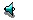 An intestinal antispasmodic. MECHANISMS OF ACTION — While OCs have several mechanisms of action, the most important mechanism for providing contraception is estrogen-induced inhibition of the midcycle surge of gonadotropin secretion, so that ovulation does not occur. (See "Physiology of the normal menstrual cycle".) Combination OCs are potent in this regard, but progestin-only pills are not. Another potential mechanism of contraceptive action is suppression of gonadotropin secretion during the follicular phase of the cycle, thereby preventing follicular maturation. However, a substantial number of women develop follicles while taking an OC that contains 20 to 35 mcg of ethinyl estradiol [2,3]. 